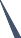 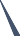 SAMPLE TERMLY SCHEME OF LEARNING TERM THREE (3)BASIC TWOFayol Inc.0549566881 sirhoa1@gmail.comTHIRD TERM SCHEME OF LEARNING – ENGLISH LANGUAGETHIRD TERM SCHEME OF LEARNING – MATHEMATICSTHIRD TERM SCHEME OF LEARNING – SCIENCETHIRD TERM SCHEME OF LEARNING – OUR WORLD OUR PEOPLETHIRD TERM SCHEME OF LEARNING – RELIGIOUS & MORAL EDUCATIONTHIRD TERM SCHEME OF LEARNING – HISTORYTHIRD TERM SCHEME OF LEARNING – CREATIVE ARTSTHIRD TERM SCHEME OF LEARNING – GHANAIAN LANGUAGETHIRD TERM SCHEME OF LEARNING – PHYSICAL EDUCATIONSAMPLE LESSON NOTES-WEEK 1BASIC TWOFayol Inc.0547824419/0549566881	sirhoa1@gmail.comSCHEME OF LEARNING- WEEK 1 BASIC TWOName       of        School……………………………………………….……………………….…………………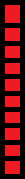 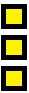 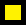 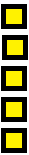 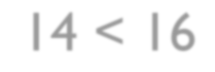 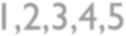 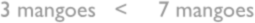 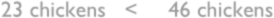 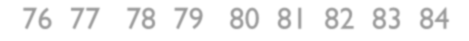 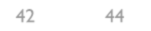 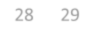 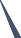 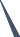 SAMPLE LESSON NOTES-WEEK 2BASIC TWOFayol Inc.0547824419/0549566881	sirhoa1@gmail.comSCHEME OF LEARNING- WEEK 2 BASIC TWOName        of        School……………………………………………….……………………….…………………SAMPLE LESSON NOTES-WEEK 3BASIC TWOFayol Inc.0547824419/0549566881	sirhoa1@gmail.comSCHEME OF LEARNING- WEEK 3 BASIC TWOName        of        School……………………………………………….……………………….…………………SAMPLE LESSON NOTES-WEEK 4BASIC TWOFayol Inc.0547824419/0549566881	sirhoa1@gmail.comSCHEME OF LEARNING- WEEK 4 BASIC TWOName        of        School……………………………………………….……………………….…………………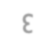 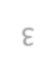 SAMPLE LESSON NOTES-WEEK 5BASIC TWOFayol Inc.0547824419/0549566881	sirhoa1@gmail.comSCHEME OF LEARNING- WEEK 5 BASIC TWOName        of        School……………………………………………….……………………….…………………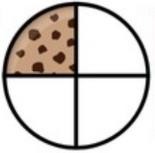 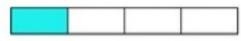 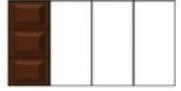 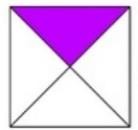 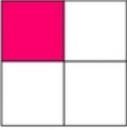 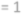 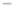 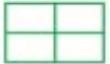 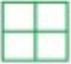 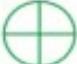 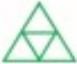 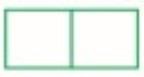 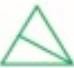 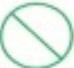 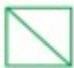 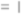 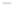 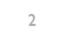 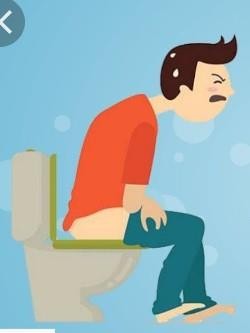 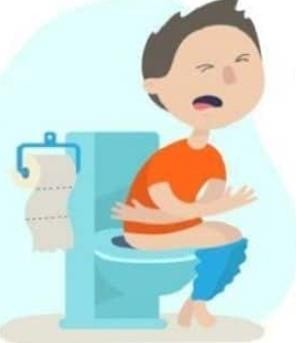 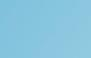 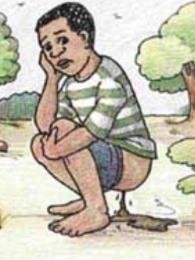 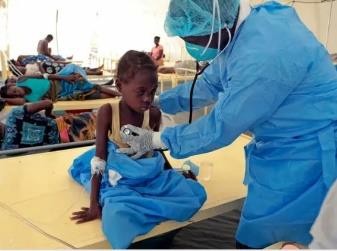 SAMPLE LESSON NOTES-WEEK 6BASIC TWOFayol Inc.0547824419/0549566881	sirhoa1@gmail.comSCHEME OF LEARNING- WEEK 6 BASIC TWOName        of        School……………………………………………….……………………….…………………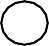 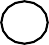 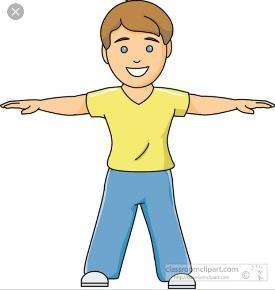 SAMPLE LESSON NOTES-WEEK 7BASIC TWOFayol Inc.0547824419/0549566881	sirhoa1@gmail.comSCHEME OF LEARNING- WEEK 7 BASIC TWOName        of        School……………………………………………….……………………….…………………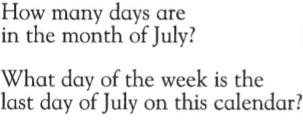 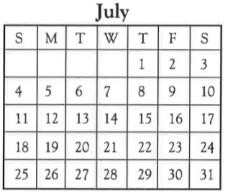 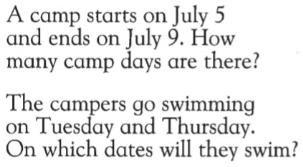 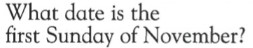 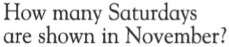 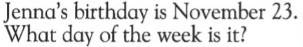 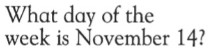 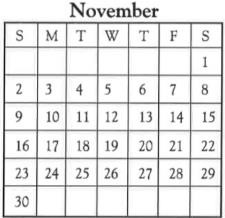 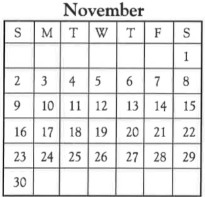 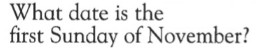 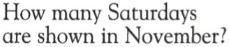 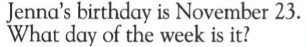 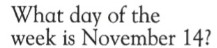 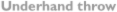 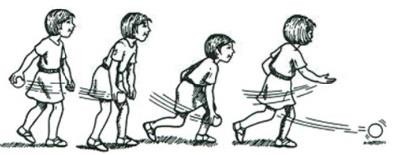 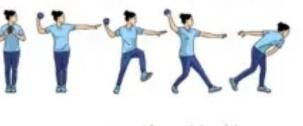 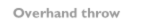 SAMPLE LESSON NOTES-WEEK 8BASIC TWOFayol Inc.0547824419/0549566881	sirhoa1@gmail.comSCHEME OF LEARNING- WEEK 8 BASIC TWOName        of        School……………………………………………….……………………….…………………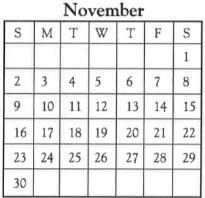 SAMPLE LESSON NOTES-WEEK 9BASIC TWOFayol Inc.0547824419/0549566881	sirhoa1@gmail.comSCHEME OF LEARNING- WEEK 9 BASIC TWOName        of        School……………………………………………….……………………….…………………SAMPLE LESSON NOTES-WEEK 10BASIC TWOFayol Inc.0547824419/0549566881	sirhoa1@gmail.comSCHEME OF LEARNING- WEEK 10 BASIC TWOName        of        School……………………………………………….……………………….…………………SAMPLE LESSON NOTES-WEEK 11BASIC TWOFayol Inc.0547824419/0549566881	sirhoa1@gmail.comSCHEME OF LEARNING- WEEK 11 BASIC TWOName        of        School……………………………………………….……………………….…………………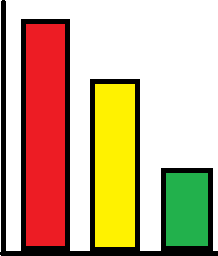 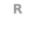 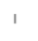 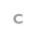 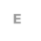 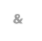 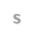 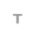 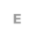 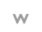 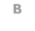 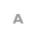 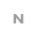 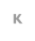 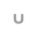 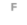 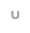 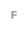 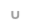 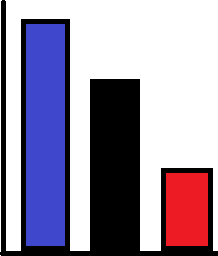 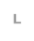 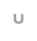 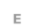 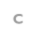 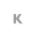 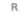 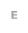 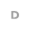 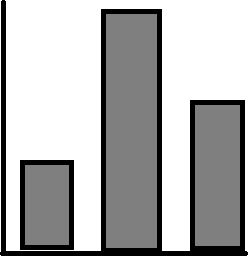 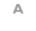 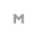 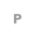 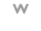 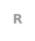 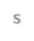 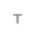 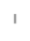 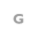 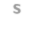 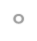 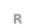 SAMPLE LESSON NOTES-WEEK 12BASIC TWOFayol Inc.0547824419/0549566881	sirhoa1@gmail.comSCHEME OF LEARNING- WEEK 12 BASIC TWOName       of        School……………………………………………….……………………….…………………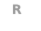 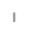 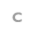 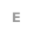 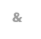 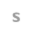 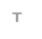 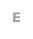 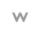 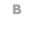 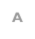 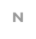 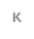 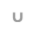 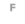 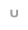 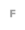 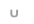 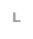 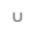 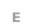 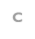 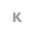 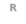 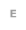 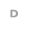 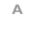 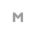 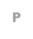 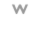 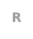 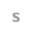 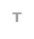 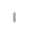 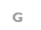 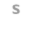 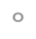 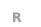 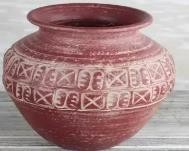 WEEKSSTRANDSUB STRANDSCONTENTSTANDARDINDICATORSRESOURCESOral LanguageListening ComprehensionB2.1.7.1B2.1.7.1.4Word cards,ReadingComprehensionB2.2.7.1B2.2.7.1.2Word cards,ReadingComprehensionB2.2.7.1B2.2.7.1.2sentenceReadingComprehensionB2.2.7.1B2.2.7.1.2cards, lettercards, letter1WritingControlled WritingB2.4.7.1B2.4.7.1.2cards, handwritingon a manila card and a class libraryWriting Conventions & Grammar UsageUsing Simple and Compound SentencesB2.5.9.1B2.5.9.1.1.on a manila card and a class libraryExtensive ReadingBuilding the love and culture of readingB2.6.1.1B2.6.1.1.1Oral LanguageAsking and Answering QuestionsB2.1.8.1B2.1.8.1.1.ReadingComprehensionB2.2.7.1B2.2.7.1.3.Word cards, sentencecards, letterWritingControlled Writingcards, letter2WritingControlled WritingB2.4.7.2B2.4.7.2.1.cards,handwritingWritingControlled WritingB2.4.7.2B2.4.7.2.1.on a manila card and a class libraryWriting Conventions & Grammar UsageUsing Simple and Compound SentencesB2.5.9.1B2.5.9.1.1.on a manila card and a class libraryExtensive ReadingBuilding the love and culture of readingB2.6.1.1B2.6.1.1.1Oral LanguageAsking and Answering QuestionsB2.1.8.1B2.1.8.1.1.Word cards,ReadingComprehensionB2.2.7.2B2.2.7.2.1Word cards,ReadingComprehensionB2.2.7.2B2.2.7.2.1sentenceReadingComprehensionB2.2.7.2B2.2.7.2.1cards, lettercards, letter3WritingControlled WritingB2.4.7.2B2.4.7.2.1.cards, handwritingWritingControlled WritingB2.4.7.2B2.4.7.2.1.on a manila card and a class libraryWritingConventions & Grammar UsageUsing Simple and Compound SentencesB2.5.9.1B2.5.9.1.1.on a manila card and a class libraryon a manila card and a class libraryExtensive ReadingBuilding the love and culture of readingB2.6.1.1B2.6.1.1.1Giving and RespondingOral Languageto Commands,Instructions, DirectionsB2.1.9.1B2.1.9.1.1and Making RequestsWord cards,Word cards,ReadingComprehensionB2.2.7.2B2.2.7.2.2sentencecards, lettercards,cards,4WritingGuided CompositionB2.4.8.1B2.4.8.1.1handwritingon a manilacard and a class libraryWriting Conventions & Grammar UsageUsing Simple and Compound SentencesB2.5.9.1B2.5.9.1.2card and a class libraryExtensive ReadingBuilding the love and culture of readingB2.6.1.1B2.6.1.1.1Giving and RespondingOral Languageto Commands,Instructions, DirectionsB2.1.9.1B2.1.9.1.1and Making RequestsWord cards,ReadingComprehensionWord cards,ReadingComprehensionB2.2.7.2B2.2.7.2.3sentencecards, letter5ReadingComprehensioncards,handwriting5WritingGuided CompositionB2.4.8.1B2.4.8.1.1cards,handwritingWritingGuided Compositionon a manila card and a class libraryWriting Conventions & Grammar UsageUsing Simple and Compound SentencesB2.5.9.1B2.5.9.1.2on a manila card and a class libraryExtensive ReadingBuilding the love and culture of readingB2.6.1.1B2.6.1.1.1Giving and RespondingOral Languageto Commands,Instructions, DirectionsB2.1.9.1B2.1.9.1.2and Making RequestsWord cards,ReadingComprehensionB2.2.7.2B2.2.7.2.4Word cards,ReadingComprehensionB2.2.7.2B2.2.7.2.4sentenceReadingComprehensionB2.2.7.2B2.2.7.2.4cards, lettercards, letter6WritingGuided CompositionB2.4.8.1B2.4.8.1.1cards, handwritingon a manila6cards, handwritingon a manilaWriting Conventions & Grammar UsageUsing Simple and Compound SentencesB2.5.9.1B2.5.9.1.2card and a class libraryExtensive ReadingBuilding the love and culture of readingB2.6.1.1B2.6.1.1.1Giving and RespondingOral Languageto Commands,Instructions, DirectionsB2.1.9.1B2.1.9.1.2and Making RequestsWord cards,ReadingComprehensionB2.2.7.2B2.2.7.2.4Word cards,ReadingComprehensionB2.2.7.2B2.2.7.2.4sentenceReadingComprehensionB2.2.7.2B2.2.7.2.4cards, lettercards, letter7WritingNarrative WritingB2.4.10.1B2.4.10.1.1.cards, handwritingon a manilaon a manilaWriting Conventions & Grammar UsageSpellingB2.5.10.1B2.5.10.1.1.card and a class libraryExtensive ReadingBuilding the love and culture of readingB2.6.1.1B2.6.1.1.1Giving and RespondingWord cards, sentence cards, letter cards, handwriting on a manila card and a class libraryOral Languageto Commands,Instructions, DirectionsB2.1.9.1B2.1.9.1.3Word cards, sentence cards, letter cards, handwriting on a manila card and a class libraryand Making RequestsWord cards, sentence cards, letter cards, handwriting on a manila card and a class libraryReadingComprehensionB2.2.7.2B2.2.7.2.5Word cards, sentence cards, letter cards, handwriting on a manila card and a class library8WritingNarrative WritingB2.4.10.1B2.4.10.1.1.Word cards, sentence cards, letter cards, handwriting on a manila card and a class libraryWritingWord cards, sentence cards, letter cards, handwriting on a manila card and a class libraryConventions &Grammar UsageSpellingB2.5.10.1B2.5.10.1.1.Word cards, sentence cards, letter cards, handwriting on a manila card and a class libraryExtensive ReadingBuilding the love and culture of readingB2.6.1.1B2.6.1.1.1Word cards, sentence cards, letter cards, handwriting on a manila card and a class libraryOral LanguagePresentationB2.1.10.1B2.1.10.1.1.Word cards, sentence cards, letter cards, handwriting on a manila card and a class libraryReadingFluencyB2.2.9.1B2.2.9.1.1Word cards, sentence cards, letter cards, handwriting on a manila card and a class library9WritingNarrative WritingB2.4.10.1B2.4.10.1.1.Word cards, sentence cards, letter cards, handwriting on a manila card and a class libraryWritingWord cards, sentence cards, letter cards, handwriting on a manila card and a class libraryConventions &Grammar UsageSpellingB2.5.10.1B2.5.10.1.1.Word cards, sentence cards, letter cards, handwriting on a manila card and a class libraryExtensive ReadingBuilding the love and culture of readingB2.6.1.1B2.6.1.1.1Word cards, sentence cards, letter cards, handwriting on a manila card and a class libraryOral LanguagePresentationB2.1.10.1B2.1.10.1.1.Word cards,Word cards,ReadingFluencyB2.2.9.1B2.2.9.1.1sentence cards, letterReadingFluencyB2.2.9.1B2.2.9.1.1cards,cards,10WritingDescriptive WritingB2.4.12.1B2.4.12.1.1handwritingon a manilacard and aWritingcard and aConventions & Grammar UsageSpellingB2.5.10.1B2.5.10.1.1.class libraryExtensive ReadingBuilding the love and culture of readingB2.6.1.1B2.6.1.1.1Oral LanguagePresentationB2.1.10.1B2.1.10.1.2Word cards,Word cards,ReadingFluencyB2.2.9.1B2.2.9.1.2sentence cards, letterReadingFluencyB2.2.9.1B2.2.9.1.2cards,cards,11WritingDescriptive WritingB2.4.12.1B2.4.12.1.1handwritingon a manilacard and aWritingcard and aConventions & Grammar UsageSpellingB2.5.10.1B2.5.10.1.1.class libraryExtensive ReadingBuilding the love and culture of readingB2.6.1.1B2.6.1.1.1Oral LanguagePresentationB2.1.10.1B2.1.10.1.2Word cards,Word cards,ReadingFluencyB2.2.9.1B2.2.9.1.3.sentence cards, letterReadingFluencyB2.2.9.1B2.2.9.1.3.cards,cards,12WritingDescriptive WritingB2.4.12.1B2.4.12.1.1handwritingon a manilacard and aWritingcard and aConventions & Grammar UsageSpellingB2.5.10.1B2.5.10.1.1.class libraryExtensive ReadingBuilding the love and culture of readingB2.6.1.1B2.6.1.1.1WEEKSSTRANDSUBSTRANDSCONTENTSTANDARDINDICATORSRESOURCES1NumberCounting,Representation And CardinalityB2.1.1.1B2.1.1.1.6Counters, bundle and loose straws base ten cut square, Bundle of sticks2NumberCountingRepresentation And CardinalityB2.1.1.1B2.1.1.1.6Counters, bundle and loose straws base ten cut square, Bundle of sticks3NumberNumber OperationsB2.1.2.4B2.1.2.4.2Counters, bundle and loose straws base ten cut square, Bundle of sticks4NumberNumber OperationsB2.1.2.4B2.1.2.4.3Counters, bundle and loose straws base ten cut square, Bundle of sticks5NumberFractionsB2.1.3.1B2.1.3.1.3Paper strips, cut out cards6Geometry And Measurement2D and 3D ShapeB2.3.1.1B2.3.1.1.32D and 3Dshapes and objects boldly drawn on manila cards.7Geometry And MeasurementMeasurement-Length, Capacity, Mass And TimeB2.3.3.3B2.3.3.3.1Ruler, rope, meter rule8Geometry And MeasurementMeasurement-Length, Capacity, Mass And TimeB2.3.3.3B2.3.3.3.1Ruler, rope, meter rule9Geometry And MeasurementMeasurement-Length, Capacity, Mass And TimeB2.3.3.3B2.3.3.3.2Ruler, rope, meter rule10Geometry And MeasurementMeasurement-Length, Capacity, Mass And TimeB2.3.3.3B2.3.3.3.2Ruler, rope, meter rule11DataData Collection And OrganizationB2.4.1.1B2.4.1.1.1Class registers, school based assessment12DataData CollectionAnd OrganizationB2.4.1.2B2.4.1.2.1Class registers, school based assessmentWEEKSSTRANDSUBSTRANDSCONTENTSTANDARDINDICATORSRESOURCES1Humans and the EnvironmentPersonalHygiene And SanitationB2.5.1.1B2.5.1.1.1Brooms, long brushes, rake, cutlass, hoe etc.2Humans and the EnvironmentPersonalHygiene And SanitationB2.5.1.1B2.5.1.1.1Brooms, long brushes, rake, cutlass, hoe etc.3Humans and the EnvironmentPersonalHygiene And SanitationB2.5.1.1B2.5.1.1.2Brooms, long brushes, rake, cutlass, hoe etc.4Humans and the EnvironmentDiseasesB2.3.2.1B2.5.2.1.1Pictures and videos depicting some common skin diseases5Humans and theEnvironmentDiseasesB2.3.2.1B2.5.2.1.2Pictures and videos depicting some common skin diseases6Humans and theEnvironmentDiseasesB2.3.2.1B2.5.2.1.2Pictures and videos depicting some common skin diseases7Humans and theEnvironmentScience AndIndustryB2.4.1.2B2.5.3.1.1Mobile phones, laptops, toy cars etc.8Humans and the EnvironmentScience And IndustryB2.4.1.2B2.5.3.1.1Mobile phones, laptops, toy cars etc.9Humans and the EnvironmentScience And IndustryB2.4.2.1B2.5.3.2.1Mobile phones, laptops, toy cars etc.10Humans and the EnvironmentScience And IndustryB2.4.2.1B2.5.3.2.1Mobile phones, laptops, toy cars etc.11Humans and theEnvironmentClimateChangeB2.5.4.1B2.5.4.1.1Pictures depictingbush burning, burning of rubbish, throwing rubbish into water bodies12Humans and the EnvironmentClimate ChangeB2.5.4.1B2.5.4.1.1Pictures depictingbush burning, burning of rubbish, throwing rubbish into water bodiesWEEKSSTRANDSUBSTRANDSCONTENTSTANDARDINDICATORSRESOURCES1Our NationGhanaResponsible UseOf ResourcesB2.4.3.1B2.4.3.1. 1.Pictures, Charts, Video Clips2Our NationGhanaResponsible UseOf ResourcesB2.4.3.1B2.4.3.1. 1.Pictures, Charts, Video Clips3Our NationGhanaFarming InGhanaB2.4.4.1B2.4.4.1.1.Pictures, Charts, Video Clips4Our NationGhanaFarming InGhanaB2.4.4.2B2.4.4.2.1.Pictures, Charts, Video Clips5Our NationGhanaFarming InGhanaB2.4.4.2B2.4.4.2.1.Pictures, Charts, Video Clips6My GlobalCommunityOur NeighboringCountriesB2.5.1.1B2.5.1.1.1.Pictures, Charts, Video Clips7My GlobalCommunityIntroduction ToComputingB2.5.2.1B2.5.2.1.1.Pictures, Charts, Video Clips8My GlobalCommunityIntroduction ToComputingB2.5.2.1B2.5.2.1.1.Pictures, Charts, Video Clips9My GlobalCommunityIntroduction ToComputingB2.5.2.1B2.5.2.1.1.Pictures, Charts, Video Clips10My GlobalCommunitySources OfInformationB2.5.3.1B2.5.3.1.1.Pictures, Charts, Video Clips11My GlobalCommunityTechnology InCommunicationB2.5.4.1B2.5.4.1.1.Pictures, Charts, Video Clips12My GlobalCommunityTechnology InCommunicationB2.5.4.1B2.5.4.1.1.Pictures, Charts, Video ClipsWEEKSSTRANDSUBSTRANDSCONTENTSTANDARDINDICATORSRESOURCES1The Familyand the CommunityRoles And RelationshipsB2. 4.1.1B2. 4.1.1.1:Wall charts, wall words, posters, video clip, etc.2The Familyand the CommunityRoles And RelationshipsB2. 4.1.1B2. 4.1.1.1:Wall charts, wall words, posters, video clip, etc.3The Familyand the CommunityRoles And RelationshipsB2. 4.1.1B2. 4.1.1.1:Wall charts, wall words, posters, video clip, etc.4The Familyand the CommunityRoles And RelationshipsB2. 4.1.1B2. 4.1.1.2:Wall charts, wall words, posters, video clip, etc.5The Familyand the CommunityRoles And RelationshipsB2. 4.1.1B2. 4.1.1.2:Wall charts, wall words, posters, video clip, etc.6The Familyand the CommunityRoles And RelationshipsB2. 4.1.1B2. 4.1.1.3Wall charts, wall words, posters, video clip, etc.7The Familyand the CommunityPersonal SafetyIn The CommunityB2.4.2.1B2.4.2.1.1Wall charts, wall words, posters, video clip, etc.8The Familyand the CommunityPersonal SafetyIn The CommunityB2.4.2.1B2.4.2.1.1Wall charts, wall words, posters, video clip, etc.9The Familyand the CommunityPersonal SafetyIn The CommunityB2.4.2.1B2.4.2.1.1Wall charts, wall words, posters, video clip, etc.10The Familyand the CommunityPersonal SafetyIn The CommunityB2.4.2.1B2.4.2.1.1Wall charts, wall words, posters, video clip, etc.11The Familyand the CommunityPersonal SafetyIn The CommunityB2.4.2.1B2.4.2.1.1Wall charts, wall words, posters, video clip, etc.12The Familyand the CommunityPersonal SafetyIn The CommunityB2.4.2.1B2.4.2.1.1Wall charts, wall words, posters, video clip, etc.WEEKSSTRANDSUBSTRANDSCONTENTSTANDARDINDICATORSRESOURCES1My CountryGhanaSome SelectedIndividualsB2.2.5.1B2.2.5.1.1Pictures of some outstanding Entrepreneurs in Ghana2My CountryGhanaSome SelectedIndividualsB2.2.5.1B2.2.5.1.1Pictures of some outstanding Entrepreneurs in Ghana3My CountryGhanaSome SelectedIndividualsB2.2.5.1B2.2.5.1.1Pictures of some outstanding Entrepreneurs in Ghana4My CountryGhanaSome SelectedIndividualsB2.2.5.1B2.2.5.1.1Pictures of some outstanding Entrepreneurs in Ghana5My Country GhanaInternationalTrading Including Slave TradeB2.3.2.1B2.3.2.1.1Wall charts, word cards, posters,video clip, etc.6My Country GhanaInternationalTrading Including Slave TradeB2.3.2.1B2.3.2.1.1Wall charts, word cards, posters,video clip, etc.7My Country GhanaInternationalTrading Including Slave TradeB2.3.2.1B2.3.2.1.1Wall charts, word cards, posters,video clip, etc.8My Country GhanaInternationalTrading Including Slave TradeB2.3.2.1B2.3.2.1.1Wall charts, word cards, posters,video clip, etc.9My Country GhanaInternationalTrading Including Slave TradeB2.3.2.1B2.3.2.1.1Wall charts, word cards, posters,video clip, etc.10My Country GhanaInternationalTrading Including Slave TradeB2.3.2.1B2.3.2.1.1Wall charts, word cards, posters,video clip, etc.11My Country GhanaInternationalTrading Including Slave TradeB2.3.2.1B2.3.2.1.1Wall charts, word cards, posters,video clip, etc.12My Country GhanaInternationalTrading Including Slave TradeB2.3.2.1B2.3.2.1.1Wall charts, word cards, posters,video clip, etc.WEEKSSTRANDSUB STRANDSCONTENTSTANDARDINDICATORSRESOURCES1Visual ArtsThinking andExploring Ideas (Visual Arts)CSE 1B2. 1.1.1.3Photos, videos, artpaper, colors and traditional art tools, other materials available in the community2Performing ArtsThinking andExploring Ideas (Performing Arts)CSE 1B2. 2.1.1.3Photos, videos, artpaper, colors and traditional art tools, other materials available in the community3Visual ArtsPlanning, Makingand Composing(Visual Arts)CSE 2&3B2.1.2.2.3B2.1.2.3.3Photos, videos, artpaper, colors andtraditional art tools, othermaterials available in the community4Performing ArtsPlanning, Makingand Composing (Performing Arts)CSE 2&3B2.2.2.2.3B2.2.2.3.3materials available in the community5Visual ArtsDisplaying andSharing(Visual Arts)CSE 4&5B2.1.3.4.3B2.1.3.5.3Photos, videos, artpaper, colors and traditional art tools, othermaterials available in the community6Performing ArtsDisplaying andSharing (Performing Arts)CSE 4&5B2.2.3.4.3B2.2.3.5.3materials available in the community7Visual ArtsAppreciating andAppraising(Visual Arts)CSE 6&7B2.1.4.6.3B2.1.4.7.3Photos, videos, artpaper, colors and traditional arttools, othermaterials available in the community8Performing ArtsAppreciating andAppraising (Performing Arts)CSE 6&7B2.2.4.6.3B2.2.4.7.3materials available in the community9Visual Arts &Performing ArtsThinking and Exploring IdeasSchool based project (Visual Arts &CSE 1B2.1.1.1B2.2.1.1Photos, videos, artpaper, colors and traditional art tools, othermaterials availableVisual Arts &Performing Artsperforming Arts)in the community10Visual Arts& Performing ArtsPlanning, Making and ComposingSchool based projectCSE 2&3Photos, videos, artpaper, colors and traditional art tools, other(Visual Arts &Performingmaterials availablein the community11Visual Arts &Performing ArtsDisplaying and SharingSchool based projectCSE 4&5Photos, videos, artpaper, colors and traditional art tools, otherVisual Arts &Performing Arts(Visual Arts &materials availableVisual Arts &Performing ArtsPerforming Arts)in the community12Visual Arts &Performing ArtsAppreciating and AppraisingSchool based projectCSE 6&7Photos, videos, artpaper, colors and traditional art tools, otherVisual Arts &Performing Arts(Visual Arts &materials availableVisual Arts &Performing ArtsPerforming Arts)in the communityWEEKSSTRANDSUB STRANDSCONTENTSTANDARDINDICATORSRESOURCES1Oral LanguageListening ComprehensionB2.1.8.1B2.1.8.1.1-2Word cards,sentence cards, letter cards.2Oral LanguageAsking & AnsweringQuestionsB2.1.9.1B2.1.9.1.1-2Word cards,sentence cards, letter cards, handwriting on a manila card3Oral LanguageAsking & Answering QuestionsB2.1.9.1B2.1.9.1.3-4Word cards,sentence cards, letter cards, handwriting on a manila card4Oral LanguageGiving & FollowingCommands And InstructionsB2.1.10.1B2.1.10.1.1-3Word cards,sentence cards, letter cards,5ReadingPresentationB2.1.11.1B2.1.11.1.1-3Word cards, sentence cards, letter cards and a class library6ReadingSilent ReadingB2.2.7.1B2.2.7.1.1Word cards, sentence cards, letter cards and a class library7ReadingFluencyB2.2.8.1B2.2.8.1.1Word cards,sentence cards, letter cards and a class library8WritingWriting & CopyingSimple Sentence With Correct SpacingB2.3.4.1B2.3.4.1.1-2Word cards, sentence cards, letter cards, handwriting on a manila card9Writing Conventions/ UsageIntegrating GrammarIn Written Language (Use Of Simple & Compound Sentences)B2.5.6.1B2.5.6.1.1-3Word cards, sentence cards, letter cards, handwriting on a manila card10WritingConventions/ UsageIntegrating GrammarIn Written Language (Spelling)B2.5.7.1B2.5.7.1.1-2Word cards,sentence cards, letter cards,11Extensive ReadingBuilding The Love &Culture Of Reading In LearnersB2.6.1.1B2.6.1.1.1Word cards,sentence cards, letter cards and a class library12ExtensiveReadingReading AloudB2.6.2.1B2.6.2.1.1Word cards,sentence cards, letter cards and a class libraryWEEKSSTRANDSUBSTRANDSCONTENTSTANDARDINDICATORSRESOURCES1Motor Skill AndMovement PatternsLocomotive SkillsB2.1.10.1B2.1.10.1.13:Pictures and Videos2Motor Skill AndMovement PatternsLocomotive SkillsB2.1.11.1B2.1.11.1.14:Pictures and Videos3Motor Skill AndMovement PatternsManipulative SkillsB2.1.12.1B2.1.12.1.15:Pictures and Videos4Motor Skill AndMovement PatternsManipulative SkillsB2.1.12.1B2.1.12.1.16:Pictures and Videos5Motor Skill AndMovement PatternsRhythmic SkillsB2.1.13.1B2.1.13.1.17:Pictures and Videos6MovementConcepts, Principles And StrategiesBody ManagementB2.2.4.2B2.2.4.2.5:Pictures and Videos7MovementConcepts, Principles And StrategiesStrategiesB2.2.5.2B2.2.5.2.6:Pictures and Videos8Physical FitnessEnduranceB2.3.4.3B2.3.4.3.4:Pictures and Videos9Physical FitnessConcepts, Principles And StrategiesBody CompositionB2.4.1.4B2.4.1.4.2:Pictures and Videos10Physical FitnessConcepts, Principles And StrategiesSafety And InjuriesB2.4.4.4B2.4.4.4.5:Pictures and Videos11Values AndPsycho-Social Concepts,Group DynamicB2.5.3.5B2.5.3.5.3:Pictures and VideosPrinciples AndStrategies12Values AndPsycho-Social Concepts, Principles And StrategiesCritical ThinkingB2.5.4.5B2.5.4.5.4:Pictures and VideosWeek EndingWeek EndingWeek EndingWeek EndingWeek EndingClassClassClassClassClassTwoTwoTwoTwoSubjectSubjectSubjectSubjectSubjectENGLISH LANGUAGEENGLISH LANGUAGEENGLISH LANGUAGEENGLISH LANGUAGEReferenceReferenceReferenceReferenceReferenceEnglish Language curriculum PageEnglish Language curriculum PageEnglish Language curriculum PageEnglish Language curriculum PageLearning Indicator(s)Learning Indicator(s)Learning Indicator(s)Learning Indicator(s)Learning Indicator(s)B2.1.7.1.4. B2.2.7.1.2. B2.4.7.1.1. B2.5.9.1.1. B2.6.1.1.1B2.1.7.1.4. B2.2.7.1.2. B2.4.7.1.1. B2.5.9.1.1. B2.6.1.1.1B2.1.7.1.4. B2.2.7.1.2. B2.4.7.1.1. B2.5.9.1.1. B2.6.1.1.1B2.1.7.1.4. B2.2.7.1.2. B2.4.7.1.1. B2.5.9.1.1. B2.6.1.1.1Performance IndicatorPerformance IndicatorPerformance IndicatorPerformance IndicatorPerformance IndicatorLearners can share facts from texts heard with a partner, groups or theteacherLearners can ask and answer factual and inferential questions about level appropriate textsLearners can write or copy correct sentences from substitution tablesLearners can identify the structure of simple sentencesLearners can read a variety of age and level-appropriate books and texts from print and non-print.Learners can share facts from texts heard with a partner, groups or theteacherLearners can ask and answer factual and inferential questions about level appropriate textsLearners can write or copy correct sentences from substitution tablesLearners can identify the structure of simple sentencesLearners can read a variety of age and level-appropriate books and texts from print and non-print.Learners can share facts from texts heard with a partner, groups or theteacherLearners can ask and answer factual and inferential questions about level appropriate textsLearners can write or copy correct sentences from substitution tablesLearners can identify the structure of simple sentencesLearners can read a variety of age and level-appropriate books and texts from print and non-print.Learners can share facts from texts heard with a partner, groups or theteacherLearners can ask and answer factual and inferential questions about level appropriate textsLearners can write or copy correct sentences from substitution tablesLearners can identify the structure of simple sentencesLearners can read a variety of age and level-appropriate books and texts from print and non-print.Teaching/ Learning ResourcesTeaching/ Learning ResourcesTeaching/ Learning ResourcesTeaching/ Learning ResourcesTeaching/ Learning ResourcesWord cards, sentence cards, letter cards and a class libraryWord cards, sentence cards, letter cards and a class libraryWord cards, sentence cards, letter cards and a class libraryWord cards, sentence cards, letter cards and a class libraryCore Competencies: Reading and Writing Skills Personal Development and Leadership and CollaborationCore Competencies: Reading and Writing Skills Personal Development and Leadership and CollaborationCore Competencies: Reading and Writing Skills Personal Development and Leadership and CollaborationCore Competencies: Reading and Writing Skills Personal Development and Leadership and CollaborationCore Competencies: Reading and Writing Skills Personal Development and Leadership and CollaborationCore Competencies: Reading and Writing Skills Personal Development and Leadership and CollaborationCore Competencies: Reading and Writing Skills Personal Development and Leadership and CollaborationCore Competencies: Reading and Writing Skills Personal Development and Leadership and CollaborationCore Competencies: Reading and Writing Skills Personal Development and Leadership and CollaborationDAYSPHASE 1: STARTER 10MINS(Preparing The Brain For Learning)PHASE 1: STARTER 10MINS(Preparing The Brain For Learning)PHASE 1: STARTER 10MINS(Preparing The Brain For Learning)PHASE 1: STARTER 10MINS(Preparing The Brain For Learning)PHASE 1: STARTER 10MINS(Preparing The Brain For Learning)PHASE 1: STARTER 10MINS(Preparing The Brain For Learning)PHASE 2: MAIN 40MINS(New Learning Including Assessment)PHASE 3:REFLECTION 10MINS(Learner And Teacher)MondayLed learners to recite a fewrhymesJack and JillJack and Jill went up the hill To fetch a pail of waterJack fell down and broke his crownAnd Jill came tumbling afterLed learners to recite a fewrhymesJack and JillJack and Jill went up the hill To fetch a pail of waterJack fell down and broke his crownAnd Jill came tumbling afterLed learners to recite a fewrhymesJack and JillJack and Jill went up the hill To fetch a pail of waterJack fell down and broke his crownAnd Jill came tumbling afterLed learners to recite a fewrhymesJack and JillJack and Jill went up the hill To fetch a pail of waterJack fell down and broke his crownAnd Jill came tumbling afterLed learners to recite a fewrhymesJack and JillJack and Jill went up the hill To fetch a pail of waterJack fell down and broke his crownAnd Jill came tumbling afterLed learners to recite a fewrhymesJack and JillJack and Jill went up the hill To fetch a pail of waterJack fell down and broke his crownAnd Jill came tumbling afterA.ORAL LANGUAGE(Listening Comprehension Pg.43)Read an information text aloud to learners, using the KWL Strategy.KWL Strategy: Before reading, have learners think-pair-share and talk about what they already know(K) about the title of the text.Have learners ask questions about what they want to know (W).While you read the text, pause often to give the children the chance to share what they have learned or answer the questions they have asked before reading.After the reading, have learners share what they have learned.Put learners in groups to share facts from the text heard.Ask learners to mentionthe names of their favorite characters in the story and why?Have learners to read and spell the key words on the boardTuesdayEngage learners to play “GetOut Of The Wagon” game.Three words are placed in a wagon/table.Example:Engage learners to play “GetOut Of The Wagon” game.Three words are placed in a wagon/table.Example:Engage learners to play “GetOut Of The Wagon” game.Three words are placed in a wagon/table.Example:Engage learners to play “GetOut Of The Wagon” game.Three words are placed in a wagon/table.Example:Engage learners to play “GetOut Of The Wagon” game.Three words are placed in a wagon/table.Example:Engage learners to play “GetOut Of The Wagon” game.Three words are placed in a wagon/table.Example:D.READING(Vocabulary Pg. 52)Have a variety of age appropriate books for learners to make a choice from.Ask learners to tell youwhat they have learnt and what they will like to learn in the next lesson.Have learners to read and spell the key words on the boardTuesdaycakerakekingkingD.READING(Vocabulary Pg. 52)Have a variety of age appropriate books for learners to make a choice from.Ask learners to tell youwhat they have learnt and what they will like to learn in the next lesson.Have learners to read and spell the key words on the boardThe child determines which word doesn’t rhymes and tells it to ‘get out of the wagon’Learners to read level appropriate textsindependently, with minimal support from peers or teacher.Encourage them to ask and answer factual and inferential questions about the texts to enhance comprehension.Provide feedback to learners where necessary.WednesdayTake learners through thecreeping activities for them to exercise their wristsLearners to crawl under chairs, through a tunnel or on the fieldNB: crawling should be done in a clean environmentC.WRITING(Controlled Writing Pg.61)Have a simple 3-4 column substitution table on the board.Have learners identify the words that make up the table.With an example, let learners form sentences from the substitution table.Let learners read out their sentences and write down their sentences in their books.Ask learners to tell youwhat they have learnt and what they will like to learn in the next lesson.Have learners to read and spell the key words on the boardThursdayTeacher calls out differentactions for learners to act. Student have to mimic the action continuously without breaking. After a while teacher speeds up the tempo. For example: jumping, stamping of feet, crazy dance, etc.D.WRITING CONVENTIONS &GRAMMAR USAGE(Using Simple Sentences. Page 67)Use context to help learners identify the structure of simple sentences.Yaw came. (Name) + (Doing word) Musa ate.Let learners construct simple sentences verbally.Write simple sentences on the board for learners determine its component.Example: Joe waited for the train. “Joe”= subject	“waited”=verbAsk learners to tell youwhat they have learnt and what they will like to learn in the next lesson.Have learners to read and spell the key words on the boardFridayHave a variety of age andlevel-appropriate books for learners to make a choice.Guide learners to select books.C.EXTENSIVE READINGUse the Author’s chair to introduce the reading/ library time.Introduce narratives, pop-up and flip-the- page texts to learners.Introduce e-books to learners, if available.Call learners in turns totell the whole class what they read.Let Learners draw parts of the story they readWeek EndingWeek EndingClassClassTwoTwoTwoSubjectSubjectMATHEMATICSMATHEMATICSMATHEMATICSReferenceReferenceMathematics curriculum Page 23Mathematics curriculum Page 23Mathematics curriculum Page 23Learning Indicator(s)Learning Indicator(s)B2.1.1.1.6B2.1.1.1.6B2.1.1.1.6Performance IndicatorPerformance IndicatorLearners can use place value to compare and order whole numbers up to100 using comparative language, numbers, and symbols (>, <, or =).Learners can use place value to compare and order whole numbers up to100 using comparative language, numbers, and symbols (>, <, or =).Learners can use place value to compare and order whole numbers up to100 using comparative language, numbers, and symbols (>, <, or =).StrandStrandNumberNumberNumberSub strandSub strandCounting, Representation And CardinalityCounting, Representation And CardinalityCounting, Representation And CardinalityTeaching/ Learning ResourcesTeaching/ Learning ResourcesCounters, bundle and loose straws base ten cut square, Bundle of sticksCounters, bundle and loose straws base ten cut square, Bundle of sticksCounters, bundle and loose straws base ten cut square, Bundle of sticksCore Competencies: Problem Solving skills; Critical Thinking; Justification of Ideas; Collaborative Learning; PersonalDevelopment and Leadership Attention to PrecisionCore Competencies: Problem Solving skills; Critical Thinking; Justification of Ideas; Collaborative Learning; PersonalDevelopment and Leadership Attention to PrecisionCore Competencies: Problem Solving skills; Critical Thinking; Justification of Ideas; Collaborative Learning; PersonalDevelopment and Leadership Attention to PrecisionCore Competencies: Problem Solving skills; Critical Thinking; Justification of Ideas; Collaborative Learning; PersonalDevelopment and Leadership Attention to PrecisionCore Competencies: Problem Solving skills; Critical Thinking; Justification of Ideas; Collaborative Learning; PersonalDevelopment and Leadership Attention to PrecisionDAYSPHASE 1: STARTER 10MINS(Preparing The Brain For Learning)PHASE 1: STARTER 10MINS(Preparing The Brain For Learning)PHASE 2: MAIN 40MINS(New Learning Including Assessment)PHASE 3: REFLECTION10MINS(Learner And Teacher)MondayLearners to play the “Tengreen bottles sitting on the wall” game.Draw each number on separate cards, starting with the number 1 and ending with the number of the children available to play, and hang them on each child so they all can see it.The children will dance in a circle, holding hands singing the lyrics of the song.They will have to fall down one by one until all of them will lay down, each time they say the verseLearners to play the “Tengreen bottles sitting on the wall” game.Draw each number on separate cards, starting with the number 1 and ending with the number of the children available to play, and hang them on each child so they all can see it.The children will dance in a circle, holding hands singing the lyrics of the song.They will have to fall down one by one until all of them will lay down, each time they say the verseGuide learners to identify which of twogiven numbers is bigger (or smaller), explain why, and represent the relationship using the symbols”<” and “>”e.g. Count and compare.Have learners to count each set and write them under each.Learners after counting to use <, > to compare the numbers.14 < 16Assessment: let learners solve several examples.Ask learners to tell you whatthey have learntGive learners individual or home taskTuesdayTeacher calls out numbersfrom 1 to 20Have learners to write number patterns in the air.Randomly call learners to write a said number on the boardTeacher calls out numbersfrom 1 to 20Have learners to write number patterns in the air.Randomly call learners to write a said number on the boardPut a small group of numbers inincreasing or decreasing order and justify the order using place value.e.g. grouping numbers in increasing order.	1,2,3,4,5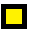 Ask learners to tell you whatthey have learntGive learners individual or home taskWednesdayHave learners to form abig circle.Everyone takes turns saying a number starting with 1, 2, 3 and so on.At every number with a 4 in it or a multiple of 4, that person needs to say BUZZ instead of the number.The next person just continues the series.For example; 1-2-3-buzz-5- 6-7-buzz-9-10-11-buzz-13-14-15-buzz etc.Let learners identify the missing numbersin a section of number line from 1 to 100 or in a hundreds chart and justifying the answer using place value.e.g. draw a number line on the board and label the marks76 77 78 79 80 81 82 83 84explain to learners that the numbers are arranged in order. That is 77 is just before 78, 79 is between 78 and 80. 81 isjust after 80.Ask learners to tell you whatthey have learntGive learners individual or home taskYou can choose any number that might be relevant and replace the buzz with another word.Now let learners write the number that is just before, just after and between.Example:42	44	28   29ThursdayEngage learners to singthe songWE CAN COUNTWe class two We can countWe count 1,2,3,4,5We count 6,7,8,9,10 We class two can count very well.Let learners solve word problems thatinvolve comparing quantities up to 100e.g. Ahmed has 23 chickens. Amina has46. What can you say?23 chickens <	46 chickensAssessment: let learners solve several examplesAsk learners to tell you whatthey have learntGive learners individual or home taskFridayEngage learners to singthe songWE CAN COUNTWe class two We can countWe count 1,2,3,4,5We count 6,7,8,9,10 We class two can count very well.Let learners solve word problems thatinvolve comparing quantities up to 100e.g. Johnson has 3 mangoes, Adwoa has7. what can you say?)3 mangoes <	7 mangoesAssessment: let learners solve several examplesAsk learners to tell you whatthey have learntGive learners individual or home taskWeek EndingWeek EndingClassClassTwoTwoTwoTwoTwoSubjectSubjectSCIENCESCIENCESCIENCESCIENCESCIENCEReferenceReferenceScienceSciencecurriculumPage 44Learning Indicator(s)Learning Indicator(s)B2.5.1.1.1B2.5.1.1.1B2.5.1.1.1B2.5.1.1.1B2.5.1.1.1Performance IndicatorPerformance IndicatorExplain how to keep the body clean and describe why it is importantExplain how to keep the body clean and describe why it is importantExplain how to keep the body clean and describe why it is importantExplain how to keep the body clean and describe why it is importantExplain how to keep the body clean and describe why it is importantStrandStrandHumans and the EnvironmentHumans and the EnvironmentHumans and the EnvironmentHumans and the EnvironmentHumans and the EnvironmentSub strandSub strandPersonal Hygiene And SanitationPersonal Hygiene And SanitationPersonal Hygiene And SanitationPersonal Hygiene And SanitationPersonal Hygiene And SanitationTeaching/ Learning ResourcesTeaching/ Learning ResourcesBrooms, long brushes, rake, cutlass, hoe etc.Brooms, long brushes, rake, cutlass, hoe etc.Brooms, long brushes, rake, cutlass, hoe etc.Brooms, long brushes, rake, cutlass, hoe etc.Brooms, long brushes, rake, cutlass, hoe etc.Core Competencies: Problem Solving skills; Critical Thinking; Justification of Ideas; Collaborative Learning; Personal Development and Leadership Attention to PrecisionCore Competencies: Problem Solving skills; Critical Thinking; Justification of Ideas; Collaborative Learning; Personal Development and Leadership Attention to PrecisionCore Competencies: Problem Solving skills; Critical Thinking; Justification of Ideas; Collaborative Learning; Personal Development and Leadership Attention to PrecisionCore Competencies: Problem Solving skills; Critical Thinking; Justification of Ideas; Collaborative Learning; Personal Development and Leadership Attention to PrecisionCore Competencies: Problem Solving skills; Critical Thinking; Justification of Ideas; Collaborative Learning; Personal Development and Leadership Attention to PrecisionCore Competencies: Problem Solving skills; Critical Thinking; Justification of Ideas; Collaborative Learning; Personal Development and Leadership Attention to PrecisionCore Competencies: Problem Solving skills; Critical Thinking; Justification of Ideas; Collaborative Learning; Personal Development and Leadership Attention to PrecisionDAYSPHASE 1: STARTER 10MINS(Preparing The Brain For Learning)PHASE 1: STARTER 10MINS(Preparing The Brain For Learning)PHASE 2: MAIN 40MINS(New Learning Including Assessment)PHASE 2: MAIN 40MINS(New Learning Including Assessment)PHASE 2: MAIN 40MINS(New Learning Including Assessment)PHASE 3: REFLECTION10MINS(Learner And Teacher)Show pictures or video ofsimple personal hygiene practices to learners.Let learners observe the pictures and talk about them.Let learners relate to the pictures and tell which they find pleasant and difficult doing.Show pictures or video ofsimple personal hygiene practices to learners.Let learners observe the pictures and talk about them.Let learners relate to the pictures and tell which they find pleasant and difficult doing.Brainstorm from learners themeaning of personal hygiene.Write each opinion on the board for further discussion. Ensure reinforce and encourage individual ideas.Let learners mention some personal hygiene rules they know.Brainstorm from learners themeaning of personal hygiene.Write each opinion on the board for further discussion. Ensure reinforce and encourage individual ideas.Let learners mention some personal hygiene rules they know.Brainstorm from learners themeaning of personal hygiene.Write each opinion on the board for further discussion. Ensure reinforce and encourage individual ideas.Let learners mention some personal hygiene rules they know.Ask learners series of questionsto review their understanding of the lessonAsk learners to summarize what they have learntLearners to read and spell the key words on the board.Engage learners to play gamesand sing songs to begin the lesson.Review learners understanding in the previous lesson using questions and answersEngage learners to play gamesand sing songs to begin the lesson.Review learners understanding in the previous lesson using questions and answersLet learners mention someactivities they undertake with their fingers and explain to them why it is important to keep the finger nails clean.Elaborate on the effects of keeping finger nails and hair unclean.Let learners mention someactivities they undertake with their fingers and explain to them why it is important to keep the finger nails clean.Elaborate on the effects of keeping finger nails and hair unclean.Let learners mention someactivities they undertake with their fingers and explain to them why it is important to keep the finger nails clean.Elaborate on the effects of keeping finger nails and hair unclean.Ask learners series of questionsto review their understanding of the lessonAsk learners to summarize what they have learntLearners to read and spell the key words on the board.Engage learners to play gamesand sing songs to begin the lesson.Review learners understanding in the previous lesson using questions and answersEngage learners to play gamesand sing songs to begin the lesson.Review learners understanding in the previous lesson using questions and answersDisplay items for trimming ofhair and nails on the teachers table.Ask learners to identify the names of the items and tell the use of them.Demonstrate the use of the items as learners observe.Call learners in groups to demonstrate how to use items for trimming of hair and nails correctly.Display items for trimming ofhair and nails on the teachers table.Ask learners to identify the names of the items and tell the use of them.Demonstrate the use of the items as learners observe.Call learners in groups to demonstrate how to use items for trimming of hair and nails correctly.Display items for trimming ofhair and nails on the teachers table.Ask learners to identify the names of the items and tell the use of them.Demonstrate the use of the items as learners observe.Call learners in groups to demonstrate how to use items for trimming of hair and nails correctly.Ask learners series of questionsto review their understanding of the lessonAsk learners to summarize what they have learntLearners to read and spell the key words on the board.Week EndingWeek EndingClassClassTwoTwoTwoSubjectSubjectOUR WORLD OUR PEOPLEOUR WORLD OUR PEOPLEOUR WORLD OUR PEOPLEReferenceReferenceOWOP curriculum Page 33OWOP curriculum Page 33OWOP curriculum Page 33Learning Indicator(s)Learning Indicator(s)B2.4.3.1.1.B2.4.3.1.1.B2.4.3.1.1.Performance IndicatorPerformance IndicatorLearners can describe ways of conserving energy in the home, school andcommunityLearners can describe ways of conserving energy in the home, school andcommunityLearners can describe ways of conserving energy in the home, school andcommunityStrandStrandOur Nation GhanaOur Nation GhanaOur Nation GhanaSub strandSub strandResponsible Use Of ResourcesResponsible Use Of ResourcesResponsible Use Of ResourcesTeaching/ Learning ResourcesTeaching/ Learning ResourcesPictures, Charts, Video ClipsPictures, Charts, Video ClipsPictures, Charts, Video ClipsCore Competencies: Communication and Collaboration Critical Thinking and Problem Solving Cultural Identity and Global CitizenshipCore Competencies: Communication and Collaboration Critical Thinking and Problem Solving Cultural Identity and Global CitizenshipCore Competencies: Communication and Collaboration Critical Thinking and Problem Solving Cultural Identity and Global CitizenshipCore Competencies: Communication and Collaboration Critical Thinking and Problem Solving Cultural Identity and Global CitizenshipCore Competencies: Communication and Collaboration Critical Thinking and Problem Solving Cultural Identity and Global CitizenshipDAYSPHASE 1: STARTER 10MINS(Preparing The Brain For Learning)PHASE 1: STARTER 10MINS(Preparing The Brain For Learning)PHASE 2: MAIN 40MINS(New Learning Including Assessment)PHASE 3: REFLECTION10MINS(Learner And Teacher)Led learners to recite fewrhymesOne little fingerOne little finger, one little finger, two little fingers Tap, tap, tapPoint to the ceiling, Point to the floor,Put them on your head, HEAD!(continue with the lyrics by pointing to all the body parts)Led learners to recite fewrhymesOne little fingerOne little finger, one little finger, two little fingers Tap, tap, tapPoint to the ceiling, Point to the floor,Put them on your head, HEAD!(continue with the lyrics by pointing to all the body parts)Guide learners, through questionsand answers, to explain energy conservatione.g. the prevention of the wasteful usage of energy.Guide learners, through think-pair- share, to talk about strategies for energy conservation,e.g. • using solar or wind energy instead of petroleum,making efforts to reduce the consumption of energy (e.g. turning off lights when leaving the room andrecycling plastics or paper, using more natural light from the sun).Ask learners series ofquestions to review their understanding of the lessonAsk learners to summarize what they have learntLearners to read and spell the key words on the board.Led learners to recite fewrhymes about the lessonMy head my shoulders My head my shoulders, my knees, my toesMy head my shoulders, my knees, my toes 2xThey all belong to JESUS! (clap)Led learners to recite fewrhymes about the lessonMy head my shoulders My head my shoulders, my knees, my toesMy head my shoulders, my knees, my toes 2xThey all belong to JESUS! (clap)Through pictures and charts, letlearners in groups discuss the strategies of energy conservation.e.g. • using solar or wind energy instead of petroleum,making efforts to reduce the consumption of energy (e.g. turning off lights when leaving the room andrecycling plastics or paper, using more natural light from the sun).Ask learners series ofquestions to review their understanding of the lessonAsk learners to summarize what they have learntLearners to read and spell the key words on the board.Engage learners to play gamesand sing songs to begin the lesson.Review learners understanding in the previous lesson using questions and answersEngage learners to play gamesand sing songs to begin the lesson.Review learners understanding in the previous lesson using questions and answersLearners to describe conservingenergy in their homes or in the community, using small group drama.Assign and share roles to learners to perform a drama on energy conservation.Ask learners series ofquestions to review their understanding of the lessonAsk learners to summarize what they have learntLearners to read and spell the key words on the board.Week EndingWeek EndingClassClassTwoTwoTwoSubjectSubjectRELIGIOUS & MORAL EDUCATIONRELIGIOUS & MORAL EDUCATIONRELIGIOUS & MORAL EDUCATIONReferenceReferenceRME curriculum Page 12RME curriculum Page 12RME curriculum Page 12Learning Indicator(s)Learning Indicator(s)B2. 4.1.1.1:B2. 4.1.1.1:B2. 4.1.1.1:Performance IndicatorPerformance IndicatorLearners can identify things that families do to show their commitmentto God.Learners can identify things that families do to show their commitmentto God.Learners can identify things that families do to show their commitmentto God.StrandStrandThe Family and the CommunityThe Family and the CommunityThe Family and the CommunitySub strandSub strandRoles And RelationshipsRoles And RelationshipsRoles And RelationshipsTeaching/ Learning ResourcesTeaching/ Learning ResourcesWall charts, wall words, posters, video clip, etc.Wall charts, wall words, posters, video clip, etc.Wall charts, wall words, posters, video clip, etc.Core Competencies: Cultural Identity, Sharing Reconciliation, Togetherness, Unity Communication and Collaboration, Critical Thinking Creativity and Innovation Digital LiteracyCore Competencies: Cultural Identity, Sharing Reconciliation, Togetherness, Unity Communication and Collaboration, Critical Thinking Creativity and Innovation Digital LiteracyCore Competencies: Cultural Identity, Sharing Reconciliation, Togetherness, Unity Communication and Collaboration, Critical Thinking Creativity and Innovation Digital LiteracyCore Competencies: Cultural Identity, Sharing Reconciliation, Togetherness, Unity Communication and Collaboration, Critical Thinking Creativity and Innovation Digital LiteracyCore Competencies: Cultural Identity, Sharing Reconciliation, Togetherness, Unity Communication and Collaboration, Critical Thinking Creativity and Innovation Digital LiteracyDAYSPHASE 1: STARTER 10MINS(Preparing The Brain For Learning)PHASE 1: STARTER 10MINS(Preparing The Brain For Learning)PHASE 2: MAIN 40MINS(New Learning Including Assessment)PHASE 3:REFLECTION 10MINS(Learner And Teacher)Call learners in turns or ingroups to sing religious songs they are familiar with.Let learners share what they learnt in the previous Sunday school service to the whole class.Call learners in turns or ingroups to sing religious songs they are familiar with.Let learners share what they learnt in the previous Sunday school service to the whole class.Let learners mention the religiousactivities their families perform:e.g. morning devotion, going to church, mosque or the shrine.Let learners in groups, identify the number of times religious activities are performed during the day, week and occasionally.Group learners according to their religious background if available.Let learners tell how many times Christians, Muslims pray and role- play them.Ask learners series ofquestions to review their understanding of the lessonAsk learners to summarize what they have learntAsk learners to tell you what they have learntGive learners individual or home taskWeek EndingWeek EndingClassClassTwoTwoTwoSubjectSubjectHISTORYHISTORYHISTORYReferenceReferenceHistory curriculum Page 12History curriculum Page 12History curriculum Page 12Learning Indicator(s)Learning Indicator(s)B2.2.5.1.1.B2.2.5.1.1.B2.2.5.1.1.Performance IndicatorPerformance IndicatorIdentify Ghanaian women who have made significant contributions tonational developmentIdentify Ghanaian women who have made significant contributions tonational developmentIdentify Ghanaian women who have made significant contributions tonational developmentStrandStrandMy Country GhanaMy Country GhanaMy Country GhanaSub strandSub strandSome Selected IndividualsSome Selected IndividualsSome Selected IndividualsTeaching/ Learning ResourcesTeaching/ Learning ResourcesPictures of some outstanding Entrepreneurs in GhanaPictures of some outstanding Entrepreneurs in GhanaPictures of some outstanding Entrepreneurs in GhanaCore Competencies: The use of evidence to appreciate the significance of historical locations help learnersto become critical thinkers and digital literatesCore Competencies: The use of evidence to appreciate the significance of historical locations help learnersto become critical thinkers and digital literatesCore Competencies: The use of evidence to appreciate the significance of historical locations help learnersto become critical thinkers and digital literatesCore Competencies: The use of evidence to appreciate the significance of historical locations help learnersto become critical thinkers and digital literatesCore Competencies: The use of evidence to appreciate the significance of historical locations help learnersto become critical thinkers and digital literatesDAYSPHASE 1: STARTER 10MINS(Preparing The Brain For Learning)PHASE 1: STARTER 10MINS(Preparing The Brain For Learning)PHASE 2: MAIN 40MINS(New Learning Including Assessment)PHASE 3:REFLECTION 10MINS(Learner And Teacher)Review learners understandingin the previous lesson using questions and answers.Show pictures of Justice Joyce Bamford-Addo to learners for to talk about it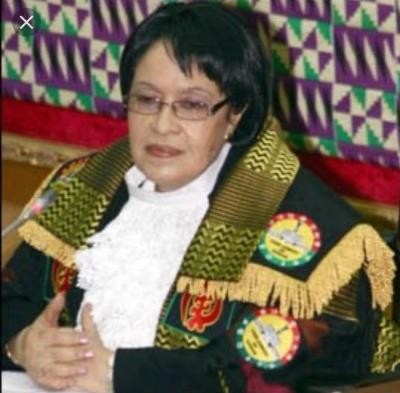 Engage learners to play games and sing songs to begin the lesson.Review learners understandingin the previous lesson using questions and answers.Show pictures of Justice Joyce Bamford-Addo to learners for to talk about itEngage learners to play games and sing songs to begin the lesson.Guide learners to name someoutstanding women in the history of Ghana e.g. Justice Joyce Bamford-Addo – First female Speaker of ParliamentJOYCE BAMFORD-ADDOJoyce Bamford-Addo was born in 1937. She joined the inner temple to train under the apprenticeship system known as inns of court and was called to the English bar and Ghana bar in 1961 and 1962. She worked as state attorney from 1963 and rose to become Chief State Attorney in 1973. Following the 2008 presidential and parliamentary elections, she was elected unopposed as the speaker of the fourth parliament of the fourth republic of Ghana, making her the first female speaker of parliament.Ask learners series ofquestions to review their understanding of the lessonAsk learners to summarize what they have learntLearners to read and spell the key words on the board.Review learners understandingin the previous lesson using questions and answersEngage learners to play games and sing songs to begin the lesson.Review learners understandingin the previous lesson using questions and answersEngage learners to play games and sing songs to begin the lesson.Using pictures, let learners retellthe contributions of Joyce Bamford-Addo to national developmentThink pair-share-activity: Individual learners identify a woman who they admire most in the community.They choose partners and discuss the reasons for their choice.Ask learners series ofquestions to review their understanding of the lessonAsk learners to summarize what they have learntWeek EndingWeek EndingClassClassTwoTwoTwoTwoTwoSubjectSubjectCREATIVE ARTSCREATIVE ARTSCREATIVE ARTSCREATIVE ARTSCREATIVE ARTSReferenceReferenceCreative ArtsCreative ArtscurriculumPageLearning Indicator(s)Learning Indicator(s)B2. 1.1.1.3B2. 1.1.1.3B2. 1.1.1.3B2. 1.1.1.3B2. 1.1.1.3Performance IndicatorPerformance IndicatorLearners can reflect on own experiences to talk about visual artworksthat reflect the natural and manmade environments in other communities in GhanaLearners can reflect on own experiences to talk about visual artworksthat reflect the natural and manmade environments in other communities in GhanaLearners can reflect on own experiences to talk about visual artworksthat reflect the natural and manmade environments in other communities in GhanaLearners can reflect on own experiences to talk about visual artworksthat reflect the natural and manmade environments in other communities in GhanaLearners can reflect on own experiences to talk about visual artworksthat reflect the natural and manmade environments in other communities in GhanaStrandStrandVisual ArtsVisual ArtsVisual ArtsVisual ArtsVisual ArtsSub strandSub strandThinking and Exploring IdeasThinking and Exploring IdeasThinking and Exploring IdeasThinking and Exploring IdeasThinking and Exploring IdeasTeaching/ Learning ResourcesTeaching/ Learning ResourcesPhotos, videos, art paper, colors and traditional art tools, other materialsavailable in the communityPhotos, videos, art paper, colors and traditional art tools, other materialsavailable in the communityPhotos, videos, art paper, colors and traditional art tools, other materialsavailable in the communityPhotos, videos, art paper, colors and traditional art tools, other materialsavailable in the communityPhotos, videos, art paper, colors and traditional art tools, other materialsavailable in the communityCore Competencies: Decision Making Creativity, Innovation Communication Collaboration Digital LiteracyCore Competencies: Decision Making Creativity, Innovation Communication Collaboration Digital LiteracyCore Competencies: Decision Making Creativity, Innovation Communication Collaboration Digital LiteracyCore Competencies: Decision Making Creativity, Innovation Communication Collaboration Digital LiteracyCore Competencies: Decision Making Creativity, Innovation Communication Collaboration Digital LiteracyCore Competencies: Decision Making Creativity, Innovation Communication Collaboration Digital LiteracyCore Competencies: Decision Making Creativity, Innovation Communication Collaboration Digital LiteracyDAYSPHASE 1: STARTER 10 MINS(Preparing The Brain For Learning)PHASE 1: STARTER 10 MINS(Preparing The Brain For Learning)PHASE 2: MAIN 40MINS(New Learning Including Assessment)PHASE 2: MAIN 40MINS(New Learning Including Assessment)PHASE 2: MAIN 40MINS(New Learning Including Assessment)PHASE 3:REFLECTION 10MINS(Learner And Teacher)Learners sing song and reciterhymes about work.Show pictures of earthenware for learners to observe and talk about them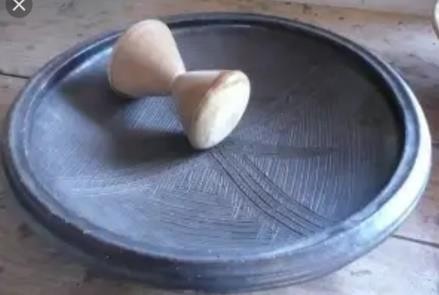 Learners sing song and reciterhymes about work.Show pictures of earthenware for learners to observe and talk about themLearners to talk about visual artworks(including drawings, clay pots, posters, wood carvings, calendars) they know of or have seen in the community;Kwahu Nsaba is a town in the kwahu west district located along the Accra- Kumasi road. It is noted for its large production of earthen ware popularly known as ”ayiwa” in the local dialet. The production of ‘ayiwa’ has been the main work for the people in this community. This artwork is used by majority for eating. The use of ‘ayiwa’ can be traced back to the ancient times, when there were no bowls and plates. Etc.Learners to talk about visual artworks(including drawings, clay pots, posters, wood carvings, calendars) they know of or have seen in the community;Kwahu Nsaba is a town in the kwahu west district located along the Accra- Kumasi road. It is noted for its large production of earthen ware popularly known as ”ayiwa” in the local dialet. The production of ‘ayiwa’ has been the main work for the people in this community. This artwork is used by majority for eating. The use of ‘ayiwa’ can be traced back to the ancient times, when there were no bowls and plates. Etc.Learners to talk about visual artworks(including drawings, clay pots, posters, wood carvings, calendars) they know of or have seen in the community;Kwahu Nsaba is a town in the kwahu west district located along the Accra- Kumasi road. It is noted for its large production of earthen ware popularly known as ”ayiwa” in the local dialet. The production of ‘ayiwa’ has been the main work for the people in this community. This artwork is used by majority for eating. The use of ‘ayiwa’ can be traced back to the ancient times, when there were no bowls and plates. Etc.Learners talk about whatwas interesting and made meaning to them in the lesson.Learners retell the history of “ayiwa” in groupsLearners sing song and reciterhymes about work.Show pictures of earthenware for learners to observe and talk about themLearners sing song and reciterhymes about work.Show pictures of earthenware for learners to observe and talk about themLet learners look at pictures ofdifferent earthenware and other artworks(what is applicable in your community)Take learners on a field trip to observe the making of earthen wares.Assessment: call learners in turns to talk about how earthenware are made.Let learners look at pictures ofdifferent earthenware and other artworks(what is applicable in your community)Take learners on a field trip to observe the making of earthen wares.Assessment: call learners in turns to talk about how earthenware are made.Let learners look at pictures ofdifferent earthenware and other artworks(what is applicable in your community)Take learners on a field trip to observe the making of earthen wares.Assessment: call learners in turns to talk about how earthenware are made.Learners talk about whatwas interesting and made meaning to them in the lesson.Week EndingWeek EndingClassClassTwoTwoTwoSubjectSubjectGHANAIAN LANGUAGEGHANAIAN LANGUAGEGHANAIAN LANGUAGEReferenceReferenceGhanaian Language curriculum Page 66Ghanaian Language curriculum Page 66Ghanaian Language curriculum Page 66Learning Indicator(s)Learning Indicator(s)B2.1.8.1.1-2B2.1.8.1.1-2B2.1.8.1.1-2Performance IndicatorPerformance IndicatorLearners can recount what a story is about and answer simplequestions on the story.Learners can recount what a story is about and answer simplequestions on the story.Learners can recount what a story is about and answer simplequestions on the story.StrandStrandOral LanguageOral LanguageOral LanguageSub strandSub strandListening ComprehensionListening ComprehensionListening ComprehensionTeaching/ Learning ResourcesTeaching/ Learning ResourcesWord cards, sentence cards, letter cards, handwriting on a manila cardWord cards, sentence cards, letter cards, handwriting on a manila cardWord cards, sentence cards, letter cards, handwriting on a manila cardCore Competencies: Creativity and innovation, Communication and collaboration, Critical thinkingCore Competencies: Creativity and innovation, Communication and collaboration, Critical thinkingCore Competencies: Creativity and innovation, Communication and collaboration, Critical thinkingCore Competencies: Creativity and innovation, Communication and collaboration, Critical thinkingCore Competencies: Creativity and innovation, Communication and collaboration, Critical thinkingDAYSPHASE 1: STARTER 10MINS(Preparing The Brain For Learning)PHASE 1: STARTER 10MINS(Preparing The Brain For Learning)PHASE 2: MAIN 40MINS(New Learning Including Assessment)PHASE 3:REFLECTION 10MINS(Learner And Teacher)Put learners into groupsWrite a list of items on the chalkboard by wrongly spelling them and allow students to self- correct them.Put learners into groupsWrite a list of items on the chalkboard by wrongly spelling them and allow students to self- correct them.Revise the lesson on learners’experiences at the market, school and palace.Tell learners an interesting story. Lead them to discuss the story.Use questions to reviewtheir understanding of the lessonAsk learners to summarize what they have learntInvite one person from each group to write their answers on the boardInvite one person from each group to write their answers on the boardLet learners tell what the story is about.Ask questions based on the story for learners to answer. E.g.: -What is the story about?-Mention a character in the story.-Where did the story take place?Engage learners to play thecrossword gameEngage learners to play thecrossword gameRevise the lesson on learners’experiences at the market, school and palace.Use questions to reviewtheir understanding of the lessonWrite a word on the board crossword-style. Invite each student to the board to create a new word stemming from the letters that are already availableWrite a word on the board crossword-style. Invite each student to the board to create a new word stemming from the letters that are already availableTell learners an interesting story. Lead them to discuss the story.Let learners tell what the story is about.Ask learners to summarize what they have learntAsk questions based on the story for learners to answer. E.g.: -What is the story about?-Mention a character in the story.-Where did the story take place?Engage learners to play gamesand sing songs to begin the lessonEngage learners to play gamesand sing songs to begin the lessonWrite some key words of thestory you told.Use questions to reviewtheir understanding of the lessonLet learners discuss the meaning of some of the key words contextually.Ask learners to summarize what they have learntWeek EndingWeek EndingClassClassTwoTwoTwoSubjectSubjectPHYSICAL EDUCATIONPHYSICAL EDUCATIONPHYSICAL EDUCATIONReferenceReferencePE curriculum Page 21PE curriculum Page 21PE curriculum Page 21Learning Indicator(s)Learning Indicator(s)B2.1.10.1.13:B2.1.10.1.13:B2.1.10.1.13:Performance IndicatorPerformance IndicatorLearners can demonstrate the different effects of varying arm and handspeeds when hand-dribbling a ball.Learners can demonstrate the different effects of varying arm and handspeeds when hand-dribbling a ball.Learners can demonstrate the different effects of varying arm and handspeeds when hand-dribbling a ball.StrandStrandMotor Skill And Movement PatternsMotor Skill And Movement PatternsMotor Skill And Movement PatternsSub strandSub strandLocomotive SkillsLocomotive SkillsLocomotive SkillsTeaching/ Learning ResourcesTeaching/ Learning ResourcesPictures and VideosPictures and VideosPictures and VideosCore Competencies: Learners will develop these such as agility, concentration, precision, coordinationstrength, balance and patience as well as teamwork, tolerance, fair-playCore Competencies: Learners will develop these such as agility, concentration, precision, coordinationstrength, balance and patience as well as teamwork, tolerance, fair-playCore Competencies: Learners will develop these such as agility, concentration, precision, coordinationstrength, balance and patience as well as teamwork, tolerance, fair-playCore Competencies: Learners will develop these such as agility, concentration, precision, coordinationstrength, balance and patience as well as teamwork, tolerance, fair-playCore Competencies: Learners will develop these such as agility, concentration, precision, coordinationstrength, balance and patience as well as teamwork, tolerance, fair-playDAYSPHASE 1: STARTER 10MINS(Preparing The Brain For Learning)PHASE 1: STARTER 10MINS(Preparing The Brain For Learning)PHASE 2: MAIN 40MINS(New Learning Including Assessment)PHASE 3:REFLECTION 10MINS(Learner And Teacher)Learners go through the generaland specific warm-up activities.Learners go through the generaland specific warm-up activities.Learners bounce balls (dribble)from one point to the other with varying speed.Help learners to understand that varying the arms and hands speed enables the player to control his or her movement.Observe learners practice and give them corrective feedback for improvement.Organize a mini handball orbasketball game for learners to apply the skill in real life situation with fun and enjoyment.End lesson with slow jogging to aid fast recovery.Week EndingWeek EndingClassClassTwoTwoTwoSubjectSubjectENGLISH LANGUAGEENGLISH LANGUAGEENGLISH LANGUAGEReferenceReferenceEnglish Language curriculum PageEnglish Language curriculum PageEnglish Language curriculum PageLearning Indicator(s)Learning Indicator(s)B2.1.8.1.1. B2.2.7.1.3.	B2.4.7.2.1. B2.5.9.1.1. B2.6.1.1.1B2.1.8.1.1. B2.2.7.1.3.	B2.4.7.2.1. B2.5.9.1.1. B2.6.1.1.1B2.1.8.1.1. B2.2.7.1.3.	B2.4.7.2.1. B2.5.9.1.1. B2.6.1.1.1Performance IndicatorPerformance IndicatorLearners can use appropriate pronunciation and intonation in asking andanswering wh – questionsLearners can retell level-appropriate texts in own wordsLearners can re-arrange jumbled sentences logicallyLearners can identify the structure of simple sentencesLearners can read a variety of age and level-appropriate books and texts from print and non-print.Learners can use appropriate pronunciation and intonation in asking andanswering wh – questionsLearners can retell level-appropriate texts in own wordsLearners can re-arrange jumbled sentences logicallyLearners can identify the structure of simple sentencesLearners can read a variety of age and level-appropriate books and texts from print and non-print.Learners can use appropriate pronunciation and intonation in asking andanswering wh – questionsLearners can retell level-appropriate texts in own wordsLearners can re-arrange jumbled sentences logicallyLearners can identify the structure of simple sentencesLearners can read a variety of age and level-appropriate books and texts from print and non-print.Teaching/ Learning ResourcesTeaching/ Learning ResourcesWord cards, sentence cards, letter cards and a class libraryWord cards, sentence cards, letter cards and a class libraryWord cards, sentence cards, letter cards and a class libraryCore Competencies: Reading and Writing Skills Personal Development and Leadership and CollaborationCore Competencies: Reading and Writing Skills Personal Development and Leadership and CollaborationCore Competencies: Reading and Writing Skills Personal Development and Leadership and CollaborationCore Competencies: Reading and Writing Skills Personal Development and Leadership and CollaborationCore Competencies: Reading and Writing Skills Personal Development and Leadership and CollaborationDAYSPHASE 1: STARTER 10MINS(Preparing The Brain For Learning)PHASE 1: STARTER 10MINS(Preparing The Brain For Learning)PHASE 2: MAIN 40MINS(New Learning Including Assessment)PHASE 3: REFLECTION10MINS(Learner And Teacher)MondayEngage learners to play somephonic games. Example:Write or print vocabulary words on cards with numbers on them. Paste these cards randomly on the classroom wall.Put learners in groups and ask them to make a list of the words. The group with the most words wins.Engage learners to play somephonic games. Example:Write or print vocabulary words on cards with numbers on them. Paste these cards randomly on the classroom wall.Put learners in groups and ask them to make a list of the words. The group with the most words wins.A.ORAL LANGUAGE(Asking and Answering Questions)Revise Yes/No questions and have learners answer some such questionAsk Wh questions and have learners answer them.Ask them to say what is common to all the questions introduced by Wh words (what? when? why? how?). e.g. Why did you eat her food?Guide learners to use appropriate pronunciation and intonation in asking and answering simple Wh – questions in pairs. One asks a Wh question and the other answers. They then reverse roles.Let learners write out simple Wh – questions on their own.Have learners to use newwords learnt in conversation.Give learners task to answer Wh-questions in their workbooks.If possible, mark learners work and give them feedback where necessary.TuesdayHave learners to thealphabet song and dance to it.Have them perform the action for each letter sound.Have learners to thealphabet song and dance to it.Have them perform the action for each letter sound.B.READING(Comprehension)Revise some previous stories told.Have learners retell a story using simple herring-bone strategies.Using guided questions, havelearners answer some questions based on the story read.Have learners summarize the story orally in pairs.WednesdayHave learners spell twoletter words in their books or orally.Have learners spell twoletter words in their books or orally.C.WRITING(Using Simple and Compound Sentences)Ask learners to tell you whatthey have learnt.Write all the words on theboard for learners to read and spell the aloud.Tell/Read an interesting story tolearners.Let them retell the story.Jumble up the sentences making up the story and ask learners to re- arrange them.Give support to those whowere not able to rearrange the story sentences.Have them to re work if possible.ThursdayTeacher calls out differentactions for learners to act. Student have to mimic the action continuously without breaking. After a while teacher speeds up the tempo. For example: jumping, stamping of feet, crazy dance, etc.D.WRITING CONVENTIONS &GRAMMAR USAGE(Using Simple Sentences. Page 67)Use context to help learners identify the structure of simple sentences.Yaw came. (Name) + (Doing word) Musa ate.Let learners construct simple sentences verbally.Write simple sentences on the board for learners determine its component. Example: Joe waited for the train. “Joe”= subject	“waited”=verbAsk learners to tell you whatthey have learnt and what they will like to learn in the next lesson.Have learners to read and spell the key words on the boardFridayHave a variety of age andlevel-appropriate books for learners to make a choice.Guide learners to select books.C.EXTENSIVE READINGUse the Author’s chair to introduce the reading/ library time.Introduce narratives, pop-up and flip- the-page texts to learners.Introduce e-books to learners, if available.Call learners in turns to tellthe whole class what they read.Let Learners draw parts of the story they readWeek EndingWeek EndingClassClassTwoTwoTwoSubjectSubjectMATHEMATICSMATHEMATICSMATHEMATICSReferenceReferenceMathematics curriculum Page 23Mathematics curriculum Page 23Mathematics curriculum Page 23Learning Indicator(s)Learning Indicator(s)B2.1.1.1.6B2.1.1.1.6B2.1.1.1.6Performance IndicatorPerformance IndicatorLearners can use place value to compare and order whole numbers upto 100 using comparative language, numbers, and symbols (>, <, or =).Learners can use place value to compare and order whole numbers upto 100 using comparative language, numbers, and symbols (>, <, or =).Learners can use place value to compare and order whole numbers upto 100 using comparative language, numbers, and symbols (>, <, or =).StrandStrandNumberNumberNumberSub strandSub strandCounting, Representation And CardinalityCounting, Representation And CardinalityCounting, Representation And CardinalityTeaching/ Learning ResourcesTeaching/ Learning ResourcesCounters, bundle and loose straws base ten cut square,Counters, bundle and loose straws base ten cut square,Counters, bundle and loose straws base ten cut square,Core Competencies: Problem Solving skills; Critical Thinking; Justification of Ideas; Collaborative Learning; PersonalDevelopment and Leadership Attention to PrecisionCore Competencies: Problem Solving skills; Critical Thinking; Justification of Ideas; Collaborative Learning; PersonalDevelopment and Leadership Attention to PrecisionCore Competencies: Problem Solving skills; Critical Thinking; Justification of Ideas; Collaborative Learning; PersonalDevelopment and Leadership Attention to PrecisionCore Competencies: Problem Solving skills; Critical Thinking; Justification of Ideas; Collaborative Learning; PersonalDevelopment and Leadership Attention to PrecisionCore Competencies: Problem Solving skills; Critical Thinking; Justification of Ideas; Collaborative Learning; PersonalDevelopment and Leadership Attention to PrecisionDAYSPHASE 1: STARTER 10 MINS(Preparing The Brain ForLearning)PHASE 1: STARTER 10 MINS(Preparing The Brain ForLearning)PHASE 2: MAIN 40MINS(New Learning IncludingAssessment)PHASE 3: REFLECTION10MINS(Learner And Teacher)MondayPlay games and sing songs tobegin the lesson.Have learners to solve some examples to review their understanding of the previous lessonPlay games and sing songs tobegin the lesson.Have learners to solve some examples to review their understanding of the previous lessonGuide learners to Identify whichof two given numbers is bigger (or smaller), explain why, and represent the relationship using the symbols< and >Example:67 > 5678 < 89 etc.Assessment: have learners to solve several examplesGive learners task tocomplete whiles you go round to guide those who don’t understand.Gibe remedial learning to those who special help.TuesdayPlay games and sing songs tobegin the lesson.Have learners to solve some examples to review their understanding of the previous lessonPlay games and sing songs tobegin the lesson.Have learners to solve some examples to review their understanding of the previous lessonPut a small group of numbers inincreasing or decreasing order and guide learners to justify the order using place value.Give learners task tocomplete whiles you go round to guide those who don’t understand.Gibe remedial learning to those who special help.WednesdayPlay games and sing songs tobegin the lesson.Have learners to solve some examples to review their understanding of the previous lessonPlay games and sing songs tobegin the lesson.Have learners to solve some examples to review their understanding of the previous lessonHave learners Identify themissing numbers in a section of number line from 1 to 100 or in a hundreds chart and justifying the answer using place valueGive learners task tocomplete whiles you go round to guide those who don’t understand.Gibe remedial learning to those who special help.ThursdayPlay games and sing songs tobegin the lesson.Have learners to solve some examples to review their understanding of the previous lessonPlay games and sing songs tobegin the lesson.Have learners to solve some examples to review their understanding of the previous lessonSolve word problems thatinvolve comparing quantities up to 100 (i.e., Ahmed has 23 chickens. Amina has 46. What can you say?)Give learners task tocomplete whiles you go round to guide those who don’t understand.Gibe remedial learning to those who special help.FridayPlay games and sing songs tobegin the lesson.Have learners to solve some examples to review their understanding of the previous lessonPlay games and sing songs tobegin the lesson.Have learners to solve some examples to review their understanding of the previous lessonSolve word problems thatinvolve comparing quantities up to 100 (i.e., Ahmed has 23 chickens. Amina has 46. What can you say?)Give learners task tocomplete whiles you go round to guide those who don’t understand.Gibe remedial learning to those who special help.Week EndingWeek EndingClassClassTwoTwoTwoTwoTwoSubjectSubjectSCIENCESCIENCESCIENCESCIENCESCIENCEReferenceReferenceScienceSciencecurriculumPage 44Learning Indicator(s)Learning Indicator(s)B2.5.1.1.1B2.5.1.1.1B2.5.1.1.1B2.5.1.1.1B2.5.1.1.1Performance IndicatorPerformance IndicatorExplain how to keep the body clean and describe why it is importantExplain how to keep the body clean and describe why it is importantExplain how to keep the body clean and describe why it is importantExplain how to keep the body clean and describe why it is importantExplain how to keep the body clean and describe why it is importantStrandStrandHumans and the EnvironmentHumans and the EnvironmentHumans and the EnvironmentHumans and the EnvironmentHumans and the EnvironmentSub strandSub strandPersonal Hygiene And SanitationPersonal Hygiene And SanitationPersonal Hygiene And SanitationPersonal Hygiene And SanitationPersonal Hygiene And SanitationTeaching/ Learning ResourcesTeaching/ Learning ResourcesBrooms, long brushes, rake, cutlass, hoe etc.Brooms, long brushes, rake, cutlass, hoe etc.Brooms, long brushes, rake, cutlass, hoe etc.Brooms, long brushes, rake, cutlass, hoe etc.Brooms, long brushes, rake, cutlass, hoe etc.Core Competencies: Problem Solving skills; Critical Thinking; Justification of Ideas; Collaborative Learning; PersonalDevelopment and Leadership Attention to PrecisionCore Competencies: Problem Solving skills; Critical Thinking; Justification of Ideas; Collaborative Learning; PersonalDevelopment and Leadership Attention to PrecisionCore Competencies: Problem Solving skills; Critical Thinking; Justification of Ideas; Collaborative Learning; PersonalDevelopment and Leadership Attention to PrecisionCore Competencies: Problem Solving skills; Critical Thinking; Justification of Ideas; Collaborative Learning; PersonalDevelopment and Leadership Attention to PrecisionCore Competencies: Problem Solving skills; Critical Thinking; Justification of Ideas; Collaborative Learning; PersonalDevelopment and Leadership Attention to PrecisionCore Competencies: Problem Solving skills; Critical Thinking; Justification of Ideas; Collaborative Learning; PersonalDevelopment and Leadership Attention to PrecisionCore Competencies: Problem Solving skills; Critical Thinking; Justification of Ideas; Collaborative Learning; PersonalDevelopment and Leadership Attention to PrecisionDAYSPHASE 1: STARTER 10MINS(Preparing The Brain For Learning)PHASE 1: STARTER 10MINS(Preparing The Brain For Learning)PHASE 2: MAIN 40MINS(New Learning Including Assessment)PHASE 2: MAIN 40MINS(New Learning Including Assessment)PHASE 2: MAIN 40MINS(New Learning Including Assessment)PHASE 3:REFLECTION 10MINS(Learner And Teacher)Learners sing songs, tell stories,and recite poems and rhymes on personal hygiene.Review with learners the previous lesson by asking them a few question to answer.Learners sing songs, tell stories,and recite poems and rhymes on personal hygiene.Review with learners the previous lesson by asking them a few question to answer.Revise with learners on itemsfor trimming of hair and nails.Ask learners to identify the names of the items on a chart and tell the use of them.Call learners randomly to demonstrate the use items for trimming of hair and nails correctly.Revise with learners on itemsfor trimming of hair and nails.Ask learners to identify the names of the items on a chart and tell the use of them.Call learners randomly to demonstrate the use items for trimming of hair and nails correctly.Revise with learners on itemsfor trimming of hair and nails.Ask learners to identify the names of the items on a chart and tell the use of them.Call learners randomly to demonstrate the use items for trimming of hair and nails correctly.Ask learners to tell youwhat they enjoyed about the lesson.Have learners to say what they will change doing after the lesson.Give learners task to complete at home.Learners sing songs, tell stories,and recite poems and rhymes on personal hygiene.Review with learners the previous lesson by asking them a few question to answer.Learners sing songs, tell stories,and recite poems and rhymes on personal hygiene.Review with learners the previous lesson by asking them a few question to answer.Learners explain why they willnot share their personal effects with friends.Find out from learners what will happen if they leave their finger nails and hair to grow without cutting or trimming them regularly.Learners explain why they willnot share their personal effects with friends.Find out from learners what will happen if they leave their finger nails and hair to grow without cutting or trimming them regularly.Learners explain why they willnot share their personal effects with friends.Find out from learners what will happen if they leave their finger nails and hair to grow without cutting or trimming them regularly.Ask learners to say twothings they remember in the lesson.Learners to draw and color someone with an untrimmed hair.Learners sing songs, tell stories,and recite poems and rhymes on personal hygiene.Review with learners the previous lesson by asking them a few question to answer.Learners sing songs, tell stories,and recite poems and rhymes on personal hygiene.Review with learners the previous lesson by asking them a few question to answer.Learners explain why they willnot share their personal effects with friends.Find out from learners what will happen if they leave their finger nails and hair to grow without cutting or trimming them regularly.Learners explain why they willnot share their personal effects with friends.Find out from learners what will happen if they leave their finger nails and hair to grow without cutting or trimming them regularly.Learners explain why they willnot share their personal effects with friends.Find out from learners what will happen if they leave their finger nails and hair to grow without cutting or trimming them regularly.Ask learners in turns to sayone interesting fact about the lesson.Learners to draw and color someone with a dirty teeth.Week EndingWeek EndingClassClassTwoTwoTwoSubjectSubjectOUR WORLD OUR PEOPLEOUR WORLD OUR PEOPLEOUR WORLD OUR PEOPLEReferenceReferenceOWOP curriculum Page 33OWOP curriculum Page 33OWOP curriculum Page 33Learning Indicator(s)Learning Indicator(s)B2.4.3.1. 1.B2.4.3.1. 1.B2.4.3.1. 1.Performance IndicatorPerformance IndicatorLearners can describe ways of conserving energy in the home, school andcommunityLearners can describe ways of conserving energy in the home, school andcommunityLearners can describe ways of conserving energy in the home, school andcommunityStrandStrandOur Nation GhanaOur Nation GhanaOur Nation GhanaSub strandSub strandResponsible Use Of ResourcesResponsible Use Of ResourcesResponsible Use Of ResourcesTeaching/ Learning ResourcesTeaching/ Learning ResourcesPictures, Charts, Video ClipsPictures, Charts, Video ClipsPictures, Charts, Video ClipsCore Competencies: Communication and Collaboration Critical Thinking and Problem Solving Cultural Identity and Global CitizenshipCore Competencies: Communication and Collaboration Critical Thinking and Problem Solving Cultural Identity and Global CitizenshipCore Competencies: Communication and Collaboration Critical Thinking and Problem Solving Cultural Identity and Global CitizenshipCore Competencies: Communication and Collaboration Critical Thinking and Problem Solving Cultural Identity and Global CitizenshipCore Competencies: Communication and Collaboration Critical Thinking and Problem Solving Cultural Identity and Global CitizenshipDAYSPHASE 1: STARTER 10MINS(Preparing The Brain For Learning)PHASE 1: STARTER 10MINS(Preparing The Brain For Learning)PHASE 2: MAIN 40MINS(New Learning Including Assessment)PHASE 3: REFLECTION10MINS(Learner And Teacher)Engage learners to play the ballgame.Write some key words in lesson all around the ball. Throw the ball in turns to learners.Learners must say a fact about the word under their right thumb.Engage learners to play the ballgame.Write some key words in lesson all around the ball. Throw the ball in turns to learners.Learners must say a fact about the word under their right thumb.Guide learners, through questionsand answers, to explain energy conservatione.g. the prevention of the wasteful usage of energy.Guide learners, through think-pair- share, to talk about strategies for energy conservation,e.g. • using solar or wind energy instead of petroleum,making efforts to reduce the consumption of energy (e.g. turning off lights when leaving the room andrecycling plastics or paper, using more natural light from the sun).Write some true/false factsabout the lesson on the board.Learners must take stands by agreeing or disagreeing to the facts. They must explain their choices.Call learners randomly to summarize the important points of the lesson.Put learners in groups. Invite aperson from each group to summarize the previous lesson to the whole class. The group who summarizes better wins.Put learners in groups. Invite aperson from each group to summarize the previous lesson to the whole class. The group who summarizes better wins.Through pictures and charts, letlearners in groups discuss the strategies of energy conservation.e.g. • using solar or wind energy instead of petroleum,making efforts to reduce the consumption of energy (e.g. turning off lights when leaving the room andrecycling plastics or paper, using more natural light from the sun).Ask learners to tell you whatthey have learnt.Have learners to draw emoji’s of how they feel about the lesson.Have learners to solve riddleson the previous lesson.Provide answers to riddles they difficult to answer.Have learners to solve riddleson the previous lesson.Provide answers to riddles they difficult to answer.Learners to describe conservingenergy in their homes or in the community, using small group drama.Assign and share roles to learners to perform a drama on energy conservation.Give learners task tocomplete at home.Call learners in turns to say 5 words in the lesson.Week EndingWeek EndingClassClassTwoTwoTwoSubjectSubjectRELIGIOUS & MORAL EDUCATIONRELIGIOUS & MORAL EDUCATIONRELIGIOUS & MORAL EDUCATIONReferenceReferenceRME curriculum Page 12RME curriculum Page 12RME curriculum Page 12Learning Indicator(s)Learning Indicator(s)B2. 4.1.1.1:B2. 4.1.1.1:B2. 4.1.1.1:Performance IndicatorPerformance IndicatorLearners can Identify things that families do to show their commitmentto God.Learners can Identify things that families do to show their commitmentto God.Learners can Identify things that families do to show their commitmentto God.StrandStrandThe Family and the CommunityThe Family and the CommunityThe Family and the CommunitySub strandSub strandRoles And RelationshipsRoles And RelationshipsRoles And RelationshipsTeaching/ Learning ResourcesTeaching/ Learning ResourcesWall charts, wall words, posters, video clip, etc.Wall charts, wall words, posters, video clip, etc.Wall charts, wall words, posters, video clip, etc.Core Competencies: Cultural Identity, Sharing Reconciliation, Togetherness, Unity Communication and Collaboration, Critical Thinking Creativity and Innovation Digital LiteracyCore Competencies: Cultural Identity, Sharing Reconciliation, Togetherness, Unity Communication and Collaboration, Critical Thinking Creativity and Innovation Digital LiteracyCore Competencies: Cultural Identity, Sharing Reconciliation, Togetherness, Unity Communication and Collaboration, Critical Thinking Creativity and Innovation Digital LiteracyCore Competencies: Cultural Identity, Sharing Reconciliation, Togetherness, Unity Communication and Collaboration, Critical Thinking Creativity and Innovation Digital LiteracyCore Competencies: Cultural Identity, Sharing Reconciliation, Togetherness, Unity Communication and Collaboration, Critical Thinking Creativity and Innovation Digital LiteracyDAYSPHASE 1: STARTER 10MINS(Preparing The Brain For Learning)PHASE 1: STARTER 10MINS(Preparing The Brain For Learning)PHASE 2: MAIN 40MINS(New Learning Including Assessment)PHASE 3:REFLECTION 10MINS(Learner And Teacher)Show an appropriate shortvideo of trending news on YouTube, twitter or facebook.Have learners to share their opinions on the trending news.Show an appropriate shortvideo of trending news on YouTube, twitter or facebook.Have learners to share their opinions on the trending news.Let learners mention thereligious activities their families perform:e.g. morning devotion, going to church, mosque or the shrine.Let learners in groups, identify the number of times religious activities are performed during the day, week and occasionally.Group learners according to their religious background if available.Let learners tell how many times Christians, Muslims pray and role-play them.Ask learners series ofquestions to review their understanding of the lessonAsk learners to summarize what they have learntAsk learners to tell you what they have learntGive learners individual or home taskWeek EndingWeek EndingClassClassTwoTwoTwoSubjectSubjectHISTORYHISTORYHISTORYReferenceReferenceHistory curriculum Page 12History curriculum Page 12History curriculum Page 12Learning Indicator(s)Learning Indicator(s)B2.2.5.1.1.B2.2.5.1.1.B2.2.5.1.1.Performance IndicatorPerformance IndicatorLearners can Identify Ghanaian women who have made significantcontributions to national developmentLearners can Identify Ghanaian women who have made significantcontributions to national developmentLearners can Identify Ghanaian women who have made significantcontributions to national developmentStrandStrandMy Country GhanaMy Country GhanaMy Country GhanaSub strandSub strandSome Selected IndividualsSome Selected IndividualsSome Selected IndividualsTeaching/ Learning ResourcesTeaching/ Learning ResourcesPictures of some outstanding Entrepreneurs in GhanaPictures of some outstanding Entrepreneurs in GhanaPictures of some outstanding Entrepreneurs in GhanaCore Competencies: The use of evidence to appreciate the significance of historical locations help learners tobecome critical thinkers and digital literatesCore Competencies: The use of evidence to appreciate the significance of historical locations help learners tobecome critical thinkers and digital literatesCore Competencies: The use of evidence to appreciate the significance of historical locations help learners tobecome critical thinkers and digital literatesCore Competencies: The use of evidence to appreciate the significance of historical locations help learners tobecome critical thinkers and digital literatesCore Competencies: The use of evidence to appreciate the significance of historical locations help learners tobecome critical thinkers and digital literatesDAYSPHASE 1: STARTER 10MINS(Preparing The Brain For Learning)PHASE 1: STARTER 10MINS(Preparing The Brain For Learning)PHASE 2: MAIN 40MINS(New Learning Including Assessment)PHASE 3:REFLECTION 10MINS(Learner And Teacher)Review learners understandingin the previous lesson using questions and answers.Review learners understandingin the previous lesson using questions and answers.Guide learners to name someoutstanding women in the history of Ghana e.g. Rebecca Naa Dedei AryeeteyRebecca Naa Dedei AryeeteyRebecca Naa Dedei Aryeetey was born in 1923, at Osu and grew up in James Town, Accra. After her primary education Naa Dei went into the flour business. She became so wealthy and influential through her flour business which earned her the name “Ashikishan” a Ga word meaning flour. She became the first woman chief financier of the then CPP party led by kwame Nkrumah. As a political activist of the CPP she campaigned and funded nkrumah. She is remembered by the double decker buses which were brought to Accra by harry sawyer. The buses were popularly known as “Auntie Dedei” bus.She also has her image on 50 pesewas coinAsk learners series ofquestions to review their understanding of thelessonShow pictures of Rebecca Naa Dedei Aryeetey to learners forto talk about itShow pictures of Rebecca Naa Dedei Aryeetey to learners forto talk about itGuide learners to name someoutstanding women in the history of Ghana e.g. Rebecca Naa Dedei AryeeteyRebecca Naa Dedei AryeeteyRebecca Naa Dedei Aryeetey was born in 1923, at Osu and grew up in James Town, Accra. After her primary education Naa Dei went into the flour business. She became so wealthy and influential through her flour business which earned her the name “Ashikishan” a Ga word meaning flour. She became the first woman chief financier of the then CPP party led by kwame Nkrumah. As a political activist of the CPP she campaigned and funded nkrumah. She is remembered by the double decker buses which were brought to Accra by harry sawyer. The buses were popularly known as “Auntie Dedei” bus.She also has her image on 50 pesewas coinAsk learners to summarize what they have learnt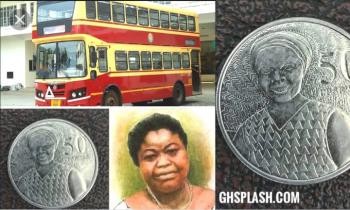 Guide learners to name someoutstanding women in the history of Ghana e.g. Rebecca Naa Dedei AryeeteyRebecca Naa Dedei AryeeteyRebecca Naa Dedei Aryeetey was born in 1923, at Osu and grew up in James Town, Accra. After her primary education Naa Dei went into the flour business. She became so wealthy and influential through her flour business which earned her the name “Ashikishan” a Ga word meaning flour. She became the first woman chief financier of the then CPP party led by kwame Nkrumah. As a political activist of the CPP she campaigned and funded nkrumah. She is remembered by the double decker buses which were brought to Accra by harry sawyer. The buses were popularly known as “Auntie Dedei” bus.She also has her image on 50 pesewas coinLearners to read and spell the key words on the board.Engage learners to play games and sing songs to begin the lesson.Engage learners to play games and sing songs to begin the lesson.Guide learners to name someoutstanding women in the history of Ghana e.g. Rebecca Naa Dedei AryeeteyRebecca Naa Dedei AryeeteyRebecca Naa Dedei Aryeetey was born in 1923, at Osu and grew up in James Town, Accra. After her primary education Naa Dei went into the flour business. She became so wealthy and influential through her flour business which earned her the name “Ashikishan” a Ga word meaning flour. She became the first woman chief financier of the then CPP party led by kwame Nkrumah. As a political activist of the CPP she campaigned and funded nkrumah. She is remembered by the double decker buses which were brought to Accra by harry sawyer. The buses were popularly known as “Auntie Dedei” bus.She also has her image on 50 pesewas coinReview learners understandingin the previous lesson using questions and answersReview learners understandingin the previous lesson using questions and answersUsing pictures, let learners retell thecontributions of Joyce Bamford-Addo to national developmentAsk learners series ofquestions to review their understanding of the lessonEngage learners to play games and sing songs to begin the lesson.Engage learners to play games and sing songs to begin the lesson.Think pair-share-activity: Individual learners identify a woman who they admire most in the community.They choose partners and discuss the reasons for their choice.Ask learners to summarize what they have learntWeek EndingWeek EndingClassClassTwoTwoTwoSubjectSubjectCREATIVE ARTSCREATIVE ARTSCREATIVE ARTSReferenceReferenceCreative Arts	curriculum PageCreative Arts	curriculum PageCreative Arts	curriculum PageLearning Indicator(s)Learning Indicator(s)B2. 2.1.1.3B2. 2.1.1.3B2. 2.1.1.3Performance IndicatorPerformance IndicatorLearners can explore own experiences to talk about performing artworksthat reflect the natural and manmade environments in other communities in GhanaLearners can explore own experiences to talk about performing artworksthat reflect the natural and manmade environments in other communities in GhanaLearners can explore own experiences to talk about performing artworksthat reflect the natural and manmade environments in other communities in GhanaStrandStrandPerforming ArtsPerforming ArtsPerforming ArtsSub strandSub strandThinking and Exploring IdeasThinking and Exploring IdeasThinking and Exploring IdeasTeaching/ Learning ResourcesTeaching/ Learning ResourcesPhotos, videos, art paper, colors and traditional art tools, other materials availablein the communityPhotos, videos, art paper, colors and traditional art tools, other materials availablein the communityPhotos, videos, art paper, colors and traditional art tools, other materials availablein the communityCore Competencies: Decision Making Creativity, Innovation Communication Collaboration Digital LiteracyCore Competencies: Decision Making Creativity, Innovation Communication Collaboration Digital LiteracyCore Competencies: Decision Making Creativity, Innovation Communication Collaboration Digital LiteracyCore Competencies: Decision Making Creativity, Innovation Communication Collaboration Digital LiteracyCore Competencies: Decision Making Creativity, Innovation Communication Collaboration Digital LiteracyDAYSPHASE 1: STARTER 10MINS(Preparing The Brain For Learning)PHASE 1: STARTER 10MINS(Preparing The Brain For Learning)PHASE 2: MAIN 40MINS(New Learning Including Assessment)PHASE 3:REFLECTION 10MINS(Learner And Teacher)show pictures of peopleperforming the “kete” dance to learners’let learners observe and talk about the pictures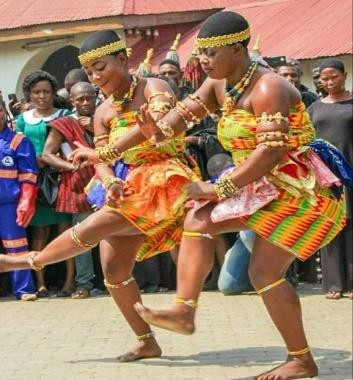 show pictures of peopleperforming the “kete” dance to learners’let learners observe and talk about the picturesHave Learners to think and talk aboutperforming artworks they know of or have seen performed in the local community.Today we shall look at the “kete” dance.“Kete” is a dance and drum ensemble commonly found in the Akan regions of Ghana. Etc.Guide learners to identify the props, costumes, instruments and elements, , used in performing the “kete” dance; drums (kwadum, apentemma, bakoma and akukuadwo), kete dawuro, donno and axatse.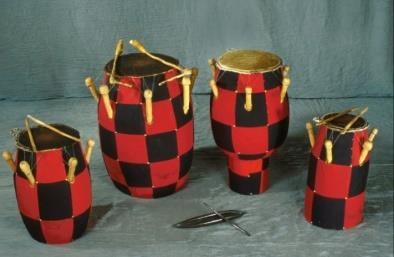 Ask learners to talk aboutwhat they enjoyed most during the lessonReview the previous lessonwith questions and answersReview the previous lessonwith questions and answersInvite a resource person todemonstrate the dance to learners.Assessment: Learners dance in groups and in turnsLearners observe andappreciate the performance of othersWeek EndingWeek EndingClassClassTwoTwoTwoSubjectSubjectGHANAIAN LANGUAGEGHANAIAN LANGUAGEGHANAIAN LANGUAGEReferenceReferenceGhanaian Language curriculum Page 67Ghanaian Language curriculum Page 67Ghanaian Language curriculum Page 67Learning Indicator(s)Learning Indicator(s)B2.1.9.1.1-2B2.1.9.1.1-2B2.1.9.1.1-2Performance IndicatorPerformance IndicatorLearners can recognize when to use the question word, “what”, “who”,“where”, “when.”Learners can recognize when to use the question word, “what”, “who”,“where”, “when.”Learners can recognize when to use the question word, “what”, “who”,“where”, “when.”StrandStrandOral LanguageOral LanguageOral LanguageSub strandSub strandAsking & Answering QuestionsAsking & Answering QuestionsAsking & Answering QuestionsTeaching/ Learning ResourcesTeaching/ Learning ResourcesWord cards, sentence cards, letter cards, handwriting on a manila cardWord cards, sentence cards, letter cards, handwriting on a manila cardWord cards, sentence cards, letter cards, handwriting on a manila cardCore Competencies: Creativity and innovation, Communication and collaboration, Critical thinkingCore Competencies: Creativity and innovation, Communication and collaboration, Critical thinkingCore Competencies: Creativity and innovation, Communication and collaboration, Critical thinkingCore Competencies: Creativity and innovation, Communication and collaboration, Critical thinkingCore Competencies: Creativity and innovation, Communication and collaboration, Critical thinkingDAYSPHASE 1: STARTER 10 MINS(Preparing The Brain For Learning)PHASE 1: STARTER 10 MINS(Preparing The Brain For Learning)PHASE 2: MAIN 40MINS(New Learning Including Assessment)PHASE 3: REFLECTION10MINS(Learner And Teacher)Engage learners to play thecrossword gameWrite a word on the board crossword-style. Invite each student to the board to create a new word stemming from the letters that are already availableEngage learners to play thecrossword gameWrite a word on the board crossword-style. Invite each student to the board to create a new word stemming from the letters that are already availableWrite some questions on a flashcardusing the question words “what”, “who”, “where”, “when” and show them to learners.Lead learners to read the questions. Let learners form their own questions using the question words under discussion.Use questions to reviewtheir understanding of the lessonAsk learners to summarize what they have learntAssist learners to recognize when to use question words/tags ‘what’ and ‘who,’” where” and” when”.E.g. What is your age? Who is your mother? Where is your teacher? When will you come?Put learners into groupsWrite a list of items on the chalkboard by wrongly spelling them and allow students toself-correct them.Put learners into groupsWrite a list of items on the chalkboard by wrongly spelling them and allow students toself-correct them.Write some questions on flashcardsusing the question word “how” and show them to learners.Lead learners to read the questions.Use questions to reviewtheir understanding of the lessonAsk learners to summarize what they have learntInvite one person from each group to write their answers on the boardInvite one person from each group to write their answers on the boardLet learners form their own questions using the question word under discussion.Assist learners to understand when to use the question word “How”Activate the previousknowledge of the learners by making them answer questions on the previous lesson.Engage learners to play games and sing songs to begin the lessonActivate the previousknowledge of the learners by making them answer questions on the previous lesson.Engage learners to play games and sing songs to begin the lessonWrite some questions on flashcardsusing the question word “how” and show them to learners.Lead learners to read the questions. Let learners form their own questions using the question word under discussion.Assist learners to understand when to use the question word “How”Use questions to reviewtheir understanding of the lessonAsk learners to summarize what they have learntWeek EndingWeek EndingClassClassTwoTwoTwoSubjectSubjectPHYSICAL EDUCATIONPHYSICAL EDUCATIONPHYSICAL EDUCATIONReferenceReferencePE curriculum Page 21PE curriculum Page 21PE curriculum Page 21Learning Indicator(s)Learning Indicator(s)B2.1.11.1.14:B2.1.11.1.14:B2.1.11.1.14:Performance IndicatorPerformance IndicatorLearners can foot-dribble by controlling a ball on the ground.Learners can foot-dribble by controlling a ball on the ground.Learners can foot-dribble by controlling a ball on the ground.StrandStrandMotor Skill And Movement PatternsMotor Skill And Movement PatternsMotor Skill And Movement PatternsSub strandSub strandLocomotive SkillsLocomotive SkillsLocomotive SkillsTeaching/ Learning ResourcesTeaching/ Learning ResourcesPictures and VideosPictures and VideosPictures and VideosCore Competencies: Learners develop skills like coordination, agility, speed, teamwork, fair-playCore Competencies: Learners develop skills like coordination, agility, speed, teamwork, fair-playCore Competencies: Learners develop skills like coordination, agility, speed, teamwork, fair-playCore Competencies: Learners develop skills like coordination, agility, speed, teamwork, fair-playCore Competencies: Learners develop skills like coordination, agility, speed, teamwork, fair-playDAYSPHASE 1: STARTER 10MINS(Preparing The Brain For Learning)PHASE 1: STARTER 10MINS(Preparing The Brain For Learning)PHASE 2: MAIN 40MINS(New Learning Including Assessment)PHASE 3:REFLECTION 10MINS(Learner And Teacher)Have learners jog or run withina demarcated area to warm up their bodies.Take learners through some specific warm up activities.Show learners pictures or videos of the skill to be learnt.Have learners jog or run withina demarcated area to warm up their bodies.Take learners through some specific warm up activities.Show learners pictures or videos of the skill to be learnt.Arrange cones in differentpatterns and learners to dribble balls through the cones at their own pace.Observe their practice and give them corrective feedback for improvement.Organize a mini football game for learners to apply the skill in real life situation with fun and enjoyment.End lesson with slow jogging to aid fast recoveryUse questions to reviewtheir understanding of the lessonAsk learners to summarize what they have learnt.Give learners home task to draw themselves dribbling with a ball.Week EndingWeek EndingClassClassTwoTwoTwoTwoTwoTwoSubjectSubjectENGLISH LANGUAGEENGLISH LANGUAGEENGLISH LANGUAGEENGLISH LANGUAGEENGLISH LANGUAGEENGLISH LANGUAGEReferenceReferenceEnglish Language curriculum PageEnglish Language curriculum PageEnglish Language curriculum PageEnglish Language curriculum PageEnglish Language curriculum PageEnglish Language curriculum PageLearning Indicator(s)Learning Indicator(s)B2.1.8.1.1.B2.1.8.1.1.B2.2.7.2.1.B2.4.7.2.1.B2.5.9.1.1. B2.6.1.1.1B2.5.9.1.1. B2.6.1.1.1Performance IndicatorPerformance IndicatorLearners can use appropriate pronunciation and intonation in asking andanswering wh – questionsLearners can demonstrate understanding of the purpose and features of information texts.Learners can re-arrange jumbled sentences logicallyLearners can identify the structure of simple sentencesLearners can read a variety of age and level-appropriate books and texts from print and non-print.Learners can use appropriate pronunciation and intonation in asking andanswering wh – questionsLearners can demonstrate understanding of the purpose and features of information texts.Learners can re-arrange jumbled sentences logicallyLearners can identify the structure of simple sentencesLearners can read a variety of age and level-appropriate books and texts from print and non-print.Learners can use appropriate pronunciation and intonation in asking andanswering wh – questionsLearners can demonstrate understanding of the purpose and features of information texts.Learners can re-arrange jumbled sentences logicallyLearners can identify the structure of simple sentencesLearners can read a variety of age and level-appropriate books and texts from print and non-print.Learners can use appropriate pronunciation and intonation in asking andanswering wh – questionsLearners can demonstrate understanding of the purpose and features of information texts.Learners can re-arrange jumbled sentences logicallyLearners can identify the structure of simple sentencesLearners can read a variety of age and level-appropriate books and texts from print and non-print.Learners can use appropriate pronunciation and intonation in asking andanswering wh – questionsLearners can demonstrate understanding of the purpose and features of information texts.Learners can re-arrange jumbled sentences logicallyLearners can identify the structure of simple sentencesLearners can read a variety of age and level-appropriate books and texts from print and non-print.Learners can use appropriate pronunciation and intonation in asking andanswering wh – questionsLearners can demonstrate understanding of the purpose and features of information texts.Learners can re-arrange jumbled sentences logicallyLearners can identify the structure of simple sentencesLearners can read a variety of age and level-appropriate books and texts from print and non-print.Teaching/ Learning ResourcesTeaching/ Learning ResourcesWord cards, sentence cards, letter cards and a class libraryWord cards, sentence cards, letter cards and a class libraryWord cards, sentence cards, letter cards and a class libraryWord cards, sentence cards, letter cards and a class libraryWord cards, sentence cards, letter cards and a class libraryWord cards, sentence cards, letter cards and a class libraryCore Competencies: Reading and Writing Skills Personal Development and Leadership and CollaborationCore Competencies: Reading and Writing Skills Personal Development and Leadership and CollaborationCore Competencies: Reading and Writing Skills Personal Development and Leadership and CollaborationCore Competencies: Reading and Writing Skills Personal Development and Leadership and CollaborationCore Competencies: Reading and Writing Skills Personal Development and Leadership and CollaborationCore Competencies: Reading and Writing Skills Personal Development and Leadership and CollaborationCore Competencies: Reading and Writing Skills Personal Development and Leadership and CollaborationCore Competencies: Reading and Writing Skills Personal Development and Leadership and CollaborationDAYSPHASE 1: STARTER 10MINS(Preparing The Brain For Learning)PHASE 1: STARTER 10MINS(Preparing The Brain For Learning)PHASE 2: MAIN 40MINS(New Learning Including Assessment)PHASE 2: MAIN 40MINS(New Learning Including Assessment)PHASE 2: MAIN 40MINS(New Learning Including Assessment)PHASE 2: MAIN 40MINS(New Learning Including Assessment)PHASE 3:REFLECTION 10MINS(Learner And Teacher)MondayEngage learners to play theact it out game.Write familiar action words on cards and mix them up in a bowl.Invite learners to pick a card, read the action word and act it out.Engage learners to play theact it out game.Write familiar action words on cards and mix them up in a bowl.Invite learners to pick a card, read the action word and act it out.A.ORAL LANGUAGE(Asking And Answering Questions) Write the word why on the board and ask students to discuss what that word means. Challenge them to come up with a deﬁnition and explain when it is appropriate to use that wordAsk Wh-questions and have learners answer them.e.g. Who took my pen? I did. Where is the book? It is on the table.A.ORAL LANGUAGE(Asking And Answering Questions) Write the word why on the board and ask students to discuss what that word means. Challenge them to come up with a deﬁnition and explain when it is appropriate to use that wordAsk Wh-questions and have learners answer them.e.g. Who took my pen? I did. Where is the book? It is on the table.A.ORAL LANGUAGE(Asking And Answering Questions) Write the word why on the board and ask students to discuss what that word means. Challenge them to come up with a deﬁnition and explain when it is appropriate to use that wordAsk Wh-questions and have learners answer them.e.g. Who took my pen? I did. Where is the book? It is on the table.A.ORAL LANGUAGE(Asking And Answering Questions) Write the word why on the board and ask students to discuss what that word means. Challenge them to come up with a deﬁnition and explain when it is appropriate to use that wordAsk Wh-questions and have learners answer them.e.g. Who took my pen? I did. Where is the book? It is on the table.Have learners to use newwords learnt in conversation.Give learners task to answer Wh-questions in their workbooks.If possible, mark learners work and give them feedback where necessary.Ask them to say what is common to all the questions introduced by Wh- words (what? when? why? how?).Ask them to say what is common to all the questions introduced by Wh- words (what? when? why? how?).Ask them to say what is common to all the questions introduced by Wh- words (what? when? why? how?).Ask them to say what is common to all the questions introduced by Wh- words (what? when? why? how?).Guide learners to use appropriate pronunciation and intonation in asking and answering simple Wh – questions in pairs. One asks a Wh- question and the other answers.Guide learners to use appropriate pronunciation and intonation in asking and answering simple Wh – questions in pairs. One asks a Wh- question and the other answers.Guide learners to use appropriate pronunciation and intonation in asking and answering simple Wh – questions in pairs. One asks a Wh- question and the other answers.Guide learners to use appropriate pronunciation and intonation in asking and answering simple Wh – questions in pairs. One asks a Wh- question and the other answers.Let learners write out simple Wh – questions on their ownLet learners write out simple Wh – questions on their ownLet learners write out simple Wh – questions on their ownLet learners write out simple Wh – questions on their ownTuesdayShow conversational posterto learners. The posters can be two or three and must tell a story.Show conversational posterto learners. The posters can be two or three and must tell a story.B.READING(Comprehension)Have learners read informational texts to identify their purpose and features through think-pair-share.B.READING(Comprehension)Have learners read informational texts to identify their purpose and features through think-pair-share.B.READING(Comprehension)Have learners read informational texts to identify their purpose and features through think-pair-share.B.READING(Comprehension)Have learners read informational texts to identify their purpose and features through think-pair-share.Using guided questions,have learners answer some questions based on the story read.Have learners summarize the story orally in pairs.Call learners in turns to telltheir own stories using the conversational posters.Invite learners to summarize the text tothe whole classWednesdayWrite words on manilacards. Display them and have learners pick and make sentence with it.write	schoolstory	pencilC.WRITING(Controlled Writing)Tell/Read an interesting story to learners. Let them retell the story.Jumble up the sentences making up the story and ask learners to re-arrange them.Ask learners to tell youwhat they have learnt and what they will like to learn in the next lesson.Have learners to read and spell the key words on the boardThursdayTeacher calls out differentactions for learners to act. Student have to mimic the action continuously without breaking. After a while teacher speeds up the tempo. For example: jumping, stamping of feet, crazy dance, etc.D.WRITING CONVENTIONS &GRAMMAR USAGE(Using Simple Sentences. Page 67)Use context to help learners identify the structure of simple sentences.Yaw came. (Name) + (Doing word) Musa ate.Let learners construct simple sentences verbally.Write simple sentences on the board for learners determine its component.Example: Joe waited for the train. “Joe”= subject	“waited”=verbAsk learners to tell youwhat they have learnt and what they will like to learn in the next lesson.Have learners to read and spell the key words on the boardFridayHave a variety of age andlevel-appropriate books for learners to make a choice.Guide learners to select books.C.EXTENSIVE READINGUse the Author’s chair to introduce the reading/ library time.Introduce narratives, pop-up and flip-the- page texts to learners.Introduce e-books to learners, if available.Call learners in turns to tellthe whole class what they read.Let Learners draw parts of the story they readWeek EndingWeek EndingClassClassTwoTwoTwoSubjectSubjectMATHEMATICSMATHEMATICSMATHEMATICSReferenceReferenceMathematics curriculum Page 27Mathematics curriculum Page 27Mathematics curriculum Page 27Learning Indicator(s)Learning Indicator(s)B2.1.2.4.2B2.1.2.4.2B2.1.2.4.2Performance IndicatorPerformance IndicatorLearners can use personal strategies to add and subtract within 100Learners can use personal strategies to add and subtract within 100Learners can use personal strategies to add and subtract within 100StrandStrandNumberNumberNumberSub strandSub strandNumber OperationsNumber OperationsNumber OperationsTeaching/ Learning ResourcesTeaching/ Learning ResourcesCounters, bundle and loose straws base ten cut square, Bundle of sticksCounters, bundle and loose straws base ten cut square, Bundle of sticksCounters, bundle and loose straws base ten cut square, Bundle of sticksCore Competencies: Problem Solving skills; Critical Thinking; Justification of Ideas; Collaborative Learning; PersonalDevelopment and Leadership Attention to PrecisionCore Competencies: Problem Solving skills; Critical Thinking; Justification of Ideas; Collaborative Learning; PersonalDevelopment and Leadership Attention to PrecisionCore Competencies: Problem Solving skills; Critical Thinking; Justification of Ideas; Collaborative Learning; PersonalDevelopment and Leadership Attention to PrecisionCore Competencies: Problem Solving skills; Critical Thinking; Justification of Ideas; Collaborative Learning; PersonalDevelopment and Leadership Attention to PrecisionCore Competencies: Problem Solving skills; Critical Thinking; Justification of Ideas; Collaborative Learning; PersonalDevelopment and Leadership Attention to PrecisionDAYSPHASE 1: STARTER 10MINS(Preparing The Brain For Learning)PHASE 1: STARTER 10MINS(Preparing The Brain For Learning)PHASE 2: MAIN 40MINS(New Learning Including Assessment)PHASE 3: REFLECTION10MINS(Learner And Teacher)MondayEngage learners to make astory from the conversational poster below.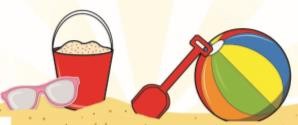 Engage learners to make astory from the conversational poster below.Guide learners to decompose anumber into easier numbers to add and doing partial sums.E.g. when adding 28 + 47, record think 20 + 40 + 8 + 7, which is the same as 60 + 15 which is the same as 75.Assessment: let learners practice with more examples.Give learners task tocomplete whiles you go round to guide those who don’t understand.Give remedial learning to those who special help.TuesdayShare to learners an A4sheet paper. Encourage learners to draw how they want their day to be.Let learners paste their drawing s on the classroom wall to create a gallery.Share to learners an A4sheet paper. Encourage learners to draw how they want their day to be.Let learners paste their drawing s on the classroom wall to create a gallery.Using the ‘Friendly jumps” strategy,guide learners to decompose numbers into a friendlier number and add in “chunks” or by “friendly jumps”e.g. when adding 26 + 32, start with 26, add 10 three times to get 56 (26+ 10 + 10 + 10), then add on 2 to get58. The answer is 58.Assessment: let learners practice with more examples.Give learners task tocomplete whiles you go round to guide those who don’t understand.Give remedial learning to those who special help.WednesdayDraw some 2 dimensionalshapes with dotted lines on the board and ask learners to trace and say the name of each object.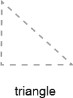 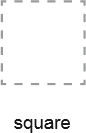 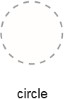 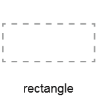 Draw some 2 dimensionalshapes with dotted lines on the board and ask learners to trace and say the name of each object.Using the ‘Friendly jumps” strategy,guide learners to decompose numbers into a friendlier number and add in “chunks” or by “friendly jumps”e.g. when adding 18 + 28, start with 28, add 10 to get 38 (28 + 10), then add on 8 to get 46. The answer is 46.Assessment: let learners practice with more examples.Give learners task tocomplete whiles you go round to guide those who don’t understand.Give remedial learning to those who special help.ThursdayEngage learners to sing songsand recite rhymesONCE I CAUGHT A FISH ALIVEOne, two, three, four, fiveEngage learners to sing songsand recite rhymesONCE I CAUGHT A FISH ALIVEOne, two, three, four, fiveUsing the moving part strategy, guidelearners to move one number to the other number to create numbers that are easier to add.Give learners task tocomplete whiles you go round to guide those who don’t understand.Once I caught a fish aliveSix, seven, eight, nine, ten Then I let it go again Why did you let it go?Because it bit my finger so Which finger did it bite? This little finger on my rightE.g. when adding 29 + 56, move 1from 56 to 29 to create the expression 30 + 55 = 85)Assessment: let learners practice with more examples.Give remedial learning tothose who special help.FridayLet learners fill in the missingthe boxesUsing the Compensation strategy,guide learners to add more to a number to make it friendlier, then subtract the amount added from the answere.g. when adding 26 + 39, add 1 to 39 to create the expression 26 + 40, which gives 76, then subtract from the answer the 1 that was added; 76 - 1 = 75, so the answer is 75.Assessment: let learners practice with more examples.Give learners task tocomplete whiles you go round to guide those who don’t understand.Give remedial learning to those who special help.Week EndingWeek EndingClassClassTwoTwoTwoSubjectSubjectSCIENCESCIENCESCIENCEReferenceReferenceScience curriculum Page 44Science curriculum Page 44Science curriculum Page 44Learning Indicator(s)Learning Indicator(s)B2. 5.1.1.2B2. 5.1.1.2B2. 5.1.1.2Performance IndicatorPerformance IndicatorLearners can know the need for keeping classrooms and school compoundcleanLearners can know the need for keeping classrooms and school compoundcleanLearners can know the need for keeping classrooms and school compoundcleanStrandStrandHumans and the EnvironmentHumans and the EnvironmentHumans and the EnvironmentSub strandSub strandPersonal Hygiene And SanitationPersonal Hygiene And SanitationPersonal Hygiene And SanitationTeaching/ Learning ResourcesTeaching/ Learning ResourcesBrooms, long brushes, rake, cutlass, hoe etc.Brooms, long brushes, rake, cutlass, hoe etc.Brooms, long brushes, rake, cutlass, hoe etc.Core Competencies: Problem Solving skills; Critical Thinking; Justification of Ideas; Collaborative Learning; PersonalDevelopment and Leadership Attention to PrecisionCore Competencies: Problem Solving skills; Critical Thinking; Justification of Ideas; Collaborative Learning; PersonalDevelopment and Leadership Attention to PrecisionCore Competencies: Problem Solving skills; Critical Thinking; Justification of Ideas; Collaborative Learning; PersonalDevelopment and Leadership Attention to PrecisionCore Competencies: Problem Solving skills; Critical Thinking; Justification of Ideas; Collaborative Learning; PersonalDevelopment and Leadership Attention to PrecisionCore Competencies: Problem Solving skills; Critical Thinking; Justification of Ideas; Collaborative Learning; PersonalDevelopment and Leadership Attention to PrecisionDAYSPHASE 1: STARTER 10MINS(Preparing The Brain For Learning)PHASE 1: STARTER 10MINS(Preparing The Brain For Learning)PHASE 2: MAIN 40MINS(New Learning Including Assessment)PHASE 3: REFLECTION10MINS(Learner And Teacher)Ask learners to draw twosmileys to express how they feel that moment.Have learners to present their smileys to whole class for discussionAsk learners to draw twosmileys to express how they feel that moment.Have learners to present their smileys to whole class for discussionThey observe the ceiling, windows,floors and their sitting areas within the classroom and communicate their findings.Learners tour the school compound and tell whether it is a clean or dirty compound.Put learners into groups. Get each group some cleaning equipment. Apportion areas of the school compound among the groups.Encourage them to clean and tidy up the compound.Ask learners questions toreview their understanding of the lessson.Give learners task to do whiles you go round to guide those who need help.Engage learners in the “JumpCounting” gameHave learners count while jumping with each count. Challenge them to count by twos, fives, or tens!Engage learners in the “JumpCounting” gameHave learners count while jumping with each count. Challenge them to count by twos, fives, or tens!Learners discuss the need to keep theclassroom and school surroundings clean.to avoid sickness,to destroy the hiding places of mosquitoes, snakes, wall geckos and to ensure good ventilation.Let learners sketch a dirty compound. Let the paste their sketches on the classroom wall to create a gallery.Ask learners to summarizewhat they have learnt.Let learners say 5 words they remember from the lesson.Let learners sing songs andrecite rhymes about machines.Encourage learners to dance with actions whiles singingLet learners sing songs andrecite rhymes about machines.Encourage learners to dance with actions whiles singingLearners discuss the need to keep theclassroom and school surroundings clean.to avoid sickness,to destroy the hiding places of mosquitoes, snakes, wall geckos and to ensure good ventilation.Let learners sketch a clean compound. Let the paste their sketches on the classroom wall to create a gallery.Ask learners to summarizewhat they have learnt.Let learners say 5 words they remember from the lesson.Week EndingWeek EndingClassClassTwoTwoTwoTwoSubjectSubjectOUR WORLD OUR PEOPLEOUR WORLD OUR PEOPLEOUR WORLD OUR PEOPLEOUR WORLD OUR PEOPLEReferenceReferenceOWOP curriculumOWOP curriculumPage 34Learning Indicator(s)Learning Indicator(s)B2.4.4.1. 1.B2.4.4.1. 1.B2.4.4.1. 1.B2.4.4.1. 1.Performance IndicatorPerformance IndicatorLearners can explain the importance of farming in GhanaLearners can explain the importance of farming in GhanaLearners can explain the importance of farming in GhanaLearners can explain the importance of farming in GhanaStrandStrandOur Nation GhanaOur Nation GhanaOur Nation GhanaOur Nation GhanaSub strandSub strandFarming In GhanaFarming In GhanaFarming In GhanaFarming In GhanaTeaching/ Learning ResourcesTeaching/ Learning ResourcesPictures, Charts, Video ClipsPictures, Charts, Video ClipsPictures, Charts, Video ClipsPictures, Charts, Video ClipsCore Competencies: Communication and Collaboration Critical Thinking and Problem Solving Cultural Identity andGlobal CitizenshipCore Competencies: Communication and Collaboration Critical Thinking and Problem Solving Cultural Identity andGlobal CitizenshipCore Competencies: Communication and Collaboration Critical Thinking and Problem Solving Cultural Identity andGlobal CitizenshipCore Competencies: Communication and Collaboration Critical Thinking and Problem Solving Cultural Identity andGlobal CitizenshipCore Competencies: Communication and Collaboration Critical Thinking and Problem Solving Cultural Identity andGlobal CitizenshipCore Competencies: Communication and Collaboration Critical Thinking and Problem Solving Cultural Identity andGlobal CitizenshipDAYSPHASE 1: STARTER 10MINS(Preparing The Brain For Learning)PHASE 1: STARTER 10MINS(Preparing The Brain For Learning)PHASE 2: MAIN 40MINS(New Learning Including Assessment)PHASE 2: MAIN 40MINS(New Learning Including Assessment)PHASE 3:REFLECTION 10MINS(Learner And Teacher)Create a competition andlets learners recite a tongue twister without a mistake Example:Sea shellsShe sells seashells by the seashoreThe shells she sells are surely seashellsSo if she sells shells on the seashore,I am sure she sell seashore shellsCreate a competition andlets learners recite a tongue twister without a mistake Example:Sea shellsShe sells seashells by the seashoreThe shells she sells are surely seashellsSo if she sells shells on the seashore,I am sure she sell seashore shellsLearners talk about various farmingactivities in GhanaLearners visit and observe different farm activities:e.g. poultry farm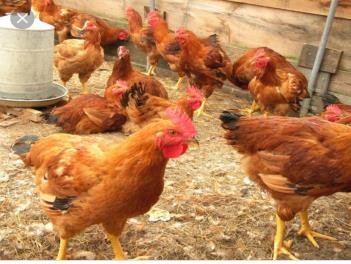 Learners in groups talk about importance of poultry farming in their communityLearners talk about various farmingactivities in GhanaLearners visit and observe different farm activities:e.g. poultry farmLearners in groups talk about importance of poultry farming in their communityAsk learners to tell whatthey have learnt.Let learners write a summary of the lesson to a class mate who was absent from school.Give learners task to complete at home.Learners draw and color a poultry farm.Learners draw and color a poultry farm.Engage learners to play theball game.Write some new words in the lesson on a ball. Throw the ball to learners in turns to form sentences with the word which has their right thumb on.Engage learners to play theball game.Write some new words in the lesson on a ball. Throw the ball to learners in turns to form sentences with the word which has their right thumb on.Learners talk about various farmingactivities in GhanaLearners visit and observe different farm activities:e.g. pepper farming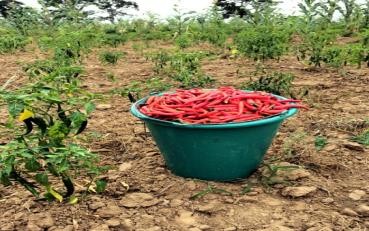 Learners in groups talk about importance of farming in their communityLearners talk about various farmingactivities in GhanaLearners visit and observe different farm activities:e.g. pepper farmingLearners in groups talk about importance of farming in their communityWhat have we learnt today?Presidents of the Fourth Republics.Learners must say or write 10 words to express their thoughts of the lesson.Give learners task to complete at home.Learners draw and color any crop farm produce.Learners draw and color any crop farm produce.Learners talk about various farmingactivities in GhanaLearners visit and observe different farm activities:e.g. fish farming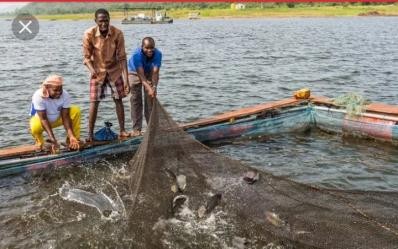 Learners in groups talk about importance of farming in their communityLearners draw and color a fish.Week EndingWeek EndingClassClassTwoTwoTwoSubjectSubjectRELIGIOUS & MORAL EDUCATIONRELIGIOUS & MORAL EDUCATIONRELIGIOUS & MORAL EDUCATIONReferenceReferenceRME curriculum Page 12RME curriculum Page 12RME curriculum Page 12Learning Indicator(s)Learning Indicator(s)B2.4.1.1.3B2.4.1.1.3B2.4.1.1.3Performance IndicatorPerformance IndicatorLearners can describe factors that promote good relationshipsbetween children and their parentsLearners can describe factors that promote good relationshipsbetween children and their parentsLearners can describe factors that promote good relationshipsbetween children and their parentsStrandStrandThe Family and the CommunityThe Family and the CommunityThe Family and the CommunitySub strandSub strandRoles And RelationshipsRoles And RelationshipsRoles And RelationshipsTeaching/ Learning ResourcesTeaching/ Learning ResourcesWall charts, wall words, posters, video clip, etc.Wall charts, wall words, posters, video clip, etc.Wall charts, wall words, posters, video clip, etc.Core Competencies: Cultural Identity, Sharing Reconciliation, Togetherness, Unity Communication and Collaboration, Critical Thinking Creativity and Innovation Digital LiteracyCore Competencies: Cultural Identity, Sharing Reconciliation, Togetherness, Unity Communication and Collaboration, Critical Thinking Creativity and Innovation Digital LiteracyCore Competencies: Cultural Identity, Sharing Reconciliation, Togetherness, Unity Communication and Collaboration, Critical Thinking Creativity and Innovation Digital LiteracyCore Competencies: Cultural Identity, Sharing Reconciliation, Togetherness, Unity Communication and Collaboration, Critical Thinking Creativity and Innovation Digital LiteracyCore Competencies: Cultural Identity, Sharing Reconciliation, Togetherness, Unity Communication and Collaboration, Critical Thinking Creativity and Innovation Digital LiteracyDAYSPHASE 1: STARTER 10MINS(Preparing The Brain For Learning)PHASE 1: STARTER 10MINS(Preparing The Brain For Learning)PHASE 2: MAIN 40MINS(New Learning Including Assessment)PHASE 3:REFLECTION 10MINS(Learner And Teacher)Engage learners in the thumbsup game.Say a few statements and have learners give you a thumbs up when they agree with you.Let learners give reasons when they disagree with you.Engage learners in the thumbsup game.Say a few statements and have learners give you a thumbs up when they agree with you.Let learners give reasons when they disagree with you.Lead learners to talk about goodrelationships.Let learners talk about things that promote good relationships: comportment, respect, love, obedience, humility, friendliness, etc.Let learners identify their friends and say things they like about them.Let learners dramatize behaviors that show good relationships.Ask learners questions toreview their understanding of the lesson.Have learners write 3 facts of the lesson on a sheet of paper and it in their pockets and learn it on their way home.Week EndingWeek EndingClassClassTwoTwoTwoSubjectSubjectHISTORYHISTORYHISTORYReferenceReferenceHistory curriculum Page 12History curriculum Page 12History curriculum Page 12Learning Indicator(s)Learning Indicator(s)B2.2.5.1.1.B2.2.5.1.1.B2.2.5.1.1.Performance IndicatorPerformance IndicatorLearners can identify Ghanaian women who have made significantcontributions to national developmentLearners can identify Ghanaian women who have made significantcontributions to national developmentLearners can identify Ghanaian women who have made significantcontributions to national developmentStrandStrandMy Country GhanaMy Country GhanaMy Country GhanaSub strandSub strandSome Selected IndividualsSome Selected IndividualsSome Selected IndividualsTeaching/ Learning ResourcesTeaching/ Learning ResourcesPictures of some outstanding Entrepreneurs in GhanaPictures of some outstanding Entrepreneurs in GhanaPictures of some outstanding Entrepreneurs in GhanaCore Competencies: The use of evidence to appreciate the significance of historical locations help learners tobecome critical thinkers and digital literatesCore Competencies: The use of evidence to appreciate the significance of historical locations help learners tobecome critical thinkers and digital literatesCore Competencies: The use of evidence to appreciate the significance of historical locations help learners tobecome critical thinkers and digital literatesCore Competencies: The use of evidence to appreciate the significance of historical locations help learners tobecome critical thinkers and digital literatesCore Competencies: The use of evidence to appreciate the significance of historical locations help learners tobecome critical thinkers and digital literatesDAYSPHASE 1: STARTER 10MINS(Preparing The Brain For Learning)PHASE 1: STARTER 10MINS(Preparing The Brain For Learning)PHASE 2: MAIN 40MINS(New Learning Including Assessment)PHASE 3:REFLECTION 10MINS(Learner And Teacher)Review learners understandingin the previous lesson using questions and answers.Show pictures of Rebecca Naa Dedei Aryeetey to learners for to talk about it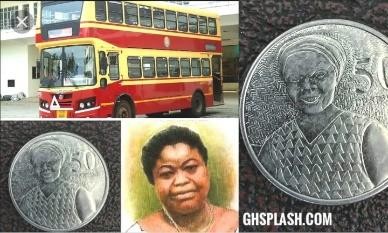 Engage learners to play games and sing songs to begin the lesson.Review learners understandingin the previous lesson using questions and answers.Show pictures of Rebecca Naa Dedei Aryeetey to learners for to talk about itEngage learners to play games and sing songs to begin the lesson.Guide learners to name someoutstanding women in the history of Ghana e.g. Rebecca Naa Dedei AryeeteyRebecca Naa Dedei Aryeetey Rebecca Naa Dedei Aryeetey was born in 1923, at Osu and grew up in James Town, Accra. After her primary education Naa Dei went into the flour business. She became so wealthy and influential through her flour business which earned her the name “Ashikishan” a Ga word meaning flour. She became the first woman chief financier of the then CPP party led by kwame Nkrumah. As a political activist of the CPP she campaigned and funded nkrumah. She is remembered by the double decker buses which were brought to Accra by harry sawyer. The buses were popularly known as “Auntie Dedei” bus.She also has her image on 50 pesewas coinAsk learners series ofquestions to review their understanding of the lessonAsk learners to summarize what they have learntLearners to read and spell the key words on the board.Review learners understandingin the previous lesson using questions and answersEngage learners to play games and sing songs to begin the lesson.Review learners understandingin the previous lesson using questions and answersEngage learners to play games and sing songs to begin the lesson.Using pictures, let learners retell thecontributions of Joyce Bamford-Addo to national developmentThink pair-share-activity: Individual learners identify a woman who they admire most in the community.They choose partners and discuss the reasons for their choice.Ask learners series ofquestions to review their understanding of the lessonAsk learners to summarize what they have learntWeek EndingWeek EndingClassClassTwoTwoTwoSubjectSubjectCREATIVE ARTSCREATIVE ARTSCREATIVE ARTSReferenceReferenceCreative Arts	curriculum PageCreative Arts	curriculum PageCreative Arts	curriculum PageLearning Indicator(s)Learning Indicator(s)B2.1.2.2.3	B2.1.2.3.3B2.1.2.2.3	B2.1.2.3.3B2.1.2.2.3	B2.1.2.3.3Performance IndicatorPerformance IndicatorLearners can create own visual artworks to express own views,knowledge and understanding of topical issues in other Ghanaian communitiesLearners can create own visual artworks to express own views,knowledge and understanding of topical issues in other Ghanaian communitiesLearners can create own visual artworks to express own views,knowledge and understanding of topical issues in other Ghanaian communitiesStrandStrandVisual ArtsVisual ArtsVisual ArtsSub strandSub strandPlanning, Making and ComposingPlanning, Making and ComposingPlanning, Making and ComposingTeaching/ Learning ResourcesTeaching/ Learning ResourcesPhotos, videos, art paper, colors and traditional art tools, other materialsavailable in the communityPhotos, videos, art paper, colors and traditional art tools, other materialsavailable in the communityPhotos, videos, art paper, colors and traditional art tools, other materialsavailable in the communityCore Competencies: Decision Making Creativity, Innovation Communication Collaboration Digital LiteracyCore Competencies: Decision Making Creativity, Innovation Communication Collaboration Digital LiteracyCore Competencies: Decision Making Creativity, Innovation Communication Collaboration Digital LiteracyCore Competencies: Decision Making Creativity, Innovation Communication Collaboration Digital LiteracyCore Competencies: Decision Making Creativity, Innovation Communication Collaboration Digital LiteracyDAYSPHASE 1: STARTER 10MINS(Preparing The Brain For Learning)PHASE 1: STARTER 10MINS(Preparing The Brain For Learning)PHASE 2: MAIN 40MINS(New Learning Including Assessment)PHASE 3:REFLECTION 10MINS(Learner And Teacher)Read out excerpts fromspeeches made by important individuals in the country. Let learners relate to the speeches and share ideas on such speeches.Read out excerpts fromspeeches made by important individuals in the country. Let learners relate to the speeches and share ideas on such speeches.Learners are to explore thelocal environment to select available materials and tools that are good for making artworks.Learners gather materials and tools available in their community based on artworks they wish to create. Example: how to make a mosaic.Guide learners to make a simple mosaicAsk learners to talk aboutwhat they have learnt.Through questions and answers review learners understanding of the lessonEngage learners to play gamesand sing songs to get them ready for the lesson.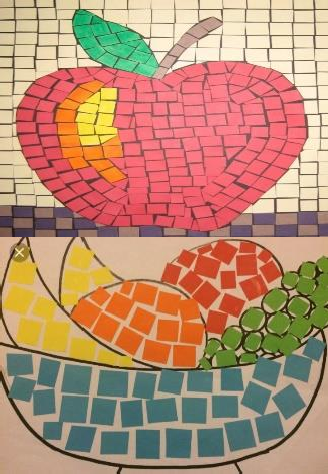 Engage learners to play gamesand sing songs to get them ready for the lesson.Allow learners to practice ingroups following the stepschoose your colors and cut pieces of papers from the magazinecut small pieces of squares or any other shapes you wantdraw the outline of your image. E.g. fishwith the help of the paint brush, apply and glue the paper pieces to form the image.Learners to discuss and compare their artworks to the artworks studied.Ask learners to talk aboutwhat they have learnt.Through questions and answers review learners understanding of the lessonWeek EndingWeek EndingClassClassTwoTwoTwoSubjectSubjectGHANAIAN LANGUAGEGHANAIAN LANGUAGEGHANAIAN LANGUAGEReferenceReferenceGhanaian Language curriculum Page 67Ghanaian Language curriculum Page 67Ghanaian Language curriculum Page 67Learning Indicator(s)Learning Indicator(s)B2.1.9.1.3-4B2.1.9.1.3-4B2.1.9.1.3-4Performance IndicatorPerformance IndicatorLearners can use and answer question words, ‘who”, “why.”, “what”,“where” and “when.”Learners can use and answer question words, ‘who”, “why.”, “what”,“where” and “when.”Learners can use and answer question words, ‘who”, “why.”, “what”,“where” and “when.”StrandStrandOral LanguageOral LanguageOral LanguageSub strandSub strandAsking & Answering QuestionsAsking & Answering QuestionsAsking & Answering QuestionsTeaching/ Learning ResourcesTeaching/ Learning ResourcesWord cards, sentence cards, letter cards, handwriting on a manila cardWord cards, sentence cards, letter cards, handwriting on a manila cardWord cards, sentence cards, letter cards, handwriting on a manila cardCore Competencies: Creativity and innovation, Communication and collaboration, Critical thinkingCore Competencies: Creativity and innovation, Communication and collaboration, Critical thinkingCore Competencies: Creativity and innovation, Communication and collaboration, Critical thinkingCore Competencies: Creativity and innovation, Communication and collaboration, Critical thinkingCore Competencies: Creativity and innovation, Communication and collaboration, Critical thinkingDAYSPHASE 1: STARTER 10MINS(Preparing The Brain For Learning)PHASE 1: STARTER 10MINS(Preparing The Brain For Learning)PHASE 2: MAIN 40MINS(New Learning Including Assessment)PHASE 3: REFLECTION10MINS(Learner And Teacher)Share an interesting storywith learners about yourself.Call a learner to share his/her story to the whole class.Share an interesting storywith learners about yourself.Call a learner to share his/her story to the whole class.Write some questions on flashcardsand show them to learners.Lead learners to read the questions.Let learners form their own questions using the question word under discussion.Assist learners to recognize when to use the question word “why”.Let learners form their own questions using the question word under discussion.Use questions to review theirunderstanding of the lessonAsk learners to summarize what they have learntDivide the class into groups.Share pieces of papers to each group.Each group is supposed to write three questions on the previous lesson.Have the group’s exchange the papers and solve the questions on them. The first group to get every question correct wins!Divide the class into groups.Share pieces of papers to each group.Each group is supposed to write three questions on the previous lesson.Have the group’s exchange the papers and solve the questions on them. The first group to get every question correct wins!Write questions on flashcards andshow them to learners.Call learners individually to read the questions.Let learners understand when to use the question words “who,” “what,” “where” and “when”.Ask learners questions using the question words under discussion and call them to answer the questions (correct learners where necessary).E.g. What is your age?	Who is your mother?	Where is your teacher? When will you come?Use questions to review theirunderstanding of the lessonAsk learners to summarize what they have learntPut learners into pairs.Learners must tell 3 facts about themselves to their partner.Two of them should be true, and one should be lie.Put learners into pairs.Learners must tell 3 facts about themselves to their partner.Two of them should be true, and one should be lie.Write questions on flashcards andshow them to learners.Let learners understand when to use the question words “who,” “what,” “where” and “when”.Use questions to review theirunderstanding of the lessonAsk learners to summarize what they have learntThe other partner have tofind out which one is the lie.Ask learners questions using thequestion words under discussion and call them to answer the questions (correct learners where necessary).E.g. What is your age?	Who is your mother?	Where is your teacher? When will you come?Week EndingWeek EndingClassClassTwoTwoTwoSubjectSubjectPHYSICAL EDUCATIONPHYSICAL EDUCATIONPHYSICAL EDUCATIONReferenceReferencePE curriculum Page 21PE curriculum Page 21PE curriculum Page 21Learning Indicator(s)Learning Indicator(s)B2.1.12.1.15B2.1.12.1.15B2.1.12.1.15Performance IndicatorPerformance IndicatorLearners can clap and dance to beat (rhythm)Learners can clap and dance to beat (rhythm)Learners can clap and dance to beat (rhythm)StrandStrandMotor Skill And Movement PatternsMotor Skill And Movement PatternsMotor Skill And Movement PatternsSub strandSub strandManipulative SkillsManipulative SkillsManipulative SkillsTeaching/ Learning ResourcesTeaching/ Learning ResourcesPictures and VideosPictures and VideosPictures and VideosCore Competencies: Personal Development and Leadership skillsCore Competencies: Personal Development and Leadership skillsCore Competencies: Personal Development and Leadership skillsCore Competencies: Personal Development and Leadership skillsCore Competencies: Personal Development and Leadership skillsDAYSPHASE 1: STARTER 10MINS(Preparing The Brain For Learning)PHASE 1: STARTER 10MINS(Preparing The Brain For Learning)PHASE 2: MAIN 40MINS(New Learning Including Assessment)PHASE 3:REFLECTION 10MINS(Learner And Teacher)Show a picture or video kidsdancing to learners.Let learners talk about the pictures and relate to them.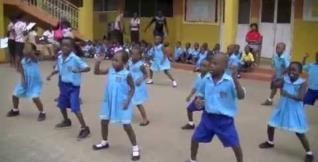 Show a picture or video kidsdancing to learners.Let learners talk about the pictures and relate to them.Learners clap a beat and dance tothe beat.Emphasis on coordination in clapping to the beat and coordination dancing.Give learners corrective feedback to improve their coordination.Allow them to progress at their own pace with fun and enjoyment.Use questions to reviewtheir understanding of the lessonAsk learners to summarize what they have learntWeek EndingWeek EndingClassClassTwoTwoTwoSubjectSubjectENGLISH LANGUAGEENGLISH LANGUAGEENGLISH LANGUAGEReferenceReferenceEnglish Language curriculum PageEnglish Language curriculum PageEnglish Language curriculum PageLearning Indicator(s)Learning Indicator(s)B2.1.9.1.3. B2.2.7.2.2. B2.4.8.1.1. B2.5.9.1.2. B2.6.1.1.1B2.1.9.1.3. B2.2.7.2.2. B2.4.8.1.1. B2.5.9.1.2. B2.6.1.1.1B2.1.9.1.3. B2.2.7.2.2. B2.4.8.1.1. B2.5.9.1.2. B2.6.1.1.1Performance IndicatorPerformance IndicatorLearners can respond to commands, instructions and requestsLearners can describe events in a storyLearners can develop two coherent paragraphs on one idea or concepts using leading questionsLearners can identify nouns and verbs in simple sentencesLearners can read a variety of age and level-appropriate books and texts from print and non-print.Learners can respond to commands, instructions and requestsLearners can describe events in a storyLearners can develop two coherent paragraphs on one idea or concepts using leading questionsLearners can identify nouns and verbs in simple sentencesLearners can read a variety of age and level-appropriate books and texts from print and non-print.Learners can respond to commands, instructions and requestsLearners can describe events in a storyLearners can develop two coherent paragraphs on one idea or concepts using leading questionsLearners can identify nouns and verbs in simple sentencesLearners can read a variety of age and level-appropriate books and texts from print and non-print.Teaching/ Learning ResourcesTeaching/ Learning ResourcesWord cards, sentence cards, letter cards and a class libraryWord cards, sentence cards, letter cards and a class libraryWord cards, sentence cards, letter cards and a class libraryCore Competencies: Reading and Writing Skills Personal Development and Leadership and CollaborationCore Competencies: Reading and Writing Skills Personal Development and Leadership and CollaborationCore Competencies: Reading and Writing Skills Personal Development and Leadership and CollaborationCore Competencies: Reading and Writing Skills Personal Development and Leadership and CollaborationCore Competencies: Reading and Writing Skills Personal Development and Leadership and CollaborationDAYSPHASE 1: STARTER 10MINS(Preparing The Brain For Learning)PHASE 1: STARTER 10MINS(Preparing The Brain For Learning)PHASE 2: MAIN 40MINS(New Learning Including Assessment)PHASE 3:REFLECTION 10MINS(Learner And Teacher)MondayEngage learners to sing songsand recite rhymes Ding dong bell. Pussy's at the well. Who took her there? Little Johnny Hare.Who’ll bring her in? Little Tommy Thin. What a jolly boy was that To get some milk for pussy cat,Who ne'er did any harm? But played with the mice in his father's barnEngage learners to sing songsand recite rhymes Ding dong bell. Pussy's at the well. Who took her there? Little Johnny Hare.Who’ll bring her in? Little Tommy Thin. What a jolly boy was that To get some milk for pussy cat,Who ne'er did any harm? But played with the mice in his father's barnA.ORAL LANGUAGE(Giving and Responding to Commands)Introduce instructions by having learners respond to typical classroom instructions.Create situations for learners to practice giving and responding to instruction.Let learners role-play parents, teachers, prefects, learners giving and responding to instructions, etc.e. g. Instruction: 1. Draw a circle in a square.2. Write the letter ‘A’ in the circle.Give learners task tocomplete while you go round the class to support those who might need extra help.Have learners to read and spell some of the keywords in the lessonTuesdayEngage learners to sing songsand recite rhymesRow, Row, Row Your Boat"Row, row, row your boat, Gently down the stream. Merrily, merrily, merrily, merrily,Life is but a dream.Engage learners to sing songsand recite rhymesRow, Row, Row Your Boat"Row, row, row your boat, Gently down the stream. Merrily, merrily, merrily, merrily,Life is but a dream.B.READING(Comprehension)Using the community circle time, tell learners stories. Sing songs in between the story to get the attention of learners.Have learners retell stories sequentially.Have them identify and describe events in the stories.Guide learners to unfold the events in a story sequentially.Give learners task tocomplete while you go round the class to support those who might need extra help.Have learners to read and spell some of the keywords in the lessonWednesdayEngage learners to sing songsand recite rhymesEngage learners to sing songsand recite rhymesC.WRITING(Guided Composition)Give learners task tocomplete while you go round the class to supportRound and Round theGardenRound and round the gardenLike a teddy bear. One step. Two step,Tickle you under there.Write selected topics on the board, e.g.“Myself”.Teacher and learners brainstorm to generate ideas about the topic.Put learners in groups and ask leading questions to guide them develop the ideas generated into one or two paragraphs.those who might need extrahelp.Have learners to read and spell some of the keywords in the lessonThursdayEngage learners to sing songsand recite rhymesSea shellsShe sells seashells by the seashoreThe shells she sells are surely seashellsSo if she sells shells on the seashore,I am sure she sell seashore shellsD.WRITING CONVENTIONS &GRAMMAR USAGE(Using Simple Sentences)Use questions and samples for learners to identify nouns and verbs in the structure of simple sentences.e. g. i. Ofori danced. (Who danced? What did Ofori do?)ii. Ama laughed. (Who danced? What did Ama do?)have learners use the simple sentences in forming compound and complex sentences orally with the aid of conjunctions.Give learners task tocomplete while you go round the class to support those who might need extra help.Have learners to read and spell some of the keywords in the lessonLet learners write the sentences in thier workbooks.FridayHave a variety of age andlevel-appropriate books for learners to make a choice.Guide learners to select books.C.EXTENSIVE READINGUse the Author’s chair to introduce the reading/ library time.Introduce narratives, pop-up and flip- the-page texts to learners.Introduce e-books to learners, if available.Call learners in turns to tellthe whole class what they read.Let Learners draw parts of the story they readWeek EndingWeek EndingClassClassTwoTwoTwoSubjectSubjectMATHEMATICSMATHEMATICSMATHEMATICSReferenceReferenceMathematics curriculum Page 28Mathematics curriculum Page 28Mathematics curriculum Page 28Learning Indicator(s)Learning Indicator(s)B2.1.2.4.3B2.1.2.4.3B2.1.2.4.3Performance IndicatorPerformance IndicatorLearners can solve one-step and multi-step word problems involvingaddition and subtraction within 100 using a variety of strategies based on place value, including algorithmsLearners can solve one-step and multi-step word problems involvingaddition and subtraction within 100 using a variety of strategies based on place value, including algorithmsLearners can solve one-step and multi-step word problems involvingaddition and subtraction within 100 using a variety of strategies based on place value, including algorithmsStrandStrandNumberNumberNumberSub strandSub strandNumber OperationsNumber OperationsNumber OperationsTeaching/ Learning ResourcesTeaching/ Learning ResourcesCounters, bundle and loose straws base ten cut square, Bundle of sticksCounters, bundle and loose straws base ten cut square, Bundle of sticksCounters, bundle and loose straws base ten cut square, Bundle of sticksCore Competencies: Problem Solving skills; Critical Thinking; Justification of Ideas; Collaborative Learning; PersonalDevelopment and Leadership Attention to PrecisionCore Competencies: Problem Solving skills; Critical Thinking; Justification of Ideas; Collaborative Learning; PersonalDevelopment and Leadership Attention to PrecisionCore Competencies: Problem Solving skills; Critical Thinking; Justification of Ideas; Collaborative Learning; PersonalDevelopment and Leadership Attention to PrecisionCore Competencies: Problem Solving skills; Critical Thinking; Justification of Ideas; Collaborative Learning; PersonalDevelopment and Leadership Attention to PrecisionCore Competencies: Problem Solving skills; Critical Thinking; Justification of Ideas; Collaborative Learning; PersonalDevelopment and Leadership Attention to PrecisionDAYSPHASE 1: STARTER 10MINS(Preparing The Brain For Learning)PHASE 1: STARTER 10MINS(Preparing The Brain For Learning)PHASE 2: MAIN 40MINS(New Learning Including Assessment)PHASE 3:REFLECTION 10MINS(Learner And Teacher)MondayEngage learners to singsongs and recite rhymesTooting tutorsA tutor who tooted a flute Tried to tutor two tooters to tootSaid the two to their tutor, Is it harder to toot orTo tutor two tooters to toot?Engage learners to singsongs and recite rhymesTooting tutorsA tutor who tooted a flute Tried to tutor two tooters to tootSaid the two to their tutor, Is it harder to toot orTo tutor two tooters to toot?Guide learners to solve one-step andmulti-step word problems involving addition and subtractionExample: Yaw has 32 books. Aishaadded 13 more books to Yaw’s books. How many books do they have altogether?Assessment: Have learners to practice with more examples.Give learners task tocomplete whiles you go round to guide those who don’t understand.Give remedial learning to those who special help.TuesdayEngage learners to singsongs and recite rhymesSleet slittersI slit a sheet, a sheet I slit And on a slitted sheet I sit I slit a sheet, a sheet I sit. The sheet I slit, that sheet was itEngage learners to singsongs and recite rhymesSleet slittersI slit a sheet, a sheet I slit And on a slitted sheet I sit I slit a sheet, a sheet I sit. The sheet I slit, that sheet was itGuide learners to solve one-step andmulti-step word problems involving addition and subtractionExample: Mr. Haruna gave 45 books to Yaa’ She gave 11 of the books to her sister. How many books are left?Assessment: Have learners to practice with more examples.Give learners task tocomplete whiles you go round to guide those who don’t understand.Give remedial learning to those who special help.WednesdayEngage learners to singsongs and recite rhymes Pease Porridge Hot Pease porridge hot. Pease porridge cold,Pease porridge in the pot, nine days old:Some like it hot, some like it coldSome like it in the pot, nine days old.Engage learners to singsongs and recite rhymes Pease Porridge Hot Pease porridge hot. Pease porridge cold,Pease porridge in the pot, nine days old:Some like it hot, some like it coldSome like it in the pot, nine days old.Guide learners to solve one-step andmulti-step word problems involving addition and subtractionExample: Araba needs 8 Ghana cedis to buy exercise books. She has only 5 Ghana cedis. How much money does she need in order to buy the books?Assessment: Have learners to practice with more examples.Give learners task tocomplete whiles you go round to guide those who don’t understand.Give remedial learning to those who special help.ThursdayEngage learners to singsongs and recite rhymes"Itsy Bitsy Spider"The itsy bitsy spider crawled up the water spout.Engage learners to singsongs and recite rhymes"Itsy Bitsy Spider"The itsy bitsy spider crawled up the water spout.Guide learners to solve problemsinvolving addition and subtraction using place value.Give learners task tocomplete whiles you go round to guide those who don’t understand.Down came the rain, andwashed the spider out.Out came the sun, and dried up all the rain and the itsy bitsy spider went up the spout again"Example: Henry had 26 marbles in abasket. His father gives him another 5 marbles. How many marbles does Henry has all together.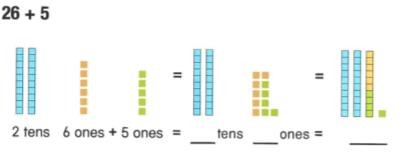 Assessment: Have learners to practice with more examples.Give remedial learning tothose who special help.FridayEngage learners to singsongs and recite rhymes "It's Raining, It's Pouring It's raining: it's pouring.The old man is snoring.He bumped his head on the top of the bed,And couldn't get up in the morning.Guide learners to solve problemsinvolving addition and subtraction using place value.Example: if Esther has 36 eggs and decides to give out 9 of the eggs to Chantal. How many eggs are left Esther.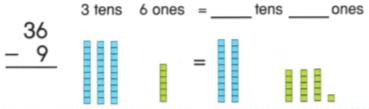 Give learners task tocomplete whiles you go round to guide those who don’t understand.Give remedial learning to those who special help.Assessment: Have learners to practice with more examples.Week EndingWeek EndingClassClassTwoTwoTwoTwoTwoSubjectSubjectSCIENCESCIENCESCIENCESCIENCESCIENCEReferenceReferenceScienceSciencecurriculumPage 45Learning Indicator(s)Learning Indicator(s)B2.5.2.1.1B2.5.2.1.1B2.5.2.1.1B2.5.2.1.1B2.5.2.1.1Performance IndicatorPerformance IndicatorLearners can Identify causes and prevention of ringwormLearners can Identify causes and prevention of ringwormLearners can Identify causes and prevention of ringwormLearners can Identify causes and prevention of ringwormLearners can Identify causes and prevention of ringwormStrandStrandHumans and the EnvironmentHumans and the EnvironmentHumans and the EnvironmentHumans and the EnvironmentHumans and the EnvironmentSub strandSub strandDiseasesDiseasesDiseasesDiseasesDiseasesTeaching/ Learning ResourcesTeaching/ Learning ResourcesPictures and videos depicting some common skin diseasesPictures and videos depicting some common skin diseasesPictures and videos depicting some common skin diseasesPictures and videos depicting some common skin diseasesPictures and videos depicting some common skin diseasesCore Competencies: Problem Solving skills; Critical Thinking; Justification of Ideas; Collaborative Learning; PersonalDevelopment and Leadership Attention to PrecisionCore Competencies: Problem Solving skills; Critical Thinking; Justification of Ideas; Collaborative Learning; PersonalDevelopment and Leadership Attention to PrecisionCore Competencies: Problem Solving skills; Critical Thinking; Justification of Ideas; Collaborative Learning; PersonalDevelopment and Leadership Attention to PrecisionCore Competencies: Problem Solving skills; Critical Thinking; Justification of Ideas; Collaborative Learning; PersonalDevelopment and Leadership Attention to PrecisionCore Competencies: Problem Solving skills; Critical Thinking; Justification of Ideas; Collaborative Learning; PersonalDevelopment and Leadership Attention to PrecisionCore Competencies: Problem Solving skills; Critical Thinking; Justification of Ideas; Collaborative Learning; PersonalDevelopment and Leadership Attention to PrecisionCore Competencies: Problem Solving skills; Critical Thinking; Justification of Ideas; Collaborative Learning; PersonalDevelopment and Leadership Attention to PrecisionDAYSPHASE 1: STARTER 10MINS(Preparing The Brain For Learning)PHASE 1: STARTER 10MINS(Preparing The Brain For Learning)PHASE 2: MAIN 40MINS(New Learning Including Assessment)PHASE 2: MAIN 40MINS(New Learning Including Assessment)PHASE 2: MAIN 40MINS(New Learning Including Assessment)PHASE 3:REFLECTION 10MINS(Learner And Teacher)Engage learners to singsongs and recite rhymes "If wishes were horses If wishes were horses Beggars would ride:If turnips were watches Would wear one by my side.And if if's and and's were pots and pans,The tinker would never work!Engage learners to singsongs and recite rhymes "If wishes were horses If wishes were horses Beggars would ride:If turnips were watches Would wear one by my side.And if if's and and's were pots and pans,The tinker would never work!Show pictures of people suffering fromringworm.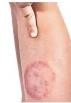 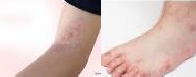 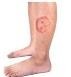 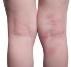 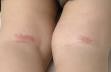 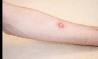 Guide learners to bring out possible causes of ringworm and other skin diseases such as eczema.Show pictures of people suffering fromringworm.Guide learners to bring out possible causes of ringworm and other skin diseases such as eczema.Show pictures of people suffering fromringworm.Guide learners to bring out possible causes of ringworm and other skin diseases such as eczema.Ask learners questions toreview their understanding of the lessson.Give learners task to do whiles you go round to guide those who need help.Engage learners to singsongs and recite rhymesHot Cross Buns Hot cross buns! Hot cross buns!One ha' penny. Two ha' penny.Hot cross buns!If you have no daughters. Give them to your sons One ha' penny, Two ha' penny.Hot Cross Buns!Engage learners to singsongs and recite rhymesHot Cross Buns Hot cross buns! Hot cross buns!One ha' penny. Two ha' penny.Hot cross buns!If you have no daughters. Give them to your sons One ha' penny, Two ha' penny.Hot Cross Buns!Show pictures of people suffering fromringworm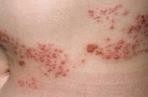 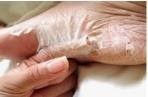 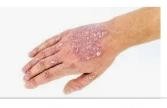 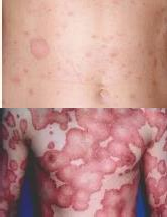 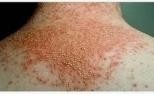 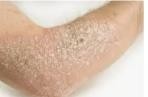 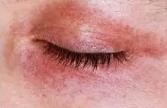 Guide learners to bring out possible causes of skin diseasesShow pictures of people suffering fromringwormGuide learners to bring out possible causes of skin diseasesShow pictures of people suffering fromringwormGuide learners to bring out possible causes of skin diseasesAsk learners tosummarize what they have learnt.Let learners say 5 words they remember from the lesson.Engage learners to playgames, sing songs and recite rhymes to begin the lesson.Engage learners to playgames, sing songs and recite rhymes to begin the lesson.Discuss the modes of prevention of skindiseases such as good personal hygiene and not sharing personal items with infectedpersons.Discuss the modes of prevention of skindiseases such as good personal hygiene and not sharing personal items with infectedpersons.Discuss the modes of prevention of skindiseases such as good personal hygiene and not sharing personal items with infectedpersons.Ask learners tosummarize what they have learnt.Using questions and answers review learners on the previous lesson.Using questions and answers review learners on the previous lesson.Ask learners to compose a rhyme or song on the prevention of ringworm.Ask learners to compose a rhyme or song on the prevention of ringworm.Ask learners to compose a rhyme or song on the prevention of ringworm.Let learners say 5 words they remember from the lesson.Week EndingWeek EndingClassClassTwoTwoTwoSubjectSubjectOUR WORLD OUR PEOPLEOUR WORLD OUR PEOPLEOUR WORLD OUR PEOPLEReferenceReferenceOWOP curriculum Page 35OWOP curriculum Page 35OWOP curriculum Page 35Learning Indicator(s)Learning Indicator(s)B2.4.4.2.1.B2.4.4.2.1.B2.4.4.2.1.Performance IndicatorPerformance IndicatorIdentify the types of simple agricultural tools and their usesIdentify the types of simple agricultural tools and their usesIdentify the types of simple agricultural tools and their usesStrandStrandOur Nation GhanaOur Nation GhanaOur Nation GhanaSub strandSub strandFarming In GhanaFarming In GhanaFarming In GhanaTeaching/ Learning ResourcesTeaching/ Learning ResourcesPictures, Charts, Video ClipsPictures, Charts, Video ClipsPictures, Charts, Video ClipsCore Competencies: Communication and Collaboration Critical Thinking and Problem Solving Cultural Identity andGlobal CitizenshipCore Competencies: Communication and Collaboration Critical Thinking and Problem Solving Cultural Identity andGlobal CitizenshipCore Competencies: Communication and Collaboration Critical Thinking and Problem Solving Cultural Identity andGlobal CitizenshipCore Competencies: Communication and Collaboration Critical Thinking and Problem Solving Cultural Identity andGlobal CitizenshipCore Competencies: Communication and Collaboration Critical Thinking and Problem Solving Cultural Identity andGlobal CitizenshipDAYSPHASE 1: STARTER 10MINS(Preparing The Brain For Learning)PHASE 1: STARTER 10MINS(Preparing The Brain For Learning)PHASE 2: MAIN 40MINS(New Learning Including Assessment)PHASE 3:REFLECTION 10MINS(Learner And Teacher)Engage learners to singsongs and recite rhymes "If wishes were horses If wishes were horses Beggars would ride:If turnips were watches Would wear one by my side.And if if's and and's were pots and pans,The tinker would never work!Engage learners to singsongs and recite rhymes "If wishes were horses If wishes were horses Beggars would ride:If turnips were watches Would wear one by my side.And if if's and and's were pots and pans,The tinker would never work!Learners observe simple agricultural toolsand talk about their uses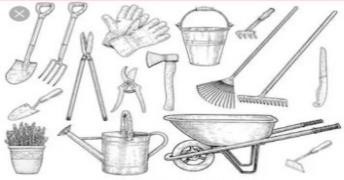 Learners visit the school garden/farms or gardens close to the school and let learners observe and talk about tools used for digging, pruning, harvesting, weeding, watering.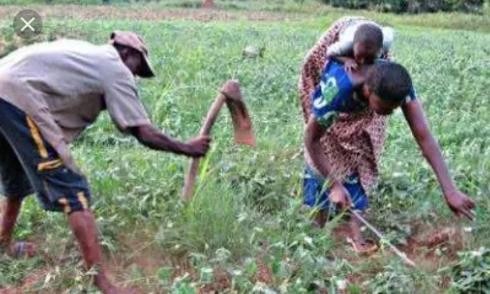 Ask learners questions toreview their understanding of the lessson.Give learners task to do whiles you go round to guide those who need help.Engage learners to singsongs and recite rhymesHot Cross Buns Hot cross buns! Hot cross buns!One ha' penny. Two ha' penny.Hot cross buns!If you have no daughters. Give them to your sons One ha' penny, Two ha' penny.Hot Cross Buns!Engage learners to singsongs and recite rhymesHot Cross Buns Hot cross buns! Hot cross buns!One ha' penny. Two ha' penny.Hot cross buns!If you have no daughters. Give them to your sons One ha' penny, Two ha' penny.Hot Cross Buns!Show pictures/videos of different types ofagricultural tools from books, and let learners talk about their differences and draw.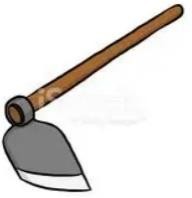 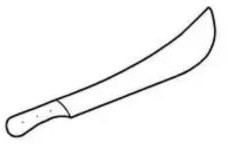 Learners sketch different agricultural tools.Ask learners to summarizewhat they have learnt.Let learners say 5 words they remember from the lesson.Engage learners to play games,sing songs and recite rhymes to begin the lesson.Using questions and answers review learners on theprevious lesson.Engage learners to play games,sing songs and recite rhymes to begin the lesson.Using questions and answers review learners on theprevious lesson.Learners in groups talk about ways ofcaring for agricultural tools Example: i. clean the tools after use,oil metallic agricultural tools,keep the tools in appropriate place,use the tool for the appropriate work.Ask learners to summarizewhat they have learnt.Let learners say 5 words they remember from the lesson.Week EndingWeek EndingClassClassTwoTwoTwoSubjectSubjectRELIGIOUS & MORAL EDUCATIONRELIGIOUS & MORAL EDUCATIONRELIGIOUS & MORAL EDUCATIONReferenceReferenceRME curriculum Page 12RME curriculum Page 12RME curriculum Page 12Learning Indicator(s)Learning Indicator(s)B2. 4.1.1.3:B2. 4.1.1.3:B2. 4.1.1.3:Performance IndicatorPerformance IndicatorLearners can describe factors that promote good relationshipsbetween children and their parentsLearners can describe factors that promote good relationshipsbetween children and their parentsLearners can describe factors that promote good relationshipsbetween children and their parentsStrandStrandThe Family and the CommunityThe Family and the CommunityThe Family and the CommunitySub strandSub strandRoles And RelationshipsRoles And RelationshipsRoles And RelationshipsTeaching/ Learning ResourcesTeaching/ Learning ResourcesWall charts, wall words, posters, video clip, etc.Wall charts, wall words, posters, video clip, etc.Wall charts, wall words, posters, video clip, etc.Core Competencies: Cultural Identity, Sharing Reconciliation, Togetherness, Unity Communication and Collaboration,Critical Thinking Creativity and Innovation Digital LiteracyCore Competencies: Cultural Identity, Sharing Reconciliation, Togetherness, Unity Communication and Collaboration,Critical Thinking Creativity and Innovation Digital LiteracyCore Competencies: Cultural Identity, Sharing Reconciliation, Togetherness, Unity Communication and Collaboration,Critical Thinking Creativity and Innovation Digital LiteracyCore Competencies: Cultural Identity, Sharing Reconciliation, Togetherness, Unity Communication and Collaboration,Critical Thinking Creativity and Innovation Digital LiteracyCore Competencies: Cultural Identity, Sharing Reconciliation, Togetherness, Unity Communication and Collaboration,Critical Thinking Creativity and Innovation Digital LiteracyDAYSPHASE 1: STARTER 10MINS(Preparing The Brain For Learning)PHASE 1: STARTER 10MINS(Preparing The Brain For Learning)PHASE 2: MAIN 40MINS(New Learning Including Assessment)PHASE 3:REFLECTION 10MINS(Learner And Teacher)Engage learners to sing songsand recite rhymesEzekiel cried, "Dem dry bones!Ezekiel cried, "Dem dry bones! Ezekiel cried, "Dem dry bones! "Oh, hear the word of the LordThe foot bone connected to the leg bone,The leg bone connected to the knee boneThe knee bone connected to the thigh bone.The thigh bone connected to the back bone.The back bone connected to the neck bone,The neck bone connected to the head bone,Oh, hear the word of the Lord!Engage learners to sing songsand recite rhymesEzekiel cried, "Dem dry bones!Ezekiel cried, "Dem dry bones! Ezekiel cried, "Dem dry bones! "Oh, hear the word of the LordThe foot bone connected to the leg bone,The leg bone connected to the knee boneThe knee bone connected to the thigh bone.The thigh bone connected to the back bone.The back bone connected to the neck bone,The neck bone connected to the head bone,Oh, hear the word of the Lord!Lead learners to talk about goodrelationships.Let learners talk about things that promote good relationships: comportment, respect, love, obedience, humility, friendliness, etc.Let learners identify their friends and say things they like about them.Let learners dramatize behaviors that show good relationships.Ask learners questions toreview their understanding of the lessson.Give learners task to do whiles you go round to guide those who need help.Week EndingWeek EndingClassClassTwoTwoTwoSubjectSubjectHISTORYHISTORYHISTORYReferenceReferenceHistory curriculum Page 12History curriculum Page 12History curriculum Page 12Learning Indicator(s)Learning Indicator(s)B2.2.5.1.1.B2.2.5.1.1.B2.2.5.1.1.Performance IndicatorPerformance IndicatorLearners can Identify Ghanaian women who have made significantcontributions to national developmentLearners can Identify Ghanaian women who have made significantcontributions to national developmentLearners can Identify Ghanaian women who have made significantcontributions to national developmentStrandStrandMy Country GhanaMy Country GhanaMy Country GhanaSub strandSub strandSome Selected IndividualsSome Selected IndividualsSome Selected IndividualsTeaching/ Learning ResourcesTeaching/ Learning ResourcesPictures of some outstanding Entrepreneurs in GhanaPictures of some outstanding Entrepreneurs in GhanaPictures of some outstanding Entrepreneurs in GhanaCore Competencies: The use of evidence to appreciate the significance of historical locations help learners tobecome critical thinkers and digital literatesCore Competencies: The use of evidence to appreciate the significance of historical locations help learners tobecome critical thinkers and digital literatesCore Competencies: The use of evidence to appreciate the significance of historical locations help learners tobecome critical thinkers and digital literatesCore Competencies: The use of evidence to appreciate the significance of historical locations help learners tobecome critical thinkers and digital literatesCore Competencies: The use of evidence to appreciate the significance of historical locations help learners tobecome critical thinkers and digital literatesDAYSPHASE 1: STARTER 10MINS(Preparing The Brain For Learning)PHASE 1: STARTER 10MINS(Preparing The Brain For Learning)PHASE 2: MAIN 40MINS(New Learning Including Assessment)PHASE 3:REFLECTION10MINS(Learner And Teacher)Review learnersunderstanding in the previouslesson using questions and answersReview learnersunderstanding in the previouslesson using questions and answersGuide learners to name some outstandingwomen in the history of Ghana e.g. Mrs Charity Zormelo-FiawooAsk learners series ofquestions to reviewtheir understanding of the lesson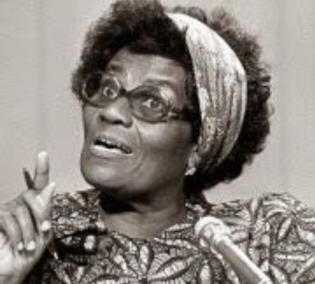 Engage learners to play games and sing songs to begin the lesson.Engage learners to play games and sing songs to begin the lesson.MRS CHARITY ZORMELO-FIAWOOMrs Charity Zormelo-Fiawoo was the first woman graduate from the Gold Coast, and the first woman from English speaking West Africa to earn a B.S degree. Mrs.Charity Zormelo-Fiawoo is an Ewe born in Keta, Ghana, was the daughter of Godfred Nyavor Zormelo, a former north German mission employee and fishing business proprietor, and Patience Abolitsi Dzokotoe. In 1930 she graduated from high school in Bordentown, new jersey, and used a scholarship to enroll in Home Economics at Hampton institute where she graduated in 1934.Ask learners to summarize what they have learntLearners to read and spell the key words on the board.Match these women with their achievements in GhanaReview learnersunderstanding in the previous lesson using questions and answersReview learnersunderstanding in the previous lesson using questions and answersUsing pictures and videos, learners retellthe contributions of these leaders to national developmentAsk learners series ofquestions to review their understanding of the lessonEngage learners to play games and sing songs to begin the lesson.Engage learners to play games and sing songs to begin the lesson.Think pair-share-activity: Individual learners identify a woman who they admire most in the community.They choose partners and discuss the reasons for their choice.Ask learners to summarize what they have learntWeek EndingWeek EndingClassClassTwoTwoTwoSubjectSubjectCREATIVE ARTSCREATIVE ARTSCREATIVE ARTSReferenceReferenceCreative Arts	curriculum PageCreative Arts	curriculum PageCreative Arts	curriculum PageLearning Indicator(s)Learning Indicator(s)B2.2.2.2.3	B2.2.2.3.3B2.2.2.2.3	B2.2.2.3.3B2.2.2.2.3	B2.2.2.3.3Performance IndicatorPerformance IndicatorLearners can experiment with available performing arts instruments,resources and techniques to create own artworks that reflect the natural and manmade environments in other communities in GhanaLearners can experiment with available performing arts instruments,resources and techniques to create own artworks that reflect the natural and manmade environments in other communities in GhanaLearners can experiment with available performing arts instruments,resources and techniques to create own artworks that reflect the natural and manmade environments in other communities in GhanaStrandStrandPerforming ArtsPerforming ArtsPerforming ArtsSub strandSub strandPlanning, Making and ComposingPlanning, Making and ComposingPlanning, Making and ComposingTeaching/ Learning ResourcesTeaching/ Learning ResourcesPhotos, videos, art paper, colors and traditional art tools, other materialsavailable in the communityPhotos, videos, art paper, colors and traditional art tools, other materialsavailable in the communityPhotos, videos, art paper, colors and traditional art tools, other materialsavailable in the communityCore Competencies: Decision Making Creativity, Innovation Communication Collaboration Digital LiteracyCore Competencies: Decision Making Creativity, Innovation Communication Collaboration Digital LiteracyCore Competencies: Decision Making Creativity, Innovation Communication Collaboration Digital LiteracyCore Competencies: Decision Making Creativity, Innovation Communication Collaboration Digital LiteracyCore Competencies: Decision Making Creativity, Innovation Communication Collaboration Digital LiteracyDAYSPHASE 1: STARTER 10MINS(Preparing The Brain For Learning)PHASE 1: STARTER 10MINS(Preparing The Brain For Learning)PHASE 2: MAIN 40MINS(New Learning Including Assessment)PHASE 3:REFLECTION 10MINS(Learner And Teacher)Engage learners to sing somepopular traditional songs they know.Kro kro hinkroKro kro hinkro ee, Yaa Asantewaa ee,Kro kro hinkro ee, Yaa Asantewaa,Obaa besia ongyina premuano ee,Way biama y n,Kro kro hinkro ee, Yaa Asantewaa.Engage learners to sing somepopular traditional songs they know.Kro kro hinkroKro kro hinkro ee, Yaa Asantewaa ee,Kro kro hinkro ee, Yaa Asantewaa,Obaa besia ongyina premuano ee,Way biama y n,Kro kro hinkro ee, Yaa Asantewaa.In the previous lesson welearned how the “Kete” dance reflect the lives of Akan regions of Ghana.Guide learners to create own dance to reflect their culture.Guide learners to pick a piece of music for the dance.e.g. a circular music, gospel music, etc.Guide learners to determine the style and plan the danceAsk learners to talk aboutwhat they have learnt.Through questions and answers review learners understanding of the lessonEngage learners to sing somepopular traditional songs they know.Engage learners to sing somepopular traditional songs they know.Show learners a video orpictures of the dance you want to teach.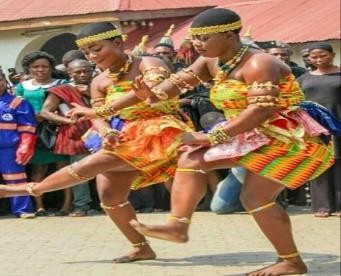 Demonstrate the dance moves to learners as they observe.Have learners practice the moves in a formation danceAsk learners to tell youwhat they have learnt and what they will like to learn in the next lessonLearners to tell the part of the lesson that interest them most.Week EndingWeek EndingClassClassTwoTwoTwoSubjectSubjectGHANAIAN LANGUAGEGHANAIAN LANGUAGEGHANAIAN LANGUAGEReferenceReferenceGhanaian Language curriculum Page 69Ghanaian Language curriculum Page 69Ghanaian Language curriculum Page 69Learning Indicator(s)Learning Indicator(s)B2.1.10.1.1-3B2.1.10.1.1-3B2.1.10.1.1-3Performance IndicatorPerformance IndicatorLearners can say what a command is.Learners can respond to six to seven commandsLearners can discuss the importance of commands and instructions.Learners can say what a command is.Learners can respond to six to seven commandsLearners can discuss the importance of commands and instructions.Learners can say what a command is.Learners can respond to six to seven commandsLearners can discuss the importance of commands and instructions.StrandStrandOral LanguageOral LanguageOral LanguageSub strandSub strandGiving & Following Commands And InstructionsGiving & Following Commands And InstructionsGiving & Following Commands And InstructionsTeaching/ Learning ResourcesTeaching/ Learning ResourcesWord cards, sentence cards, letter cards, handwriting on a manila cardWord cards, sentence cards, letter cards, handwriting on a manila cardWord cards, sentence cards, letter cards, handwriting on a manila cardCore Competencies: Creativity and innovation, Communication and collaboration, Critical thinkingCore Competencies: Creativity and innovation, Communication and collaboration, Critical thinkingCore Competencies: Creativity and innovation, Communication and collaboration, Critical thinkingCore Competencies: Creativity and innovation, Communication and collaboration, Critical thinkingCore Competencies: Creativity and innovation, Communication and collaboration, Critical thinkingDAYSPHASE 1: STARTER 10MINS(Preparing The Brain For Learning)PHASE 1: STARTER 10MINS(Preparing The Brain For Learning)PHASE 2: MAIN 40MINS(New Learning Including Assessment)PHASE 3:REFLECTION 10MINS(Learner And Teacher)Teacher mentions a word, e.g.catLearners write its rhyming wordSing songs and recite familiar rhymes in relation to the lessonTeacher mentions a word, e.g.catLearners write its rhyming wordSing songs and recite familiar rhymes in relation to the lessonRevise the lesson on greetingswith learners.Demonstrate command and respond with a learner in class.Discuss what a command is with learners.Use questions to reviewtheir understanding of the lessonAsk learners to summarize what they have learntShare jokes with learners.Call 3 learners to share their jokes with the whole classShare jokes with learners.Call 3 learners to share their jokes with the whole classCall learners in pairs and let oneissue a command for the other to respond to the command.E.g. Stand up! Sit down! Keep quiet!Use questions to reviewtheir understanding of the lessonAsk learners to summarize what they have learntSelect 10 words and write themtwo different times on word cards.Place all the cards face down on the floor.Learners will then flip over two at a time and say each word, if the words match the learner gets to keep the cards.Select 10 words and write themtwo different times on word cards.Place all the cards face down on the floor.Learners will then flip over two at a time and say each word, if the words match the learner gets to keep the cards.Write some commands on theboard and lead learners to read them.Let learners read the command as a group and then individually.Call a learner to come out and issue a command for the class to respond.Lead learners to recognize the importance of commands and instructions. E.g. to get work done on time; to draw your attention; for safety, peace, success, etc.Use questions to reviewtheir understanding of the lessonAsk learners to summarize what they have learntWeek EndingWeek EndingClassClassTwoTwoTwoSubjectSubjectPHYSICAL EDUCATIONPHYSICAL EDUCATIONPHYSICAL EDUCATIONReferenceReferencePE curriculum Page 22PE curriculum Page 22PE curriculum Page 22Learning Indicator(s)Learning Indicator(s)B2.1.12.1.16:B2.1.12.1.16:B2.1.12.1.16:Performance IndicatorPerformance IndicatorIdentify the right and left sides of the body and movement from rightto left.Identify the right and left sides of the body and movement from rightto left.Identify the right and left sides of the body and movement from rightto left.StrandStrandMotor Skill And Movement PatternsMotor Skill And Movement PatternsMotor Skill And Movement PatternsSub strandSub strandManipulative SkillsManipulative SkillsManipulative SkillsTeaching/ Learning ResourcesTeaching/ Learning ResourcesPictures and VideosPictures and VideosPictures and VideosCore Competencies: Personal Development and Leadership SkillsCore Competencies: Personal Development and Leadership SkillsCore Competencies: Personal Development and Leadership SkillsCore Competencies: Personal Development and Leadership SkillsCore Competencies: Personal Development and Leadership SkillsDAYSPHASE 1: STARTER 10MINS(Preparing The Brain For Learning)PHASE 1: STARTER 10MINS(Preparing The Brain For Learning)PHASE 2: MAIN 40MINS(New Learning Including Assessment)PHASE 3:REFLECTION 10MINS(Learner And Teacher)Engage learners in the “JumpCounting” gameHave learners count while jumping with each count. Challenge them to count by twos, fives, or tens!Engage learners in the “JumpCounting” gameHave learners count while jumping with each count. Challenge them to count by twos, fives, or tens!Learners identify their left sideand the right side.Play music and as they dance signal them by mentioning either left side or right side for them to move toward that direction.Let learners react to the signal with fun and enjoyment.Ask learners to summarizewhat they have learnt.Let learners say 5 words they remember from the lesson.Week EndingWeek EndingClassClassTwoTwoTwoSubjectSubjectENGLISH LANGUAGEENGLISH LANGUAGEENGLISH LANGUAGEReferenceReferenceEnglish Language curriculum PageEnglish Language curriculum PageEnglish Language curriculum PageLearning Indicator(s)Learning Indicator(s)B2.1.9.1.1. B2.2.7.2.3. B2.4.8.1.1. B2.5.9.1.2. B2.6.1.1.1B2.1.9.1.1. B2.2.7.2.3. B2.4.8.1.1. B2.5.9.1.2. B2.6.1.1.1B2.1.9.1.1. B2.2.7.2.3. B2.4.8.1.1. B2.5.9.1.2. B2.6.1.1.1Performance IndicatorPerformance IndicatorLearners can give and respond to commandsLearners can connect characters, ideas and information within a textLearners can develop two coherent paragraphs on one idea or concepts using leading questionsLearners can identify nouns and verbs in simple sentencesLearners can read a variety of age and level-appropriate books and texts from print and non-print.Learners can give and respond to commandsLearners can connect characters, ideas and information within a textLearners can develop two coherent paragraphs on one idea or concepts using leading questionsLearners can identify nouns and verbs in simple sentencesLearners can read a variety of age and level-appropriate books and texts from print and non-print.Learners can give and respond to commandsLearners can connect characters, ideas and information within a textLearners can develop two coherent paragraphs on one idea or concepts using leading questionsLearners can identify nouns and verbs in simple sentencesLearners can read a variety of age and level-appropriate books and texts from print and non-print.Teaching/ Learning ResourcesTeaching/ Learning ResourcesWord cards, sentence cards, letter cards and a class libraryWord cards, sentence cards, letter cards and a class libraryWord cards, sentence cards, letter cards and a class libraryCore Competencies: Reading and Writing Skills Personal Development and Leadership and CollaborationCore Competencies: Reading and Writing Skills Personal Development and Leadership and CollaborationCore Competencies: Reading and Writing Skills Personal Development and Leadership and CollaborationCore Competencies: Reading and Writing Skills Personal Development and Leadership and CollaborationCore Competencies: Reading and Writing Skills Personal Development and Leadership and CollaborationDAYSPHASE 1: STARTER 10MINS(Preparing The Brain For Learning)PHASE 1: STARTER 10MINS(Preparing The Brain For Learning)PHASE 2: MAIN 40MINS(New Learning Including Assessment)PHASE 3:REFLECTION 10MINS(Learner And Teacher)MondayEngage learners to sing songsand recite some familiar rhymes they knowONE POTATO, TWO POTATOESOne potato, two potatoes, three potatoes, fourFive potatoes, six potatoes, seven potatoes, more.Engage learners to sing songsand recite some familiar rhymes they knowONE POTATO, TWO POTATOESOne potato, two potatoes, three potatoes, fourFive potatoes, six potatoes, seven potatoes, more.A.ORAL LANGUAGE(Giving and Responding to Instructions)Revise verbs (action words) by having learners identify the present form of verbs and use them in sentences, e.g. come, go, sit, etc. (action).Have several learners obey commands such as ‘stand up’, ‘close the door’.Give learners task tocomplete while you go round the class to support those who might need extra help.Have learners to read and spell some of the keywords in the lessonOne potato, two potatoes, three potatoes, fourOne potato, two potatoes, three potatoes, fourThe teacher gives commands which the class/individuals promptly obey.Five potatoes, six potatoes, seven potatoes, moreFive potatoes, six potatoes, seven potatoes, moreHave Learners role-play giving and responding to commands.TuesdayEngage learners to play “Read-Cover- Write” game.Put word cards on the table, floor or a bowl.A pupil picks a word card, reads the word, covers it/ turns it over and writes the word on the board or book.Engage learners to play “Read-Cover- Write” game.Put word cards on the table, floor or a bowl.A pupil picks a word card, reads the word, covers it/ turns it over and writes the word on the board or book.B.READING(Comprehension)Read out a story or a passage to learners aloud.Example: Suzy loves Fanta. She was always afraid to try a new drink. One day, she found the courage to try Coca-Cola. She decided that she loves both equally. From now on, she tries new drinks.Use the KWL strategy to help learners follow the story or passage.Have learners connect the ideas and information within a text to help construct meaning.Give learners task tocomplete while you go round the class to support those who might need extra help.Have learners to read and spell some of the keywords in the lessonHe then picks the card again and show it to the class.The class checks to see if the word is correct.He then picks the card again and show it to the class.The class checks to see if the word is correct.B.READING(Comprehension)Read out a story or a passage to learners aloud.Example: Suzy loves Fanta. She was always afraid to try a new drink. One day, she found the courage to try Coca-Cola. She decided that she loves both equally. From now on, she tries new drinks.Use the KWL strategy to help learners follow the story or passage.Have learners connect the ideas and information within a text to help construct meaning.The student with the correct number of words wins the game.The student with the correct number of words wins the game.B.READING(Comprehension)Read out a story or a passage to learners aloud.Example: Suzy loves Fanta. She was always afraid to try a new drink. One day, she found the courage to try Coca-Cola. She decided that she loves both equally. From now on, she tries new drinks.Use the KWL strategy to help learners follow the story or passage.Have learners connect the ideas and information within a text to help construct meaning.WednesdayAsk children to choose any 4letters and write them in their books/on the floor.Ask children to choose any 4letters and write them in their books/on the floor.C.WRITING(Guided Composition)Write selected topics on the board,e.g. “Myself”.Give learners task tocomplete while you go round the class to support those who might need extra help.The teacher says a simple wordand if children have the sound at the beginning of that word they cross it out.The first child to cross out all 4 of their letters shouts BINGO!! and is the winner.This can also be played with high frequency words that the children know.Teacher and learners brainstorm to generate ideas about the topic.Put learners in groups and ask leading questions to guide them develop the ideas generated into one or two paragraphs.Have learners to read and spell some of the keywords in the lessonThursdayEngage learners to play theclassroom ghost game. Teacher scatters objects in the classroom assuming it’s a ghost.Example you could place some textbooks on the floor, put a pen on the window sill, etc.Put learners into pairs to make a note of what the ghost has moved aroundExample the books are the floor but they should be in the cupboard.D.WRITING CONVENTIONS &GRAMMAR USAGE(Using Simple Sentences)Use questions and samples for learners to identify nouns and verbs in the structure of simple sentences.e. g. i. Ofori danced. (Who danced? What did Ofori do?)ii. Ama laughed. (Who danced? What did Ama do?)have learners use the simple sentences in forming compound and complex sentences orally with the aid of conjunctions.Let learners write the sentences in thier workbooks.Give learners task tocomplete while you go round the class to support those who might need extra help.Have learners to read and spell some of the keywords in the lessonFridayHave a variety of age andlevel-appropriate books for learners to make a choice.Guide learners to select books.C.EXTENSIVE READINGUse the Author’s chair to introduce the reading/ library time.Introduce narratives, pop-up and flip- the-page texts to learners.Introduce e-books to learners, if available.Call learners in turns to tellthe whole class what they read.Let Learners draw parts of the story they readWeek EndingWeek EndingClassClassTwoTwoTwoSubjectSubjectMATHEMATICSMATHEMATICSMATHEMATICSReferenceReferenceMathematics curriculum Page 30Mathematics curriculum Page 30Mathematics curriculum Page 30Learning Indicator(s)Learning Indicator(s)B2.1.3.1.3B2.1.3.1.3B2.1.3.1.3Performance IndicatorPerformance IndicatorLearners can determine the number of halves and quarters in a wholeLearners can determine the number of halves and quarters in a wholeLearners can determine the number of halves and quarters in a wholeStrandStrandNumberNumberNumberSub strandSub strandFractionsFractionsFractionsTeaching/ Learning ResourcesTeaching/ Learning ResourcesPaper strips, cut out cardsPaper strips, cut out cardsPaper strips, cut out cardsCore Competencies: Problem Solving skills; Critical Thinking; Justification of Ideas; Collaborative Learning; PersonalDevelopment and Leadership Attention to PrecisionCore Competencies: Problem Solving skills; Critical Thinking; Justification of Ideas; Collaborative Learning; PersonalDevelopment and Leadership Attention to PrecisionCore Competencies: Problem Solving skills; Critical Thinking; Justification of Ideas; Collaborative Learning; PersonalDevelopment and Leadership Attention to PrecisionCore Competencies: Problem Solving skills; Critical Thinking; Justification of Ideas; Collaborative Learning; PersonalDevelopment and Leadership Attention to PrecisionCore Competencies: Problem Solving skills; Critical Thinking; Justification of Ideas; Collaborative Learning; PersonalDevelopment and Leadership Attention to PrecisionDAYSPHASE 1: STARTER 10MINS(Preparing The Brain For Learning)PHASE 1: STARTER 10MINS(Preparing The Brain For Learning)PHASE 2: MAIN 40MINS(New Learning Including Assessment)PHASE 3: REFLECTION10MINS(Learner And Teacher)MondayEngage learners to playthe “I have…..Who has” game.Give out number cards (from 1-20) to learners at random.Leaners are to identify numbers based on tally marks, frames, dice, fingers etc.The first child shouts and mention the number on his card and ask for another number.Example, I have 5….Who has 9?Engage learners to playthe “I have…..Who has” game.Give out number cards (from 1-20) to learners at random.Leaners are to identify numbers based on tally marks, frames, dice, fingers etc.The first child shouts and mention the number on his card and ask for another number.Example, I have 5….Who has 9?Show learners several pictorialrepresentations or card cut outs of halves, fourths and wholesAsk learners to state the relationship between a whole and one-half;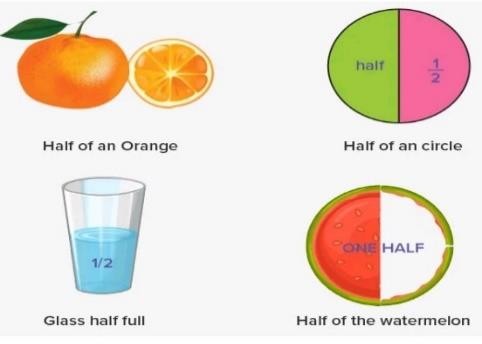 Give learners task tocomplete whiles you go round to guide those who don’t understand.Give remedial learning to those who special help.TuesdayTeacher calls outnumbers from 1 to 20Have learners to write number patterns in the air.Randomly call learners to write a said number on the boardTeacher calls outnumbers from 1 to 20Have learners to write number patterns in the air.Randomly call learners to write a said number on the boardShow learners several pictorialrepresentations or card cut outs of halves, fourths and wholesAsk learners to state the relationship between a whole and one-half;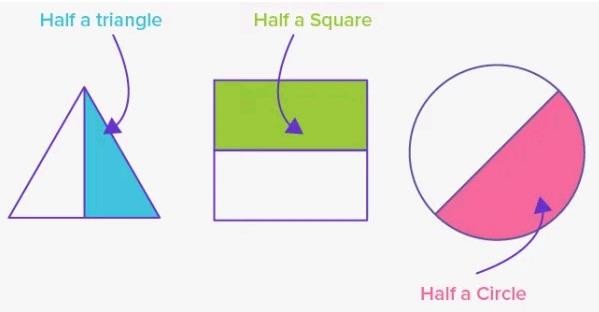 Give learners task tocomplete whiles you go round to guide those who don’t understand.Give remedial learning to those who special help.WednesdayEngage learners to singthe songWE CAN COUNTWe class two We can countWe count 1,2,3,4,5We count 6,7,8,9,10 We class two can count very well.Engage learners to singthe songWE CAN COUNTWe class two We can countWe count 1,2,3,4,5We count 6,7,8,9,10 We class two can count very well.Show learners several pictorialrepresentations (or card cut outs) of halves, fourths and wholesAsk learners to state the relationship between a whole and one-fourthGive learners task tocomplete whiles you go round to guide those who don’t understand.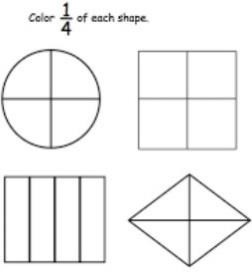 ThursdayGet a viral picture, atrending news on twitter, Facebook, YouTube and other social media handles.Discuss what is trending and invite learners to share their opinions on them.Show learners several pictorialrepresentations (or card cut outs) of halves, fourths and wholesAsk learners to state the relationship between a whole and one-fourth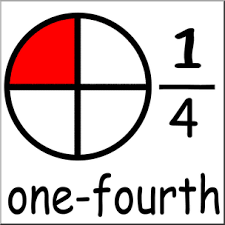 Give learners task tocomplete whiles you go round to guide those who don’t understand.Give remedial learning to those who special help.FridayEngage learners to singthe songWE CAN COUNTWe class two We can countWe count 1,2,3,4,5We count 6,7,8,9,10 We class two can count very well.Show learners several pictorialrepresentations (or card cut outs) of halves, fourths and wholesAsk learners to state the relationship between one-half and one-fourth.= 12= 1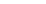 Give learners task tocomplete whiles you go round to guide those who don’t understand.Give remedial learning to those who special help.Week EndingWeek EndingClassClassTwoTwoTwoTwoTwoSubjectSubjectSCIENCESCIENCESCIENCESCIENCESCIENCEReferenceReferenceScienceSciencecurriculumPage 46Learning Indicator(s)Learning Indicator(s)B2.5.2.1.2B2.5.2.1.2B2.5.2.1.2B2.5.2.1.2B2.5.2.1.2Performance IndicatorPerformance IndicatorLearners can name some common water-borne diseases and their preventionLearners can name some common water-borne diseases and their preventionLearners can name some common water-borne diseases and their preventionLearners can name some common water-borne diseases and their preventionLearners can name some common water-borne diseases and their preventionStrandStrandHumans and the EnvironmentHumans and the EnvironmentHumans and the EnvironmentHumans and the EnvironmentHumans and the EnvironmentSub strandSub strandDiseasesDiseasesDiseasesDiseasesDiseasesTeaching/ Learning ResourcesTeaching/ Learning ResourcesPictures and videos depicting some common skin diseasesPictures and videos depicting some common skin diseasesPictures and videos depicting some common skin diseasesPictures and videos depicting some common skin diseasesPictures and videos depicting some common skin diseasesCore Competencies: Problem Solving skills; Critical Thinking; Justification of Ideas; Collaborative Learning; PersonalDevelopment and Leadership Attention to PrecisionCore Competencies: Problem Solving skills; Critical Thinking; Justification of Ideas; Collaborative Learning; PersonalDevelopment and Leadership Attention to PrecisionCore Competencies: Problem Solving skills; Critical Thinking; Justification of Ideas; Collaborative Learning; PersonalDevelopment and Leadership Attention to PrecisionCore Competencies: Problem Solving skills; Critical Thinking; Justification of Ideas; Collaborative Learning; PersonalDevelopment and Leadership Attention to PrecisionCore Competencies: Problem Solving skills; Critical Thinking; Justification of Ideas; Collaborative Learning; PersonalDevelopment and Leadership Attention to PrecisionCore Competencies: Problem Solving skills; Critical Thinking; Justification of Ideas; Collaborative Learning; PersonalDevelopment and Leadership Attention to PrecisionCore Competencies: Problem Solving skills; Critical Thinking; Justification of Ideas; Collaborative Learning; PersonalDevelopment and Leadership Attention to PrecisionDAYSPHASE 1: STARTER 10MINS(Preparing The Brain For Learning)PHASE 1: STARTER 10MINS(Preparing The Brain For Learning)PHASE 2: MAIN 40MINS(New Learning Including Assessment)PHASE 2: MAIN 40MINS(New Learning Including Assessment)PHASE 2: MAIN 40MINS(New Learning Including Assessment)PHASE 3: REFLECTION10MINS(Learner And Teacher)Led learners to recite fewrhymesLed learners to recite fewrhymesIn groups learners observe containers ofdirty water and clean water.In groups learners observe containers ofdirty water and clean water.In groups learners observe containers ofdirty water and clean water.Ask learners questions toreview their understanding of the lessson.One little fingerOne little finger, one little finger, two little fingers Tap, tap, tapPoint to the ceiling, Point to the floor,Put them on your head, HEAD!(continue with the lyrics by pointing to all the body parts)One little fingerOne little finger, one little finger, two little fingers Tap, tap, tapPoint to the ceiling, Point to the floor,Put them on your head, HEAD!(continue with the lyrics by pointing to all the body parts)Show pictures or videos of people suffering from diarrheaAsk learners to identify which sample of water (dirty or clean), is likely to contain microorganisms that cause diseases.Show pictures or videos of people suffering from diarrheaAsk learners to identify which sample of water (dirty or clean), is likely to contain microorganisms that cause diseases.Show pictures or videos of people suffering from diarrheaAsk learners to identify which sample of water (dirty or clean), is likely to contain microorganisms that cause diseases.Give learners task to do whiles you go round to guide those who need help.Begin the lesson by sharing afew jokes with learners.Begin the lesson by sharing afew jokes with learners.In groups learners observe containers ofdirty water and clean water.In groups learners observe containers ofdirty water and clean water.In groups learners observe containers ofdirty water and clean water.Ask learners to summarizewhat they have learnt.Make sure to choose jokes that will get learners attention.Call two learners to share their jokes as wellMake sure to choose jokes that will get learners attention.Call two learners to share their jokes as wellShow pictures or videos of people suffering from cholera.Ask learners to identify which sample of water (dirty or clean), is likely to contain microorganisms that cause diseases.Show pictures or videos of people suffering from cholera.Ask learners to identify which sample of water (dirty or clean), is likely to contain microorganisms that cause diseases.Show pictures or videos of people suffering from cholera.Ask learners to identify which sample of water (dirty or clean), is likely to contain microorganisms that cause diseases.Let learners say 5 words they remember from the lesson.Play games, sing songs andrecite familiar rhymes to begin the lesson.Using questions and answers, revise with learners on the previous lesson.Play games, sing songs andrecite familiar rhymes to begin the lesson.Using questions and answers, revise with learners on the previous lesson.Let learners discuss how they will preventthemselves from contracting water-borne diseases (boiling water, filtering water, etc.).Let learners create posters, compose songs or rhymes on how to prevent water- borne diseasesLet learners discuss how they will preventthemselves from contracting water-borne diseases (boiling water, filtering water, etc.).Let learners create posters, compose songs or rhymes on how to prevent water- borne diseasesLet learners discuss how they will preventthemselves from contracting water-borne diseases (boiling water, filtering water, etc.).Let learners create posters, compose songs or rhymes on how to prevent water- borne diseasesAsk learners to summarizewhat they have learnt.Let learners say 5 words they remember from the lesson.Week EndingWeek EndingClassClassTwoTwoTwoTwoSubjectSubjectOUR WORLD OUR PEOPLEOUR WORLD OUR PEOPLEOUR WORLD OUR PEOPLEOUR WORLD OUR PEOPLEReferenceReferenceOWOP curriculumOWOP curriculumPage 35Learning Indicator(s)Learning Indicator(s)B2.4.4.2.1.B2.4.4.2.1.B2.4.4.2.1.B2.4.4.2.1.Performance IndicatorPerformance IndicatorLearners can Identify the types of simple agricultural tools and their usesLearners can Identify the types of simple agricultural tools and their usesLearners can Identify the types of simple agricultural tools and their usesLearners can Identify the types of simple agricultural tools and their usesStrandStrandOur Nation GhanaOur Nation GhanaOur Nation GhanaOur Nation GhanaSub strandSub strandFarming In GhanaFarming In GhanaFarming In GhanaFarming In GhanaTeaching/ Learning ResourcesTeaching/ Learning ResourcesPictures, Charts, Video ClipsPictures, Charts, Video ClipsPictures, Charts, Video ClipsPictures, Charts, Video ClipsCore Competencies: Communication and Collaboration Critical Thinking and Problem Solving Cultural Identity and GlobalCitizenshipCore Competencies: Communication and Collaboration Critical Thinking and Problem Solving Cultural Identity and GlobalCitizenshipCore Competencies: Communication and Collaboration Critical Thinking and Problem Solving Cultural Identity and GlobalCitizenshipCore Competencies: Communication and Collaboration Critical Thinking and Problem Solving Cultural Identity and GlobalCitizenshipCore Competencies: Communication and Collaboration Critical Thinking and Problem Solving Cultural Identity and GlobalCitizenshipCore Competencies: Communication and Collaboration Critical Thinking and Problem Solving Cultural Identity and GlobalCitizenshipDAYSPHASE 1: STARTER 10 MINS(Preparing The Brain ForLearning)PHASE 1: STARTER 10 MINS(Preparing The Brain ForLearning)PHASE 2: MAIN 40MINS(New Learning Including Assessment)PHASE 2: MAIN 40MINS(New Learning Including Assessment)PHASE 3: REFLECTION10MINS(Learner And Teacher)Learners to share theirexperience with the use of agricultural tools.Ask how many of them have being to farms before.Let them mention some simple agricultural tools they have at home.Learners to share theirexperience with the use of agricultural tools.Ask how many of them have being to farms before.Let them mention some simple agricultural tools they have at home.Learners observe simple agriculturaltools and talk about their uses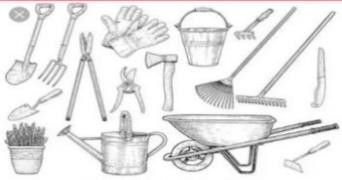 Learners visit the school garden/farms or gardens close to the school and let learners observe and talk about tools used for digging, pruning, harvesting,weeding, watering.Learners observe simple agriculturaltools and talk about their usesLearners visit the school garden/farms or gardens close to the school and let learners observe and talk about tools used for digging, pruning, harvesting,weeding, watering.Ask learners questions toreview their understanding of the lessson.Give learners task to do whiles you go round to guide those who need help.Play games, sing songs and recitefamiliar rhymes to begin the lesson.Play games, sing songs and recitefamiliar rhymes to begin the lesson.Show pictures or videos of differenttypes of agricultural tools from books, and let learners talk about their differences and draw.Show pictures or videos of differenttypes of agricultural tools from books, and let learners talk about their differences and draw.Ask learners tosummarize what they have learnt.Using questions and answers, revise with learners on the previous lesson.Using questions and answers, revise with learners on the previous lesson.Let learners say 5 words they remember from the lesson.Learners sketch different agricultural tools.Learners sketch different agricultural tools.Play games, sing songs and recitefamiliar rhymes to begin the lesson.Using questions and answers, revise with learners on the previous lesson.Play games, sing songs and recitefamiliar rhymes to begin the lesson.Using questions and answers, revise with learners on the previous lesson.Learners in groups talk about ways ofcaring for agricultural tools Example: i. clean the tools after use,oil metallic agricultural tools,keep the tools in appropriate place,use the tool for the appropriate work.Learners in groups talk about ways ofcaring for agricultural tools Example: i. clean the tools after use,oil metallic agricultural tools,keep the tools in appropriate place,use the tool for the appropriate work.Ask learners tosummarize what they have learnt.Let learners say 5 words they remember from the lesson.Week EndingWeek EndingClassClassTwoTwoTwoSubjectSubjectRELIGIOUS & MORAL EDUCATIONRELIGIOUS & MORAL EDUCATIONRELIGIOUS & MORAL EDUCATIONReferenceReferenceRME curriculum Page 12RME curriculum Page 12RME curriculum Page 12Learning Indicator(s)Learning Indicator(s)B2.4.1.1.3:B2.4.1.1.3:B2.4.1.1.3:Performance IndicatorPerformance IndicatorLearners can describe factors that promote good relationshipsbetween children and their parents.Learners can describe factors that promote good relationshipsbetween children and their parents.Learners can describe factors that promote good relationshipsbetween children and their parents.StrandStrandThe Family and the CommunityThe Family and the CommunityThe Family and the CommunitySub strandSub strandRoles And RelationshipsRoles And RelationshipsRoles And RelationshipsTeaching/ Learning ResourcesTeaching/ Learning ResourcesWall charts, wall words, posters, video clip, etc.Wall charts, wall words, posters, video clip, etc.Wall charts, wall words, posters, video clip, etc.Core Competencies: Cultural Identity, Sharing Reconciliation, Togetherness, Unity Communication and Collaboration,Critical Thinking Creativity and Innovation Digital LiteracyCore Competencies: Cultural Identity, Sharing Reconciliation, Togetherness, Unity Communication and Collaboration,Critical Thinking Creativity and Innovation Digital LiteracyCore Competencies: Cultural Identity, Sharing Reconciliation, Togetherness, Unity Communication and Collaboration,Critical Thinking Creativity and Innovation Digital LiteracyCore Competencies: Cultural Identity, Sharing Reconciliation, Togetherness, Unity Communication and Collaboration,Critical Thinking Creativity and Innovation Digital LiteracyCore Competencies: Cultural Identity, Sharing Reconciliation, Togetherness, Unity Communication and Collaboration,Critical Thinking Creativity and Innovation Digital LiteracyDAYSPHASE 1: STARTER 10 MINS(Preparing The Brain ForLearning)PHASE 1: STARTER 10 MINS(Preparing The Brain ForLearning)PHASE 2: MAIN 40MINS(New Learning IncludingAssessment)PHASE 3: REFLECTION10MINS(Learner And Teacher)Teacher brings a bag into theclassroom that contains an object that has a connection to the lesson.Then it is passed around and learners try to determine what is in the bag just by feeling it.The student who guess right wins, and hence introduce the lessonTeacher brings a bag into theclassroom that contains an object that has a connection to the lesson.Then it is passed around and learners try to determine what is in the bag just by feeling it.The student who guess right wins, and hence introduce the lessonLead learners to talk about goodrelationships.Let learners talk about things that promote good relationships: comportment, respect, love, obedience, humility, friendliness, etc.Let learners identify their friends and say things they like about them.Let learners dramatize behaviors that show good relationships.Ask learners questions toreview their understanding of the lessson.Give learners task to do whiles you go round to guide those who need help.Week EndingWeek EndingClassClassTwoTwoTwoSubjectSubjectHISTORYHISTORYHISTORYReferenceReferenceHistory curriculum Page 13History curriculum Page 13History curriculum Page 13Learning Indicator(s)Learning Indicator(s)B2.3.2.1.1B2.3.2.1.1B2.3.2.1.1Performance IndicatorPerformance IndicatorLearners can describe how early trade was carried out betweenGhanaians and EuropeansLearners can describe how early trade was carried out betweenGhanaians and EuropeansLearners can describe how early trade was carried out betweenGhanaians and EuropeansStrandStrandMy Country GhanaMy Country GhanaMy Country GhanaSub strandSub strandInternational Trading Including Slave TradeInternational Trading Including Slave TradeInternational Trading Including Slave TradeTeaching/ Learning ResourcesTeaching/ Learning ResourcesWall charts, word cards, posters, video clip, etc.Wall charts, word cards, posters, video clip, etc.Wall charts, word cards, posters, video clip, etc.Core Competencies: The use of evidence to appreciate the significance of historical locations help learnersto become critical thinkers and digital literatesCore Competencies: The use of evidence to appreciate the significance of historical locations help learnersto become critical thinkers and digital literatesCore Competencies: The use of evidence to appreciate the significance of historical locations help learnersto become critical thinkers and digital literatesCore Competencies: The use of evidence to appreciate the significance of historical locations help learnersto become critical thinkers and digital literatesCore Competencies: The use of evidence to appreciate the significance of historical locations help learnersto become critical thinkers and digital literatesDAYSPHASE 1: STARTER 10 MINS(Preparing The Brain ForLearning)PHASE 1: STARTER 10 MINS(Preparing The Brain ForLearning)PHASE 2: MAIN 40MINS(New Learning IncludingAssessment)PHASE 3: REFLECTION10MINS(Learner And Teacher)Have learners to sing somepatriotic songs they know.Using questions and answers, review learners understanding in the previous lesson.Have learners to sing somepatriotic songs they know.Using questions and answers, review learners understanding in the previous lesson.Describe how people of oldghana lived.Long ago, the people of old Ghana lived in tribes and clans. Each tribe or clan were ruled by chiefs or kings. Tribes fought amongst themselves to claim power and lands. The lands where used for farming, since everyone farms to feed his/her family. People exchanged farms items they did not have because there were no money.Call learners in turns to recall parts of the history that interest them most.Let learners act parts of the story.Ask learners questions toreview their understanding of the lessson.Give learners task to do whiles you go round to guide those who need help.Revise some familiar rhymes andtongue-twisters taught.Baa, Baa, Black Sheep Baa, baa, black sheep Have you any wool.Yes sir, yes sir, three bags full. One for my master, one for his dame,One for the little boy who lives down the laneRevise some familiar rhymes andtongue-twisters taught.Baa, Baa, Black Sheep Baa, baa, black sheep Have you any wool.Yes sir, yes sir, three bags full. One for my master, one for his dame,One for the little boy who lives down the laneDescribe how early trade wascarried out between Ghanaians and the Europeans.Organize learning corners with real items or pictures of items brought by the Europeans such as Gin, Gun, Gun Powder, Textiles, Tobacco, Iron Bars, Elephant tusks, Ivory, Gold.Ask learners to summarizewhat they have learnt.Let learners say 5 words they remember from the lesson.Week EndingWeek EndingClassClassTwoTwoTwoTwoSubjectSubjectCREATIVE ARTSCREATIVE ARTSCREATIVE ARTSCREATIVE ARTSReferenceReferenceCreative Arts Curriculum PageCreative Arts Curriculum PageCreative Arts Curriculum PageCreative Arts Curriculum PageLearning Indicator(s)Learning Indicator(s)B2.1.3.4.3B2.1.3.4.3B2.1.3.5.3Performance IndicatorPerformance IndicatorLearners can plan a display of own visual artworks to share creativeexperiences based on ideas that reflect topical issues in other Ghanaian communities.Learners can plan a display of own visual artworks to share creativeexperiences based on ideas that reflect topical issues in other Ghanaian communities.Learners can plan a display of own visual artworks to share creativeexperiences based on ideas that reflect topical issues in other Ghanaian communities.Learners can plan a display of own visual artworks to share creativeexperiences based on ideas that reflect topical issues in other Ghanaian communities.StrandStrandVisual ArtsVisual ArtsVisual ArtsVisual ArtsSub strandSub strandDisplaying and SharingDisplaying and SharingDisplaying and SharingDisplaying and SharingTeaching/ Learning ResourcesTeaching/ Learning ResourcesPhotos, videos, art paper, colors and traditional art tools, other materialsavailable in the communityPhotos, videos, art paper, colors and traditional art tools, other materialsavailable in the communityPhotos, videos, art paper, colors and traditional art tools, other materialsavailable in the communityPhotos, videos, art paper, colors and traditional art tools, other materialsavailable in the communityCore Competencies: Decision Making Creativity, Innovation Communication Collaboration Digital LiteracyCore Competencies: Decision Making Creativity, Innovation Communication Collaboration Digital LiteracyCore Competencies: Decision Making Creativity, Innovation Communication Collaboration Digital LiteracyCore Competencies: Decision Making Creativity, Innovation Communication Collaboration Digital LiteracyCore Competencies: Decision Making Creativity, Innovation Communication Collaboration Digital LiteracyCore Competencies: Decision Making Creativity, Innovation Communication Collaboration Digital LiteracyDAYSPHASE 1: STARTER 10MINS(Preparing The Brain ForLearning)PHASE 1: STARTER 10MINS(Preparing The Brain ForLearning)PHASE 2: MAIN 40MINS(New Learning Including Assessment)PHASE 2: MAIN 40MINS(New Learning Including Assessment)PHASE 3: REFLECTION10MINS(Learner And Teacher)Learners are to watch ashort video or pictures on an exhibition or visit an exhibition Centre, preferably during the circuit, district or regional cultural festival.Ask learners to talk about parts of the video or pictures that interest them.Learners are to watch ashort video or pictures on an exhibition or visit an exhibition Centre, preferably during the circuit, district or regional cultural festival.Ask learners to talk about parts of the video or pictures that interest them.Art exhibition may present orshowcase paintings, drawings, drama, music, dance performance by individuals artists, groups of artists.Guide learners to plan for the exhibition by:fixing a dateselecting a venueinviting an audienceArt exhibition may present orshowcase paintings, drawings, drama, music, dance performance by individuals artists, groups of artists.Guide learners to plan for the exhibition by:fixing a dateselecting a venueinviting an audienceAsk learners to tell thewhole class what they have learnt.Learners tell what they will like to learnBrainstorm to agree on a theme for the exhibition (e.g. Healthy living);Brainstorm to agree on a theme for the exhibition (e.g. Healthy living);Select works for the exhibition by considering factors such as creativity and originality, finishing and decoration, relevance of the works to the theme, social and cultural importanceSelect works for the exhibition by considering factors such as creativity and originality, finishing and decoration, relevance of the works to the theme, social and cultural importanceAsk learners questions toreview learners understanding in the previous lesson.Ask learners questions toreview learners understanding in the previous lesson.Decide on mode of display, e.g.hanging, draping, spreading;Plan the layout of the exhibition hall, prepare labels for the works (e.g. title, name of artist, date);Clean and prepare the hall and its environment and make it ready for the exhibition;Decide on mode of display, e.g.hanging, draping, spreading;Plan the layout of the exhibition hall, prepare labels for the works (e.g. title, name of artist, date);Clean and prepare the hall and its environment and make it ready for the exhibition;Use series of questionsand answers to review learners understanding of the lesson.Call learners in turns to summarize the lessonPlan for post exhibition activities such as cleaning, appreciation, evaluation, reporting, etc.Plan for post exhibition activities such as cleaning, appreciation, evaluation, reporting, etc.Week EndingWeek EndingClassClassTwoTwoTwoSubjectSubjectGHANAIAN LANGUAGEGHANAIAN LANGUAGEGHANAIAN LANGUAGEReferenceReferenceGhanaian Language curriculum Page 70Ghanaian Language curriculum Page 70Ghanaian Language curriculum Page 70Learning Indicator(s)Learning Indicator(s)B2.1.11.1.1-3B2.1.11.1.1-3B2.1.11.1.1-3Performance IndicatorPerformance IndicatorLearners can say the time by the hour, half hour and recognize thedays of the week in chronological orderLearners can say the time by the hour, half hour and recognize thedays of the week in chronological orderLearners can say the time by the hour, half hour and recognize thedays of the week in chronological orderStrandStrandReadingReadingReadingSub strandSub strandPresentationPresentationPresentationTeaching/ Learning ResourcesTeaching/ Learning ResourcesWord cards, sentence cards, letter cards, handwriting on a manila cardWord cards, sentence cards, letter cards, handwriting on a manila cardWord cards, sentence cards, letter cards, handwriting on a manila cardCore Competencies: Creativity and innovation, Communication and collaboration, Critical thinkingCore Competencies: Creativity and innovation, Communication and collaboration, Critical thinkingCore Competencies: Creativity and innovation, Communication and collaboration, Critical thinkingCore Competencies: Creativity and innovation, Communication and collaboration, Critical thinkingCore Competencies: Creativity and innovation, Communication and collaboration, Critical thinkingDAYSPHASE 1: STARTER 10 MINS(Preparing The Brain For Learning)PHASE 1: STARTER 10 MINS(Preparing The Brain For Learning)PHASE 2: MAIN 40MINS(New Learning Including Assessment)PHASE 3: REFLECTION10MINS(Learner And Teacher)Flash letter cards to learners forthem to make its sounds.Ask pupils to write some letters in the air as you mention themFlash letter cards to learners forthem to make its sounds.Ask pupils to write some letters in the air as you mention themDiscuss the various times of theday with learners, e.g., morning, afternoon and evening.Show a clock to learners and ask learners to tell you what the clock is used for.Use questions to reviewtheir understanding of the lessonAsk learners to summarize what they have learntUse the clock to assist learners to tell the time by the hour. E.g. The time is 3 o’clock.Have learners to write letterpatterns in the air.Engage learners to sing songs and dance to itHave learners to write letterpatterns in the air.Engage learners to sing songs and dance to itUse the clock to assist learnersto tell the time by half hour.E.g. The time is 2:30pm.The time is 30 minutes past 4 o’clock.Draw several faces of clocks showing different times, on the board.Use questions to reviewtheir understanding of the lessonAsk learners to summarize what they have learntInvite learners in turns to tell the time.Flash letter cards to learners forthem to make its sounds.Ask pupils to write some letters in the air as you mention themFlash letter cards to learners forthem to make its sounds.Ask pupils to write some letters in the air as you mention themRevise the lesson on telling thetime with learners.Write the days of the week on the board and lead learners to mention them.Use questions to reviewtheir understanding of the lessonAsk learners to summarize what they have learntCall learners to mention the names of the days of the week individually.Lead learners to mention and arrange the names of the days of the week in a chronological order. E.g. Monday, Tuesday, etc.Week EndingWeek EndingClassClassTwoTwoTwoSubjectSubjectPHYSICAL EDUCATIONPHYSICAL EDUCATIONPHYSICAL EDUCATIONReferenceReferencePE curriculum Page 22PE curriculum Page 22PE curriculum Page 22Learning Indicator(s)Learning Indicator(s)B2.1.13.1.17B2.1.13.1.17B2.1.13.1.17Performance IndicatorPerformance IndicatorLearners can roll forward (a forward roll) from standing position andback to standingLearners can roll forward (a forward roll) from standing position andback to standingLearners can roll forward (a forward roll) from standing position andback to standingStrandStrandMotor Skill And Movement PatternsMotor Skill And Movement PatternsMotor Skill And Movement PatternsSub strandSub strandRhythmic SkillsRhythmic SkillsRhythmic SkillsTeaching/ Learning ResourcesTeaching/ Learning ResourcesPictures and VideosPictures and VideosPictures and VideosCore Competencies: Personal Development and Leadership SkillsCore Competencies: Personal Development and Leadership SkillsCore Competencies: Personal Development and Leadership SkillsCore Competencies: Personal Development and Leadership SkillsCore Competencies: Personal Development and Leadership SkillsDAYSPHASE 1: STARTER 10 MINS(Preparing The Brain For Learning)PHASE 1: STARTER 10 MINS(Preparing The Brain For Learning)PHASE 2: MAIN 40MINS(New Learning Including Assessment)PHASE 3: REFLECTION10MINS(Learner And Teacher)Learners jog withindemarcated area with their hands stretched sideways to warm their body up.Show pictures or videos of the skill to be learnt.Learners jog withindemarcated area with their hands stretched sideways to warm their body up.Show pictures or videos of the skill to be learnt.Squat in front of a spread mat/safefloor.Place hands on the mat/floor and tuck the chin to touch the chest. From this position, push with the hands and roll forward in a round form and back to the standing.Learner progress at their own pace and always give support.Learners practice the skill, observe and give them corrective feedback.Ensure that learners progress at their own pace.Organize a mini gamecompetition to exhibit the skill learnt.End lesson with a cool down.Have learners to reflect on what they have learntWeek EndingWeek EndingClassClassTwoTwoTwoSubjectSubjectENGLISH LANGUAGEENGLISH LANGUAGEENGLISH LANGUAGEReferenceReferenceEnglish Language curriculum PageEnglish Language curriculum PageEnglish Language curriculum PageLearning Indicator(s)Learning Indicator(s)B2.1.9.1.2. B2.2.7.2.4. B2.4.8.1.1. B2.5.9.1.2. B2.6.1.1.1B2.1.9.1.2. B2.2.7.2.4. B2.4.8.1.1. B2.5.9.1.2. B2.6.1.1.1B2.1.9.1.2. B2.2.7.2.4. B2.4.8.1.1. B2.5.9.1.2. B2.6.1.1.1Performance IndicatorPerformance IndicatorLearners can make and respond to polite requestsLearners can read level-appropriate texts with little supportLearners can develop two coherent paragraphs on one idea or concepts using leading questionsLearners can identify nouns and verbs in simple sentencesLearners can read a variety of age and level-appropriate books and texts from print and non-print.Learners can make and respond to polite requestsLearners can read level-appropriate texts with little supportLearners can develop two coherent paragraphs on one idea or concepts using leading questionsLearners can identify nouns and verbs in simple sentencesLearners can read a variety of age and level-appropriate books and texts from print and non-print.Learners can make and respond to polite requestsLearners can read level-appropriate texts with little supportLearners can develop two coherent paragraphs on one idea or concepts using leading questionsLearners can identify nouns and verbs in simple sentencesLearners can read a variety of age and level-appropriate books and texts from print and non-print.Teaching/ Learning ResourcesTeaching/ Learning ResourcesWord cards, sentence cards, letter cards and a class libraryWord cards, sentence cards, letter cards and a class libraryWord cards, sentence cards, letter cards and a class libraryCore Competencies: Reading and Writing Skills Personal Development and Leadership and CollaborationCore Competencies: Reading and Writing Skills Personal Development and Leadership and CollaborationCore Competencies: Reading and Writing Skills Personal Development and Leadership and CollaborationCore Competencies: Reading and Writing Skills Personal Development and Leadership and CollaborationCore Competencies: Reading and Writing Skills Personal Development and Leadership and CollaborationDAYSPHASE 1: STARTER 10MINS(Preparing The Brain For Learning)PHASE 1: STARTER 10MINS(Preparing The Brain For Learning)PHASE 2: MAIN 40MINS(New Learning Including Assessment)PHASE 3: REFLECTION10MINS(Learner And Teacher)MondayHave learners recite familiarrhymes.ONCE I CAUGHT A FISH ALIVEOne, two, three, four, five Once I caught a fish alive Six, seven, eight, nine, ten Then I let it go againWhy did you let it go? Because it bit my finger so Which finger did it bite? This little finger on my rightHave learners recite familiarrhymes.ONCE I CAUGHT A FISH ALIVEOne, two, three, four, five Once I caught a fish alive Six, seven, eight, nine, ten Then I let it go againWhy did you let it go? Because it bit my finger so Which finger did it bite? This little finger on my rightA.ORAL LANGUAGE(Giving and Responding to Commands)Let learners demonstrate in pairs how they ask for favors.Discuss polite requests using examples. e. g. Can you hold the bag?Discuss words used in polite requests. e.g. Please, could you…, do you mind….May I…Have learners take turns to make and respond to polite requests using the word, “please”.Discuss the importance of the word, “please”, in making requestsGive learners task tocomplete while you go round the class to support those who might need extra help.Have learners to read and spell some of the keywords in the lessonTuesdayWrite a simple word verticallyon the board . E.g. PE NInvite learners to come up with a word starting with each letter of the vertical word.Write a simple word verticallyon the board . E.g. PE NInvite learners to come up with a word starting with each letter of the vertical word.B.READING(Comprehension)Have learners read different texts with little support from teacher.Gradually, scaffold to help learners read independentlyGive learners task tocomplete while you go round the class to support those who might need extra help.Have learners to read and spell some of the keywords in the lessonWednesdayHave learners sing songs andrecite familiar rhymesHave learners sing songs andrecite familiar rhymesC.WRITING(Guided Composition)Give learners task tocomplete while you go roundMINGLE MINGLEMingle, mingle – mingle 2x Two mingle (2 come together)Mingle, mingle – mingle 2x Three mingle (3 come together)Mingle, mingle – mingle 2x four mingle (4 come together)Write selected topics on the board,e.g. “Myself”.Teacher and learners brainstorm to generate ideas about the topic.Put learners in groups and ask leading questions to guide them develop the ideas generated into one or two paragraphsthe class to support thosewho might need extra help.Have learners to read and spell some of the keywords in the lessonThursdayEngage learners to play “Backto the Board” game.Display word cards on the teachers table in front of the class.Group class into three or four. Invite each leader from the group in turns to face the class with his/her back to the board. Write a letter on the board for the others to make its sound. The leader then search through the word cards to identify the letter.D.WRITING CONVENTIONS& GRAMMAR USAGE(Using Simple Sentences)Use questions and samples for learners to identify nouns and verbs in the structure of simple sentences.e. g. i. Ofori danced. (Who danced? What did Ofori do?)ii. Ama laughed. (Who danced? What did Ama do?)have learners use the simple sentences in forming compound and complex sentences orally with the aid of conjunctions.Let learners write the sentences in thier workbooks.Give learners task tocomplete while you go round the class to support those who might need extra help.Have learners to read and spell some of the keywords in the lessonFridayEngage learners to recite a fewrhymes with actionsHave a variety of age appropriate books for learners to make a choice from.C.EXTENSIVE READINGUse the Author’s chair to introduce the reading/ library time.Introduce narratives, pop-up and flip- the-page texts to learners.Introduce e-books to learners, if available.Call learners in turns to tellthe whole class what they read.Let Learners draw parts of the story they readWeek EndingWeek EndingClassClassTwoTwoTwoSubjectSubjectMATHEMATICSMATHEMATICSMATHEMATICSReferenceReferenceMathematics curriculum Page 34Mathematics curriculum Page 34Mathematics curriculum Page 34Learning Indicator(s)Learning Indicator(s)B2.3.1.1.3B2.3.1.1.3B2.3.1.1.3Performance IndicatorPerformance IndicatorLearners can create two-dimensional shapes based on given attributes,including number of sides and vertices.Learners can create two-dimensional shapes based on given attributes,including number of sides and vertices.Learners can create two-dimensional shapes based on given attributes,including number of sides and vertices.StrandStrandGeometry And MeasurementGeometry And MeasurementGeometry And MeasurementSub strandSub strand2D and 3D Shape2D and 3D Shape2D and 3D ShapeTeaching/ Learning ResourcesTeaching/ Learning Resources2D and 3D shapes and objects boldly drawn on manila cards2D and 3D shapes and objects boldly drawn on manila cards2D and 3D shapes and objects boldly drawn on manila cardsCore Competencies: Problem Solving skills; Critical Thinking; Justification of Ideas; Collaborative Learning; PersonalDevelopment and Leadership Attention to PrecisionCore Competencies: Problem Solving skills; Critical Thinking; Justification of Ideas; Collaborative Learning; PersonalDevelopment and Leadership Attention to PrecisionCore Competencies: Problem Solving skills; Critical Thinking; Justification of Ideas; Collaborative Learning; PersonalDevelopment and Leadership Attention to PrecisionCore Competencies: Problem Solving skills; Critical Thinking; Justification of Ideas; Collaborative Learning; PersonalDevelopment and Leadership Attention to PrecisionCore Competencies: Problem Solving skills; Critical Thinking; Justification of Ideas; Collaborative Learning; PersonalDevelopment and Leadership Attention to PrecisionDAYSPHASE 1: STARTER 10MINS(Preparing The Brain For Learning)PHASE 1: STARTER 10MINS(Preparing The Brain For Learning)PHASE 2: MAIN 40MINS(New Learning Including Assessment)PHASE 3: REFLECTION10MINS(Learner And Teacher)MondayEngage leaners to sing thesongWE CAN COUNTWe class one We can countWe count 1,2,3,4,5We count 6,7,8,9,10We class one can count very well.Engage leaners to sing thesongWE CAN COUNTWe class one We can countWe count 1,2,3,4,5We count 6,7,8,9,10We class one can count very well.Identify the 2D faces of a given 3Dobject.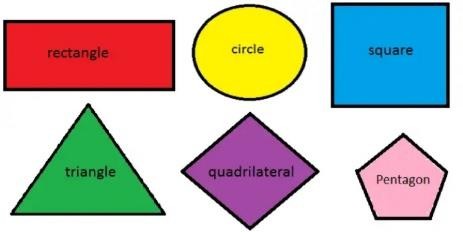 Have learners mention the names of the objects identified in turns.Learners draw the shapes in their books.Give learners task to completewhiles you go round to guide those who don’t understand.Give remedial learning to those who special help.TuesdayEngage learners to completethe pattern.Which shape comes next? Draw it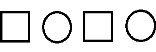 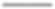 Engage learners to completethe pattern.Which shape comes next? Draw itIdentify 3D objects in the environmentthat have parts similar to a given 2D shape.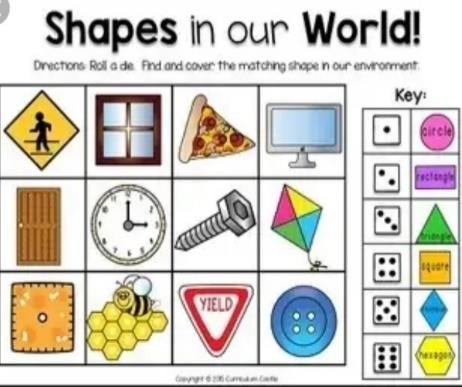 Have learners identify and draw other objects in the environment that have parts similar to a given 2D shape.Give learners task to completewhiles you go round to guide those who don’t understand.Give remedial learning to those who special help.Wednesdayhave learners to match theshapes.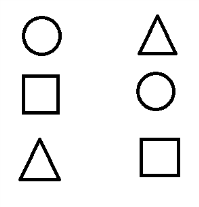 Display cut out 2D shapes on theteachers table or floor.Have learners to identify the number of sides, faces and vertices of 2D plane figures.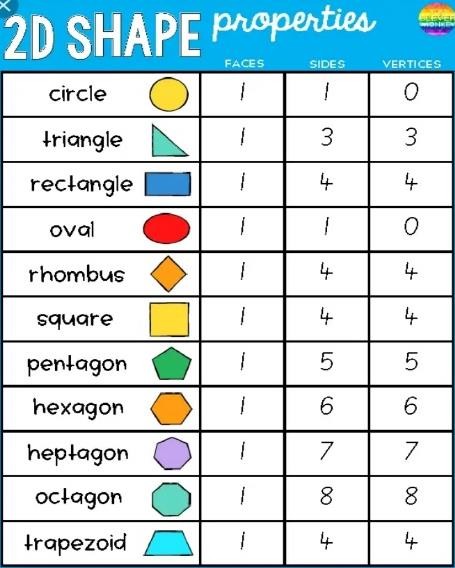 Give learners task to completewhiles you go round to guide those who don’t understand.Give remedial learning to those who special help.ThursdayEngage learners to draw thecircles and shade any three.Let learners explore with more of 2Dshapes learnt.Learners draw 2D shapes with given sides or vertices in their workbooks.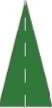 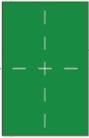 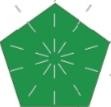 Give learners task to completewhiles you go round to guide those who don’t understand.Give remedial learning to those who special help.FridayEngage learners to count thedots and write each number beside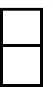 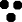 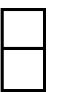 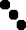 Let learners explore with more of 2Dshapes learnt.Learners draw 2D shapes with given sides or vertices in their workbooks.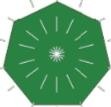 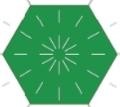 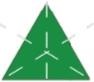 Give learners task to completewhiles you go round to guide those who don’t understand.Give remedial learning to those who special help.Week EndingWeek EndingClassClassTwoTwoTwoTwoTwoSubjectSubjectSCIENCESCIENCESCIENCESCIENCESCIENCEReferenceReferenceScienceSciencecurriculumPage 46Learning Indicator(s)Learning Indicator(s)B2.5.2.1.2B2.5.2.1.2B2.5.2.1.2B2.5.2.1.2B2.5.2.1.2Performance IndicatorPerformance IndicatorLearners can name some common water-borne diseases and their preventionLearners can name some common water-borne diseases and their preventionLearners can name some common water-borne diseases and their preventionLearners can name some common water-borne diseases and their preventionLearners can name some common water-borne diseases and their preventionStrandStrandHumans and the EnvironmentHumans and the EnvironmentHumans and the EnvironmentHumans and the EnvironmentHumans and the EnvironmentSub strandSub strandDiseasesDiseasesDiseasesDiseasesDiseasesTeaching/ Learning ResourcesTeaching/ Learning ResourcesPictures and videos depicting some common skin diseasesPictures and videos depicting some common skin diseasesPictures and videos depicting some common skin diseasesPictures and videos depicting some common skin diseasesPictures and videos depicting some common skin diseasesCore Competencies: Problem Solving skills; Critical Thinking; Justification of Ideas; Collaborative Learning; PersonalDevelopment and Leadership Attention to PrecisionCore Competencies: Problem Solving skills; Critical Thinking; Justification of Ideas; Collaborative Learning; PersonalDevelopment and Leadership Attention to PrecisionCore Competencies: Problem Solving skills; Critical Thinking; Justification of Ideas; Collaborative Learning; PersonalDevelopment and Leadership Attention to PrecisionCore Competencies: Problem Solving skills; Critical Thinking; Justification of Ideas; Collaborative Learning; PersonalDevelopment and Leadership Attention to PrecisionCore Competencies: Problem Solving skills; Critical Thinking; Justification of Ideas; Collaborative Learning; PersonalDevelopment and Leadership Attention to PrecisionCore Competencies: Problem Solving skills; Critical Thinking; Justification of Ideas; Collaborative Learning; PersonalDevelopment and Leadership Attention to PrecisionCore Competencies: Problem Solving skills; Critical Thinking; Justification of Ideas; Collaborative Learning; PersonalDevelopment and Leadership Attention to PrecisionDAYSPHASE 1: STARTER 10 MINS(Preparing The Brain For Learning)PHASE 1: STARTER 10 MINS(Preparing The Brain For Learning)PHASE 2: MAIN 40MINS(New Learning Including Assessment)PHASE 2: MAIN 40MINS(New Learning Including Assessment)PHASE 2: MAIN 40MINS(New Learning Including Assessment)PHASE 3: REFLECTION 10MINS(Learner And Teacher)Play games, sing songs andrecite familiar rhymes to begin the lesson.Using questions and answers, revise with learners on the previous lesson.Play games, sing songs andrecite familiar rhymes to begin the lesson.Using questions and answers, revise with learners on the previous lesson.In groups learners observe containers ofdirty water and clean water.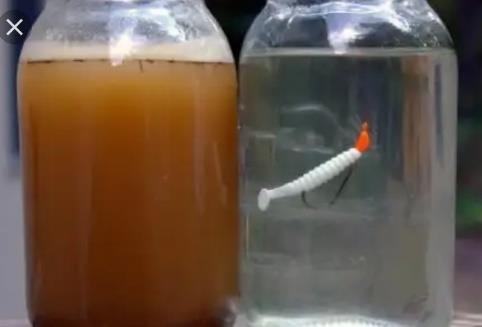 In groups learners observe containers ofdirty water and clean water.In groups learners observe containers ofdirty water and clean water.Ask learners questions toreview their understanding of the lessson.Give learners task to do whiles you go round to guide those who need help.Show pictures or videos of people suffering from diarrheaShow pictures or videos of people suffering from diarrheaShow pictures or videos of people suffering from diarrheaAsk learners to identify which sample of water (dirty or clean), is likely to contain microorganisms that cause diseases.Ask learners to identify which sample of water (dirty or clean), is likely to contain microorganisms that cause diseases.Ask learners to identify which sample of water (dirty or clean), is likely to contain microorganisms that cause diseases.Begin the lesson by sharinga few jokes with learners.Begin the lesson by sharinga few jokes with learners.In groups learners observe containers ofdirty water and clean water.In groups learners observe containers ofdirty water and clean water.In groups learners observe containers ofdirty water and clean water.Ask learners to summarizewhat they have learnt.Make sure to choose jokes that will get learners attention.Call two learners to share their jokes as wellMake sure to choose jokes that will get learners attention.Call two learners to share their jokes as wellShow pictures or videos of people suffering from cholera.Ask learners to identify which sample of water (dirty or clean), is likely to contain microorganisms that cause diseases.Show pictures or videos of people suffering from cholera.Ask learners to identify which sample of water (dirty or clean), is likely to contain microorganisms that cause diseases.Show pictures or videos of people suffering from cholera.Ask learners to identify which sample of water (dirty or clean), is likely to contain microorganisms that cause diseases.Let learners say 5 words they remember from the lesson.Play games, sing songs andrecite familiar rhymes to begin the lesson.Using questions and answers, revise with learners on the previous lesson.Play games, sing songs andrecite familiar rhymes to begin the lesson.Using questions and answers, revise with learners on the previous lesson.Let learners discuss how they will preventthemselves from contracting water-borne diseases (boiling water, filtering water, etc.).Let learners create posters, compose songs or rhymes on how to prevent water- borne diseasesLet learners discuss how they will preventthemselves from contracting water-borne diseases (boiling water, filtering water, etc.).Let learners create posters, compose songs or rhymes on how to prevent water- borne diseasesLet learners discuss how they will preventthemselves from contracting water-borne diseases (boiling water, filtering water, etc.).Let learners create posters, compose songs or rhymes on how to prevent water- borne diseasesAsk learners to summarizewhat they have learnt.Let learners say 5 words they remember from the lesson.Week EndingWeek EndingClassClassTwoTwoTwoTwoSubjectSubjectOUR WORLD OUR PEOPLEOUR WORLD OUR PEOPLEOUR WORLD OUR PEOPLEOUR WORLD OUR PEOPLEReferenceReferenceOWOP curriculumOWOP curriculumPage 36Learning Indicator(s)Learning Indicator(s)B2.5.1.1. 1.B2.5.1.1. 1.B2.5.1.1. 1.B2.5.1.1. 1.Performance IndicatorPerformance IndicatorLearners can mention Ghana’s neighbors and locate them on a mapLearners can mention Ghana’s neighbors and locate them on a mapLearners can mention Ghana’s neighbors and locate them on a mapLearners can mention Ghana’s neighbors and locate them on a mapStrandStrandMy Global CommunityMy Global CommunityMy Global CommunityMy Global CommunitySub strandSub strandOur Neighboring CountriesOur Neighboring CountriesOur Neighboring CountriesOur Neighboring CountriesTeaching/ Learning ResourcesTeaching/ Learning ResourcesPictures, Charts, Video ClipsPictures, Charts, Video ClipsPictures, Charts, Video ClipsPictures, Charts, Video ClipsCore Competencies: Communication and Collaboration Critical Thinking and Problem Solving Cultural Identity and GlobalCitizenshipCore Competencies: Communication and Collaboration Critical Thinking and Problem Solving Cultural Identity and GlobalCitizenshipCore Competencies: Communication and Collaboration Critical Thinking and Problem Solving Cultural Identity and GlobalCitizenshipCore Competencies: Communication and Collaboration Critical Thinking and Problem Solving Cultural Identity and GlobalCitizenshipCore Competencies: Communication and Collaboration Critical Thinking and Problem Solving Cultural Identity and GlobalCitizenshipCore Competencies: Communication and Collaboration Critical Thinking and Problem Solving Cultural Identity and GlobalCitizenshipDAYSPHASE 1: STARTER 10MINS(Preparing The Brain For Learning)PHASE 1: STARTER 10MINS(Preparing The Brain For Learning)PHASE 2: MAIN 40MINS(New Learning Including Assessment)PHASE 2: MAIN 40MINS(New Learning Including Assessment)PHASE 3: REFLECTION10MINS(Learner And Teacher)Engage learners to sing songsand recite rhymes"If wishes were horses If wishes were horses Beggars would ride:If turnips were watches Would wear one by my side. And if if's and and's were pots and pans,The tinker would never work!Engage learners to sing songsand recite rhymes"If wishes were horses If wishes were horses Beggars would ride:If turnips were watches Would wear one by my side. And if if's and and's were pots and pans,The tinker would never work!Engage learners in a community circle time.Tell learners some history about Ghana.Ghana is a peaceful nation who is known by her generous hospitability. Ghana was once known as Gold Coast because of her rich mineral deposit in the land. She gained her independence from her colonial masters in 1957. The current president of Ghana is H.E Nana Addo Danquah Akufu Addo. There are about 25 million people in Ghana. Ghana has 16 regions namely; Upper West, Upper East, Savanna, North East, Northern, Bono East, Brong Ahafo, Oti, Ahafo, Eastern, Ashanti, Volta, Western, Western North, Greater Accra And Central Regions.Engage learners in a community circle time.Tell learners some history about Ghana.Ghana is a peaceful nation who is known by her generous hospitability. Ghana was once known as Gold Coast because of her rich mineral deposit in the land. She gained her independence from her colonial masters in 1957. The current president of Ghana is H.E Nana Addo Danquah Akufu Addo. There are about 25 million people in Ghana. Ghana has 16 regions namely; Upper West, Upper East, Savanna, North East, Northern, Bono East, Brong Ahafo, Oti, Ahafo, Eastern, Ashanti, Volta, Western, Western North, Greater Accra And Central Regions.Ask learners questions toreview their understanding of the lessson.Give learners task to do whiles you go round to guide those who need help.Let learners let ask and response to facts they are not clear with concerning the history of Ghana.Let learners let ask and response to facts they are not clear with concerning the history of Ghana.Learners to tell the parts of the history that interest them most.Learners to tell the parts of the history that interest them most.Engage learners to sing songsand recite rhymes Hot Cross Buns Hot cross buns!Hot cross buns!One ha' penny. Two ha' penny. Hot cross buns!If you have no daughters. Give them to your sonsOne ha' penny, Two ha' penny. Hot Cross Buns!Engage learners to sing songsand recite rhymes Hot Cross Buns Hot cross buns!Hot cross buns!One ha' penny. Two ha' penny. Hot cross buns!If you have no daughters. Give them to your sonsOne ha' penny, Two ha' penny. Hot Cross Buns!Guide learners to identify her neighboringcountries.Ghana is surrounded by other countries and have their own history. These countries are called neighbor countries.e.g. Nigeria, Togo, south Africa, Benin, Liberia, cote d’IvoireNeighbor countries can be immediate neighbors and distant neighbors.Guide learners to identify her neighboringcountries.Ghana is surrounded by other countries and have their own history. These countries are called neighbor countries.e.g. Nigeria, Togo, south Africa, Benin, Liberia, cote d’IvoireNeighbor countries can be immediate neighbors and distant neighbors.Ask learners to summarizewhat they have learnt.Let learners say 5 words they remember from the lesson.Learners to identify Ghana’s immediate neighbors.e.g. Togo, Burkina Faso and cote d’IvoireLearners to identify Ghana’s immediate neighbors.e.g. Togo, Burkina Faso and cote d’IvoireEngage learners to play games,sing songs and recite rhymes to begin the lesson.Using questions and answers review learners on the previous lesson.Learners demonstrate the positions ofGhana’s neighboring countries by using the bodye.g. to my right is Togo, to my left is La Cote d’Ivoire, to my front is Burkina Faso and to my back is the sea (the Atlantic Ocean)Ask learners to summarizewhat they have learnt.Let learners say 5 words they remember from the lesson.Learners compose a song/rhyme and draw a learner with arm stretched showing Ghana’s neighborsBurkina FasoTogo	Cote D’IvoireAtlantic OceanWeek EndingWeek EndingClassClassTwoTwoTwoSubjectSubjectRELIGIOUS & MORAL EDUCATIONRELIGIOUS & MORAL EDUCATIONRELIGIOUS & MORAL EDUCATIONReferenceReferenceRME curriculum Page 12RME curriculum Page 12RME curriculum Page 12Learning Indicator(s)Learning Indicator(s)B2. 4.1.1.3B2. 4.1.1.3B2. 4.1.1.3Performance IndicatorPerformance IndicatorLearners can describe factors that promote good relationships betweenchildren and their parents.Learners can describe factors that promote good relationships betweenchildren and their parents.Learners can describe factors that promote good relationships betweenchildren and their parents.StrandStrandThe Family and the CommunityThe Family and the CommunityThe Family and the CommunitySub strandSub strandRoles And RelationshipsRoles And RelationshipsRoles And RelationshipsTeaching/ Learning ResourcesTeaching/ Learning ResourcesWall charts, wall words, posters, video clip, etc.Wall charts, wall words, posters, video clip, etc.Wall charts, wall words, posters, video clip, etc.Core Competencies: Cultural Identity, Sharing Reconciliation, Togetherness, Unity Communication and Collaboration, Critical Thinking Creativity and Innovation Digital LiteracyCore Competencies: Cultural Identity, Sharing Reconciliation, Togetherness, Unity Communication and Collaboration, Critical Thinking Creativity and Innovation Digital LiteracyCore Competencies: Cultural Identity, Sharing Reconciliation, Togetherness, Unity Communication and Collaboration, Critical Thinking Creativity and Innovation Digital LiteracyCore Competencies: Cultural Identity, Sharing Reconciliation, Togetherness, Unity Communication and Collaboration, Critical Thinking Creativity and Innovation Digital LiteracyCore Competencies: Cultural Identity, Sharing Reconciliation, Togetherness, Unity Communication and Collaboration, Critical Thinking Creativity and Innovation Digital LiteracyDAYSPHASE 1: STARTER 10MINS(Preparing The Brain For Learning)PHASE 1: STARTER 10MINS(Preparing The Brain For Learning)PHASE 2: MAIN 40MINS(New Learning Including Assessment)PHASE 3: REFLECTION10MINS(Learner And Teacher)Engage learners to play games, singsongs and recite rhymes to begin the lesson.Using questions and answers review learners on the previous lesson.Engage learners to play games, singsongs and recite rhymes to begin the lesson.Using questions and answers review learners on the previous lesson.Lead learners to talk about goodrelationships.Let learners talk about things that promote good relationships: comportment, respect, love, obedience, humility, friendliness, etc.Let learners identify their friends and say things they like about them.Let learners dramatize behaviors that show good relationships.Ask learners to summarizewhat they have learnt.Let learners say 5 words they remember from the lesson.Week EndingWeek EndingClassClassTwoTwoTwoSubjectSubjectHISTORYHISTORYHISTORYReferenceReferenceHistory curriculum Page 13History curriculum Page 13History curriculum Page 13Learning Indicator(s)Learning Indicator(s)B2.3.2.1.1B2.3.2.1.1B2.3.2.1.1Performance IndicatorPerformance IndicatorLearners can describe how early trade was carried out betweenGhanaians and EuropeansLearners can describe how early trade was carried out betweenGhanaians and EuropeansLearners can describe how early trade was carried out betweenGhanaians and EuropeansStrandStrandMy Country GhanaMy Country GhanaMy Country GhanaSub strandSub strandInternational Trading Including Slave TradeInternational Trading Including Slave TradeInternational Trading Including Slave TradeTeaching/ Learning ResourcesTeaching/ Learning ResourcesWall charts, word cards, posters, video clip, etc.Wall charts, word cards, posters, video clip, etc.Wall charts, word cards, posters, video clip, etc.Core Competencies: The use of evidence to appreciate the significance of historical locations help learnersto become critical thinkers and digital literatesCore Competencies: The use of evidence to appreciate the significance of historical locations help learnersto become critical thinkers and digital literatesCore Competencies: The use of evidence to appreciate the significance of historical locations help learnersto become critical thinkers and digital literatesCore Competencies: The use of evidence to appreciate the significance of historical locations help learnersto become critical thinkers and digital literatesCore Competencies: The use of evidence to appreciate the significance of historical locations help learnersto become critical thinkers and digital literatesDAYSPHASE 1: STARTER 10MINS(Preparing The Brain For Learning)PHASE 1: STARTER 10MINS(Preparing The Brain For Learning)PHASE 2: MAIN 40MINS(New Learning Including Assessment)PHASE 3:REFLECTION 10MINS(Learner And Teacher)Engage learners to play games, singsongs and recite rhymes to begin the lesson.Engage learners to play games, singsongs and recite rhymes to begin the lesson.Describe how early trade wascarried out between Ghanaians and the Europeans.Ask learners questions toreview their understanding of the lessson.Using questions and answers review learners on the previous lesson.Using questions and answers review learners on the previous lesson.Organize learning corners with real items or pictures of items brought by the Europeans such as Gin, Gun, Gun Powder, Textiles, Tobacco, Iron Bars, Elephant tusks, Ivory, Gold.Give learners task to do whiles you go round to guide those who need help.Role play the barter trade in those items.Engage learners to play games, singsongs and recite rhymes to begin the lesson.Using questions and answers review learners on the previous lesson.Engage learners to play games, singsongs and recite rhymes to begin the lesson.Using questions and answers review learners on the previous lesson.Guide learners to use theinternet to identify countries with the items they brought that remained part of everyday Ghanaian life. e.g. the Dutch and wax prints.Ask learners to summarizewhat they have learnt.Let learners say 5 words they remember from the lesson.Name the towns that emerged on the coast as a result of European trade with Ghanaians.Week EndingWeek EndingClassClassTwoTwoTwoSubjectSubjectCREATIVE ARTSCREATIVE ARTSCREATIVE ARTSReferenceReferenceCreative Arts	curriculum PageCreative Arts	curriculum PageCreative Arts	curriculum PageLearning Indicator(s)Learning Indicator(s)B2.2.3.4.3 B2.2.3.5.3B2.2.3.4.3 B2.2.3.5.3B2.2.3.4.3 B2.2.3.5.3Performance IndicatorPerformance IndicatorLearners can perform own artworks to share creative experiences thatreflect topical issues in other Ghanaian communitiesLearners can perform own artworks to share creative experiences thatreflect topical issues in other Ghanaian communitiesLearners can perform own artworks to share creative experiences thatreflect topical issues in other Ghanaian communitiesStrandStrandPerforming ArtsPerforming ArtsPerforming ArtsSub strandSub strandDisplaying and SharingDisplaying and SharingDisplaying and SharingTeaching/ Learning ResourcesTeaching/ Learning ResourcesPhotos, videos, art paper, colors and traditional art tools, other materialsavailable in the communityPhotos, videos, art paper, colors and traditional art tools, other materialsavailable in the communityPhotos, videos, art paper, colors and traditional art tools, other materialsavailable in the communityCore Competencies: Decision Making Creativity, Innovation Communication Collaboration Digital LiteracyCore Competencies: Decision Making Creativity, Innovation Communication Collaboration Digital LiteracyCore Competencies: Decision Making Creativity, Innovation Communication Collaboration Digital LiteracyCore Competencies: Decision Making Creativity, Innovation Communication Collaboration Digital LiteracyCore Competencies: Decision Making Creativity, Innovation Communication Collaboration Digital LiteracyDAYSPHASE 1: STARTER 10MINS(Preparing The Brain For Learning)PHASE 1: STARTER 10MINS(Preparing The Brain For Learning)PHASE 2: MAIN 40MINS(New Learning Including Assessment)PHASE 3:REFLECTION 10MINS(Learner And Teacher)Learners are to watch a shortvideo that reflects topical issues in the local community;Ask learners to talk about parts of the video or pictures that interest them.Learners are to watch a shortvideo that reflects topical issues in the local community;Ask learners to talk about parts of the video or pictures that interest them.Plan a display of own music,dance and drama to educate and inform the public on the effects of topical issues experienced in the local community.Discuss the need for performing collection of own or others music, dance and drama.Develop a roadmap for the event (performance):- fixing a dateselecting a venueinviting an audience.Ask learners to tell thewhole class what they have learnt.Learners tell what they will like to learn.Ask learners questions toreview learners understanding in the previous lesson.Ask learners questions toreview learners understanding in the previous lesson.Select and agree on a theme forthe performance;Send manual or electronic invitations (e.g. letters, postcards, WhatsApp);Select own or others compositions for the performance,Plan the sequence of events, stage plan identifying the positions of all facilities.Post-performance activities: cleaning, appreciation, appraisal, evaluation, reporting.Use series of questions andanswers to review learners understanding of the lesson.Call learners in turns to summarize the lesson.Week EndingWeek EndingClassClassTwoTwoTwoSubjectSubjectGHANAIAN LANGUAGEGHANAIAN LANGUAGEGHANAIAN LANGUAGEReferenceReferenceGhanaian Language curriculum Page 76Ghanaian Language curriculum Page 76Ghanaian Language curriculum Page 76Learning Indicator(s)Learning Indicator(s)B2.2.7.1.1B2.2.7.1.1B2.2.7.1.1Performance IndicatorPerformance IndicatorLearners can read four to five sentences consisting of eight to tenwordsLearners can read four to five sentences consisting of eight to tenwordsLearners can read four to five sentences consisting of eight to tenwordsStrandStrandReadingReadingReadingSub strandSub strandSilent ReadingSilent ReadingSilent ReadingTeaching/ Learning ResourcesTeaching/ Learning ResourcesWord cards, sentence cards, letter cards, handwriting on a manila cardWord cards, sentence cards, letter cards, handwriting on a manila cardWord cards, sentence cards, letter cards, handwriting on a manila cardCore Competencies: Creativity and innovation, Communication and collaboration, Critical thinkingCore Competencies: Creativity and innovation, Communication and collaboration, Critical thinkingCore Competencies: Creativity and innovation, Communication and collaboration, Critical thinkingCore Competencies: Creativity and innovation, Communication and collaboration, Critical thinkingCore Competencies: Creativity and innovation, Communication and collaboration, Critical thinkingDAYSPHASE 1: STARTER 10MINS(Preparing The Brain For Learning)PHASE 1: STARTER 10MINS(Preparing The Brain For Learning)PHASE 2: MAIN 40MINS(New Learning Including Assessment)PHASE 3:REFLECTION 10MINS(Learner And Teacher)Have learners to write letterpatterns in the air.Engage learners to sing songs and dance to itHave learners to write letterpatterns in the air.Engage learners to sing songs and dance to itGive learners story booksconsisting of four to five sentences.Lead learners to read the sentences in the story books.Call learners to read the sentences on individual bases.Let learners tell what they understand from what they have read.Use questions to reviewtheir understanding of the lessonAsk learners to summarize what they have learntWrite a simple word verticallyon the board . E.g. CH A I RInvite learners to come up with a word starting with each letter of the vertical word.Write a simple word verticallyon the board . E.g. CH A I RInvite learners to come up with a word starting with each letter of the vertical word.Give learners story booksconsisting of four to five sentences.Lead learners to read the sentences in the story books.Call learners to read the sentences on individual bases.Let learners tell what they understand from what they have read.Use questions to reviewtheir understanding of the lessonAsk learners to summarize what they have learntHave learners share what isgoing on in their lives. You and your learners can talk about plans for the weekend.Have learners share what isgoing on in their lives. You and your learners can talk about plans for the weekend.Give learners story booksconsisting of four to five sentences.Lead learners to read the sentences in the story books.Call learners to read the sentences on individual bases.Let learners tell what they understand from what they have read.Use questions to reviewtheir understanding of the lessonAsk learners to summarize what they have learntWeek EndingWeek EndingClassClassTwoTwoTwoSubjectSubjectPHYSICAL EDUCATIONPHYSICAL EDUCATIONPHYSICAL EDUCATIONReferenceReferencePE curriculum Page 24PE curriculum Page 24PE curriculum Page 24Learning Indicator(s)Learning Indicator(s)B2.2.4.2.5:B2.2.4.2.5:B2.2.4.2.5:Performance IndicatorPerformance IndicatorLearners can Identify the roles of body parts not directly involved incatching objects.Learners can Identify the roles of body parts not directly involved incatching objects.Learners can Identify the roles of body parts not directly involved incatching objects.StrandStrandMovement Concepts, Principles And StrategiesMovement Concepts, Principles And StrategiesMovement Concepts, Principles And StrategiesSub strandSub strandBody ManagementBody ManagementBody ManagementTeaching/ Learning ResourcesTeaching/ Learning ResourcesPictures and VideosPictures and VideosPictures and VideosCore Competencies: Learners develop communication and critical thinking skills as speaking, listening, andacquisition of new conceptsCore Competencies: Learners develop communication and critical thinking skills as speaking, listening, andacquisition of new conceptsCore Competencies: Learners develop communication and critical thinking skills as speaking, listening, andacquisition of new conceptsCore Competencies: Learners develop communication and critical thinking skills as speaking, listening, andacquisition of new conceptsCore Competencies: Learners develop communication and critical thinking skills as speaking, listening, andacquisition of new conceptsDAYSPHASE 1: STARTER 10 MINS(Preparing The Brain For Learning)PHASE 1: STARTER 10 MINS(Preparing The Brain For Learning)PHASE 2: MAIN 40MINS(New Learning Including Assessment)PHASE 3: REFLECTION10MINS(Learner And Teacher)Engage learners to play games,sing songs and recite rhymes to begin the lesson.Engage learners to play games,sing songs and recite rhymes to begin the lesson.Guide learners to understandthat the body parts that are not involved in catching the ball help to stabilize the body in absorbing the impact of the ball.Ask learners questions toreview their understanding of the lessson.Give learners task to do whiles you go round to guide those who need help.Week EndingWeek EndingClassClassTwoTwoTwoTwoTwoTwoTwoSubjectSubjectENGLISH LANGUAGEENGLISH LANGUAGEENGLISH LANGUAGEENGLISH LANGUAGEENGLISH LANGUAGEENGLISH LANGUAGEENGLISH LANGUAGEReferenceReferenceEnglish Language curriculum PageEnglish Language curriculum PageEnglish Language curriculum PageEnglish Language curriculum PageEnglish Language curriculum PageEnglish Language curriculum PageEnglish Language curriculum PageLearning Indicator(s)Learning Indicator(s)B2.1.9.1.1.B2.1.9.1.1.B2.2.7.2.4.B2.4.10.1.1.B2.5.10.1.1.B2.5.10.1.1.B2.6.1.1.1Performance IndicatorPerformance IndicatorLearners can give and respond to commandsLearners can read level-appropriate texts with little supportLearners can write about real or imagined experiences or events using the process approachLearners can use phonics knowledge to spell words with irregular phonic letter patternLearners can read a variety of age and level-appropriate books and texts from print and non-printLearners can give and respond to commandsLearners can read level-appropriate texts with little supportLearners can write about real or imagined experiences or events using the process approachLearners can use phonics knowledge to spell words with irregular phonic letter patternLearners can read a variety of age and level-appropriate books and texts from print and non-printLearners can give and respond to commandsLearners can read level-appropriate texts with little supportLearners can write about real or imagined experiences or events using the process approachLearners can use phonics knowledge to spell words with irregular phonic letter patternLearners can read a variety of age and level-appropriate books and texts from print and non-printLearners can give and respond to commandsLearners can read level-appropriate texts with little supportLearners can write about real or imagined experiences or events using the process approachLearners can use phonics knowledge to spell words with irregular phonic letter patternLearners can read a variety of age and level-appropriate books and texts from print and non-printLearners can give and respond to commandsLearners can read level-appropriate texts with little supportLearners can write about real or imagined experiences or events using the process approachLearners can use phonics knowledge to spell words with irregular phonic letter patternLearners can read a variety of age and level-appropriate books and texts from print and non-printLearners can give and respond to commandsLearners can read level-appropriate texts with little supportLearners can write about real or imagined experiences or events using the process approachLearners can use phonics knowledge to spell words with irregular phonic letter patternLearners can read a variety of age and level-appropriate books and texts from print and non-printLearners can give and respond to commandsLearners can read level-appropriate texts with little supportLearners can write about real or imagined experiences or events using the process approachLearners can use phonics knowledge to spell words with irregular phonic letter patternLearners can read a variety of age and level-appropriate books and texts from print and non-printTeaching/ Learning ResourcesTeaching/ Learning ResourcesWord cards, sentence cards, letter cards and a class libraryWord cards, sentence cards, letter cards and a class libraryWord cards, sentence cards, letter cards and a class libraryWord cards, sentence cards, letter cards and a class libraryWord cards, sentence cards, letter cards and a class libraryWord cards, sentence cards, letter cards and a class libraryWord cards, sentence cards, letter cards and a class libraryCore Competencies: Reading and Writing Skills Personal Development and Leadership and CollaborationCore Competencies: Reading and Writing Skills Personal Development and Leadership and CollaborationCore Competencies: Reading and Writing Skills Personal Development and Leadership and CollaborationCore Competencies: Reading and Writing Skills Personal Development and Leadership and CollaborationCore Competencies: Reading and Writing Skills Personal Development and Leadership and CollaborationCore Competencies: Reading and Writing Skills Personal Development and Leadership and CollaborationCore Competencies: Reading and Writing Skills Personal Development and Leadership and CollaborationCore Competencies: Reading and Writing Skills Personal Development and Leadership and CollaborationCore Competencies: Reading and Writing Skills Personal Development and Leadership and CollaborationDAYSPHASE 1: STARTER 10MINS(Preparing The Brain For Learning)PHASE 1: STARTER 10MINS(Preparing The Brain For Learning)PHASE 2: MAIN 40MINS(New Learning Including Assessment)PHASE 2: MAIN 40MINS(New Learning Including Assessment)PHASE 2: MAIN 40MINS(New Learning Including Assessment)PHASE 2: MAIN 40MINS(New Learning Including Assessment)PHASE 3: REFLECTION10MINS(Learner And Teacher)PHASE 3: REFLECTION10MINS(Learner And Teacher)MondayPlay games and reciterhymes that learners are familiar with to begin the lesson.Ask learners questions to review their understanding in the previous lesson.Play games and reciterhymes that learners are familiar with to begin the lesson.Ask learners questions to review their understanding in the previous lesson.A.ORAL LANGUAGE(Giving and Responding to Commands)Revise verbs (action words) by having learners identify the present form of verbs and use them in sentences, e.g. come, go, sit, etc. (action).Have several learners obey commands such as ‘stand up’, ‘close the door’.The teacher gives commands which the class/individuals promptly obey.Have Learners role-play giving and responding to commands.A.ORAL LANGUAGE(Giving and Responding to Commands)Revise verbs (action words) by having learners identify the present form of verbs and use them in sentences, e.g. come, go, sit, etc. (action).Have several learners obey commands such as ‘stand up’, ‘close the door’.The teacher gives commands which the class/individuals promptly obey.Have Learners role-play giving and responding to commands.A.ORAL LANGUAGE(Giving and Responding to Commands)Revise verbs (action words) by having learners identify the present form of verbs and use them in sentences, e.g. come, go, sit, etc. (action).Have several learners obey commands such as ‘stand up’, ‘close the door’.The teacher gives commands which the class/individuals promptly obey.Have Learners role-play giving and responding to commands.A.ORAL LANGUAGE(Giving and Responding to Commands)Revise verbs (action words) by having learners identify the present form of verbs and use them in sentences, e.g. come, go, sit, etc. (action).Have several learners obey commands such as ‘stand up’, ‘close the door’.The teacher gives commands which the class/individuals promptly obey.Have Learners role-play giving and responding to commands.Give learners task tocomplete while you go round the class to support those who might need extra help.Have learners to read and spell some of the keywords in the lessonGive learners task tocomplete while you go round the class to support those who might need extra help.Have learners to read and spell some of the keywords in the lessonTuesdayPlay games and reciterhymes that learners are familiar with to begin the lesson.Ask learners questions to review their understanding in the previous lesson.Play games and reciterhymes that learners are familiar with to begin the lesson.Ask learners questions to review their understanding in the previous lesson.B.READING(Comprehension)Have learners read different texts with little support from teacher.Gradually, scaffold to help learners read independently.B.READING(Comprehension)Have learners read different texts with little support from teacher.Gradually, scaffold to help learners read independently.B.READING(Comprehension)Have learners read different texts with little support from teacher.Gradually, scaffold to help learners read independently.B.READING(Comprehension)Have learners read different texts with little support from teacher.Gradually, scaffold to help learners read independently.Give learners task tocomplete while you go round the class to support those who might need extra help.Have learners to read and spell some of the keywords in the lessonGive learners task tocomplete while you go round the class to support those who might need extra help.Have learners to read and spell some of the keywords in the lessonWednesdayPlay games and reciterhymes that learners are familiar with to begin the lesson.Ask learners questions to review their understanding in the previous lesson.Play games and reciterhymes that learners are familiar with to begin the lesson.Ask learners questions to review their understanding in the previous lesson.C.WRITING(Narrative Writing)Ask learners simple questions on their daily routines.Let learners brainstorm and choose a topic for the day.e. g. "A visit to the market"C.WRITING(Narrative Writing)Ask learners simple questions on their daily routines.Let learners brainstorm and choose a topic for the day.e. g. "A visit to the market"C.WRITING(Narrative Writing)Ask learners simple questions on their daily routines.Let learners brainstorm and choose a topic for the day.e. g. "A visit to the market"C.WRITING(Narrative Writing)Ask learners simple questions on their daily routines.Let learners brainstorm and choose a topic for the day.e. g. "A visit to the market"Give learners task tocomplete while you go round the class to support those who might need extra help.Have learners to read and spell some of the keywords in the lessonGive learners task tocomplete while you go round the class to support those who might need extra help.Have learners to read and spell some of the keywords in the lessonUsing questions, assist learners towrite a paragraph or two about their experiences.e. g. i. What is the name of the market?Where is the market?What did you buy from the market?ThursdayPlay games and reciterhymes that learners are familiar with to begin the lesson.Ask learners questions to review their understanding in the previous lesson.D.WRITING CONVENTIONS &GRAMMAR USAGE(Spelling)Have learners play the pick and spell game to spell phonetically irregular words. e. g. the, faceHave learners use these words in oral and written sentences.Give learners task tocomplete while you go round the class to support those who might need extra help.Have learners to read and spell some of the keywords in the lessonFridayEngage learners to recite afew rhymes with actionsHave a variety of age appropriate books for learners to make a choice from.C.EXTENSIVE READINGUse the Author’s chair to introduce the reading/ library time.Introduce narratives, pop-up and flip- the-page texts to learners.Introduce e-books to learners, if available.Call learners in turns to tellthe whole class what they read.Let Learners draw parts of the story they readWeek EndingWeek EndingClassClassTwoTwoTwoSubjectSubjectMATHEMATICSMATHEMATICSMATHEMATICSReferenceReferenceMathematics curriculum PageMathematics curriculum PageMathematics curriculum PageLearning Indicator(s)Learning Indicator(s)B2.3.3.3.1B2.3.3.3.1B2.3.3.3.1Performance IndicatorPerformance IndicatorLearners can read the calendar and solve problems involving the number ofdays in a week and number of months in a year.Learners can read the calendar and solve problems involving the number ofdays in a week and number of months in a year.Learners can read the calendar and solve problems involving the number ofdays in a week and number of months in a year.StrandStrandGeometry And MeasurementGeometry And MeasurementGeometry And MeasurementSub strandSub strandMeasurement- Length, Capacity, Mass And TimeMeasurement- Length, Capacity, Mass And TimeMeasurement- Length, Capacity, Mass And TimeTeaching/ Learning ResourcesTeaching/ Learning ResourcesRuler, rope, meter ruleRuler, rope, meter ruleRuler, rope, meter ruleCore Competencies: Problem Solving skills; Critical Thinking; Justification of Ideas; Collaborative Learning; PersonalDevelopment and Leadership Attention to PrecisionCore Competencies: Problem Solving skills; Critical Thinking; Justification of Ideas; Collaborative Learning; PersonalDevelopment and Leadership Attention to PrecisionCore Competencies: Problem Solving skills; Critical Thinking; Justification of Ideas; Collaborative Learning; PersonalDevelopment and Leadership Attention to PrecisionCore Competencies: Problem Solving skills; Critical Thinking; Justification of Ideas; Collaborative Learning; PersonalDevelopment and Leadership Attention to PrecisionCore Competencies: Problem Solving skills; Critical Thinking; Justification of Ideas; Collaborative Learning; PersonalDevelopment and Leadership Attention to PrecisionDAYSPHASE 1: STARTER 10MINS(Preparing The Brain For Learning)PHASE 1: STARTER 10MINS(Preparing The Brain For Learning)PHASE 2: MAIN 40MINS(New Learning Including Assessment)PHASE 3: REFLECTION10MINS(Learner And Teacher)MondayTake learners through mathmental to solve the following.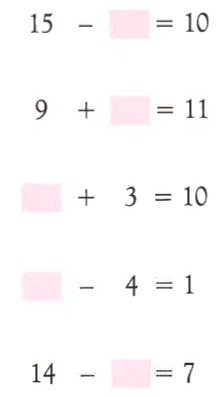 Take learners through mathmental to solve the following.Let learners use the calendar to do thefollowing:- Identify or read the day of the week and the month of the year for a given calendar date.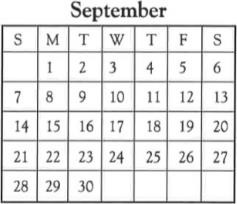 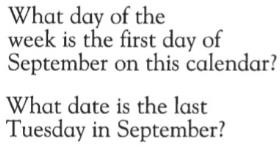 Assessment: have learners to read the calendar and answer the questionsGive learners task tocomplete whiles you go round to guide those who don’t understand.Give remedial learning to those who special help.TuesdayTake learners through mathmental to solve the following.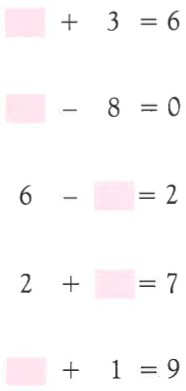 Take learners through mathmental to solve the following.Let learners use the calendar to do thefollowing:- Identify the day (or month) that comes before or after a given day (or month)Assessment: have learners to read the calendar and answer the questionsGive learners task tocomplete whiles you go round to guide those who don’t understand.Give remedial learning to those who special help.WednesdayTake learners through mathmental to solve the following.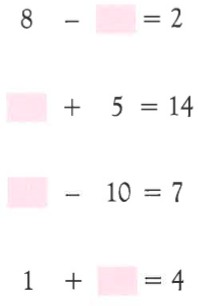 Take learners through mathmental to solve the following.Let learners use the calendar to do thefollowing:- Name, order and count the days in a week and the months in a year.Give learners task tocomplete whiles you go round to guide those who don’t understand.Give remedial learning to those who special help.ThursdayTake learners through mathmental to solve the following.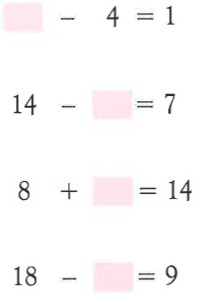 Let learners use the calendar to do thefollowing:- Name, order and count the days in a week and the months in a year.Give learners task tocomplete whiles you go round to guide those who don’t understand.Give remedial learning to those who special help.FridayTake learners through mathmental to solve the following.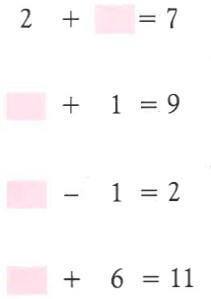 Engage learners to sing rhymes on thedays of week and months of the year.Ask learners to say the rhyme “Thirty- days has September”30 days has September, April, June, and November. All the rest have 31,  Except for February alone, which has 28 days clear, and 29 in each leap yearGive learners task tocomplete whiles you go round to guide those who don’t understand.Give remedial learning to those who special help.Week EndingWeek EndingClassClassTwoTwoTwoSubjectSubjectSCIENCESCIENCESCIENCEReferenceReferenceScience curriculum PageScience curriculum PageScience curriculum PageLearning Indicator(s)Learning Indicator(s)B2.5.3.1.1B2.5.3.1.1B2.5.3.1.1Performance IndicatorPerformance IndicatorIdentify the technological devices used in the community and describe theirimpactIdentify the technological devices used in the community and describe theirimpactIdentify the technological devices used in the community and describe theirimpactStrandStrandHumans and the EnvironmentHumans and the EnvironmentHumans and the EnvironmentSub strandSub strandScience And IndustryScience And IndustryScience And IndustryTeaching/ Learning ResourcesTeaching/ Learning ResourcesMobile phones, laptops, toy cars etc.Mobile phones, laptops, toy cars etc.Mobile phones, laptops, toy cars etc.Core Competencies: Problem Solving skills; Critical Thinking; Justification of Ideas; Collaborative Learning;Core Competencies: Problem Solving skills; Critical Thinking; Justification of Ideas; Collaborative Learning;Core Competencies: Problem Solving skills; Critical Thinking; Justification of Ideas; Collaborative Learning;Core Competencies: Problem Solving skills; Critical Thinking; Justification of Ideas; Collaborative Learning;Core Competencies: Problem Solving skills; Critical Thinking; Justification of Ideas; Collaborative Learning;DAYSPHASE 1: STARTER 10 MINS(Preparing The Brain For Learning)PHASE 1: STARTER 10 MINS(Preparing The Brain For Learning)PHASE 2: MAIN 40MINS(New Learning Including Assessment)PHASE 3: REFLECTION10MINS(Learner And Teacher)Engage learners to sing songsand play games to get them ready for lesson.Use questions and answers to review learners understanding in the previous lesson.Engage learners to sing songsand play games to get them ready for lesson.Use questions and answers to review learners understanding in the previous lesson.Prior to the lesson, give learners anassignment to investigate how people communicated, travelled, sought medical care, etc. in the olden days (in the absence of modern-day technological inventions)Engage learners to communicate their findings based on the investigations.Ask learners questions toreview their understanding of the lesson.Have learners write 3 facts of the lesson on a sheet of paper and it in their pockets and learn it on their way home.Play games and recite rhymesthat learners are familiar with to begin the lesson.Ask learners questions to review their understanding in the previous lesson.Play games and recite rhymesthat learners are familiar with to begin the lesson.Ask learners questions to review their understanding in the previous lesson.Learners name some technologicaldevices they see in the school, at home, in the market places, hospitals, mosque, churches, bus stations, airport, etc.Present some products of technology that can be seen in the community to learners, e.g. mobile phones, computers, school bag, sewing machines and fan.Facilitate a session where learners operate some common devices such as mobile phones, laptops, toy cars etc.Ask learners questions toreview their understanding of the lesson.Have learners write 3 facts of the lesson on a sheet of paper and it in their pockets and learn it on their way home.Play games and recite rhymesthat learners are familiar with to begin the lesson.Ask learners questions to review their understanding in the previous lesson.Play games and recite rhymesthat learners are familiar with to begin the lesson.Ask learners questions to review their understanding in the previous lesson.Let learners brainstorm to find outwhat will happen if there were no modern technological devices in the communityAsk learners to draw a technological device that will improve their communities in future.Ask learners questions toreview their understanding of the lesson.Have learners write 3 facts of the lesson on a sheet of paper and it in their pockets and learn it on their way home.Week EndingWeek EndingClassClassTwoTwoTwoTwoSubjectSubjectOUR WORLD OUR PEOPLEOUR WORLD OUR PEOPLEOUR WORLD OUR PEOPLEOUR WORLD OUR PEOPLEReferenceReferenceOWOP curriculumOWOP curriculumPageLearning Indicator(s)Learning Indicator(s)B2.5.2.1.1.B2.5.2.1.1.B2.5.2.1.1.B2.5.2.1.1.Performance IndicatorPerformance IndicatorLearners can Identify the left, right mouse buttonsLearners can Identify the left, right mouse buttonsLearners can Identify the left, right mouse buttonsLearners can Identify the left, right mouse buttonsStrandStrandMy Global CommunityMy Global CommunityMy Global CommunityMy Global CommunitySub strandSub strandIntroduction To ComputingIntroduction To ComputingIntroduction To ComputingIntroduction To ComputingTeaching/ Learning ResourcesTeaching/ Learning ResourcesPictures, Charts, Video ClipsPictures, Charts, Video ClipsPictures, Charts, Video ClipsPictures, Charts, Video ClipsCore Competencies: Communication and Collaboration Critical Thinking and Problem Solving Cultural Identity andGlobal CitizenshipCore Competencies: Communication and Collaboration Critical Thinking and Problem Solving Cultural Identity andGlobal CitizenshipCore Competencies: Communication and Collaboration Critical Thinking and Problem Solving Cultural Identity andGlobal CitizenshipCore Competencies: Communication and Collaboration Critical Thinking and Problem Solving Cultural Identity andGlobal CitizenshipCore Competencies: Communication and Collaboration Critical Thinking and Problem Solving Cultural Identity andGlobal CitizenshipCore Competencies: Communication and Collaboration Critical Thinking and Problem Solving Cultural Identity andGlobal CitizenshipDAYSPHASE 1: STARTER 10 MINS(Preparing The Brain ForLearning)PHASE 1: STARTER 10 MINS(Preparing The Brain ForLearning)PHASE 2: MAIN 40MINS(New Learning IncludingAssessment)PHASE 2: MAIN 40MINS(New Learning IncludingAssessment)PHASE 3: REFLECTION10MINS(Learner And Teacher)Play games and recite rhymesthat learners are familiar with to begin the lesson.Ask learners questions to review their understanding in the previous lesson.Play games and recite rhymesthat learners are familiar with to begin the lesson.Ask learners questions to review their understanding in the previous lesson.Lead pupils in a class discussionto describe a computer.Have learners to draw a computer and color it.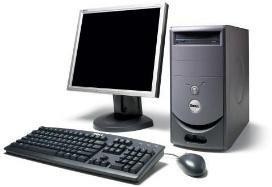 Lead pupils in a class discussionto describe a computer.Have learners to draw a computer and color it.Ask learners questions toreview their understanding of the lessson.Give learners task to do whiles you go round to guide those who need help.Play games and recite rhymesthat learners are familiar with to begin the lesson.Ask learners questions to review their understanding in the previous lesson.Play games and recite rhymesthat learners are familiar with to begin the lesson.Ask learners questions to review their understanding in the previous lesson.Guide pupils to state the basicuses of a computer. For example;For learning,For playing games,For watching movies,For playing musicGuide pupils to state the basicuses of a computer. For example;For learning,For playing games,For watching movies,For playing musicAsk learners to summarizewhat they have learnt.Let learners say 5 words they remember from the lesson.Guide pupils to identify the main parts of a computer and state their functions.e.g. monitor, mouse, keyboard, etc.Guide pupils to identify the main parts of a computer and state their functions.e.g. monitor, mouse, keyboard, etc.Play games and recite rhymesthat learners are familiar with tobegin the lesson.Play games and recite rhymesthat learners are familiar with tobegin the lesson.Learners to Identify the left,right mouse buttons.Learners to Identify the left,right mouse buttons.Ask learners questions toreview their understandingof the lessson.Ask learners questions to review their understanding in the previous lesson.Ask learners questions to review their understanding in the previous lesson.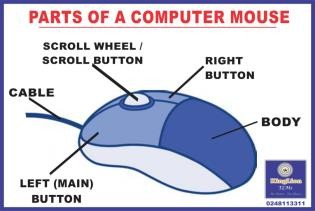 Give learners task to do whiles you go round to guide those who need help.Have learners to talk about the mouse and relate to them.Have learners to talk about the mouse and relate to them.Week EndingWeek EndingClassClassTwoTwoTwoSubjectSubjectRELIGIOUS & MORAL EDUCATIONRELIGIOUS & MORAL EDUCATIONRELIGIOUS & MORAL EDUCATIONReferenceReferenceRME curriculum PageRME curriculum PageRME curriculum PageLearning Indicator(s)Learning Indicator(s)B2. 4.2.1.1:B2. 4.2.1.1:B2. 4.2.1.1:Performance IndicatorPerformance IndicatorLearners can describe ways of promoting personal hygiene and safetyin the community.Learners can describe ways of promoting personal hygiene and safetyin the community.Learners can describe ways of promoting personal hygiene and safetyin the community.StrandStrandThe Family and the CommunityThe Family and the CommunityThe Family and the CommunitySub strandSub strandPersonal Safety In The CommunityPersonal Safety In The CommunityPersonal Safety In The CommunityTeaching/ Learning ResourcesTeaching/ Learning ResourcesWall charts, wall words, posters, video clip, etc.Wall charts, wall words, posters, video clip, etc.Wall charts, wall words, posters, video clip, etc.Core Competencies: Cultural Identity, Sharing Reconciliation, Togetherness, Unity Communication and Collaboration,Critical Thinking Creativity and Innovation Digital LiteracyCore Competencies: Cultural Identity, Sharing Reconciliation, Togetherness, Unity Communication and Collaboration,Critical Thinking Creativity and Innovation Digital LiteracyCore Competencies: Cultural Identity, Sharing Reconciliation, Togetherness, Unity Communication and Collaboration,Critical Thinking Creativity and Innovation Digital LiteracyCore Competencies: Cultural Identity, Sharing Reconciliation, Togetherness, Unity Communication and Collaboration,Critical Thinking Creativity and Innovation Digital LiteracyCore Competencies: Cultural Identity, Sharing Reconciliation, Togetherness, Unity Communication and Collaboration,Critical Thinking Creativity and Innovation Digital LiteracyDAYSPHASE 1: STARTER 10 MINS(Preparing The Brain ForLearning)PHASE 1: STARTER 10 MINS(Preparing The Brain ForLearning)PHASE 2: MAIN 40MINS(New Learning IncludingAssessment)PHASE 3: REFLECTION10MINS(Learner And Teacher)Play games and recite rhymesthat learners are familiar with to begin the lesson.Ask learners questions to review their understanding in the previous lesson.Play games and recite rhymesthat learners are familiar with to begin the lesson.Ask learners questions to review their understanding in the previous lesson.Have learners mention thingsthey need in promoting personal hygiene practices: water, soap, tooth brush and tooth paste, nail cutter, etc.Let learners talk about things they do to show personal hygiene practices: bathing twice a day, brushing of the teeth, at least, twice daily, washing of clothes regularly, washing of hands regularly, etc.Ask learners questions toreview their understanding of the lesson.Have learners write 3 facts of the lesson on a sheet of paper and it in their pockets and learn it on their way home.Week EndingWeek EndingClassClassTwoTwoTwoSubjectSubjectHISTORYHISTORYHISTORYReferenceReferenceHistory curriculum PageHistory curriculum PageHistory curriculum PageLearning Indicator(s)Learning Indicator(s)B2.3.2.1.1B2.3.2.1.1B2.3.2.1.1Performance IndicatorPerformance IndicatorDescribe how early trade was carried out between Ghanaians andEuropeansDescribe how early trade was carried out between Ghanaians andEuropeansDescribe how early trade was carried out between Ghanaians andEuropeansStrandStrandMy Country GhanaMy Country GhanaMy Country GhanaSub strandSub strandInternational Trading Including Slave TradeInternational Trading Including Slave TradeInternational Trading Including Slave TradeTeaching/ Learning ResourcesTeaching/ Learning ResourcesWall charts, word cards, posters, video clip, etc.Wall charts, word cards, posters, video clip, etc.Wall charts, word cards, posters, video clip, etc.Core Competencies: The use of evidence to appreciate the significance of historical locations help learnersto become critical thinkers and digital literatesCore Competencies: The use of evidence to appreciate the significance of historical locations help learnersto become critical thinkers and digital literatesCore Competencies: The use of evidence to appreciate the significance of historical locations help learnersto become critical thinkers and digital literatesCore Competencies: The use of evidence to appreciate the significance of historical locations help learnersto become critical thinkers and digital literatesCore Competencies: The use of evidence to appreciate the significance of historical locations help learnersto become critical thinkers and digital literatesDAYSPHASE 1: STARTER 10 MINS(Preparing The Brain ForLearning)PHASE 1: STARTER 10 MINS(Preparing The Brain ForLearning)PHASE 2: MAIN 40MINS(New Learning IncludingAssessment)PHASE 3: REFLECTION10MINS(Learner And Teacher)Engage learners to play games, singsongs and recite rhymes to begin the lesson.Using questions and answers review learners on the previous lesson.Engage learners to play games, singsongs and recite rhymes to begin the lesson.Using questions and answers review learners on the previous lesson.Describe how early trade wascarried out between Ghanaians and the Europeans.Organize learning corners with real items or pictures of items brought by the Europeans such as Gin, Gun, Gun Powder, Textiles, Tobacco, Iron Bars, Elephant tusks, Ivory, Gold.Role play the barter trade in those items.Ask learners questions toreview their understanding of the lessson.Give learners task to do whiles you go round to guide those who need help.Engage learners to play games, singsongs and recite rhymes to begin the lesson.Using questions and answers review learners on the previous lesson.Engage learners to play games, singsongs and recite rhymes to begin the lesson.Using questions and answers review learners on the previous lesson.Guide learners to use theinternet to identify countries with the items they brought that remained part of everyday Ghanaian life. e.g. the Dutch and wax prints.Name the towns that emerged on the coast as a result of European trade with Ghanaians.Ask learners to summarizewhat they have learnt.Let learners say 5 words they remember from the lesson.Week EndingWeek EndingClassClassTwoTwoTwoTwoSubjectSubjectCREATIVE ARTSCREATIVE ARTSCREATIVE ARTSCREATIVE ARTSReferenceReferenceCreative Arts	curriculum PageCreative Arts	curriculum PageCreative Arts	curriculum PageCreative Arts	curriculum PageLearning Indicator(s)Learning Indicator(s)B2.1.4.6.3B2.1.4.6.3B2.1.4.7.3Performance IndicatorPerformance IndicatorLearners to agree on guidelines for assessing and deriving meaning from own andothers’ displayed visual artworksLearners to agree on guidelines for assessing and deriving meaning from own andothers’ displayed visual artworksLearners to agree on guidelines for assessing and deriving meaning from own andothers’ displayed visual artworksLearners to agree on guidelines for assessing and deriving meaning from own andothers’ displayed visual artworksStrandStrandVisual ArtsVisual ArtsVisual ArtsVisual ArtsSub strandSub strandAppreciating and AppraisingAppreciating and AppraisingAppreciating and AppraisingAppreciating and AppraisingTeaching/ Learning ResourcesTeaching/ Learning ResourcesPhotos, videos, art paper, colors and traditional art tools,Photos, videos, art paper, colors and traditional art tools,Photos, videos, art paper, colors and traditional art tools,Photos, videos, art paper, colors and traditional art tools,Core Competencies: Decision Making Creativity, Innovation Communication Collaboration Digital LiteracyCore Competencies: Decision Making Creativity, Innovation Communication Collaboration Digital LiteracyCore Competencies: Decision Making Creativity, Innovation Communication Collaboration Digital LiteracyCore Competencies: Decision Making Creativity, Innovation Communication Collaboration Digital LiteracyCore Competencies: Decision Making Creativity, Innovation Communication Collaboration Digital LiteracyCore Competencies: Decision Making Creativity, Innovation Communication Collaboration Digital LiteracyDAYSPHASE 1: STARTER 10MINS(Preparing The Brain For Learning)PHASE 1: STARTER 10MINS(Preparing The Brain For Learning)PHASE 2: MAIN 40MINS(New Learning Including Assessment)PHASE 2: MAIN 40MINS(New Learning Including Assessment)PHASE 3: REFLECTION10MINS(Learner And Teacher)Engage learners to sing songsand play games to begin the lesson.Engage learners to sing songsand play games to begin the lesson.Appreciating in art is the ability ofpeople to look at a work of art and understand how the work was made.Appreciating in art is the ability ofpeople to look at a work of art and understand how the work was made.Use questions to reviewtheir understanding of the lessonExplain to learners the guidelines and have them agree to it.Explain to learners the guidelines and have them agree to it.Ask learners to summarize what they have learntDescription of the work: this stage involves describing what the work is made of, size of the work and materials used.The subject matter: this stage talks about the meaning of the work.Appraisal: this stage talks of the use of the artwork.Experience to share: this stage talks about the design processDescription of the work: this stage involves describing what the work is made of, size of the work and materials used.The subject matter: this stage talks about the meaning of the work.Appraisal: this stage talks of the use of the artwork.Experience to share: this stage talks about the design processLearners to read and spell the key words on the boardShow pictures or videos tolearners on the process of producing earthen ware.Show pictures or videos tolearners on the process of producing earthen ware.Using the steps in appreciating andappraisal, guide learners to write a note on a previous artwork produced or performed in class.Using the steps in appreciating andappraisal, guide learners to write a note on a previous artwork produced or performed in class.Use questions to reviewtheir understanding of the lessonE.g. making of earthenware (ayiwa)E.g. making of earthenware (ayiwa)Ask learners to summarize what they have learnt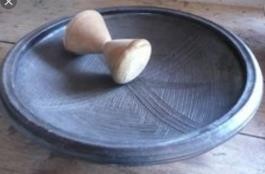 Description of the work: the artwork is made of clay.The subject matter: the main idea of the artwork is to provide people with a bowl for eating.Appraisal: it can be sold to make incomeExperience to share: the artwork goes through about 5 processes to make.Description of the work: the artwork is made of clay.The subject matter: the main idea of the artwork is to provide people with a bowl for eating.Appraisal: it can be sold to make incomeExperience to share: the artwork goes through about 5 processes to make.Learners to read and spell the key words on the boardWeek EndingWeek EndingClassClassTwoTwoTwoSubjectSubjectGHANAIAN LANGUAGEGHANAIAN LANGUAGEGHANAIAN LANGUAGEReferenceReferenceGhanaian Language curriculum PageGhanaian Language curriculum PageGhanaian Language curriculum PageLearning Indicator(s)Learning Indicator(s)B2.2.8.1.1B2.2.8.1.1B2.2.8.1.1Performance IndicatorPerformance IndicatorLearners can read aloud words and sentences of about four to five wordsusing correct pronunciation.Learners can read aloud words and sentences of about four to five wordsusing correct pronunciation.Learners can read aloud words and sentences of about four to five wordsusing correct pronunciation.StrandStrandReadingReadingReadingSub strandSub strandFluencyFluencyFluencyTeaching/ Learning ResourcesTeaching/ Learning ResourcesWord cards, sentence cards, letter cards, handwriting on a manila cardWord cards, sentence cards, letter cards, handwriting on a manila cardWord cards, sentence cards, letter cards, handwriting on a manila cardCore Competencies: Creativity and innovation, Communication and collaboration, Critical thinkingCore Competencies: Creativity and innovation, Communication and collaboration, Critical thinkingCore Competencies: Creativity and innovation, Communication and collaboration, Critical thinkingCore Competencies: Creativity and innovation, Communication and collaboration, Critical thinkingCore Competencies: Creativity and innovation, Communication and collaboration, Critical thinkingDAYSPHASE 1: STARTER 10 MINS(Preparing The Brain For Learning)PHASE 1: STARTER 10 MINS(Preparing The Brain For Learning)PHASE 2: MAIN 40MINS(New Learning Including Assessment)PHASE 3: REFLECTION10MINS(Learner And Teacher)Write words on th board andcover parts with a smiley for learners to guess the wordHave learners sing songs to begin the lessonWrite words on th board andcover parts with a smiley for learners to guess the wordHave learners sing songs to begin the lessonShare Readers or reading books withsentences of four to five words to learners.Let learners scan through the book to look for new vocabulary.Lead learners to mention the words.Lead the class to read and call learners to read as well using correct pronunciation.Ask learners questions toreview their understanding of the lessson.Give learners task to do whiles you go round to guide those who need help.Have learners play games andrecite familiar rhymes to begin the lessonUsing questions and answers, review their understanding of the previous lessonHave learners play games andrecite familiar rhymes to begin the lessonUsing questions and answers, review their understanding of the previous lessonShare Readers or reading books withsentences of four to five words to learners.Let learners scan through the book to look for new vocabulary.Lead learners to mention the words.Lead the class to read and call learners to read as well using correct pronunciation.Ask learners to summarizewhat they have learnt.Let learners say 5 words they remember from the lesson.Draw or print pictures ofvocabulary words with number on it and paste them on the classroom wall. Ask learners to make a list of them.Draw or print pictures ofvocabulary words with number on it and paste them on the classroom wall. Ask learners to make a list of them.Share Readers or reading books withsentences of four to five words to learners.Let learners scan through the book to look for new vocabulary.Lead learners to mention the words.Lead the class to read and call learners to read as well using correct pronunciation.Ask learners to summarizewhat they have learnt.Let learners say 5 words they remember from the lesson.Week EndingWeek EndingClassClassTwoTwoTwoSubjectSubjectPHYSICAL EDUCATIONPHYSICAL EDUCATIONPHYSICAL EDUCATIONReferenceReferencePE curriculum PagePE curriculum PagePE curriculum PageLearning Indicator(s)Learning Indicator(s)B2.2.5.2.6:B2.2.5.2.6:B2.2.5.2.6:Performance IndicatorPerformance IndicatorIdentify opportunities to use underhand and overhand movement(throw) patterns.Identify opportunities to use underhand and overhand movement(throw) patterns.Identify opportunities to use underhand and overhand movement(throw) patterns.StrandStrandMovement Concepts, Principles And StrategiesMovement Concepts, Principles And StrategiesMovement Concepts, Principles And StrategiesSub strandSub strandStrategiesStrategiesStrategiesTeaching/ Learning ResourcesTeaching/ Learning ResourcesPictures and VideosPictures and VideosPictures and VideosCore Competencies: Creativity and innovation, Communication and collaboration, Critical thinkingCore Competencies: Creativity and innovation, Communication and collaboration, Critical thinkingCore Competencies: Creativity and innovation, Communication and collaboration, Critical thinkingCore Competencies: Creativity and innovation, Communication and collaboration, Critical thinkingCore Competencies: Creativity and innovation, Communication and collaboration, Critical thinkingDAYSPHASE 1: STARTER 10 MINS(Preparing The Brain ForLearning)PHASE 1: STARTER 10 MINS(Preparing The Brain ForLearning)PHASE 2: MAIN 40MINS(New Learning IncludingAssessment)PHASE 3: REFLECTION10MINS(Learner And Teacher)Have learners play games andrecite familiar rhymes to begin the lessonUsing questions and answers, review their understanding of the previous lessonHave learners play games andrecite familiar rhymes to begin the lessonUsing questions and answers, review their understanding of the previous lessonGuide learners to understandthat underhand and overhand throw are used in games such as netball, basketball, and handball, etc. for passing and shooting.Underhand throwOverhand throwOrganize a mini game for learners to practice the skillsEnd the lesson with a cooldown.Let learners summarize the important points of the lesson.Week EndingWeek EndingClassClassTwoTwoTwoTwoTwoTwoTwoSubjectSubjectENGLISH LANGUAGEENGLISH LANGUAGEENGLISH LANGUAGEENGLISH LANGUAGEENGLISH LANGUAGEENGLISH LANGUAGEENGLISH LANGUAGEReferenceReferenceEnglish Language curriculum PageEnglish Language curriculum PageEnglish Language curriculum PageEnglish Language curriculum PageEnglish Language curriculum PageEnglish Language curriculum PageEnglish Language curriculum PageLearning Indicator(s)Learning Indicator(s)B2.1.9.1.3.B2.1.9.1.3.B2.2.7.2.5.B2.4.10.1.1.B2.5.10.1.1.B2.5.10.1.1.B2.6.1.1.1Performance IndicatorPerformance IndicatorLearners can respond to commands, instructions and requestsLearners can use visualization strategy (form mental images about texts) to enhance understanding of level-appropriate textsLearners can write about real or imagined experiences or events using the process approachLearners can use phonics knowledge to spell words with irregular phonic letter patternLearners can read a variety of age and level-appropriate books and texts from print and non-printLearners can respond to commands, instructions and requestsLearners can use visualization strategy (form mental images about texts) to enhance understanding of level-appropriate textsLearners can write about real or imagined experiences or events using the process approachLearners can use phonics knowledge to spell words with irregular phonic letter patternLearners can read a variety of age and level-appropriate books and texts from print and non-printLearners can respond to commands, instructions and requestsLearners can use visualization strategy (form mental images about texts) to enhance understanding of level-appropriate textsLearners can write about real or imagined experiences or events using the process approachLearners can use phonics knowledge to spell words with irregular phonic letter patternLearners can read a variety of age and level-appropriate books and texts from print and non-printLearners can respond to commands, instructions and requestsLearners can use visualization strategy (form mental images about texts) to enhance understanding of level-appropriate textsLearners can write about real or imagined experiences or events using the process approachLearners can use phonics knowledge to spell words with irregular phonic letter patternLearners can read a variety of age and level-appropriate books and texts from print and non-printLearners can respond to commands, instructions and requestsLearners can use visualization strategy (form mental images about texts) to enhance understanding of level-appropriate textsLearners can write about real or imagined experiences or events using the process approachLearners can use phonics knowledge to spell words with irregular phonic letter patternLearners can read a variety of age and level-appropriate books and texts from print and non-printLearners can respond to commands, instructions and requestsLearners can use visualization strategy (form mental images about texts) to enhance understanding of level-appropriate textsLearners can write about real or imagined experiences or events using the process approachLearners can use phonics knowledge to spell words with irregular phonic letter patternLearners can read a variety of age and level-appropriate books and texts from print and non-printLearners can respond to commands, instructions and requestsLearners can use visualization strategy (form mental images about texts) to enhance understanding of level-appropriate textsLearners can write about real or imagined experiences or events using the process approachLearners can use phonics knowledge to spell words with irregular phonic letter patternLearners can read a variety of age and level-appropriate books and texts from print and non-printTeaching/ Learning ResourcesTeaching/ Learning ResourcesWord cards, sentence cards, letter cards and a class libraryWord cards, sentence cards, letter cards and a class libraryWord cards, sentence cards, letter cards and a class libraryWord cards, sentence cards, letter cards and a class libraryWord cards, sentence cards, letter cards and a class libraryWord cards, sentence cards, letter cards and a class libraryWord cards, sentence cards, letter cards and a class libraryCore Competencies: Reading and Writing Skills Personal Development and Leadership and CollaborationCore Competencies: Reading and Writing Skills Personal Development and Leadership and CollaborationCore Competencies: Reading and Writing Skills Personal Development and Leadership and CollaborationCore Competencies: Reading and Writing Skills Personal Development and Leadership and CollaborationCore Competencies: Reading and Writing Skills Personal Development and Leadership and CollaborationCore Competencies: Reading and Writing Skills Personal Development and Leadership and CollaborationCore Competencies: Reading and Writing Skills Personal Development and Leadership and CollaborationCore Competencies: Reading and Writing Skills Personal Development and Leadership and CollaborationCore Competencies: Reading and Writing Skills Personal Development and Leadership and CollaborationDAYSPHASE 1: STARTER 10MINS(Preparing The Brain For Learning)PHASE 1: STARTER 10MINS(Preparing The Brain For Learning)PHASE 2: MAIN 40MINS(New Learning Including Assessment)PHASE 2: MAIN 40MINS(New Learning Including Assessment)PHASE 2: MAIN 40MINS(New Learning Including Assessment)PHASE 2: MAIN 40MINS(New Learning Including Assessment)PHASE 3: REFLECTION10MINS(Learner And Teacher)PHASE 3: REFLECTION10MINS(Learner And Teacher)MondayLed learners to recite a fewrhymesJack and JillJack and Jill went up the hill To fetch a pail of waterJack fell down and broke his crownAnd Jill came tumbling afterLed learners to recite a fewrhymesJack and JillJack and Jill went up the hill To fetch a pail of waterJack fell down and broke his crownAnd Jill came tumbling afterA.ORAL LANGUAGE(Giving and Responding to Commands) Introduce instructions by having learners respond to typical classroom instructions.Create situations for learners to practice giving and responding to instruction.A.ORAL LANGUAGE(Giving and Responding to Commands) Introduce instructions by having learners respond to typical classroom instructions.Create situations for learners to practice giving and responding to instruction.A.ORAL LANGUAGE(Giving and Responding to Commands) Introduce instructions by having learners respond to typical classroom instructions.Create situations for learners to practice giving and responding to instruction.A.ORAL LANGUAGE(Giving and Responding to Commands) Introduce instructions by having learners respond to typical classroom instructions.Create situations for learners to practice giving and responding to instruction.Give learners task tocomplete while you go round the class to support those who might need extra help.Have learners to read and spell some of the keywords in the lessonGive learners task tocomplete while you go round the class to support those who might need extra help.Have learners to read and spell some of the keywords in the lessonLet learners role-play parents, teachers, prefects, learners giving and responding to instructions, etc.Let learners role-play parents, teachers, prefects, learners giving and responding to instructions, etc.Let learners role-play parents, teachers, prefects, learners giving and responding to instructions, etc.Let learners role-play parents, teachers, prefects, learners giving and responding to instructions, etc.TuesdayEngage learners to play “GetOut Of The Wagon” game.Three words are placed in a wagon/table.Example:cake	rake	kingEngage learners to play “GetOut Of The Wagon” game.Three words are placed in a wagon/table.Example:cake	rake	kingB.READING(Comprehension)Model using visualization strategy to construct meaning from a text.Visualization is the reading strategy that helps learners to create pictures in their head of what they are reading.Through appropriate questions, guide learners to practice using visualization strategy to construct meaning from texts.B.READING(Comprehension)Model using visualization strategy to construct meaning from a text.Visualization is the reading strategy that helps learners to create pictures in their head of what they are reading.Through appropriate questions, guide learners to practice using visualization strategy to construct meaning from texts.B.READING(Comprehension)Model using visualization strategy to construct meaning from a text.Visualization is the reading strategy that helps learners to create pictures in their head of what they are reading.Through appropriate questions, guide learners to practice using visualization strategy to construct meaning from texts.B.READING(Comprehension)Model using visualization strategy to construct meaning from a text.Visualization is the reading strategy that helps learners to create pictures in their head of what they are reading.Through appropriate questions, guide learners to practice using visualization strategy to construct meaning from texts.Give learners task tocomplete while you go round the class to support those who might need extra help.Have learners to read and spell some of the keywords in the lessonGive learners task tocomplete while you go round the class to support those who might need extra help.Have learners to read and spell some of the keywords in the lessonThe child determines which word doesn’t rhymes and tells it to ‘get out of thewagon’The child determines which word doesn’t rhymes and tells it to ‘get out of thewagon’B.READING(Comprehension)Model using visualization strategy to construct meaning from a text.Visualization is the reading strategy that helps learners to create pictures in their head of what they are reading.Through appropriate questions, guide learners to practice using visualization strategy to construct meaning from texts.B.READING(Comprehension)Model using visualization strategy to construct meaning from a text.Visualization is the reading strategy that helps learners to create pictures in their head of what they are reading.Through appropriate questions, guide learners to practice using visualization strategy to construct meaning from texts.B.READING(Comprehension)Model using visualization strategy to construct meaning from a text.Visualization is the reading strategy that helps learners to create pictures in their head of what they are reading.Through appropriate questions, guide learners to practice using visualization strategy to construct meaning from texts.B.READING(Comprehension)Model using visualization strategy to construct meaning from a text.Visualization is the reading strategy that helps learners to create pictures in their head of what they are reading.Through appropriate questions, guide learners to practice using visualization strategy to construct meaning from texts.WednesdayHave learners recite familiarrhymes.FIVE LITTLE DUCKSFive little ducks went out one day,Over the hills and far away,Have learners recite familiarrhymes.FIVE LITTLE DUCKSFive little ducks went out one day,Over the hills and far away,C.WRITING(Narrative Writing)Ask learners simple questions on their daily routines.Let learners brainstorm and choose a topic for the day.C.WRITING(Narrative Writing)Ask learners simple questions on their daily routines.Let learners brainstorm and choose a topic for the day.C.WRITING(Narrative Writing)Ask learners simple questions on their daily routines.Let learners brainstorm and choose a topic for the day.C.WRITING(Narrative Writing)Ask learners simple questions on their daily routines.Let learners brainstorm and choose a topic for the day.Give learners task tocomplete while you go round the class to support those who might need extra help.Give learners task tocomplete while you go round the class to support those who might need extra help.Mother duck said “Quack,quack, quack”But only 4 little ducks came back.e.g. "A visit to the market" or "Avisit to the beach"Using questions, assist learners to write a paragraph or two about their experiences. e. g. i. What is the name of the market? ii. Where is the market? iii. What did you buy from the market?Let learners write a short paragraph and paste it on the notice board.Have learners to read andspell some of the keywords in the lessonThursdayTeacher calls out differentactions for learners to act. Student have to mimic the action continuously without breaking. After a while teacher speeds up the tempo. For example: jumping, stamping of feet, crazy dance, etc.D.WRITING CONVENTIONS& GRAMMAR USAGE(Spelling)Have learners play the pick and spell game to spell phonetically irregular words. e. g. the, faceHave learners use these words in oral and written sentences.Give learners task tocomplete while you go round the class to support those who might need extra help.Have learners to read and spell some of the keywords in the lessonFridayEngage learners to recite afew rhymes with actionsHave a variety of age appropriate books for learners to make a choice from.C.EXTENSIVE READINGUse the Author’s chair to introduce the reading/ library time.Introduce narratives, pop-up and flip- the-page texts to learners.Introduce e-books to learners, if available.Call learners in turns to tellthe whole class what they read.Let Learners draw parts of the story they readWeek EndingWeek EndingClassClassTwoTwoTwoSubjectSubjectMATHEMATICSMATHEMATICSMATHEMATICSReferenceReferenceMathematics curriculum PageMathematics curriculum PageMathematics curriculum PageLearning Indicator(s)Learning Indicator(s)B2.3.3.3.1B2.3.3.3.1B2.3.3.3.1Performance IndicatorPerformance IndicatorLearners can read the calendar and solve problems involving the number ofdays in a week and number of months in a year.Learners can read the calendar and solve problems involving the number ofdays in a week and number of months in a year.Learners can read the calendar and solve problems involving the number ofdays in a week and number of months in a year.StrandStrandGeometry And MeasurementGeometry And MeasurementGeometry And MeasurementSub strandSub strandMeasurement- Length, Capacity, Mass And TimeMeasurement- Length, Capacity, Mass And TimeMeasurement- Length, Capacity, Mass And TimeTeaching/ Learning ResourcesTeaching/ Learning ResourcesRuler, rope, meter ruleRuler, rope, meter ruleRuler, rope, meter ruleCore Competencies: Problem Solving skills; Critical Thinking; Justification of Ideas; Collaborative Learning; PersonalDevelopment and Leadership Attention to PrecisionCore Competencies: Problem Solving skills; Critical Thinking; Justification of Ideas; Collaborative Learning; PersonalDevelopment and Leadership Attention to PrecisionCore Competencies: Problem Solving skills; Critical Thinking; Justification of Ideas; Collaborative Learning; PersonalDevelopment and Leadership Attention to PrecisionCore Competencies: Problem Solving skills; Critical Thinking; Justification of Ideas; Collaborative Learning; PersonalDevelopment and Leadership Attention to PrecisionCore Competencies: Problem Solving skills; Critical Thinking; Justification of Ideas; Collaborative Learning; PersonalDevelopment and Leadership Attention to PrecisionDAYSPHASE 1: STARTER 10 MINS(Preparing The Brain ForLearning)PHASE 1: STARTER 10 MINS(Preparing The Brain ForLearning)PHASE 2: MAIN 40MINS(New Learning Including Assessment)PHASE 3: REFLECTION10MINS(Learner And Teacher)MondayEngage learners to sing thesongWE CAN COUNTWe class two We can countWe count 1,2,3,4,5We count 6,7,8,9,10We class two can count very well.Engage learners to sing thesongWE CAN COUNTWe class two We can countWe count 1,2,3,4,5We count 6,7,8,9,10We class two can count very well.Let learners use the calendar to do thefollowing:- Identify or read the day of the week and the month of the year for a given calendar date.Give learners task tocomplete whiles you go round to guide those who don’t understand.Give remedial learning to those who special help.Assessment: have learners to read the calendar and answer the questionsTuesdayEngage learners to sing songsand play games to get them ready for lesson.Use questions and answers to review learners understanding in the previous lesson.Engage learners to sing songsand play games to get them ready for lesson.Use questions and answers to review learners understanding in the previous lesson.Let learners use the calendar to do thefollowing:- Identify the day (or month) that comes before or after a given day (or month)Give learners task tocomplete whiles you go round to guide those who don’t understand.Give remedial learning to those who special help.Assessment: have learners to read the calendar and answer the questionsWednesdayEngage learners to sing thesongWE CAN COUNTWe class two We can countWe count 1,2,3,4,5We count 6,7,8,9,10We class two can count very well.Engage learners to sing thesongWE CAN COUNTWe class two We can countWe count 1,2,3,4,5We count 6,7,8,9,10We class two can count very well.Let learners use the calendar to do thefollowing:- Name, order and count the days in a week and the months in a year.Give learners task tocomplete whiles you go round to guide those who don’t understand.Give remedial learning to those who special help.ThursdayEngage learners to sing songsand play games to get them ready for lesson.Engage learners to sing songsand play games to get them ready for lesson.Let learners use the calendar to do thefollowing:Give learners task tocomplete whiles you goUse questions and answers to review learners understanding in the previous lesson.- Name, order and count the days in aweek and the months in a year.round to guide those whodon’t understand.Give remedial learning to those who special help.FridayEngage learners to sing thesongWE CAN COUNTWe class two We can countWe count 1,2,3,4,5We count 6,7,8,9,10We class two can count very well.Engage learners to sing rhymes on thedays of week and months of the year.Ask learners to say the rhyme “Thirty- days has September”30 days has September, April, June, and November. All the rest have 31,  Except for February alone, which has 28 days clear, and 29 in each leap yearGive learners task tocomplete whiles you go round to guide those who don’t understand.Give remedial learning to those who special help.Week EndingWeek EndingClassClassTwoTwoTwoSubjectSubjectSCIENCESCIENCESCIENCEReferenceReferenceScience curriculum PageScience curriculum PageScience curriculum PageLearning Indicator(s)Learning Indicator(s)B2.5.3.1.1B2.5.3.1.1B2.5.3.1.1Performance IndicatorPerformance IndicatorLearners can Identify the technological devices used in the community anddescribe their impact .Learners can Identify the technological devices used in the community anddescribe their impact .Learners can Identify the technological devices used in the community anddescribe their impact .StrandStrandHumans and the EnvironmentHumans and the EnvironmentHumans and the EnvironmentSub strandSub strandScience And IndustryScience And IndustryScience And IndustryTeaching/ Learning ResourcesTeaching/ Learning ResourcesMobile phones, laptops, toy cars etc.Mobile phones, laptops, toy cars etc.Mobile phones, laptops, toy cars etc.Core Competencies: Problem Solving skills; Critical Thinking; Justification of Ideas; Collaborative Learning; PersonalDevelopment and Leadership Attention to PrecisionCore Competencies: Problem Solving skills; Critical Thinking; Justification of Ideas; Collaborative Learning; PersonalDevelopment and Leadership Attention to PrecisionCore Competencies: Problem Solving skills; Critical Thinking; Justification of Ideas; Collaborative Learning; PersonalDevelopment and Leadership Attention to PrecisionCore Competencies: Problem Solving skills; Critical Thinking; Justification of Ideas; Collaborative Learning; PersonalDevelopment and Leadership Attention to PrecisionCore Competencies: Problem Solving skills; Critical Thinking; Justification of Ideas; Collaborative Learning; PersonalDevelopment and Leadership Attention to PrecisionDAYSPHASE 1: STARTER 10 MINS(Preparing The Brain For Learning)PHASE 1: STARTER 10 MINS(Preparing The Brain For Learning)PHASE 2: MAIN 40MINS(New Learning Including Assessment)PHASE 3: REFLECTION10MINS(Learner And Teacher)Have learners play games andrecite familiar rhymes to begin the lessonUsing questions and answers, review their understanding of the previous lesson.Have learners play games andrecite familiar rhymes to begin the lessonUsing questions and answers, review their understanding of the previous lesson.Prior to the lesson, give learners anassignment to investigate how people communicated, travelled, sought medical care, etc. in the olden days (in the absence of modern-day technological inventions)Engage learners to communicate their findings based on the investigationsAsk learners questions toreview their understanding of the lessson.Give learners task to do whiles you go round to guide those who need help.Write words on th board andcover parts with a smiley for learners to guess the wordHave learners sing songs to begin the lesson.Write words on th board andcover parts with a smiley for learners to guess the wordHave learners sing songs to begin the lesson.Learners name some technologicaldevices they see in the school, at home, in the market places, hospitals, mosque, churches, bus stations, airport, etc.Present some products of technology that can be seen in the community to learners, e.g. mobile phones, computers, school bag, sewing machines and fanAsk learners to summarizewhat they have learnt.Let learners say 5 words they remember from the lesson.Have learners play games andrecite familiar rhymes to begin the lessonUsing questions and answers, review their understanding of the previous lessonHave learners play games andrecite familiar rhymes to begin the lessonUsing questions and answers, review their understanding of the previous lessonFacilitate a session where learnersoperate some common devices such as mobile phones, laptops, toy cars etc.Let learners brainstorm to find out what will happen if there were no modern technological devices in the communityAsk learners to draw a technological device that will improve their communities in future.Ask learners to summarizewhat they have learnt.Let learners say 5 words they remember from the lesson.Week EndingWeek EndingClassClassTwoTwoTwoTwoSubjectSubjectOUR WORLD OUR PEOPLEOUR WORLD OUR PEOPLEOUR WORLD OUR PEOPLEOUR WORLD OUR PEOPLEReferenceReferenceOWOP curriculumOWOP curriculumPage 36Learning Indicator(s)Learning Indicator(s)B2.5.2.1.1.B2.5.2.1.1.B2.5.2.1.1.B2.5.2.1.1.Performance IndicatorPerformance IndicatorLearners can identify the left, right mouse buttons, use the mouse toperform single and double clickingLearners can identify the left, right mouse buttons, use the mouse toperform single and double clickingLearners can identify the left, right mouse buttons, use the mouse toperform single and double clickingLearners can identify the left, right mouse buttons, use the mouse toperform single and double clickingStrandStrandMy Global CommunityMy Global CommunityMy Global CommunityMy Global CommunitySub strandSub strandIntroduction To ComputingIntroduction To ComputingIntroduction To ComputingIntroduction To ComputingTeaching/ Learning ResourcesTeaching/ Learning ResourcesPictures, Charts, Video ClipsPictures, Charts, Video ClipsPictures, Charts, Video ClipsPictures, Charts, Video ClipsCore Competencies: Communication and Collaboration Critical Thinking and Problem Solving Cultural Identity andGlobal CitizenshipCore Competencies: Communication and Collaboration Critical Thinking and Problem Solving Cultural Identity andGlobal CitizenshipCore Competencies: Communication and Collaboration Critical Thinking and Problem Solving Cultural Identity andGlobal CitizenshipCore Competencies: Communication and Collaboration Critical Thinking and Problem Solving Cultural Identity andGlobal CitizenshipCore Competencies: Communication and Collaboration Critical Thinking and Problem Solving Cultural Identity andGlobal CitizenshipCore Competencies: Communication and Collaboration Critical Thinking and Problem Solving Cultural Identity andGlobal CitizenshipDAYSPHASE 1: STARTER 10 MINS(Preparing The Brain For Learning)PHASE 1: STARTER 10 MINS(Preparing The Brain For Learning)PHASE 2: MAIN 40MINS(New Learning Including Assessment)PHASE 2: MAIN 40MINS(New Learning Including Assessment)PHASE 3: REFLECTION10MINS(Learner And Teacher)Have learners play games andrecite familiar rhymes to beginthe lessonHave learners play games andrecite familiar rhymes to beginthe lessonGuide learners to identify theparts of a mouse.Guide learners to identify theparts of a mouse.Ask learners questions toreview their understandingof the lessson.Using questions and answers, review their understanding of the previous lesson.Using questions and answers, review their understanding of the previous lesson.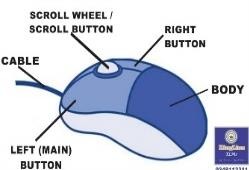 Give learners task to do whiles you go round to guide those who need help.Learners point out parts of the mouse and call out the name of the parts pointed.Learners point out parts of the mouse and call out the name of the parts pointed.Write words on th board andcover parts with a smiley for learners to guess the wordWrite words on th board andcover parts with a smiley for learners to guess the wordGuide learners to identify theparts of a mouse.Guide learners to identify theparts of a mouse.Ask learners to summarizewhat they have learnt.Have learners sing songs to begin the lesson.Have learners sing songs to begin the lesson.Let learners say 5 words they remember from the lesson.Learners point out parts of the mouse and call out the name of the parts pointed.Learners point out parts of the mouse and call out the name of the parts pointed.Have learners play games andrecite familiar rhymes to beginthe lessonHave learners play games andrecite familiar rhymes to beginthe lessonTake learners through the useof the mouse in computerapplications.Take learners through the useof the mouse in computerapplications.Ask learners to summarizewhat they have learnt.Using questions and answers, review their understanding of the previous lessonUsing questions and answers, review their understanding of the previous lessonLearners to demonstrate in groups how to use the mousee.g. the left button can perform single and double clicks in a game exercise.Learners to demonstrate in groups how to use the mousee.g. the left button can perform single and double clicks in a game exercise.Let learners say 5 words they remember from the lesson.Week EndingWeek EndingClassClassTwoTwoTwoSubjectSubjectRELIGIOUS & MORAL EDUCATIONRELIGIOUS & MORAL EDUCATIONRELIGIOUS & MORAL EDUCATIONReferenceReferenceRME curriculum PageRME curriculum PageRME curriculum PageLearning Indicator(s)Learning Indicator(s)B2. 4.2.1.1:B2. 4.2.1.1:B2. 4.2.1.1:Performance IndicatorPerformance IndicatorLearners can describe ways of promoting personal hygiene and safetyin the community.Learners can describe ways of promoting personal hygiene and safetyin the community.Learners can describe ways of promoting personal hygiene and safetyin the community.StrandStrandThe Family and the CommunityThe Family and the CommunityThe Family and the CommunitySub strandSub strandPersonal Safety In The CommunityPersonal Safety In The CommunityPersonal Safety In The CommunityTeaching/ Learning ResourcesTeaching/ Learning ResourcesWall charts, wall words, posters, video clip, etc.Wall charts, wall words, posters, video clip, etc.Wall charts, wall words, posters, video clip, etc.Core Competencies: Cultural Identity, Sharing Reconciliation, Togetherness, Unity Communication and Collaboration,Critical Thinking Creativity and Innovation Digital LiteracyCore Competencies: Cultural Identity, Sharing Reconciliation, Togetherness, Unity Communication and Collaboration,Critical Thinking Creativity and Innovation Digital LiteracyCore Competencies: Cultural Identity, Sharing Reconciliation, Togetherness, Unity Communication and Collaboration,Critical Thinking Creativity and Innovation Digital LiteracyCore Competencies: Cultural Identity, Sharing Reconciliation, Togetherness, Unity Communication and Collaboration,Critical Thinking Creativity and Innovation Digital LiteracyCore Competencies: Cultural Identity, Sharing Reconciliation, Togetherness, Unity Communication and Collaboration,Critical Thinking Creativity and Innovation Digital LiteracyDAYSPHASE 1: STARTER 10 MINS(Preparing The Brain For Learning)PHASE 1: STARTER 10 MINS(Preparing The Brain For Learning)PHASE 2: MAIN 40MINS(New Learning Including Assessment)PHASE 3: REFLECTION10MINS(Learner And Teacher)Draw or print pictures ofvocabulary words in the lesson with numbers on it and paste them on the classroom wall. Ask learners to make a list of them.Draw or print pictures ofvocabulary words in the lesson with numbers on it and paste them on the classroom wall. Ask learners to make a list of them.Have learners mention thingsthey need in promoting personal hygiene practices: water, soap, tooth brush and tooth paste, nail cutter, etc.Let learners talk about things they do to show personal hygiene practices:bathing twice a day,brushing of the teeth, at least, twice daily,washing of clothes regularly, iv. washing of hands regularly, etc.Ask learners questions toreview their understanding of the lessson.Give learners task to do whiles you go round to guide those who need help.Week EndingWeek EndingClassClassTwoTwoTwoSubjectSubjectHISTORYHISTORYHISTORYReferenceReferenceHistory curriculum PageHistory curriculum PageHistory curriculum PageLearning Indicator(s)Learning Indicator(s)B2.3.2.1.1B2.3.2.1.1B2.3.2.1.1Performance IndicatorPerformance IndicatorLearners can describe how early trade was carried out betweenGhanaians and EuropeansLearners can describe how early trade was carried out betweenGhanaians and EuropeansLearners can describe how early trade was carried out betweenGhanaians and EuropeansStrandStrandMy Country GhanaMy Country GhanaMy Country GhanaSub strandSub strandInternational Trading Including Slave TradeInternational Trading Including Slave TradeInternational Trading Including Slave TradeTeaching/ Learning ResourcesTeaching/ Learning ResourcesWall charts, word cards, posters, video clip, etc.Wall charts, word cards, posters, video clip, etc.Wall charts, word cards, posters, video clip, etc.Core Competencies: The use of evidence to appreciate the significance of historical locations help learnersto become critical thinkers and digital literatesCore Competencies: The use of evidence to appreciate the significance of historical locations help learnersto become critical thinkers and digital literatesCore Competencies: The use of evidence to appreciate the significance of historical locations help learnersto become critical thinkers and digital literatesCore Competencies: The use of evidence to appreciate the significance of historical locations help learnersto become critical thinkers and digital literatesCore Competencies: The use of evidence to appreciate the significance of historical locations help learnersto become critical thinkers and digital literatesDAYSPHASE 1: STARTER 10 MINS(Preparing The Brain For Learning)PHASE 1: STARTER 10 MINS(Preparing The Brain For Learning)PHASE 2: MAIN 40MINS(New Learning Including Assessment)PHASE 3: REFLECTION10MINS(Learner And Teacher)Engage learners to play games, singsongs and recite rhymes to begin the lesson.Using questions and answers review learners on the previous lesson.Engage learners to play games, singsongs and recite rhymes to begin the lesson.Using questions and answers review learners on the previous lesson.Describe how early trade wascarried out between Ghanaians and the Europeans.Organize learning corners with real items or pictures of items brought by the Europeans such as Gin, Gun, Gun Powder, Textiles, Tobacco, Iron Bars, Elephant tusks, Ivory, Gold.Role play the barter trade in those items.Ask learners questions toreview their understanding of the lessson.Give learners task to do whiles you go round to guide those who need help.Engage learners to play games, singsongs and recite rhymes to begin the lesson.Using questions and answers review learners on the previous lesson.Engage learners to play games, singsongs and recite rhymes to begin the lesson.Using questions and answers review learners on the previous lesson.Guide learners to use theinternet to identify countries with the items they brought that remained part of everyday Ghanaian life. e.g. the Dutch and wax prints.Name the towns that emerged on the coast as a result of European trade with Ghanaians.Ask learners to summarizewhat they have learnt.Let learners say 5 words they remember from the lesson.Week EndingWeek EndingClassClassTwoTwoTwoSubjectSubjectCREATIVE ARTSCREATIVE ARTSCREATIVE ARTSReferenceReferenceCreative Arts	curriculum PageCreative Arts	curriculum PageCreative Arts	curriculum PageLearning Indicator(s)Learning Indicator(s)B2.2.4.6.3	B2.2.4.7.3B2.2.4.6.3	B2.2.4.7.3B2.2.4.6.3	B2.2.4.7.3Performance IndicatorPerformance IndicatorLearners can report own views and feelings about the displayed performingartworks and suggest how the artworks can be modified or improvedLearners can report own views and feelings about the displayed performingartworks and suggest how the artworks can be modified or improvedLearners can report own views and feelings about the displayed performingartworks and suggest how the artworks can be modified or improvedStrandStrandPerforming ArtsPerforming ArtsPerforming ArtsSub strandSub strandAppreciating and AppraisingAppreciating and AppraisingAppreciating and AppraisingTeaching/ Learning ResourcesTeaching/ Learning ResourcesPhotos, videos, art paper, colors and traditional art toolsPhotos, videos, art paper, colors and traditional art toolsPhotos, videos, art paper, colors and traditional art toolsCore Competencies: Decision Making Creativity, Innovation Communication Collaboration Digital LiteracyCore Competencies: Decision Making Creativity, Innovation Communication Collaboration Digital LiteracyCore Competencies: Decision Making Creativity, Innovation Communication Collaboration Digital LiteracyCore Competencies: Decision Making Creativity, Innovation Communication Collaboration Digital LiteracyCore Competencies: Decision Making Creativity, Innovation Communication Collaboration Digital LiteracyDAYSPHASE 1: STARTER 10 MINS(Preparing The Brain For Learning)PHASE 1: STARTER 10 MINS(Preparing The Brain For Learning)PHASE 2: MAIN 40MINS(New Learning Including Assessment)PHASE 3: REFLECTION10MINS(Learner And Teacher)Use questions and answers torevise the previous lesson with learners.Engage learners to play games and sing songs to begin the lessonUse questions and answers torevise the previous lesson with learners.Engage learners to play games and sing songs to begin the lessonThe easiest way to understand andappreciate a performance is to develop a relevance and appropriate criteria or checklistGuide learners to create a checklist or criteria for appreciating and appraising a performance;Creative processSubject matterSelection and use of instruments and elementsStyles and techniquesOriginality or creativityUse of spaceSelection and use of costumesSymbolism and cultural relevanceAesthetic qualitiessuitabilityUse questions to review theirunderstanding of the lessonAsk learners to summarize what they have learntLearners to read and spell the key words on the boardShow pictures of peopleperforming the “kete” dance to learners’let learners observe and talk about the picturesShow pictures of peopleperforming the “kete” dance to learners’let learners observe and talk about the picturesLead a discussion to explain thecriteria with learners.Now let learners use the checklist to appreciate and appraise a previous art performance in class. e.g. the ‘kete’ Dance.Put learners into groups of 2 or 3 depending on the size of the class.Invite each group to perform the ‘kete’ dance as others will be observing.Set up a three member judge to use the checklist or criteria to appraise the performance of each group.Use questions to review theirunderstanding of the lessonAsk learners to summarize what they have learntLearners to read and spell the key words on the boardWeek EndingWeek EndingClassClassTwoTwoTwoSubjectSubjectGHANAIAN LANGUAGEGHANAIAN LANGUAGEGHANAIAN LANGUAGEReferenceReferenceGhanaian Language curriculum PageGhanaian Language curriculum PageGhanaian Language curriculum PageLearning Indicator(s)Learning Indicator(s)B2.3.4.1.1	B2.3.4.1.2B2.3.4.1.1	B2.3.4.1.2B2.3.4.1.1	B2.3.4.1.2Performance IndicatorPerformance IndicatorLearners can write short sentences with correct spacing about objects,people, places and pets.Learners can write short sentences with correct spacing about objects,people, places and pets.Learners can write short sentences with correct spacing about objects,people, places and pets.StrandStrandWritingWritingWritingSub strandSub strandWriting & Copying Simple Sentence With Correct SpacingWriting & Copying Simple Sentence With Correct SpacingWriting & Copying Simple Sentence With Correct SpacingTeaching/ Learning ResourcesTeaching/ Learning ResourcesWord cards, sentence cards, letter cards, handwriting on a manila cardWord cards, sentence cards, letter cards, handwriting on a manila cardWord cards, sentence cards, letter cards, handwriting on a manila cardCore Competencies: Creativity and innovation, Communication and collaboration, Critical thinkingCore Competencies: Creativity and innovation, Communication and collaboration, Critical thinkingCore Competencies: Creativity and innovation, Communication and collaboration, Critical thinkingCore Competencies: Creativity and innovation, Communication and collaboration, Critical thinkingCore Competencies: Creativity and innovation, Communication and collaboration, Critical thinkingDAYSPHASE 1: STARTER 10 MINS(Preparing The Brain For Learning)PHASE 1: STARTER 10 MINS(Preparing The Brain For Learning)PHASE 2: MAIN 40MINS(New Learning Including Assessment)PHASE 3: REFLECTION10MINS(Learner And Teacher)Put learners into groups.Have learners fine words for each of the alphabets letters on the topic.The group with the most words wins.Put learners into groups.Have learners fine words for each of the alphabets letters on the topic.The group with the most words wins.Draw objects and pets on a manilacard and display it to learners.Lead learners through discussion to mention the things drawn on the card.Use the words to form simple sentences and lead learners to read them aloud.Let learners read the simple sentences aloud individually.Ask learners questions toreview their understanding of the lessson.Give learners task to do whiles you go round to guide those who need help.Have learners play games andrecite familiar rhymes to begin the lessonUsing questions and answers, review their understanding of the previous lessonHave learners play games andrecite familiar rhymes to begin the lessonUsing questions and answers, review their understanding of the previous lessonLet learners write simple sentenceswith correct spacing about objects and pets.Show a picture of people and places to learners.Lead learners to discuss the picture.Use the names of the people and places in the picture to form simple sentences.Ask learners to summarizewhat they have learnt.Let learners say 5 words they remember from the lesson.Engage learners to sing songsand recite rhymesSea shellsShe sells seashells by the seashoreThe shells she sells are surely seashellsSo if she sells shells on the seashore,I am sure she sell seashore shellsEngage learners to sing songsand recite rhymesSea shellsShe sells seashells by the seashoreThe shells she sells are surely seashellsSo if she sells shells on the seashore,I am sure she sell seashore shellsLead learners to read the sentencesaloud.Let learners read the sentences aloud on their own.Call individual learners to read the sentences.Let learners form their own sentences using the names of people and places in the picture.Let learners write short sentences with correct spacing about the people and places in the drawing.Ask learners to summarizewhat they have learnt.Let learners say 5 words they remember from the lesson.Week EndingWeek EndingClassClassTwoTwoTwoSubjectSubjectPHYSICAL EDUCATIONPHYSICAL EDUCATIONPHYSICAL EDUCATIONReferenceReferencePE curriculum PagePE curriculum PagePE curriculum PageLearning Indicator(s)Learning Indicator(s)B2.3.4.3.4:B2.3.4.3.4:B2.3.4.3.4:Performance IndicatorPerformance IndicatorLearners can perform lower back stretch.Learners can perform lower back stretch.Learners can perform lower back stretch.StrandStrandPhysical FitnessPhysical FitnessPhysical FitnessSub strandSub strandEnduranceEnduranceEnduranceTeaching/ Learning ResourcesTeaching/ Learning ResourcesPictures and VideosPictures and VideosPictures and VideosCore Competencies: Creativity and innovation, Communication and collaboration, Critical thinkingCore Competencies: Creativity and innovation, Communication and collaboration, Critical thinkingCore Competencies: Creativity and innovation, Communication and collaboration, Critical thinkingCore Competencies: Creativity and innovation, Communication and collaboration, Critical thinkingCore Competencies: Creativity and innovation, Communication and collaboration, Critical thinkingDAYSPHASE 1: STARTER 10 MINS(Preparing The Brain ForLearning)PHASE 1: STARTER 10 MINS(Preparing The Brain ForLearning)PHASE 2: MAIN 40MINS(New Learning IncludingAssessment)PHASE 3: REFLECTION10MINS(Learner And Teacher)Have learners play games andrecite familiar rhymes to begin the lessonUsing questions and answers, review their understanding of the previous lessonHave learners play games andrecite familiar rhymes to begin the lessonUsing questions and answers, review their understanding of the previous lessonLearners lie face down with feettogether and arm stretched sideways.Learners lift their head and chest up without using the arms as support up to their limit.They should maintain the position as long as they can before they lie back flat on the floor.Encourage them to work for further distance from the ground.End the lesson with a cooldown.Let learners summarize the important points of the lesson.Week EndingWeek EndingClassClassTwoTwoTwoTwoTwoTwoTwoSubjectSubjectENGLISH LANGUAGEENGLISH LANGUAGEENGLISH LANGUAGEENGLISH LANGUAGEENGLISH LANGUAGEENGLISH LANGUAGEENGLISH LANGUAGEReferenceReferenceEnglish Language curriculum PageEnglish Language curriculum PageEnglish Language curriculum PageEnglish Language curriculum PageEnglish Language curriculum PageEnglish Language curriculum PageEnglish Language curriculum PageLearning Indicator(s)Learning Indicator(s)B2.1.10.1.1.B2.1.10.1.1.B2.2.9.1.1.B2.4.10.1.1.B2.5.10.1.1.B2.5.10.1.1.B2.6.1.1.1Performance IndicatorPerformance IndicatorLearners can speak with confidence before different audienceLearners can read texts/stories/passages with good pace, accuracy and expressionLearners can write about real or imagined experiences or events using the process approachLearners can use phonics knowledge to spell words with irregular phonic letter patternLearners can read a variety of age and level-appropriate books and texts from print and non-printLearners can speak with confidence before different audienceLearners can read texts/stories/passages with good pace, accuracy and expressionLearners can write about real or imagined experiences or events using the process approachLearners can use phonics knowledge to spell words with irregular phonic letter patternLearners can read a variety of age and level-appropriate books and texts from print and non-printLearners can speak with confidence before different audienceLearners can read texts/stories/passages with good pace, accuracy and expressionLearners can write about real or imagined experiences or events using the process approachLearners can use phonics knowledge to spell words with irregular phonic letter patternLearners can read a variety of age and level-appropriate books and texts from print and non-printLearners can speak with confidence before different audienceLearners can read texts/stories/passages with good pace, accuracy and expressionLearners can write about real or imagined experiences or events using the process approachLearners can use phonics knowledge to spell words with irregular phonic letter patternLearners can read a variety of age and level-appropriate books and texts from print and non-printLearners can speak with confidence before different audienceLearners can read texts/stories/passages with good pace, accuracy and expressionLearners can write about real or imagined experiences or events using the process approachLearners can use phonics knowledge to spell words with irregular phonic letter patternLearners can read a variety of age and level-appropriate books and texts from print and non-printLearners can speak with confidence before different audienceLearners can read texts/stories/passages with good pace, accuracy and expressionLearners can write about real or imagined experiences or events using the process approachLearners can use phonics knowledge to spell words with irregular phonic letter patternLearners can read a variety of age and level-appropriate books and texts from print and non-printLearners can speak with confidence before different audienceLearners can read texts/stories/passages with good pace, accuracy and expressionLearners can write about real or imagined experiences or events using the process approachLearners can use phonics knowledge to spell words with irregular phonic letter patternLearners can read a variety of age and level-appropriate books and texts from print and non-printTeaching/ Learning ResourcesTeaching/ Learning ResourcesWord cards, sentence cards, letter cards and a class libraryWord cards, sentence cards, letter cards and a class libraryWord cards, sentence cards, letter cards and a class libraryWord cards, sentence cards, letter cards and a class libraryWord cards, sentence cards, letter cards and a class libraryWord cards, sentence cards, letter cards and a class libraryWord cards, sentence cards, letter cards and a class libraryCore Competencies: Reading and Writing Skills Personal Development and Leadership and CollaborationCore Competencies: Reading and Writing Skills Personal Development and Leadership and CollaborationCore Competencies: Reading and Writing Skills Personal Development and Leadership and CollaborationCore Competencies: Reading and Writing Skills Personal Development and Leadership and CollaborationCore Competencies: Reading and Writing Skills Personal Development and Leadership and CollaborationCore Competencies: Reading and Writing Skills Personal Development and Leadership and CollaborationCore Competencies: Reading and Writing Skills Personal Development and Leadership and CollaborationCore Competencies: Reading and Writing Skills Personal Development and Leadership and CollaborationCore Competencies: Reading and Writing Skills Personal Development and Leadership and CollaborationDAYSPHASE 1: STARTER 10 MINS(Preparing The Brain For Learning)PHASE 1: STARTER 10 MINS(Preparing The Brain For Learning)PHASE 2: MAIN 40MINS(New Learning Including Assessment)PHASE 2: MAIN 40MINS(New Learning Including Assessment)PHASE 2: MAIN 40MINS(New Learning Including Assessment)PHASE 2: MAIN 40MINS(New Learning Including Assessment)PHASE 3: REFLECTION10MINS(Learner And Teacher)PHASE 3: REFLECTION10MINS(Learner And Teacher)MondayHave learners recite familiarrhymes.FIVE LITTLE DUCKSFive little ducks went out one day,Over the hills and far away, Mother duck said “Quack, quack, quack”But only 4 little ducks came back.Have learners recite familiarrhymes.FIVE LITTLE DUCKSFive little ducks went out one day,Over the hills and far away, Mother duck said “Quack, quack, quack”But only 4 little ducks came back.A.ORAL LANGUAGE(Presentation)Put learners in pairs to share their holiday plans with each other.Have each person share his/her friend’s plans with the class.Use probing questions to get learners give additional information:e.g. i. Where will he go first?ii. What will he be doing there? etc.A.ORAL LANGUAGE(Presentation)Put learners in pairs to share their holiday plans with each other.Have each person share his/her friend’s plans with the class.Use probing questions to get learners give additional information:e.g. i. Where will he go first?ii. What will he be doing there? etc.A.ORAL LANGUAGE(Presentation)Put learners in pairs to share their holiday plans with each other.Have each person share his/her friend’s plans with the class.Use probing questions to get learners give additional information:e.g. i. Where will he go first?ii. What will he be doing there? etc.A.ORAL LANGUAGE(Presentation)Put learners in pairs to share their holiday plans with each other.Have each person share his/her friend’s plans with the class.Use probing questions to get learners give additional information:e.g. i. Where will he go first?ii. What will he be doing there? etc.Give learners task tocomplete while you go round the class to support those who might need extra help.Have learners to read and spell some of the keywords in the lessonGive learners task tocomplete while you go round the class to support those who might need extra help.Have learners to read and spell some of the keywords in the lessonTuesdayEngage learners to sing songsand recite familiar rhymesLITTLE TOMMY TITTLEMOUSELittle tommy tittle mouse Lived in a little house,He caught fishesIn other men’s ditches.Engage learners to sing songsand recite familiar rhymesLITTLE TOMMY TITTLEMOUSELittle tommy tittle mouse Lived in a little house,He caught fishesIn other men’s ditches.B.READING(Fluency)Model reading aloud with the focus on pace and expression.Have learners, in group/pairs, read short texts aloud with the appropriate pace, accuracy and expression.B.READING(Fluency)Model reading aloud with the focus on pace and expression.Have learners, in group/pairs, read short texts aloud with the appropriate pace, accuracy and expression.B.READING(Fluency)Model reading aloud with the focus on pace and expression.Have learners, in group/pairs, read short texts aloud with the appropriate pace, accuracy and expression.B.READING(Fluency)Model reading aloud with the focus on pace and expression.Have learners, in group/pairs, read short texts aloud with the appropriate pace, accuracy and expression.Give learners task tocomplete while you go round the class to support those who might need extra help.Have learners to read and spell some of the keywords in the lessonGive learners task tocomplete while you go round the class to support those who might need extra help.Have learners to read and spell some of the keywords in the lessonWednesdayEngage learners to sing songsand recite familiar rhymesMISS POLLY HAD A DOLLYMiss Polly had a dolly who is sick, sick, sickSo she phoned for the doctor to come quick, quick, quick.The doctor came with his bag and his hat,And knocked at the door with a rat-a-tat-tat.He looked at the dolly and shook his head.Engage learners to sing songsand recite familiar rhymesMISS POLLY HAD A DOLLYMiss Polly had a dolly who is sick, sick, sickSo she phoned for the doctor to come quick, quick, quick.The doctor came with his bag and his hat,And knocked at the door with a rat-a-tat-tat.He looked at the dolly and shook his head.C.WRITING(Narrative Writing)Ask learners simple questions on their daily routines.Let learners brainstorm and choose a topic for the day.e.g. "A visit to the market" or "A visit to the beach"Using questions, assist learners to write a paragraph or two about their experiences.C.WRITING(Narrative Writing)Ask learners simple questions on their daily routines.Let learners brainstorm and choose a topic for the day.e.g. "A visit to the market" or "A visit to the beach"Using questions, assist learners to write a paragraph or two about their experiences.C.WRITING(Narrative Writing)Ask learners simple questions on their daily routines.Let learners brainstorm and choose a topic for the day.e.g. "A visit to the market" or "A visit to the beach"Using questions, assist learners to write a paragraph or two about their experiences.C.WRITING(Narrative Writing)Ask learners simple questions on their daily routines.Let learners brainstorm and choose a topic for the day.e.g. "A visit to the market" or "A visit to the beach"Using questions, assist learners to write a paragraph or two about their experiences.Give learners task tocomplete while you go round the class to support those who might need extra help.Have learners to read and spell some of the keywords in the lessonGive learners task tocomplete while you go round the class to support those who might need extra help.Have learners to read and spell some of the keywords in the lessonAnd said “Miss Polly put herstraight to bed”He wrote a paper for a pill, pill, pill.I’ll be back in the morning with the bill, bill, bill.e. g. i. What is the name of the market?Where is the market?What did you buy from the market?Let learners write a short paragraph and paste it on the notice board.ThursdayHave learners play games andrecite familiar rhymes to begin the lessonUsing questions and answers, review their understanding of the previous lesson.D.WRITING CONVENTIONS& GRAMMAR USAGE(Spelling)Have learners play the pick and spell game to spell phonetically irregular words. e. g. the, faceHave learners use these words in oral and written sentences.Give learners task tocomplete while you go round the class to support those who might need extra help.Have learners to read and spell some of the keywords in the lessonFridayEngage learners to recite afew rhymes with actionsHave a variety of age appropriate books for learners to make a choice from.C.EXTENSIVE READINGUse the Author’s chair to introduce the reading/ library time.Introduce narratives, pop-up and flip- the-page texts to learners.Introduce e-books to learners, if available.Call learners in turns to tellthe whole class what they read.Let Learners draw parts of the story they readWeek EndingWeek EndingClassClassTwoTwoTwoSubjectSubjectMATHEMATICSMATHEMATICSMATHEMATICSReferenceReferenceMathematics curriculum Page 39Mathematics curriculum Page 39Mathematics curriculum Page 39Learning Indicator(s)Learning Indicator(s)B2.3.3.3.2B2.3.3.3.2B2.3.3.3.2Performance IndicatorPerformance IndicatorLearners can use arbitrary units and hour on the clock to measure time tocomplete simple events.Learners can use arbitrary units and hour on the clock to measure time tocomplete simple events.Learners can use arbitrary units and hour on the clock to measure time tocomplete simple events.StrandStrandGeometry And MeasurementGeometry And MeasurementGeometry And MeasurementSub strandSub strandMeasurement- Length, Capacity, Mass And TimeMeasurement- Length, Capacity, Mass And TimeMeasurement- Length, Capacity, Mass And TimeTeaching/ Learning ResourcesTeaching/ Learning ResourcesRuler, rope, meter ruleRuler, rope, meter ruleRuler, rope, meter ruleCore Competencies: Problem Solving skills; Critical Thinking; Justification of Ideas; Collaborative Learning; PersonalDevelopment and Leadership Attention to PrecisionCore Competencies: Problem Solving skills; Critical Thinking; Justification of Ideas; Collaborative Learning; PersonalDevelopment and Leadership Attention to PrecisionCore Competencies: Problem Solving skills; Critical Thinking; Justification of Ideas; Collaborative Learning; PersonalDevelopment and Leadership Attention to PrecisionCore Competencies: Problem Solving skills; Critical Thinking; Justification of Ideas; Collaborative Learning; PersonalDevelopment and Leadership Attention to PrecisionCore Competencies: Problem Solving skills; Critical Thinking; Justification of Ideas; Collaborative Learning; PersonalDevelopment and Leadership Attention to PrecisionDAYSPHASE 1: STARTER 10MINS(Preparing The Brain For Learning)PHASE 1: STARTER 10MINS(Preparing The Brain For Learning)PHASE 2: MAIN 40MINS(New Learning Including Assessment)PHASE 3: REFLECTION10MINS(Learner And Teacher)MondayMix up playing cards. Putlearners into groups of twoShuffle and place the cards face down on the table.Player one flips over the top two cards. Player two then have to add up the numbersMix up playing cards. Putlearners into groups of twoShuffle and place the cards face down on the table.Player one flips over the top two cards. Player two then have to add up the numbersLet learners identify personal referentsfor minutes or hours.Engage learners in activities to find out the time taken to do them.e.g. play the game of filling bottles with water. Invite three learners to fill bottles with water. The first to finish wins.Learners record their own time to identify referents for minutes or hours.e.g. it took me exactly 2 minutes to fill up that bottle.Assessment: Engage learners in other activities to identify personal referents for minutes or hourse.g. 10 minutes is about the time it takes to walk from my house to school.3 hours is about the time it takes to clear a plot of land etc.Ask learners to tell youwhat they have learnt and what they will like to learn in the next lessonGive learners individual or home task.TuesdayLet learners close theireyes. While their eyes are closed, erase one or more numbers.Learners again open their eyes to find the missing numbers.Let learners justify their answers.Let learners close theireyes. While their eyes are closed, erase one or more numbers.Learners again open their eyes to find the missing numbers.Let learners justify their answers.Brainstorm learners to identify activitiesthat can or cannot be accomplished in minutes, hours, days, months and years.Write out each point on the board for further discussion.e.g. cooking Rice can take up to 10 minutes to finish.We can’t build a Storey building in a day.Assessment: In groups, let learners find out activities that can or cannot be accomplished in minutes, hours, days, months and years.Encourage learners to write their findings in their workbooks.Ask learners to tell youwhat they have learnt and what they will like to learn in the next lessonGive learners individual or home task.WednesdayEngage leaners to sing thesongEngage leaners to sing thesongDisplay the stop clock or watches on thetable.Ask learners to tell youwhat they have learnt andWE CAN COUNTWe class three We can countWe count 1,2,3,4,5We count 6,7,8,9,10We class three can count very well.Ask learners to identify and tell theiruses.Let learners understanding that they are going to tell how much time it would take them to perform certain activates.Put learners into groups of four. Invite a member from each group to walk round the school building. Ask learners to time themselves, using watches or clock and tell how much time (in minutes and seconds) it would take them to accomplish it.You can also engage learners to undertake the following activities to tell how much time involved.ii. Walk to the nearest house to the school; iii. Walk to the nearest toilet; etc.Ask learners to identify and tell theiruses.Let learners understanding that they are going to tell how much time it would take them to perform certain activates.Put learners into groups of four. Invite a member from each group to walk round the school building. Ask learners to time themselves, using watches or clock and tell how much time (in minutes and seconds) it would take them to accomplish it.You can also engage learners to undertake the following activities to tell how much time involved.ii. Walk to the nearest house to the school; iii. Walk to the nearest toilet; etc.Ask learners to identify and tell theiruses.Let learners understanding that they are going to tell how much time it would take them to perform certain activates.Put learners into groups of four. Invite a member from each group to walk round the school building. Ask learners to time themselves, using watches or clock and tell how much time (in minutes and seconds) it would take them to accomplish it.You can also engage learners to undertake the following activities to tell how much time involved.ii. Walk to the nearest house to the school; iii. Walk to the nearest toilet; etc.Ask learners to identify and tell theiruses.Let learners understanding that they are going to tell how much time it would take them to perform certain activates.Put learners into groups of four. Invite a member from each group to walk round the school building. Ask learners to time themselves, using watches or clock and tell how much time (in minutes and seconds) it would take them to accomplish it.You can also engage learners to undertake the following activities to tell how much time involved.ii. Walk to the nearest house to the school; iii. Walk to the nearest toilet; etc.Ask learners to identify and tell theiruses.Let learners understanding that they are going to tell how much time it would take them to perform certain activates.Put learners into groups of four. Invite a member from each group to walk round the school building. Ask learners to time themselves, using watches or clock and tell how much time (in minutes and seconds) it would take them to accomplish it.You can also engage learners to undertake the following activities to tell how much time involved.ii. Walk to the nearest house to the school; iii. Walk to the nearest toilet; etc.Ask learners to identify and tell theiruses.Let learners understanding that they are going to tell how much time it would take them to perform certain activates.Put learners into groups of four. Invite a member from each group to walk round the school building. Ask learners to time themselves, using watches or clock and tell how much time (in minutes and seconds) it would take them to accomplish it.You can also engage learners to undertake the following activities to tell how much time involved.ii. Walk to the nearest house to the school; iii. Walk to the nearest toilet; etc.what they will like to learnin the next lessonGive learners individual or home task.ThursdayPut leaners in two groups.Call out a number between 1 and 6. E.g. 3.Learners must call out the double (2x) of that number.In this case 6 is the answer. Try out more numbers.The group that answersmore winsGive learners the start and end times ofevents and ask them to determine the duration of the event.e.g. Henry took an examination which started 9:00am and ended at exactly 10:45am. How many hours did he used? Answer: Henry used 1 hour and 45 minutes to write the exams.Complete the tableGive learners the start and end times ofevents and ask them to determine the duration of the event.e.g. Henry took an examination which started 9:00am and ended at exactly 10:45am. How many hours did he used? Answer: Henry used 1 hour and 45 minutes to write the exams.Complete the tableGive learners the start and end times ofevents and ask them to determine the duration of the event.e.g. Henry took an examination which started 9:00am and ended at exactly 10:45am. How many hours did he used? Answer: Henry used 1 hour and 45 minutes to write the exams.Complete the tableGive learners the start and end times ofevents and ask them to determine the duration of the event.e.g. Henry took an examination which started 9:00am and ended at exactly 10:45am. How many hours did he used? Answer: Henry used 1 hour and 45 minutes to write the exams.Complete the tableGive learners the start and end times ofevents and ask them to determine the duration of the event.e.g. Henry took an examination which started 9:00am and ended at exactly 10:45am. How many hours did he used? Answer: Henry used 1 hour and 45 minutes to write the exams.Complete the tableGive learners the start and end times ofevents and ask them to determine the duration of the event.e.g. Henry took an examination which started 9:00am and ended at exactly 10:45am. How many hours did he used? Answer: Henry used 1 hour and 45 minutes to write the exams.Complete the tableAsk learners to tell youwhat they have learnt and what they will like to learn in the next lessonGive learners individual or home task.ThursdayPut leaners in two groups.Call out a number between 1 and 6. E.g. 3.Learners must call out the double (2x) of that number.In this case 6 is the answer. Try out more numbers.The group that answersmore winsSportingeventStartFinishHowlongAsk learners to tell youwhat they have learnt and what they will like to learn in the next lessonGive learners individual or home task.ThursdayPut leaners in two groups.Call out a number between 1 and 6. E.g. 3.Learners must call out the double (2x) of that number.In this case 6 is the answer. Try out more numbers.The group that answersmore winsAmpe10.30a.m.10.45a.m.Ask learners to tell youwhat they have learnt and what they will like to learn in the next lessonGive learners individual or home task.ThursdayPut leaners in two groups.Call out a number between 1 and 6. E.g. 3.Learners must call out the double (2x) of that number.In this case 6 is the answer. Try out more numbers.The group that answersmore winsNetball9.00am10.00amAsk learners to tell youwhat they have learnt and what they will like to learn in the next lessonGive learners individual or home task.ThursdayPut leaners in two groups.Call out a number between 1 and 6. E.g. 3.Learners must call out the double (2x) of that number.In this case 6 is the answer. Try out more numbers.The group that answersmore winsBasketball2.00pm3.50pmAsk learners to tell youwhat they have learnt and what they will like to learn in the next lessonGive learners individual or home task.ThursdayPut leaners in two groups.Call out a number between 1 and 6. E.g. 3.Learners must call out the double (2x) of that number.In this case 6 is the answer. Try out more numbers.The group that answersmore winsFootball3.30pm5.00pmAsk learners to tell youwhat they have learnt and what they will like to learn in the next lessonGive learners individual or home task.FridayShare some few jokes withlearners. You can two their jokes as welle.g. An American girl farts and says “Excuse me”.A Ghanaian girl farts and you will hear “Ohh! beans wei koraa”Give learners the start and end times ofevents and ask them to determine the duration of the event.e.g. Henry took an examination which started 9:00am and ended at exactly 10:45am. How many hours did he used? Answer: Henry used 1 hour and 45 minutes to write the exams.Complete the tableGive learners the start and end times ofevents and ask them to determine the duration of the event.e.g. Henry took an examination which started 9:00am and ended at exactly 10:45am. How many hours did he used? Answer: Henry used 1 hour and 45 minutes to write the exams.Complete the tableGive learners the start and end times ofevents and ask them to determine the duration of the event.e.g. Henry took an examination which started 9:00am and ended at exactly 10:45am. How many hours did he used? Answer: Henry used 1 hour and 45 minutes to write the exams.Complete the tableGive learners the start and end times ofevents and ask them to determine the duration of the event.e.g. Henry took an examination which started 9:00am and ended at exactly 10:45am. How many hours did he used? Answer: Henry used 1 hour and 45 minutes to write the exams.Complete the tableGive learners the start and end times ofevents and ask them to determine the duration of the event.e.g. Henry took an examination which started 9:00am and ended at exactly 10:45am. How many hours did he used? Answer: Henry used 1 hour and 45 minutes to write the exams.Complete the tableGive learners the start and end times ofevents and ask them to determine the duration of the event.e.g. Henry took an examination which started 9:00am and ended at exactly 10:45am. How many hours did he used? Answer: Henry used 1 hour and 45 minutes to write the exams.Complete the tableAsk learners to tell youwhat they have learnt and what they will like to learn in the next lessonGive learners individual or home task.FridayShare some few jokes withlearners. You can two their jokes as welle.g. An American girl farts and says “Excuse me”.A Ghanaian girl farts and you will hear “Ohh! beans wei koraa”SportingeventStartFinishHowlongAsk learners to tell youwhat they have learnt and what they will like to learn in the next lessonGive learners individual or home task.FridayShare some few jokes withlearners. You can two their jokes as welle.g. An American girl farts and says “Excuse me”.A Ghanaian girl farts and you will hear “Ohh! beans wei koraa”Ampe10.30a.m.10.45a.m.Ask learners to tell youwhat they have learnt and what they will like to learn in the next lessonGive learners individual or home task.FridayShare some few jokes withlearners. You can two their jokes as welle.g. An American girl farts and says “Excuse me”.A Ghanaian girl farts and you will hear “Ohh! beans wei koraa”Netball9.00am10.00amAsk learners to tell youwhat they have learnt and what they will like to learn in the next lessonGive learners individual or home task.FridayShare some few jokes withlearners. You can two their jokes as welle.g. An American girl farts and says “Excuse me”.A Ghanaian girl farts and you will hear “Ohh! beans wei koraa”Basketball2.00pm3.50pmAsk learners to tell youwhat they have learnt and what they will like to learn in the next lessonGive learners individual or home task.FridayShare some few jokes withlearners. You can two their jokes as welle.g. An American girl farts and says “Excuse me”.A Ghanaian girl farts and you will hear “Ohh! beans wei koraa”Football3.30pm5.00pmAsk learners to tell youwhat they have learnt and what they will like to learn in the next lessonGive learners individual or home task.Week EndingWeek EndingClassClassTwoTwoTwoTwoTwoSubjectSubjectSCIENCESCIENCESCIENCESCIENCESCIENCEReferenceReferenceScienceSciencecurriculumPage 47Learning Indicator(s)Learning Indicator(s)B2.5.3.2.1B2.5.3.2.1B2.5.3.2.1B2.5.3.2.1B2.5.3.2.1Performance IndicatorPerformance IndicatorKnow the ways foods are processed for consumptionKnow the ways foods are processed for consumptionKnow the ways foods are processed for consumptionKnow the ways foods are processed for consumptionKnow the ways foods are processed for consumptionStrandStrandHumans and the EnvironmentHumans and the EnvironmentHumans and the EnvironmentHumans and the EnvironmentHumans and the EnvironmentSub strandSub strandScience And IndustryScience And IndustryScience And IndustryScience And IndustryScience And IndustryTeaching/ Learning ResourcesTeaching/ Learning ResourcesMobile phones, laptops, toy cars etc.Mobile phones, laptops, toy cars etc.Mobile phones, laptops, toy cars etc.Mobile phones, laptops, toy cars etc.Mobile phones, laptops, toy cars etc.Core Competencies: Problem Solving skills; Critical Thinking; Justification of Ideas; Collaborative Learning; PersonalDevelopment and Leadership Attention to PrecisionCore Competencies: Problem Solving skills; Critical Thinking; Justification of Ideas; Collaborative Learning; PersonalDevelopment and Leadership Attention to PrecisionCore Competencies: Problem Solving skills; Critical Thinking; Justification of Ideas; Collaborative Learning; PersonalDevelopment and Leadership Attention to PrecisionCore Competencies: Problem Solving skills; Critical Thinking; Justification of Ideas; Collaborative Learning; PersonalDevelopment and Leadership Attention to PrecisionCore Competencies: Problem Solving skills; Critical Thinking; Justification of Ideas; Collaborative Learning; PersonalDevelopment and Leadership Attention to PrecisionCore Competencies: Problem Solving skills; Critical Thinking; Justification of Ideas; Collaborative Learning; PersonalDevelopment and Leadership Attention to PrecisionCore Competencies: Problem Solving skills; Critical Thinking; Justification of Ideas; Collaborative Learning; PersonalDevelopment and Leadership Attention to PrecisionDAYSPHASE 1: STARTER 10 MINS(Preparing The Brain For Learning)PHASE 1: STARTER 10 MINS(Preparing The Brain For Learning)PHASE 2: MAIN 40MINS(New Learning Including Assessment)PHASE 2: MAIN 40MINS(New Learning Including Assessment)PHASE 2: MAIN 40MINS(New Learning Including Assessment)PHASE 3: REFLECTION10MINS(Learner And Teacher)Have learners play games andrecite familiar rhymes to begin the lessonUsing questions and answers, review their understanding of the previous lesson.Have learners play games andrecite familiar rhymes to begin the lessonUsing questions and answers, review their understanding of the previous lesson.Let learners draw and displaythe foods they eat every day.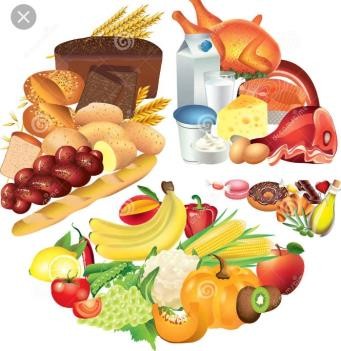 Ask learners to state why food must be processed before it is consumed.Let learners draw and displaythe foods they eat every day.Ask learners to state why food must be processed before it is consumed.Let learners draw and displaythe foods they eat every day.Ask learners to state why food must be processed before it is consumed.Ask learners questions toreview their understanding of the lessson.Give learners task to do whiles you go round to guide those who need help.Have learners play games andrecite familiar rhymes to begin the lessonUsing questions and answers, review their understanding of the previous lessonHave learners play games andrecite familiar rhymes to begin the lessonUsing questions and answers, review their understanding of the previous lessonIn groups learners discuss waysof processing foods for consumption. e.g., roasting, frying, and boiling, and communicate their ideas to the whole class.Present samples of raw food stuffs to learners and let them talk about how they can process them for consumption.In groups learners discuss waysof processing foods for consumption. e.g., roasting, frying, and boiling, and communicate their ideas to the whole class.Present samples of raw food stuffs to learners and let them talk about how they can process them for consumption.In groups learners discuss waysof processing foods for consumption. e.g., roasting, frying, and boiling, and communicate their ideas to the whole class.Present samples of raw food stuffs to learners and let them talk about how they can process them for consumption.Ask learners to summarizewhat they have learnt.Let learners say 5 words they remember from the lesson.Let learners act as teachers toreview the previous lesson.Encourage learners to pose questions for clarificationLet learners act as teachers toreview the previous lesson.Encourage learners to pose questions for clarificationEmphasize on key processingmethods such as washing, boiling, frying, baking, roasting etc.Assign learners to find out how foods are processed for consumption in their communities before the lesson.Emphasize on key processingmethods such as washing, boiling, frying, baking, roasting etc.Assign learners to find out how foods are processed for consumption in their communities before the lesson.Emphasize on key processingmethods such as washing, boiling, frying, baking, roasting etc.Assign learners to find out how foods are processed for consumption in their communities before the lesson.Ask learners questions toreview their understanding of the lessson.Give learners task to do whiles you go round to guide those who need help.Week EndingWeek EndingClassClassTwoTwoTwoTwoSubjectSubjectOUR WORLD OUR PEOPLEOUR WORLD OUR PEOPLEOUR WORLD OUR PEOPLEOUR WORLD OUR PEOPLEReferenceReferenceOWOP curriculumOWOP curriculumPage 36Learning Indicator(s)Learning Indicator(s)B2.5.2.1.1.B2.5.2.1.1.B2.5.2.1.1.B2.5.2.1.1.Performance IndicatorPerformance IndicatorLearners can identify the left, right mouse buttons, use the mouse toperform single and double clickingLearners can identify the left, right mouse buttons, use the mouse toperform single and double clickingLearners can identify the left, right mouse buttons, use the mouse toperform single and double clickingLearners can identify the left, right mouse buttons, use the mouse toperform single and double clickingStrandStrandMy Global CommunityMy Global CommunityMy Global CommunityMy Global CommunitySub strandSub strandIntroduction To ComputingIntroduction To ComputingIntroduction To ComputingIntroduction To ComputingTeaching/ Learning ResourcesTeaching/ Learning ResourcesPictures, Charts, Video ClipsPictures, Charts, Video ClipsPictures, Charts, Video ClipsPictures, Charts, Video ClipsCore Competencies: Communication and Collaboration Critical Thinking and Problem Solving Cultural Identity andGlobal CitizenshipCore Competencies: Communication and Collaboration Critical Thinking and Problem Solving Cultural Identity andGlobal CitizenshipCore Competencies: Communication and Collaboration Critical Thinking and Problem Solving Cultural Identity andGlobal CitizenshipCore Competencies: Communication and Collaboration Critical Thinking and Problem Solving Cultural Identity andGlobal CitizenshipCore Competencies: Communication and Collaboration Critical Thinking and Problem Solving Cultural Identity andGlobal CitizenshipCore Competencies: Communication and Collaboration Critical Thinking and Problem Solving Cultural Identity andGlobal CitizenshipDAYSPHASE 1: STARTER 10 MINS(Preparing The Brain For Learning)PHASE 1: STARTER 10 MINS(Preparing The Brain For Learning)PHASE 2: MAIN 40MINS(New Learning Including Assessment)PHASE 2: MAIN 40MINS(New Learning Including Assessment)PHASE 3: REFLECTION10MINS(Learner And Teacher)Have learners play games andrecite familiar rhymes to begin the lessonHave learners play games andrecite familiar rhymes to begin the lessonGuide learners to identify theparts of a mouse.Guide learners to identify theparts of a mouse.Ask learners questions toreview their understanding of the lessson.Using questions and answers, review their understanding of the previous lesson.Using questions and answers, review their understanding of the previous lesson.Give learners task to do whiles you go round to guide those who need help.Learners point out parts of the mouse and call out the name of the parts pointed.Learners point out parts of the mouse and call out the name of the parts pointed.Have learners play games andrecite familiar rhymes to begin the lessonHave learners play games andrecite familiar rhymes to begin the lessonTake learners through the useof the mouse in computer applications.Take learners through the useof the mouse in computer applications.Ask learners to summarizewhat they have learnt.Using questions and answers, review their understanding of the previous lessonUsing questions and answers, review their understanding of the previous lessonLearners to demonstrate in groups how to use the mousee.g. the left button can perform single and double clicks in a game exercise.Learners to demonstrate in groups how to use the mousee.g. the left button can perform single and double clicks in a game exercise.Let learners say 5 words they remember from the lesson.Let learners act as teachers toreview the previous lesson.Encourage learners to pose questions for clarificationLet learners act as teachers toreview the previous lesson.Encourage learners to pose questions for clarificationEngage learners in activities thatinvolve the use of the computer mouse.Take learners through the types of mouse and how to identify them.That is; laser and mechanical mouse.Engage learners in activities thatinvolve the use of the computer mouse.Take learners through the types of mouse and how to identify them.That is; laser and mechanical mouse.Ask learners questions toreview their understanding of the lessson.Give learners task to do whiles you go round to guide those who need help.Week EndingWeek EndingClassClassTwoTwoTwoSubjectSubjectRELIGIOUS & MORAL EDUCATIONRELIGIOUS & MORAL EDUCATIONRELIGIOUS & MORAL EDUCATIONReferenceReferenceRME curriculum PageRME curriculum PageRME curriculum PageLearning Indicator(s)Learning Indicator(s)B2. 4.2.1.1:B2. 4.2.1.1:B2. 4.2.1.1:Performance IndicatorPerformance IndicatorLearners can describe ways of promoting personal hygiene and safetyin the community.Learners can describe ways of promoting personal hygiene and safetyin the community.Learners can describe ways of promoting personal hygiene and safetyin the community.StrandStrandThe Family and the CommunityThe Family and the CommunityThe Family and the CommunitySub strandSub strandPersonal Safety In The CommunityPersonal Safety In The CommunityPersonal Safety In The CommunityTeaching/ Learning ResourcesTeaching/ Learning ResourcesWall charts, wall words, posters, video clip, etc.Wall charts, wall words, posters, video clip, etc.Wall charts, wall words, posters, video clip, etc.Core Competencies: Cultural Identity, Sharing Reconciliation, Togetherness, Unity Communication and Collaboration,Critical Thinking Creativity and Innovation Digital LiteracyCore Competencies: Cultural Identity, Sharing Reconciliation, Togetherness, Unity Communication and Collaboration,Critical Thinking Creativity and Innovation Digital LiteracyCore Competencies: Cultural Identity, Sharing Reconciliation, Togetherness, Unity Communication and Collaboration,Critical Thinking Creativity and Innovation Digital LiteracyCore Competencies: Cultural Identity, Sharing Reconciliation, Togetherness, Unity Communication and Collaboration,Critical Thinking Creativity and Innovation Digital LiteracyCore Competencies: Cultural Identity, Sharing Reconciliation, Togetherness, Unity Communication and Collaboration,Critical Thinking Creativity and Innovation Digital LiteracyDAYSPHASE 1: STARTER 10 MINS(Preparing The Brain ForLearning)PHASE 1: STARTER 10 MINS(Preparing The Brain ForLearning)PHASE 2: MAIN 40MINS(New Learning IncludingAssessment)PHASE 3: REFLECTION10MINS(Learner And Teacher)Let learners act as teachers toreview the previous lesson.Encourage learners to pose questions for clarificationLet learners act as teachers toreview the previous lesson.Encourage learners to pose questions for clarificationHave learners mention thingsthey need in promoting personal hygiene practices: water, soap, tooth brush and tooth paste, nail cutter, etc.Let learners talk about things they do to show personal hygiene practices:bathing twice a day,brushing of the teeth, at least, twice daily,washing of clothes regularly, iv. washing of hands regularly, etc.Ask learners questions toreview their understanding of the lessson.Give learners task to do whiles you go round to guide those who need help.Week EndingWeek EndingClassClassTwoTwoTwoSubjectSubjectHISTORYHISTORYHISTORYReferenceReferenceHistory curriculum PageHistory curriculum PageHistory curriculum PageLearning Indicator(s)Learning Indicator(s)B2.3.2.1.1B2.3.2.1.1B2.3.2.1.1Performance IndicatorPerformance IndicatorLearners can describe how early trade was carried out betweenGhanaians and EuropeansLearners can describe how early trade was carried out betweenGhanaians and EuropeansLearners can describe how early trade was carried out betweenGhanaians and EuropeansStrandStrandMy Country GhanaMy Country GhanaMy Country GhanaSub strandSub strandInternational Trading Including Slave TradeInternational Trading Including Slave TradeInternational Trading Including Slave TradeTeaching/ Learning ResourcesTeaching/ Learning ResourcesWall charts, word cards, posters, video clip, etc.Wall charts, word cards, posters, video clip, etc.Wall charts, word cards, posters, video clip, etc.Core Competencies: The use of evidence to appreciate the significance of historical locations help learnersto become critical thinkers and digital literatesCore Competencies: The use of evidence to appreciate the significance of historical locations help learnersto become critical thinkers and digital literatesCore Competencies: The use of evidence to appreciate the significance of historical locations help learnersto become critical thinkers and digital literatesCore Competencies: The use of evidence to appreciate the significance of historical locations help learnersto become critical thinkers and digital literatesCore Competencies: The use of evidence to appreciate the significance of historical locations help learnersto become critical thinkers and digital literatesDAYSPHASE 1: STARTER 10 MINS(Preparing The Brain ForLearning)PHASE 1: STARTER 10 MINS(Preparing The Brain ForLearning)PHASE 2: MAIN 40MINS(New Learning IncludingAssessment)PHASE 3: REFLECTION10MINS(Learner And Teacher)Engage learners to play games,sing songs and recite rhymes to begin the lesson.Using questions and answers review learners on the previous lesson.Engage learners to play games,sing songs and recite rhymes to begin the lesson.Using questions and answers review learners on the previous lesson.Describe how early trade wascarried out between Ghanaians and the Europeans.Organize learning corners with real items or pictures of items brought by the Europeans such as Gin, Gun, Gun Powder, Textiles, Tobacco, Iron Bars, Elephant tusks, Ivory, Gold.Role play the barter trade in those items.Ask learners questions toreview their understanding of the lessson.Give learners task to do whiles you go round to guide those who need help.Let learners act as teachers toreview the previous lesson.Encourage learners to pose questions for clarificationLet learners act as teachers toreview the previous lesson.Encourage learners to pose questions for clarificationGuide learners to use theinternet to identify countries with the items they brought that remained part of everyday Ghanaian life. e.g. the Dutch and wax prints.Name the towns that emerged on the coast as a result of European trade with Ghanaians.Ask learners to summarizewhat they have learnt.Let learners say 5 words they remember from the lesson.Week EndingWeek EndingClassClassTwoTwoTwoSubjectSubjectCREATIVE ARTSCREATIVE ARTSCREATIVE ARTSReferenceReferenceCreative Arts	curriculum PageCreative Arts	curriculum PageCreative Arts	curriculum PageLearning Indicator(s)Learning Indicator(s)B2.2.1.1B2.2.1.1B2.2.1.1Performance IndicatorPerformance IndicatorLearners can produce artworks found in other communities in Ghana.Learners can produce artworks found in other communities in Ghana.Learners can produce artworks found in other communities in Ghana.StrandStrandVisual Arts & Performing ArtsVisual Arts & Performing ArtsVisual Arts & Performing ArtsSub strandSub strandThinking and Exploring Ideas (School based project)Thinking and Exploring Ideas (School based project)Thinking and Exploring Ideas (School based project)Teaching/ Learning ResourcesTeaching/ Learning ResourcesPhotos, videos, art paper, colors and traditional art tools, other materials availablein the communityPhotos, videos, art paper, colors and traditional art tools, other materials availablein the communityPhotos, videos, art paper, colors and traditional art tools, other materials availablein the communityCore Competencies: Decision Making Creativity, Innovation Communication Collaboration Digital LiteracyCore Competencies: Decision Making Creativity, Innovation Communication Collaboration Digital LiteracyCore Competencies: Decision Making Creativity, Innovation Communication Collaboration Digital LiteracyCore Competencies: Decision Making Creativity, Innovation Communication Collaboration Digital LiteracyCore Competencies: Decision Making Creativity, Innovation Communication Collaboration Digital LiteracyDAYSPHASE 1: STARTER 10 MINS(Preparing The Brain For Learning)PHASE 1: STARTER 10 MINS(Preparing The Brain For Learning)PHASE 2: MAIN 40MINS(New Learning Including Assessment)PHASE 3: REFLECTION10MINS(Learner And Teacher)Learners to sing songs and playgames to get them ready for the lessonLearners to sing songs and playgames to get them ready for the lessonIn our last visual arts lesson, welearnt how to make clay pot using materials in the local community.Use questions to reviewtheir understanding of the lessonShow pictures of visual artworks to learners for them to observe and talk about themShow pictures of visual artworks to learners for them to observe and talk about themLearners gather materials and tools available in their community based on artworks they wish to create.Example: how to make clay pot.Ask learners to summarize what they have learntDemonstrate and guide learners to make a simple clay pot.Allow learners to practice in groups following the steps providedLearners to discuss and compare their artworks to the artworks studied.Review learners understandingin the previous lesson using questions and answersReview learners understandingin the previous lesson using questions and answersIn our last performing arts lesson,we learnt how to create our own dance moves.Use questions to reviewtheir understanding of the lessonEngage learners to play games and sing songs to begin the lesson.Engage learners to play games and sing songs to begin the lesson.Guide learners to pick a piece of music for the dance.e.g. a circular music, gospel music, etc.Ask learners to summarize what they have learntGuide learners to determine the style and plan the dance.Show learners a video or pictures of the dance you want to teach.Demonstrate the dance moves to learners as they observe.Have learners practice the moves in a formation danceWeek EndingWeek EndingClassClassTwoTwoTwoSubjectSubjectGHANAIAN LANGUAGEGHANAIAN LANGUAGEGHANAIAN LANGUAGEReferenceReferenceGhanaian Language curriculum Page 85Ghanaian Language curriculum Page 85Ghanaian Language curriculum Page 85Learning Indicator(s)Learning Indicator(s)B2.5.6.1.1-3B2.5.6.1.1-3B2.5.6.1.1-3Performance IndicatorPerformance IndicatorLearners can recognize and use nouns in simple sentences.Learners can recognize and use nouns in simple sentences.Learners can recognize and use nouns in simple sentences.StrandStrandWriting Conventions/ UsageWriting Conventions/ UsageWriting Conventions/ UsageSub strandSub strandUse Of Simple & Compound SentencesUse Of Simple & Compound SentencesUse Of Simple & Compound SentencesTeaching/ Learning ResourcesTeaching/ Learning ResourcesWord cards, sentence cards, letter cards, handwriting on a manila cardWord cards, sentence cards, letter cards, handwriting on a manila cardWord cards, sentence cards, letter cards, handwriting on a manila cardCore Competencies: Creativity and innovation, Communication and collaboration, Critical thinkingCore Competencies: Creativity and innovation, Communication and collaboration, Critical thinkingCore Competencies: Creativity and innovation, Communication and collaboration, Critical thinkingCore Competencies: Creativity and innovation, Communication and collaboration, Critical thinkingCore Competencies: Creativity and innovation, Communication and collaboration, Critical thinkingDAYSPHASE 1: STARTER 10 MINS(Preparing The Brain ForLearning)PHASE 1: STARTER 10 MINS(Preparing The Brain ForLearning)PHASE 2: MAIN 40MINS(New Learning IncludingAssessment)PHASE 3: REFLECTION10MINS(Learner And Teacher)Put learners into groups.Have learners fine words for each of the alphabets letters on the topic.The group with the most words wins.Put learners into groups.Have learners fine words for each of the alphabets letters on the topic.The group with the most words wins.Let learners mention names ofplaces and people they know.Write simple sentences on flashcards.Let learners read the sentences on the flashcard. Discuss the various parts of the sentence with learners.Show learners the structure of simple sentences on a card.Lead learners through discussions to recognize the structure of a simple sentence.Ask learners questions toreview their understanding of the lessson.Give learners task to do whiles you go round to guide those who need help.Have learners play games andrecite familiar rhymes to begin the lessonUsing questions and answers, review their understanding of the previous lessonHave learners play games andrecite familiar rhymes to begin the lessonUsing questions and answers, review their understanding of the previous lessonLet learners mention names ofpeople and places they know.Write simple sentences on flashcards and lead learners to read the sentences.Let learners read the sentences as a group. Call learners to read the sentences individually.Assist learners to recognize nouns in simple sentences.Ask learners to summarizewhat they have learnt.Let learners say 5 words they remember from the lesson.Engage learners to sing songsand recite rhymes"Itsy Bitsy Spider"The itsy bitsy spider crawled up the water spout.Down came the rain, and washed the spider out.Out came the sun, and dried up all the rain and the itsy bitsy spider went up the spout again"Engage learners to sing songsand recite rhymes"Itsy Bitsy Spider"The itsy bitsy spider crawled up the water spout.Down came the rain, and washed the spider out.Out came the sun, and dried up all the rain and the itsy bitsy spider went up the spout again"Revise the lesson on nouns withlearners.Write simple sentences on flashcards and call learners to read the sentences.Let learners recognize the nouns in the sentence.Let learners use the nouns to form simple sentences.Ask learners to summarizewhat they have learnt.Let learners say 5 words they remember from the lesson.Week EndingWeek EndingClassClassTwoTwoTwoSubjectSubjectPHYSICAL EDUCATIONPHYSICAL EDUCATIONPHYSICAL EDUCATIONReferenceReferencePE curriculum PagePE curriculum PagePE curriculum PageLearning Indicator(s)Learning Indicator(s)B2.4.1.4.2:B2.4.1.4.2:B2.4.1.4.2:Performance IndicatorPerformance IndicatorMention the components of physical fitness.Mention the components of physical fitness.Mention the components of physical fitness.StrandStrandPhysical Fitness Concepts, Principles And StrategiesPhysical Fitness Concepts, Principles And StrategiesPhysical Fitness Concepts, Principles And StrategiesSub strandSub strandBody CompositionBody CompositionBody CompositionTeaching/ Learning ResourcesTeaching/ Learning ResourcesPictures and VideosPictures and VideosPictures and VideosCore Competencies: Creativity and innovation, Communication and collaboration, Critical thinkingCore Competencies: Creativity and innovation, Communication and collaboration, Critical thinkingCore Competencies: Creativity and innovation, Communication and collaboration, Critical thinkingCore Competencies: Creativity and innovation, Communication and collaboration, Critical thinkingCore Competencies: Creativity and innovation, Communication and collaboration, Critical thinkingDAYSPHASE 1: STARTER 10 MINS(Preparing The Brain ForLearning)PHASE 1: STARTER 10 MINS(Preparing The Brain ForLearning)PHASE 2: MAIN 40MINS(New Learning IncludingAssessment)PHASE 3: REFLECTION10MINS(Learner And Teacher)Let learners act as teachers toreview the previous lesson.Encourage learners to pose questions for clarificationLet learners act as teachers toreview the previous lesson.Encourage learners to pose questions for clarificationLearners identify the five majorcomponents of physical fitness ascardiovascularmuscular strengthmuscular enduranceflexibilitybody composition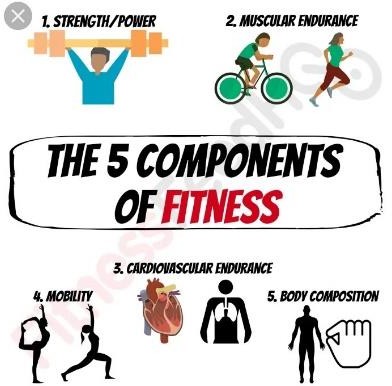 Give it to them as project and discuss it in class.Ask learners to summarizewhat they have learnt.Let learners say 5 words they remember from the lesson.Week EndingWeek EndingClassClassTwoTwoTwoTwoTwoTwoTwoSubjectSubjectENGLISH LANGUAGEENGLISH LANGUAGEENGLISH LANGUAGEENGLISH LANGUAGEENGLISH LANGUAGEENGLISH LANGUAGEENGLISH LANGUAGEReferenceReferenceEnglish Language curriculum PageEnglish Language curriculum PageEnglish Language curriculum PageEnglish Language curriculum PageEnglish Language curriculum PageEnglish Language curriculum PageEnglish Language curriculum PageLearning Indicator(s)Learning Indicator(s)B2.1.10.1.1.B2.1.10.1.1.B2.2.9.1.1.B2.4.12.1.1.B2.5.10.1.1.B2.5.10.1.1.B2.6.1.1.1Performance IndicatorPerformance IndicatorLearners can speak with confidence before different audienceLearners can read texts/stories/passages with good pace, accuracy and expressionLearners can use simple sentences to describe feelingsLearners can use phonics knowledge to spell words with irregular phonic letter patternLearners can read a variety of age and level-appropriate books and texts from print and non-printLearners can speak with confidence before different audienceLearners can read texts/stories/passages with good pace, accuracy and expressionLearners can use simple sentences to describe feelingsLearners can use phonics knowledge to spell words with irregular phonic letter patternLearners can read a variety of age and level-appropriate books and texts from print and non-printLearners can speak with confidence before different audienceLearners can read texts/stories/passages with good pace, accuracy and expressionLearners can use simple sentences to describe feelingsLearners can use phonics knowledge to spell words with irregular phonic letter patternLearners can read a variety of age and level-appropriate books and texts from print and non-printLearners can speak with confidence before different audienceLearners can read texts/stories/passages with good pace, accuracy and expressionLearners can use simple sentences to describe feelingsLearners can use phonics knowledge to spell words with irregular phonic letter patternLearners can read a variety of age and level-appropriate books and texts from print and non-printLearners can speak with confidence before different audienceLearners can read texts/stories/passages with good pace, accuracy and expressionLearners can use simple sentences to describe feelingsLearners can use phonics knowledge to spell words with irregular phonic letter patternLearners can read a variety of age and level-appropriate books and texts from print and non-printLearners can speak with confidence before different audienceLearners can read texts/stories/passages with good pace, accuracy and expressionLearners can use simple sentences to describe feelingsLearners can use phonics knowledge to spell words with irregular phonic letter patternLearners can read a variety of age and level-appropriate books and texts from print and non-printLearners can speak with confidence before different audienceLearners can read texts/stories/passages with good pace, accuracy and expressionLearners can use simple sentences to describe feelingsLearners can use phonics knowledge to spell words with irregular phonic letter patternLearners can read a variety of age and level-appropriate books and texts from print and non-printTeaching/ Learning ResourcesTeaching/ Learning ResourcesWord cards, sentence cards, letter cards and a class libraryWord cards, sentence cards, letter cards and a class libraryWord cards, sentence cards, letter cards and a class libraryWord cards, sentence cards, letter cards and a class libraryWord cards, sentence cards, letter cards and a class libraryWord cards, sentence cards, letter cards and a class libraryWord cards, sentence cards, letter cards and a class libraryCore Competencies: Reading and Writing Skills Personal Development and Leadership and CollaborationCore Competencies: Reading and Writing Skills Personal Development and Leadership and CollaborationCore Competencies: Reading and Writing Skills Personal Development and Leadership and CollaborationCore Competencies: Reading and Writing Skills Personal Development and Leadership and CollaborationCore Competencies: Reading and Writing Skills Personal Development and Leadership and CollaborationCore Competencies: Reading and Writing Skills Personal Development and Leadership and CollaborationCore Competencies: Reading and Writing Skills Personal Development and Leadership and CollaborationCore Competencies: Reading and Writing Skills Personal Development and Leadership and CollaborationCore Competencies: Reading and Writing Skills Personal Development and Leadership and CollaborationDAYSPHASE 1: STARTER 10 MINS(Preparing The Brain ForLearning)PHASE 1: STARTER 10 MINS(Preparing The Brain ForLearning)PHASE 2: MAIN 40MINS(New Learning IncludingAssessment)PHASE 2: MAIN 40MINS(New Learning IncludingAssessment)PHASE 2: MAIN 40MINS(New Learning IncludingAssessment)PHASE 2: MAIN 40MINS(New Learning IncludingAssessment)PHASE 3: REFLECTION10MINS(Learner And Teacher)PHASE 3: REFLECTION10MINS(Learner And Teacher)MondayHave learners recite familiarrhymes.FIVE LITTLE DUCKSFive little ducks went out one day,Over the hills and far away, Mother duck said “Quack, quack, quack”But only 4 little ducks came back.Have learners recite familiarrhymes.FIVE LITTLE DUCKSFive little ducks went out one day,Over the hills and far away, Mother duck said “Quack, quack, quack”But only 4 little ducks came back.A.ORAL LANGUAGE(Presentation)Put learners in pairs to share their holiday plans with each other.Have each person share his/her friend’s plans with the class.Use probing questions to get learners give additional information:e.g. i. Where will he go first?ii. What will he be doing there? etc.A.ORAL LANGUAGE(Presentation)Put learners in pairs to share their holiday plans with each other.Have each person share his/her friend’s plans with the class.Use probing questions to get learners give additional information:e.g. i. Where will he go first?ii. What will he be doing there? etc.A.ORAL LANGUAGE(Presentation)Put learners in pairs to share their holiday plans with each other.Have each person share his/her friend’s plans with the class.Use probing questions to get learners give additional information:e.g. i. Where will he go first?ii. What will he be doing there? etc.A.ORAL LANGUAGE(Presentation)Put learners in pairs to share their holiday plans with each other.Have each person share his/her friend’s plans with the class.Use probing questions to get learners give additional information:e.g. i. Where will he go first?ii. What will he be doing there? etc.Give learners task tocomplete while you go round the class to support those who might need extra help.Have learners to read and spell some of the keywords in the lessonGive learners task tocomplete while you go round the class to support those who might need extra help.Have learners to read and spell some of the keywords in the lessonTuesdayEngage learners to sing songsand recite familiar rhymesLITTLE TOMMY TITTLEMOUSELittle tommy tittle mouse Lived in a little house,He caught fishesIn other men’s ditches.Engage learners to sing songsand recite familiar rhymesLITTLE TOMMY TITTLEMOUSELittle tommy tittle mouse Lived in a little house,He caught fishesIn other men’s ditches.B.READING(Fluency)Model reading aloud with the focus on pace and expression.Have learners, in group/pairs, read short texts aloud with the appropriate pace, accuracy and expression.B.READING(Fluency)Model reading aloud with the focus on pace and expression.Have learners, in group/pairs, read short texts aloud with the appropriate pace, accuracy and expression.B.READING(Fluency)Model reading aloud with the focus on pace and expression.Have learners, in group/pairs, read short texts aloud with the appropriate pace, accuracy and expression.B.READING(Fluency)Model reading aloud with the focus on pace and expression.Have learners, in group/pairs, read short texts aloud with the appropriate pace, accuracy and expression.Give learners task tocomplete while you go round the class to support those who might need extra help.Have learners to read and spell some of the keywords in the lessonGive learners task tocomplete while you go round the class to support those who might need extra help.Have learners to read and spell some of the keywords in the lessonWednesdayHave learners play games andrecite familiar rhymes to begin the lessonUsing questions and answers,Have learners play games andrecite familiar rhymes to begin the lessonUsing questions and answers,C.WRITING(Descriptive Writing)Let learners name and describe common objects using adjectives.C.WRITING(Descriptive Writing)Let learners name and describe common objects using adjectives.C.WRITING(Descriptive Writing)Let learners name and describe common objects using adjectives.C.WRITING(Descriptive Writing)Let learners name and describe common objects using adjectives.Give learners task tocomplete while you go round the class to support those who might need extra help.Give learners task tocomplete while you go round the class to support those who might need extra help.review their understanding ofthe previous lesson.review their understanding ofthe previous lesson.Let learners name various objects in the classroom.Let learners name various objects in the classroom.Let learners name various objects in the classroom.Let learners name various objects in the classroom.Have learners to read and spell some of the keywords in the lessonHave learners to read and spell some of the keywords in the lessonExplain what they have to do.Demonstrate the activity by describing an object in 3-5 sentences. Write the sentences on the board.Let individuals choose objects and describe them orally and then in writing.ThursdayHave learners play games andrecite familiar rhymes to begin the lessonUsing questions and answers, review their understanding of the previous lesson.D.WRITINGCONVENTIONS & GRAMMAR USAGE(Spelling)Have learners play the pick and spell game to spell phonetically irregular words. e. g. the, faceHave learners use these words in oral and written sentences.Give learners task tocomplete while you go round the class to support those who might need extra help.Have learners to read and spell some of the keywords in the lessonFridayEngage learners to recite a fewrhymes with actionsHave a variety of age appropriate books for learners to make a choice from.C.EXTENSIVE READINGUse the Author’s chair to introduce the reading/ library time.Introduce narratives, pop-up and flip-the-page texts to learners.Introduce e-books to learners, if available.Call learners in turns to tellthe whole class what they read.Let Learners draw parts of the story they readWeek EndingWeek EndingClassClassTwoTwoTwoSubjectSubjectMATHEMATICSMATHEMATICSMATHEMATICSReferenceReferenceMathematics curriculum Page 39Mathematics curriculum Page 39Mathematics curriculum Page 39Learning Indicator(s)Learning Indicator(s)B2.3.3.3.2B2.3.3.3.2B2.3.3.3.2Performance IndicatorPerformance IndicatorLearners can use arbitrary units and hour on the clock to measure timeto complete simple events.Learners can use arbitrary units and hour on the clock to measure timeto complete simple events.Learners can use arbitrary units and hour on the clock to measure timeto complete simple events.StrandStrandGeometry And MeasurementGeometry And MeasurementGeometry And MeasurementSub strandSub strandMeasurement- Length, Capacity, Mass And TimeMeasurement- Length, Capacity, Mass And TimeMeasurement- Length, Capacity, Mass And TimeTeaching/ Learning ResourcesTeaching/ Learning ResourcesRuler, rope, meter ruleRuler, rope, meter ruleRuler, rope, meter ruleCore Competencies: Problem Solving skills; Critical Thinking; Justification of Ideas; Collaborative Learning; PersonalDevelopment and Leadership Attention to PrecisionCore Competencies: Problem Solving skills; Critical Thinking; Justification of Ideas; Collaborative Learning; PersonalDevelopment and Leadership Attention to PrecisionCore Competencies: Problem Solving skills; Critical Thinking; Justification of Ideas; Collaborative Learning; PersonalDevelopment and Leadership Attention to PrecisionCore Competencies: Problem Solving skills; Critical Thinking; Justification of Ideas; Collaborative Learning; PersonalDevelopment and Leadership Attention to PrecisionCore Competencies: Problem Solving skills; Critical Thinking; Justification of Ideas; Collaborative Learning; PersonalDevelopment and Leadership Attention to PrecisionDAYSPHASE 1: STARTER 10MINS(Preparing The Brain For Learning)PHASE 1: STARTER 10MINS(Preparing The Brain For Learning)PHASE 2: MAIN 40MINS(New Learning Including Assessment)PHASE 3: REFLECTION 10MINS(Learner And Teacher)MondayMix up playing cards. Putlearners into groups of twoShuffle and place the cards face down on the table.Player one flips over the top two cards. Player two then have to add up the numbersMix up playing cards. Putlearners into groups of twoShuffle and place the cards face down on the table.Player one flips over the top two cards. Player two then have to add up the numbersLet learners identify personal referentsfor minutes or hours.Engage learners in activities to find out the time taken to do them.e.g. play the game of filling bottles with water. Invite three learners to fill bottles with water. The first to finish wins.Ask learners to tell youwhat they have learnt and what they will like to learn in the next lessonGive learners individual or home task.Learners record their own time to identify referents for minutes or hours.e.g. it took me exactly 2 minutes to fill up that bottle.Assessment: Engage learners in other activities to identify personal referents for minutes or hourse.g. 10 minutes is about the time it takes to walk from my house to school.3 hours is about the time it takes to clear a plot of land etc.TuesdayLet learners close theireyes. While their eyes are closed, erase one or more numbers.Learners again open their eyes to find the missing numbers.Let learners justify their answers.Let learners close theireyes. While their eyes are closed, erase one or more numbers.Learners again open their eyes to find the missing numbers.Let learners justify their answers.Brainstorm learners to identifyactivities that can or cannot be accomplished in minutes, hours, days, months and years.Write out each point on the board for further discussion.e.g. cooking Rice can take up to 10 minutes to finish.We can’t build a Storey building in a day.Ask learners to tell youwhat they have learnt and what they will like to learn in the next lessonGive learners individual or home task.Assessment: In groups, let learners find out activities that can or cannot be accomplished in minutes, hours, days, months and years.Encourage learners to write theirfindings in their workbooks.Encourage learners to write theirfindings in their workbooks.Encourage learners to write theirfindings in their workbooks.Encourage learners to write theirfindings in their workbooks.Encourage learners to write theirfindings in their workbooks.Encourage learners to write theirfindings in their workbooks.WednesdayEngage leaners to sing thesongWE CAN COUNTWe class three We can countWe count 1,2,3,4,5We count 6,7,8,9,10We class three can count very well.Display the stop clock or watches onthe table.Ask learners to identify and tell their uses.Let learners understanding that they are going to tell how much time it would take them to perform certain activates.Put learners into groups of four. Invite a member from each group to walk round the school building. Ask learners to time themselves, using watches or clock and tell how much time (in minutes and seconds) it would take them to accomplish it.You can also engage learners to undertake the following activities to tell how much time involved.ii. Walk to the nearest house to the school; iii. Walk to the nearest toilet; etc.Display the stop clock or watches onthe table.Ask learners to identify and tell their uses.Let learners understanding that they are going to tell how much time it would take them to perform certain activates.Put learners into groups of four. Invite a member from each group to walk round the school building. Ask learners to time themselves, using watches or clock and tell how much time (in minutes and seconds) it would take them to accomplish it.You can also engage learners to undertake the following activities to tell how much time involved.ii. Walk to the nearest house to the school; iii. Walk to the nearest toilet; etc.Display the stop clock or watches onthe table.Ask learners to identify and tell their uses.Let learners understanding that they are going to tell how much time it would take them to perform certain activates.Put learners into groups of four. Invite a member from each group to walk round the school building. Ask learners to time themselves, using watches or clock and tell how much time (in minutes and seconds) it would take them to accomplish it.You can also engage learners to undertake the following activities to tell how much time involved.ii. Walk to the nearest house to the school; iii. Walk to the nearest toilet; etc.Display the stop clock or watches onthe table.Ask learners to identify and tell their uses.Let learners understanding that they are going to tell how much time it would take them to perform certain activates.Put learners into groups of four. Invite a member from each group to walk round the school building. Ask learners to time themselves, using watches or clock and tell how much time (in minutes and seconds) it would take them to accomplish it.You can also engage learners to undertake the following activities to tell how much time involved.ii. Walk to the nearest house to the school; iii. Walk to the nearest toilet; etc.Display the stop clock or watches onthe table.Ask learners to identify and tell their uses.Let learners understanding that they are going to tell how much time it would take them to perform certain activates.Put learners into groups of four. Invite a member from each group to walk round the school building. Ask learners to time themselves, using watches or clock and tell how much time (in minutes and seconds) it would take them to accomplish it.You can also engage learners to undertake the following activities to tell how much time involved.ii. Walk to the nearest house to the school; iii. Walk to the nearest toilet; etc.Display the stop clock or watches onthe table.Ask learners to identify and tell their uses.Let learners understanding that they are going to tell how much time it would take them to perform certain activates.Put learners into groups of four. Invite a member from each group to walk round the school building. Ask learners to time themselves, using watches or clock and tell how much time (in minutes and seconds) it would take them to accomplish it.You can also engage learners to undertake the following activities to tell how much time involved.ii. Walk to the nearest house to the school; iii. Walk to the nearest toilet; etc.Ask learners to tell youwhat they have learnt and what they will like to learn in the next lessonGive learners individual or home task.ThursdayPut leaners in two groups.Call out a number between 1 and 6. E.g. 3.Learners must call out the double (2x) of that number.In this case 6 is the answer. Try out more numbers.The group that answersmore winsGive learners the start and end timesof events and ask them to determine the duration of the event.e.g. Henry took an examination which started 9:00am and ended at exactly 10:45am. How many hours did he used?Answer: Henry used 1 hour and 45 minutes to write the exams.Complete the tableGive learners the start and end timesof events and ask them to determine the duration of the event.e.g. Henry took an examination which started 9:00am and ended at exactly 10:45am. How many hours did he used?Answer: Henry used 1 hour and 45 minutes to write the exams.Complete the tableGive learners the start and end timesof events and ask them to determine the duration of the event.e.g. Henry took an examination which started 9:00am and ended at exactly 10:45am. How many hours did he used?Answer: Henry used 1 hour and 45 minutes to write the exams.Complete the tableGive learners the start and end timesof events and ask them to determine the duration of the event.e.g. Henry took an examination which started 9:00am and ended at exactly 10:45am. How many hours did he used?Answer: Henry used 1 hour and 45 minutes to write the exams.Complete the tableGive learners the start and end timesof events and ask them to determine the duration of the event.e.g. Henry took an examination which started 9:00am and ended at exactly 10:45am. How many hours did he used?Answer: Henry used 1 hour and 45 minutes to write the exams.Complete the tableGive learners the start and end timesof events and ask them to determine the duration of the event.e.g. Henry took an examination which started 9:00am and ended at exactly 10:45am. How many hours did he used?Answer: Henry used 1 hour and 45 minutes to write the exams.Complete the tableAsk learners to tell youwhat they have learnt and what they will like to learn in the next lessonGive learners individual or home task.ThursdayPut leaners in two groups.Call out a number between 1 and 6. E.g. 3.Learners must call out the double (2x) of that number.In this case 6 is the answer. Try out more numbers.The group that answersmore winsSportingeventStartFinishHowlongAsk learners to tell youwhat they have learnt and what they will like to learn in the next lessonGive learners individual or home task.ThursdayPut leaners in two groups.Call out a number between 1 and 6. E.g. 3.Learners must call out the double (2x) of that number.In this case 6 is the answer. Try out more numbers.The group that answersmore winsAmpe10.30a.m.10.45a.m.Ask learners to tell youwhat they have learnt and what they will like to learn in the next lessonGive learners individual or home task.ThursdayPut leaners in two groups.Call out a number between 1 and 6. E.g. 3.Learners must call out the double (2x) of that number.In this case 6 is the answer. Try out more numbers.The group that answersmore winsNetball9.00am10.00amAsk learners to tell youwhat they have learnt and what they will like to learn in the next lessonGive learners individual or home task.ThursdayPut leaners in two groups.Call out a number between 1 and 6. E.g. 3.Learners must call out the double (2x) of that number.In this case 6 is the answer. Try out more numbers.The group that answersmore winsBasketball2.00pm3.50pmAsk learners to tell youwhat they have learnt and what they will like to learn in the next lessonGive learners individual or home task.ThursdayPut leaners in two groups.Call out a number between 1 and 6. E.g. 3.Learners must call out the double (2x) of that number.In this case 6 is the answer. Try out more numbers.The group that answersmore winsFootball3.30pm5.00pmAsk learners to tell youwhat they have learnt and what they will like to learn in the next lessonGive learners individual or home task.FridayShare some few jokes withlearners. You can two their jokes as welle.g. An American girl farts and says “Excuse me”.A Ghanaian girl farts and you will hear “Ohh! beans wei koraa”Give learners the start and end timesof events and ask them to determine the duration of the event.e.g. Henry took an examination which started 9:00am and ended at exactly 10:45am. How many hours did he used?Answer: Henry used 1 hour and 45 minutes to write the exams.Complete the tableGive learners the start and end timesof events and ask them to determine the duration of the event.e.g. Henry took an examination which started 9:00am and ended at exactly 10:45am. How many hours did he used?Answer: Henry used 1 hour and 45 minutes to write the exams.Complete the tableGive learners the start and end timesof events and ask them to determine the duration of the event.e.g. Henry took an examination which started 9:00am and ended at exactly 10:45am. How many hours did he used?Answer: Henry used 1 hour and 45 minutes to write the exams.Complete the tableGive learners the start and end timesof events and ask them to determine the duration of the event.e.g. Henry took an examination which started 9:00am and ended at exactly 10:45am. How many hours did he used?Answer: Henry used 1 hour and 45 minutes to write the exams.Complete the tableGive learners the start and end timesof events and ask them to determine the duration of the event.e.g. Henry took an examination which started 9:00am and ended at exactly 10:45am. How many hours did he used?Answer: Henry used 1 hour and 45 minutes to write the exams.Complete the tableGive learners the start and end timesof events and ask them to determine the duration of the event.e.g. Henry took an examination which started 9:00am and ended at exactly 10:45am. How many hours did he used?Answer: Henry used 1 hour and 45 minutes to write the exams.Complete the tableAsk learners to tell youwhat they have learnt and what they will like to learn in the next lessonGive learners individual or home task.FridayShare some few jokes withlearners. You can two their jokes as welle.g. An American girl farts and says “Excuse me”.A Ghanaian girl farts and you will hear “Ohh! beans wei koraa”SportingeventStartFinishHowlongAsk learners to tell youwhat they have learnt and what they will like to learn in the next lessonGive learners individual or home task.Ampe10.30a.m.10.45a.m.Netball9.00am10.00amBasketball2.00pm3.50pmFootball3.30pm5.00pmWeek EndingWeek EndingClassClassTwoTwoTwoSubjectSubjectSCIENCESCIENCESCIENCEReferenceReferenceScience curriculum Page 47Science curriculum Page 47Science curriculum Page 47Learning Indicator(s)Learning Indicator(s)B2.5.3.2.1B2.5.3.2.1B2.5.3.2.1Performance IndicatorPerformance IndicatorKnow the ways foods are processed for consumptionKnow the ways foods are processed for consumptionKnow the ways foods are processed for consumptionStrandStrandHumans and the EnvironmentHumans and the EnvironmentHumans and the EnvironmentSub strandSub strandScience And IndustryScience And IndustryScience And IndustryTeaching/ Learning ResourcesTeaching/ Learning ResourcesMobile phones, laptops, toy cars etc.Mobile phones, laptops, toy cars etc.Mobile phones, laptops, toy cars etc.Core Competencies: Problem Solving skills; Critical Thinking; Justification of Ideas; Collaborative Learning; PersonalDevelopment and Leadership Attention to PrecisionCore Competencies: Problem Solving skills; Critical Thinking; Justification of Ideas; Collaborative Learning; PersonalDevelopment and Leadership Attention to PrecisionCore Competencies: Problem Solving skills; Critical Thinking; Justification of Ideas; Collaborative Learning; PersonalDevelopment and Leadership Attention to PrecisionCore Competencies: Problem Solving skills; Critical Thinking; Justification of Ideas; Collaborative Learning; PersonalDevelopment and Leadership Attention to PrecisionCore Competencies: Problem Solving skills; Critical Thinking; Justification of Ideas; Collaborative Learning; PersonalDevelopment and Leadership Attention to PrecisionDAYSPHASE 1: STARTER 10 MINS(Preparing The Brain For Learning)PHASE 1: STARTER 10 MINS(Preparing The Brain For Learning)PHASE 2: MAIN 40MINS(New Learning Including Assessment)PHASE 3: REFLECTION10MINS(Learner And Teacher)Have learners play games andrecite familiar rhymes to begin the lessonUsing questions and answers, review their understanding of the previous lesson.Have learners play games andrecite familiar rhymes to begin the lessonUsing questions and answers, review their understanding of the previous lesson.Let learners draw and displaythe foods they eat every day.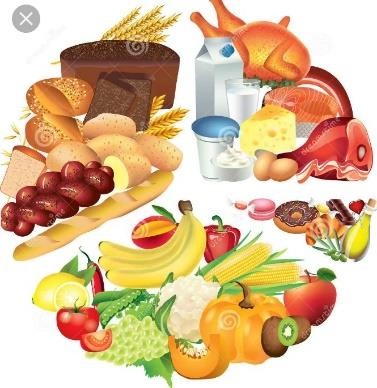 Ask learners to state why food must be processed before it is consumed.Ask learners questions toreview their understanding of the lessson.Give learners task to do whiles you go round to guide those who need help.Have learners play games andrecite familiar rhymes to begin the lessonUsing questions and answers, review their understanding of the previous lessonHave learners play games andrecite familiar rhymes to begin the lessonUsing questions and answers, review their understanding of the previous lessonIn groups learners discuss waysof processing foods for consumption. e.g., roasting, frying, and boiling, and communicate their ideas to the whole class.Present samples of raw food stuffs to learners and let them talk about how they can process them for consumption.Ask learners to summarizewhat they have learnt.Let learners say 5 words they remember from the lesson.Let learners act as teachers toreview the previous lesson.Encourage learners to pose questions for clarificationLet learners act as teachers toreview the previous lesson.Encourage learners to pose questions for clarificationEmphasize on key processingmethods such as washing, boiling, frying, baking, roasting etc.Assign learners to find out how foods are processed for consumption in their communities before the lesson.Ask learners questions toreview their understanding of the lessson.Give learners task to do whiles you go round to guide those who need help.Week EndingWeek EndingClassClassTwoTwoTwoSubjectSubjectOUR WORLD OUR PEOPLEOUR WORLD OUR PEOPLEOUR WORLD OUR PEOPLEReferenceReferenceOWOP curriculum Page 37OWOP curriculum Page 37OWOP curriculum Page 37Learning Indicator(s)Learning Indicator(s)B2.5.3.1.1.B2.5.3.1.1.B2.5.3.1.1.Performance IndicatorPerformance IndicatorIdentify sources of informationIdentify sources of informationIdentify sources of informationStrandStrandMy Global CommunityMy Global CommunityMy Global CommunitySub strandSub strandSources Of InformationSources Of InformationSources Of InformationTeaching/ Learning ResourcesTeaching/ Learning ResourcesPictures, Charts, Video ClipsPictures, Charts, Video ClipsPictures, Charts, Video ClipsCore Competencies: Communication and Collaboration Critical Thinking and Problem Solving Cultural IdentityCore Competencies: Communication and Collaboration Critical Thinking and Problem Solving Cultural IdentityCore Competencies: Communication and Collaboration Critical Thinking and Problem Solving Cultural IdentityCore Competencies: Communication and Collaboration Critical Thinking and Problem Solving Cultural IdentityCore Competencies: Communication and Collaboration Critical Thinking and Problem Solving Cultural IdentityDAYSPHASE 1: STARTER 10 MINS(Preparing The Brain ForLearning)PHASE 1: STARTER 10 MINS(Preparing The Brain ForLearning)PHASE 2: MAIN 40MINS(New Learning IncludingAssessment)PHASE 3: REFLECTION10MINS(Learner And Teacher)Have learners play games andrecite familiar rhymes to begin the lessonUsing questions and answers, review their understanding of the previous lesson.Have learners play games andrecite familiar rhymes to begin the lessonUsing questions and answers, review their understanding of the previous lesson.Bring real items or pictures oftelephone, mobile phone, radio etc., to class. Learners talk about the use of these technological tools.Learners draw the items used for receiving and sending informatione.g. mobile phone.Ask learners questions toreview their understanding of the lessson.Give learners task to do whiles you go round to guide those who need help.Have learners play games andrecite familiar rhymes to begin the lessonUsing questions and answers, review their understanding of the previous lessonHave learners play games andrecite familiar rhymes to begin the lessonUsing questions and answers, review their understanding of the previous lessonBring real items or pictures oftelephone, mobile phone, radio etc., to class. Learners talk about the use of these technological tools.Learners draw the items used for receiving and sending informatione.g. mobile phone.Ask learners to summarizewhat they have learnt.Let learners say 5 words they remember from the lesson.Let learners act as teachers toreview the previous lesson.Encourage learners to pose questions for clarificationLet learners act as teachers toreview the previous lesson.Encourage learners to pose questions for clarificationBring real items or pictures oftelephone, mobile phone, radio etc., to class. Learners talk about the use of these technological tools.Learners draw the items used for receiving and sending informatione.g. mobile phone.Ask learners questions toreview their understanding of the lessson.Give learners task to do whiles you go round to guide those who need help.Week EndingWeek EndingClassClassTwoTwoTwoSubjectSubjectRELIGIOUS & MORAL EDUCATIONRELIGIOUS & MORAL EDUCATIONRELIGIOUS & MORAL EDUCATIONReferenceReferenceRME curriculum Page 13RME curriculum Page 13RME curriculum Page 13Learning Indicator(s)Learning Indicator(s)B2. 4.2.1.1:B2. 4.2.1.1:B2. 4.2.1.1:Performance IndicatorPerformance IndicatorLearners can describe ways of promoting personal hygiene and safetyin the community.Learners can describe ways of promoting personal hygiene and safetyin the community.Learners can describe ways of promoting personal hygiene and safetyin the community.StrandStrandThe Family and the CommunityThe Family and the CommunityThe Family and the CommunitySub strandSub strandPersonal Safety In The CommunityPersonal Safety In The CommunityPersonal Safety In The CommunityTeaching/ Learning ResourcesTeaching/ Learning ResourcesWall charts, wall words, posters, video clip, etc.Wall charts, wall words, posters, video clip, etc.Wall charts, wall words, posters, video clip, etc.Core Competencies: Cultural Identity, Sharing Reconciliation, Togetherness, Unity Communication and Collaboration,Critical Thinking Creativity and Innovation Digital LiteracyCore Competencies: Cultural Identity, Sharing Reconciliation, Togetherness, Unity Communication and Collaboration,Critical Thinking Creativity and Innovation Digital LiteracyCore Competencies: Cultural Identity, Sharing Reconciliation, Togetherness, Unity Communication and Collaboration,Critical Thinking Creativity and Innovation Digital LiteracyCore Competencies: Cultural Identity, Sharing Reconciliation, Togetherness, Unity Communication and Collaboration,Critical Thinking Creativity and Innovation Digital LiteracyCore Competencies: Cultural Identity, Sharing Reconciliation, Togetherness, Unity Communication and Collaboration,Critical Thinking Creativity and Innovation Digital LiteracyDAYSPHASE 1: STARTER 10 MINS(Preparing The Brain For Learning)PHASE 1: STARTER 10 MINS(Preparing The Brain For Learning)PHASE 2: MAIN 40MINS(New Learning Including Assessment)PHASE 3: REFLECTION10MINS(Learner And Teacher)Let learners act as teachers toreview the previous lesson.Encourage learners to pose questions for clarificationLet learners act as teachers toreview the previous lesson.Encourage learners to pose questions for clarificationLet learners talk about thingsthey do to show personal hygiene practices:bathing twice a day,brushing of the teeth, at least, twice daily,washing of clothes regularly, iv. washing of hands regularly, etc.Through dramatization, let learners demonstrate personal hygiene practices.Let learners draw items used in keeping their bodies clean.Ask learners questions toreview their understanding of the lessson.Give learners task to do whiles you go round to guide those who need help.Week EndingWeek EndingClassClassTwoTwoTwoSubjectSubjectHISTORYHISTORYHISTORYReferenceReferenceHistory curriculum PageHistory curriculum PageHistory curriculum PageLearning Indicator(s)Learning Indicator(s)B2.3.2.1.1B2.3.2.1.1B2.3.2.1.1Performance IndicatorPerformance IndicatorLearners can describe how early trade was carried out betweenGhanaians and EuropeansLearners can describe how early trade was carried out betweenGhanaians and EuropeansLearners can describe how early trade was carried out betweenGhanaians and EuropeansStrandStrandMy Country GhanaMy Country GhanaMy Country GhanaSub strandSub strandInternational Trading Including Slave TradeInternational Trading Including Slave TradeInternational Trading Including Slave TradeTeaching/ Learning ResourcesTeaching/ Learning ResourcesWall charts, word cards, posters, video clip, etc.Wall charts, word cards, posters, video clip, etc.Wall charts, word cards, posters, video clip, etc.Core Competencies: The use of evidence to appreciate the significance of historical locations help learnersto become critical thinkers and digital literatesCore Competencies: The use of evidence to appreciate the significance of historical locations help learnersto become critical thinkers and digital literatesCore Competencies: The use of evidence to appreciate the significance of historical locations help learnersto become critical thinkers and digital literatesCore Competencies: The use of evidence to appreciate the significance of historical locations help learnersto become critical thinkers and digital literatesCore Competencies: The use of evidence to appreciate the significance of historical locations help learnersto become critical thinkers and digital literatesDAYSPHASE 1: STARTER 10 MINS(Preparing The Brain For Learning)PHASE 1: STARTER 10 MINS(Preparing The Brain For Learning)PHASE 2: MAIN 40MINS(New Learning Including Assessment)PHASE 3: REFLECTION10MINS(Learner And Teacher)Engage learners to play games,sing songs and recite rhymes to begin the lesson.Using questions and answers review learners on the previous lesson.Engage learners to play games,sing songs and recite rhymes to begin the lesson.Using questions and answers review learners on the previous lesson.Describe how early trade wascarried out between Ghanaians and the Europeans.Organize learning corners with real items or pictures of items brought by the Europeans such as Gin, Gun, Gun Powder, Textiles, Tobacco, Iron Bars, Elephant tusks, Ivory, Gold.Role play the barter trade in those items.Ask learners questions toreview their understanding of the lessson.Give learners task to do whiles you go round to guide those who need help.Let learners act as teachers toreview the previous lesson.Encourage learners to pose questions for clarificationLet learners act as teachers toreview the previous lesson.Encourage learners to pose questions for clarificationGuide learners to use theinternet to identify countries with the items they brought that remained part of everyday Ghanaian life. e.g. the Dutch and wax prints.Name the towns that emerged on the coast as a result of European trade with Ghanaians.Ask learners to summarizewhat they have learnt.Let learners say 5 words they remember from the lesson.Week EndingWeek EndingClassClassTwoTwoTwoSubjectSubjectCREATIVE ARTSCREATIVE ARTSCREATIVE ARTSReferenceReferenceCreative Arts	curriculum PageCreative Arts	curriculum PageCreative Arts	curriculum PageLearning Indicator(s)Learning Indicator(s)B2.1.2.2	B2.1.2.3B2.1.2.2	B2.1.2.3B2.1.2.2	B2.1.2.3Performance IndicatorPerformance IndicatorLearners can create own artworks from imagination, based on artworksproduced or found in other communities in Ghana.Learners can create own artworks from imagination, based on artworksproduced or found in other communities in Ghana.Learners can create own artworks from imagination, based on artworksproduced or found in other communities in Ghana.StrandStrandVisual Arts & Performing ArtsVisual Arts & Performing ArtsVisual Arts & Performing ArtsSub strandSub strandPlanning, Making and ComposingPlanning, Making and ComposingPlanning, Making and ComposingTeaching/ Learning ResourcesTeaching/ Learning ResourcesPhotos, videos, art paper, colors and traditional art toolsPhotos, videos, art paper, colors and traditional art toolsPhotos, videos, art paper, colors and traditional art toolsCore Competencies: Decision Making Creativity, Innovation Communication Collaboration Digital LiteracyCore Competencies: Decision Making Creativity, Innovation Communication Collaboration Digital LiteracyCore Competencies: Decision Making Creativity, Innovation Communication Collaboration Digital LiteracyCore Competencies: Decision Making Creativity, Innovation Communication Collaboration Digital LiteracyCore Competencies: Decision Making Creativity, Innovation Communication Collaboration Digital LiteracyDAYSPHASE 1: STARTER 10 MINS(Preparing The Brain For Learning)PHASE 1: STARTER 10 MINS(Preparing The Brain For Learning)PHASE 2: MAIN 40MINS(New Learning Including Assessment)PHASE 3: REFLECTION10MINS(Learner And Teacher)Activate the previousknowledge of the learners by making them answer questions on the previous lesson.Engage learners to play games and sing songs to begin the lessonActivate the previousknowledge of the learners by making them answer questions on the previous lesson.Engage learners to play games and sing songs to begin the lessonEngage learners to make a simplebeadwork using materials in the local community.Learners gather materials and tools available in their community.Demonstrate and guide learners to make a simple beadwork.Allow learners to practice in groups following the steps providedLearners to discuss and compare their artworks to the artworks studied.Use questions to review theirunderstanding of the lessonAsk learners to summarize what they have learntShow learners a video orpictures of the dance you want to teach.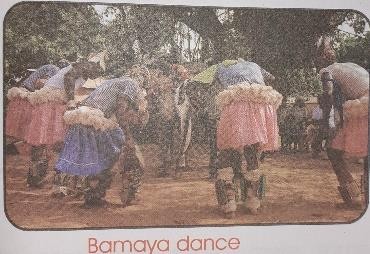 Show learners a video orpictures of the dance you want to teach.In our last performing arts lesson,we learnt how to create our own dance moves.Guide learners to pick a piece of music for the dance.e.g. Bamaya danceGuide learners to determine the style and plan of the dance.Show learners a video or pictures of the dance you want to teach.Demonstrate the dance moves to learners as they observe.Have learners practice the moves in a formation danceUse questions to review theirunderstanding of the lessonAsk learners to summarize what they have learntWeek EndingWeek EndingClassClassTwoTwoTwoSubjectSubjectGHANAIAN LANGUAGEGHANAIAN LANGUAGEGHANAIAN LANGUAGEReferenceReferenceGhanaian Language curriculum Page 58Ghanaian Language curriculum Page 58Ghanaian Language curriculum Page 58Learning Indicator(s)Learning Indicator(s)B1.6.1.1.1B1.6.1.1.1B1.6.1.1.1Performance IndicatorPerformance IndicatorLearners can read simple sentences of about three to four words.Learners can read simple sentences of about three to four words.Learners can read simple sentences of about three to four words.StrandStrandExtensive ReadingExtensive ReadingExtensive ReadingSub strandSub strandBuilding the Love And Culture of Reading In LearnersBuilding the Love And Culture of Reading In LearnersBuilding the Love And Culture of Reading In LearnersTeaching/ Learning ResourcesTeaching/ Learning ResourcesWord cards, sentence cards, letter cards, handwriting on a manila cardWord cards, sentence cards, letter cards, handwriting on a manila cardWord cards, sentence cards, letter cards, handwriting on a manila cardCore Competencies: Creativity and innovation, Communication and collaboration, Critical thinkingCore Competencies: Creativity and innovation, Communication and collaboration, Critical thinkingCore Competencies: Creativity and innovation, Communication and collaboration, Critical thinkingCore Competencies: Creativity and innovation, Communication and collaboration, Critical thinkingCore Competencies: Creativity and innovation, Communication and collaboration, Critical thinkingDAYSPHASE 1: STARTER 10 MINS(Preparing The Brain ForLearning)PHASE 1: STARTER 10 MINS(Preparing The Brain ForLearning)PHASE 2: MAIN 40MINS(New Learning IncludingAssessment)PHASE 3: REFLECTION10MINS(Learner And Teacher)Engage learners to sing songsand recite rhymesEngage learners to sing songsand recite rhymesLet learners say the letters ofthe alphabet.Ask learners questions toreview their understandingof the lessson.Row, Row, Row Your Boat Row, row, row your boat, Gently down the stream. Merrily, merrily, merrily, merrily,Life is but a dream.Row, Row, Row Your Boat Row, row, row your boat, Gently down the stream. Merrily, merrily, merrily, merrily,Life is but a dream.Write words on a flashcard.Let learners pick the flashcards in turns and let them mention the word on the card.Lead learners to spell the words as a group and on individual bases.Give learners task to do whiles you go round to guide those who need help.Have learners play games andrecite familiar rhymes to beginthe lessonHave learners play games andrecite familiar rhymes to beginthe lessonWrite the words on the boardleaving out some letters.Ask learners to summarizewhat they have learnt.Using questions and answers, review their understanding of the previous lessonUsing questions and answers, review their understanding of the previous lessonCall learners to fill the blank spaces with the correct letter.Write more words on the board leaving some letters out and call learners to fill the blank spaces with the missing letter.Let learners say 5 words they remember from the lesson.Guide learners to fill in blank spaces in simple words.Engage learners to sing songsand recite rhymesEngage learners to sing songsand recite rhymesLet learners say the letters ofthe alphabet as a group.Ask learners to summarizewhat they have learnt.Ding dong bell. Pussy's at the well. Who took her there? Little Johnny Hare.Who’ll bring her in?  Little Tommy Thin. What a jolly boy was thatTo get some milk for pussy cat, Who ne'er did any harm?But played with the mice in his father's barnDing dong bell. Pussy's at the well. Who took her there? Little Johnny Hare.Who’ll bring her in?  Little Tommy Thin. What a jolly boy was thatTo get some milk for pussy cat, Who ne'er did any harm?But played with the mice in his father's barnCall individual learners to say the letters of the alphabet.Write four-letter words on the board.Lead learners to say the words aloud.Let learners say the words on their own.Help learners to write four- letter words correctly.Let learners say 5 words they remember from the lesson.Week EndingWeek EndingClassClassTwoTwoTwoSubjectSubjectPHYSICAL EDUCATIONPHYSICAL EDUCATIONPHYSICAL EDUCATIONReferenceReferencePE curriculum Page 27PE curriculum Page 27PE curriculum Page 27Learning Indicator(s)Learning Indicator(s)B2.4.4.4.5B2.4.4.4.5B2.4.4.4.5Performance IndicatorPerformance IndicatorClassify PE equipment into new and old.Classify PE equipment into new and old.Classify PE equipment into new and old.StrandStrandPhysical Fitness Concepts, Principles And StrategiesPhysical Fitness Concepts, Principles And StrategiesPhysical Fitness Concepts, Principles And StrategiesSub strandSub strandSafety And InjuriesSafety And InjuriesSafety And InjuriesTeaching/ Learning ResourcesTeaching/ Learning ResourcesPictures and VideosPictures and VideosPictures and VideosCore Competencies: Creativity and innovation, Communication and collaboration, Critical thinkingCore Competencies: Creativity and innovation, Communication and collaboration, Critical thinkingCore Competencies: Creativity and innovation, Communication and collaboration, Critical thinkingCore Competencies: Creativity and innovation, Communication and collaboration, Critical thinkingCore Competencies: Creativity and innovation, Communication and collaboration, Critical thinkingDAYSPHASE 1: STARTER 10 MINS(Preparing The Brain For Learning)PHASE 1: STARTER 10 MINS(Preparing The Brain For Learning)PHASE 2: MAIN 40MINS(New Learning Including Assessment)PHASE 3: REFLECTION10MINS(Learner And Teacher)Let learners act as teachers toreview the previous lesson.Encourage learners to pose questions for clarificationLet learners act as teachers toreview the previous lesson.Encourage learners to pose questions for clarificationPlace PE equipment like discus,javelin, etc. on a table and let learners identify them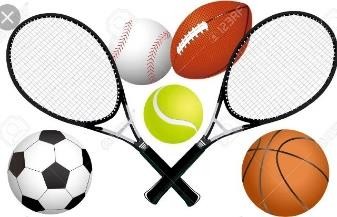 Guide learners to sort them into new and old by their appearance and usage.Ask learners to summarizewhat they have learnt.Let learners say 5 words they remember from the lesson.Week EndingWeek EndingClassClassTwoTwoTwoTwoTwoTwoTwoSubjectSubjectENGLISH LANGUAGEENGLISH LANGUAGEENGLISH LANGUAGEENGLISH LANGUAGEENGLISH LANGUAGEENGLISH LANGUAGEENGLISH LANGUAGEReferenceReferenceEnglish Language curriculum PageEnglish Language curriculum PageEnglish Language curriculum PageEnglish Language curriculum PageEnglish Language curriculum PageEnglish Language curriculum PageEnglish Language curriculum PageLearning Indicator(s)Learning Indicator(s)B2.1.10.1.2.B2.1.10.1.2.B2.2.9.1.2.B2.4.12.1.1.B2.5.10.1.1.B2.5.10.1.1.B2.6.1.1.1Performance IndicatorPerformance IndicatorLearners can maintain appropriate posture, eye contact and useappropriate verbal and non-verbal cues to convey meaningLearners can read and recognize 120 sight wordsLearners can use simple sentences to describe feelingsLearners can use phonics knowledge to spell words with irregular phonic letter patternLearners can read a variety of age and level-appropriate books and texts from print and non-printLearners can maintain appropriate posture, eye contact and useappropriate verbal and non-verbal cues to convey meaningLearners can read and recognize 120 sight wordsLearners can use simple sentences to describe feelingsLearners can use phonics knowledge to spell words with irregular phonic letter patternLearners can read a variety of age and level-appropriate books and texts from print and non-printLearners can maintain appropriate posture, eye contact and useappropriate verbal and non-verbal cues to convey meaningLearners can read and recognize 120 sight wordsLearners can use simple sentences to describe feelingsLearners can use phonics knowledge to spell words with irregular phonic letter patternLearners can read a variety of age and level-appropriate books and texts from print and non-printLearners can maintain appropriate posture, eye contact and useappropriate verbal and non-verbal cues to convey meaningLearners can read and recognize 120 sight wordsLearners can use simple sentences to describe feelingsLearners can use phonics knowledge to spell words with irregular phonic letter patternLearners can read a variety of age and level-appropriate books and texts from print and non-printLearners can maintain appropriate posture, eye contact and useappropriate verbal and non-verbal cues to convey meaningLearners can read and recognize 120 sight wordsLearners can use simple sentences to describe feelingsLearners can use phonics knowledge to spell words with irregular phonic letter patternLearners can read a variety of age and level-appropriate books and texts from print and non-printLearners can maintain appropriate posture, eye contact and useappropriate verbal and non-verbal cues to convey meaningLearners can read and recognize 120 sight wordsLearners can use simple sentences to describe feelingsLearners can use phonics knowledge to spell words with irregular phonic letter patternLearners can read a variety of age and level-appropriate books and texts from print and non-printLearners can maintain appropriate posture, eye contact and useappropriate verbal and non-verbal cues to convey meaningLearners can read and recognize 120 sight wordsLearners can use simple sentences to describe feelingsLearners can use phonics knowledge to spell words with irregular phonic letter patternLearners can read a variety of age and level-appropriate books and texts from print and non-printTeaching/ Learning ResourcesTeaching/ Learning ResourcesWord cards, sentence cards, letter cards and a class libraryWord cards, sentence cards, letter cards and a class libraryWord cards, sentence cards, letter cards and a class libraryWord cards, sentence cards, letter cards and a class libraryWord cards, sentence cards, letter cards and a class libraryWord cards, sentence cards, letter cards and a class libraryWord cards, sentence cards, letter cards and a class libraryCore Competencies: Reading and Writing Skills Personal Development and Leadership and CollaborationCore Competencies: Reading and Writing Skills Personal Development and Leadership and CollaborationCore Competencies: Reading and Writing Skills Personal Development and Leadership and CollaborationCore Competencies: Reading and Writing Skills Personal Development and Leadership and CollaborationCore Competencies: Reading and Writing Skills Personal Development and Leadership and CollaborationCore Competencies: Reading and Writing Skills Personal Development and Leadership and CollaborationCore Competencies: Reading and Writing Skills Personal Development and Leadership and CollaborationCore Competencies: Reading and Writing Skills Personal Development and Leadership and CollaborationCore Competencies: Reading and Writing Skills Personal Development and Leadership and CollaborationDAYSPHASE 1: STARTER 10 MINS(Preparing The Brain ForLearning)PHASE 1: STARTER 10 MINS(Preparing The Brain ForLearning)PHASE 2: MAIN 40MINS(New Learning IncludingAssessment)PHASE 2: MAIN 40MINS(New Learning IncludingAssessment)PHASE 2: MAIN 40MINS(New Learning IncludingAssessment)PHASE 2: MAIN 40MINS(New Learning IncludingAssessment)PHASE 3: REFLECTION10MINS(Learner And Teacher)PHASE 3: REFLECTION10MINS(Learner And Teacher)MondayHave learners recite familiarrhymes.FIVE LITTLE DUCKSFive little ducks went out one day,Over the hills and far away, Mother duck said “Quack, quack, quack”But only 4 little ducks came back.Have learners recite familiarrhymes.FIVE LITTLE DUCKSFive little ducks went out one day,Over the hills and far away, Mother duck said “Quack, quack, quack”But only 4 little ducks came back.A.ORAL LANGUAGE(Presentation)Model appropriate posture, eye contact and use verbal and non- verbal clues.Let learners observe and do same.Discuss when to use various postures, eye contact, verbal and non-verbal clues when talking to different people e.g. teacher, friend.Have learners role-play how to maintain appropriate posture, verbal and non-verbal clues in communication. e.g. crossed arms and unblinking eye gaze to indicate disapproval.A.ORAL LANGUAGE(Presentation)Model appropriate posture, eye contact and use verbal and non- verbal clues.Let learners observe and do same.Discuss when to use various postures, eye contact, verbal and non-verbal clues when talking to different people e.g. teacher, friend.Have learners role-play how to maintain appropriate posture, verbal and non-verbal clues in communication. e.g. crossed arms and unblinking eye gaze to indicate disapproval.A.ORAL LANGUAGE(Presentation)Model appropriate posture, eye contact and use verbal and non- verbal clues.Let learners observe and do same.Discuss when to use various postures, eye contact, verbal and non-verbal clues when talking to different people e.g. teacher, friend.Have learners role-play how to maintain appropriate posture, verbal and non-verbal clues in communication. e.g. crossed arms and unblinking eye gaze to indicate disapproval.A.ORAL LANGUAGE(Presentation)Model appropriate posture, eye contact and use verbal and non- verbal clues.Let learners observe and do same.Discuss when to use various postures, eye contact, verbal and non-verbal clues when talking to different people e.g. teacher, friend.Have learners role-play how to maintain appropriate posture, verbal and non-verbal clues in communication. e.g. crossed arms and unblinking eye gaze to indicate disapproval.Give learners task tocomplete while you go round the class to support those who might need extra help.Have learners to read and spell some of the keywords in the lessonGive learners task tocomplete while you go round the class to support those who might need extra help.Have learners to read and spell some of the keywords in the lessonTuesdayEngage learners to sing songsand recite familiar rhymesLITTLE TOMMY TITTLEMOUSELittle tommy tittle mouse Lived in a little house,He caught fishesIn other men’s ditches.Engage learners to sing songsand recite familiar rhymesLITTLE TOMMY TITTLEMOUSELittle tommy tittle mouse Lived in a little house,He caught fishesIn other men’s ditches.B.READING(Fluency)Introduce learners to more sight words in contextHave them identify and use at least 120 sight-wordsRemember to focus on a few at a time.B.READING(Fluency)Introduce learners to more sight words in contextHave them identify and use at least 120 sight-wordsRemember to focus on a few at a time.B.READING(Fluency)Introduce learners to more sight words in contextHave them identify and use at least 120 sight-wordsRemember to focus on a few at a time.B.READING(Fluency)Introduce learners to more sight words in contextHave them identify and use at least 120 sight-wordsRemember to focus on a few at a time.Give learners task tocomplete while you go round the class to support those who might need extra help.Have learners to read and spell some of the keywords in the lessonGive learners task tocomplete while you go round the class to support those who might need extra help.Have learners to read and spell some of the keywords in the lessonWednesdayHave learners play games andrecite familiar rhymes to begin the lessonHave learners play games andrecite familiar rhymes to begin the lessonC.WRITING(Descriptive Writing)Let learners name and describe common objects using adjectives.C.WRITING(Descriptive Writing)Let learners name and describe common objects using adjectives.C.WRITING(Descriptive Writing)Let learners name and describe common objects using adjectives.C.WRITING(Descriptive Writing)Let learners name and describe common objects using adjectives.Give learners task tocomplete while you go round the class to support those who might need extra help.Give learners task tocomplete while you go round the class to support those who might need extra help.Using questions and answers, review their understanding of the previous lesson.Let learners name various objects in the classroom.Explain what they have to do.Demonstrate the activity by describing an object in 3-5 sentences. Write the sentences on the board.Let individuals choose objects and describe them orally and then in writing.Have learners to read and spell some of the keywords in the lessonThursdayHave learners play games andrecite familiar rhymes to begin the lessonUsing questions and answers, review their understanding of the previous lesson.D.WRITINGCONVENTIONS & GRAMMAR USAGE(Spelling)Have learners play the pick and spell game to spell phonetically irregular words. e. g. the, faceHave learners use these words in oral and written sentences.Give learners task tocomplete while you go round the class to support those who might need extra help.Have learners to read and spell some of the keywords in the lessonFridayEngage learners to recite a fewrhymes with actionsHave a variety of age appropriate books for learners to make a choice from.C.EXTENSIVE READINGUse the Author’s chair to introduce the reading/ library time.Introduce narratives, pop-up and flip-the-page texts to learners.Introduce e-books to learners, if available.Call learners in turns to tellthe whole class what they read.Let Learners draw parts of the story they readWeek EndingWeek EndingClassClassTwoTwoTwoSubjectSubjectMATHEMATICSMATHEMATICSMATHEMATICSReferenceReferenceMathematics curriculum Page 40Mathematics curriculum Page 40Mathematics curriculum Page 40Learning Indicator(s)Learning Indicator(s)B2.4.1.1.1B2.4.1.1.1B2.4.1.1.1Performance IndicatorPerformance IndicatorLearners can use tallies checkmark, charts lists or objects to collect andorganize dataLearners can use tallies checkmark, charts lists or objects to collect andorganize dataLearners can use tallies checkmark, charts lists or objects to collect andorganize dataStrandStrandDataDataDataSub strandSub strandData Collection And OrganizationData Collection And OrganizationData Collection And OrganizationTeaching/ Learning ResourcesTeaching/ Learning ResourcesClass registers, school based assessmentClass registers, school based assessmentClass registers, school based assessmentCore Competencies: Problem Solving skills; Critical Thinking; Justification of Ideas; Collaborative Learning; PersonalDevelopment and Leadership Attention to PrecisionCore Competencies: Problem Solving skills; Critical Thinking; Justification of Ideas; Collaborative Learning; PersonalDevelopment and Leadership Attention to PrecisionCore Competencies: Problem Solving skills; Critical Thinking; Justification of Ideas; Collaborative Learning; PersonalDevelopment and Leadership Attention to PrecisionCore Competencies: Problem Solving skills; Critical Thinking; Justification of Ideas; Collaborative Learning; PersonalDevelopment and Leadership Attention to PrecisionCore Competencies: Problem Solving skills; Critical Thinking; Justification of Ideas; Collaborative Learning; PersonalDevelopment and Leadership Attention to PrecisionDAYSPHASE 1: STARTER 10MINS(Preparing The Brain ForLearning)PHASE 1: STARTER 10MINS(Preparing The Brain ForLearning)PHASE 2: MAIN 40MINS(New Learning Including Assessment)PHASE 3: REFLECTION10MINS(Learner And Teacher)MondayAsk learners questions toreview their understanding in the previous lessonEngage learners to play games and sing songs to begin the lesson.Ask learners questions toreview their understanding in the previous lessonEngage learners to play games and sing songs to begin the lesson.Revise with learners on some of thekey words used.e.g. data, the number collected for the analysis, bar graph, etc.Draw a bar graph on the board depicting the food learners like bestR I C E&	BANE	K	FW	U	U FULearners to use the graph to answer and/or pose questions, and justify the answers, based on the organized datae.g. “What is the class favorite food?Ask learners to tell youwhat they have learntGive learners individual or home taskTuesdayAsk learners questions toreview their understanding in the previous lessonEngage learners to play games and sing songs to begin the lesson.Ask learners questions toreview their understanding in the previous lessonEngage learners to play games and sing songs to begin the lesson.Draw a bar graph on the boarddepicting learners favorite colorsBB	LL	AU	CE	K	REDLearners to use the graph to answer and/or pose questions, and justify the answers, based on the organized datae.g. “What is the class favorite color?Encourage learners to ask questions about the bar graph.Ask learners to tell youwhat they have learntGive learners individual or home taskWednesdayAsk learners questions toreview their understanding in the previous lessonAsk learners questions toreview their understanding in the previous lessonDraw a bar graph on the boarddepicting learners favorite sports.Ask learners to tell youwhat they have learntEngage learners to playgames and sing songs to begin the lesson.Give learners individual orhome taskWRES	ST	OL	CA	I	CM	N	EP	G	RELearners to use the graph to answer and/or pose questions, and justify the answers, based on the organized datae.g. “What is the class favorite sport?ThursdayEngage learners to playgames and sing songs to begin the lesson.Engage learners to collect data andrepresent it using bar graph.Let learners answer questions based on the graph they have drawn.Ask learners to tell youwhat they have learntGive learners individual or home taskFridayEngage learners to playgames and sing songs to begin the lesson.Engage learners to collect data andrepresent it using bar graph.Let learners answer questions based on the graph they have drawn.Ask learners to tell youwhat they have learntGive learners individual or home taskWeek EndingWeek EndingClassClassTwoTwoTwoTwoTwoSubjectSubjectSCIENCESCIENCESCIENCESCIENCESCIENCEReferenceReferenceScienceSciencecurriculumPage 34Learning Indicator(s)Learning Indicator(s)B2.5.4.1.1B2.5.4.1.1B2.5.4.1.1B2.5.4.1.1B2.5.4.1.1Performance IndicatorPerformance IndicatorDescribe the conditions of the weatherDescribe the conditions of the weatherDescribe the conditions of the weatherDescribe the conditions of the weatherDescribe the conditions of the weatherStrandStrandHumans and the EnvironmentHumans and the EnvironmentHumans and the EnvironmentHumans and the EnvironmentHumans and the EnvironmentSub strandSub strandClimate ChangeClimate ChangeClimate ChangeClimate ChangeClimate ChangeTeaching/ Learning ResourcesTeaching/ Learning ResourcesPictures depicting bush burning, burning of rubbish, throwing rubbishinto water bodiesPictures depicting bush burning, burning of rubbish, throwing rubbishinto water bodiesPictures depicting bush burning, burning of rubbish, throwing rubbishinto water bodiesPictures depicting bush burning, burning of rubbish, throwing rubbishinto water bodiesPictures depicting bush burning, burning of rubbish, throwing rubbishinto water bodiesCore Competencies: Problem Solving skills; Critical Thinking; Justification of Ideas; Collaborative Learning; PersonalDevelopment and Leadership Attention to PrecisionCore Competencies: Problem Solving skills; Critical Thinking; Justification of Ideas; Collaborative Learning; PersonalDevelopment and Leadership Attention to PrecisionCore Competencies: Problem Solving skills; Critical Thinking; Justification of Ideas; Collaborative Learning; PersonalDevelopment and Leadership Attention to PrecisionCore Competencies: Problem Solving skills; Critical Thinking; Justification of Ideas; Collaborative Learning; PersonalDevelopment and Leadership Attention to PrecisionCore Competencies: Problem Solving skills; Critical Thinking; Justification of Ideas; Collaborative Learning; PersonalDevelopment and Leadership Attention to PrecisionCore Competencies: Problem Solving skills; Critical Thinking; Justification of Ideas; Collaborative Learning; PersonalDevelopment and Leadership Attention to PrecisionCore Competencies: Problem Solving skills; Critical Thinking; Justification of Ideas; Collaborative Learning; PersonalDevelopment and Leadership Attention to PrecisionDAYSPHASE 1: STARTER 10 MINS(Preparing The Brain ForLearning)PHASE 1: STARTER 10 MINS(Preparing The Brain ForLearning)PHASE 2: MAIN 40MINS(New Learning IncludingAssessment)PHASE 2: MAIN 40MINS(New Learning IncludingAssessment)PHASE 2: MAIN 40MINS(New Learning IncludingAssessment)PHASE 3: REFLECTION10MINS(Learner And Teacher)Have learners play games andrecite familiar rhymes to begin the lessonUsing questions and answers, review their understanding of the previous lesson.Have learners play games andrecite familiar rhymes to begin the lessonUsing questions and answers, review their understanding of the previous lesson.Take learners out to observethe weather and talk about whether they feel hot or cold.Guide learners to talk about other weather conditions, e.g. rainy, windy, sunny and cloudy.Take learners out to observethe weather and talk about whether they feel hot or cold.Guide learners to talk about other weather conditions, e.g. rainy, windy, sunny and cloudy.Take learners out to observethe weather and talk about whether they feel hot or cold.Guide learners to talk about other weather conditions, e.g. rainy, windy, sunny and cloudy.Ask learners questions toreview their understanding of the lessson.Give learners task to do whiles you go round to guide those who need help.Have learners play games andrecite familiar rhymes to begin the lessonUsing questions and answers, review their understanding of the previous lessonHave learners play games andrecite familiar rhymes to begin the lessonUsing questions and answers, review their understanding of the previous lessonShow pictures or videos ofdifferent weather conditions and activities people do under different weather conditions.Learners talk about what they observe during different weather conditions: rainy, windy, sunny and cloudy.Show pictures or videos ofdifferent weather conditions and activities people do under different weather conditions.Learners talk about what they observe during different weather conditions: rainy, windy, sunny and cloudy.Show pictures or videos ofdifferent weather conditions and activities people do under different weather conditions.Learners talk about what they observe during different weather conditions: rainy, windy, sunny and cloudy.Ask learners to summarizewhat they have learnt.Let learners say 5 words they remember from the lesson.Let learners act as teachers toreview the previous lesson.Encourage learners to pose questions for clarificationLet learners act as teachers toreview the previous lesson.Encourage learners to pose questions for clarificationLet learners sing songs on theweather, e.g. rain, rain go away. Act a play on the lesson taught.Let learners sing songs on theweather, e.g. rain, rain go away. Act a play on the lesson taught.Let learners sing songs on theweather, e.g. rain, rain go away. Act a play on the lesson taught.Ask learners questions toreview their understanding of the lessson.Give learners task to do whiles you go round to guide those who need help.Week EndingWeek EndingClassClassTwoTwoTwoSubjectSubjectOUR WORLD OUR PEOPLEOUR WORLD OUR PEOPLEOUR WORLD OUR PEOPLEReferenceReferenceOWOP curriculum Page 37OWOP curriculum Page 37OWOP curriculum Page 37Learning Indicator(s)Learning Indicator(s)B2.5.4.1.1.B2.5.4.1.1.B2.5.4.1.1.Performance IndicatorPerformance IndicatorDemonstrate sending and receiving information from other gadgetsDemonstrate sending and receiving information from other gadgetsDemonstrate sending and receiving information from other gadgetsStrandStrandMy Global CommunityMy Global CommunityMy Global CommunitySub strandSub strandTechnology In CommunicationTechnology In CommunicationTechnology In CommunicationTeaching/ Learning ResourcesTeaching/ Learning ResourcesPictures, Charts, Video ClipsPictures, Charts, Video ClipsPictures, Charts, Video ClipsCore Competencies: Communication and Collaboration Critical Thinking and Problem Solving Cultural Identity andGlobal CitizenshipCore Competencies: Communication and Collaboration Critical Thinking and Problem Solving Cultural Identity andGlobal CitizenshipCore Competencies: Communication and Collaboration Critical Thinking and Problem Solving Cultural Identity andGlobal CitizenshipCore Competencies: Communication and Collaboration Critical Thinking and Problem Solving Cultural Identity andGlobal CitizenshipCore Competencies: Communication and Collaboration Critical Thinking and Problem Solving Cultural Identity andGlobal CitizenshipDAYSPHASE 1: STARTER 10 MINS(Preparing The Brain ForLearning)PHASE 1: STARTER 10 MINS(Preparing The Brain ForLearning)PHASE 2: MAIN 40MINS(New Learning IncludingAssessment)PHASE 3: REFLECTION10MINS(Learner And Teacher)Have learners play games andrecite familiar rhymes to begin the lessonUsing questions and answers, review their understanding of the previous lesson.Have learners play games andrecite familiar rhymes to begin the lessonUsing questions and answers, review their understanding of the previous lesson.Guide learners throughdemonstration to talk about where one can send and receive information in a discussion e.g. Poster, road signs, newspapers, telephones calls, SMS, etc.Bring sources of data e.g. newspapers or class registers to class Guide learners, through demonstration, to identify data and record them in their books,e.g. listening to radio, newspaper, talking to people, etc.Ask learners questions toreview their understanding of the lessson.Give learners task to do whiles you go round to guide those who need help.Have learners play games andrecite familiar rhymes to begin the lessonUsing questions and answers, review their understanding of the previous lessonHave learners play games andrecite familiar rhymes to begin the lessonUsing questions and answers, review their understanding of the previous lessonBring sources of data e.g.newspapers or class registers to class Guide learners, through demonstration, to identify data and record them in their books,e.g. listening to radio, newspaper, talking to people, etc.Through group work, guide learners to talk about the type of information they should pay attention to e.g. information on their education, parents.Ask learners to summarizewhat they have learnt.Let learners say 5 words they remember from the lesson.Let learners act as teachers toreview the previous lesson.Encourage learners to pose questions for clarificationLet learners act as teachers toreview the previous lesson.Encourage learners to pose questions for clarificationBring sources of data e.g.newspapers or class registers to class Guide learners, through demonstration, to identify data and record them in their books,e.g. listening to radio, newspaper, talking to people, etc.Through group work, guide learners to talk about the type of information they should pay attention to e.g. information on their education, parents.Ask learners questions toreview their understanding of the lessson.Give learners task to do whiles you go round to guide those who need help.Week EndingWeek EndingClassClassTwoTwoTwoSubjectSubjectRELIGIOUS & MORAL EDUCATIONRELIGIOUS & MORAL EDUCATIONRELIGIOUS & MORAL EDUCATIONReferenceReferenceRME curriculum Page 13RME curriculum Page 13RME curriculum Page 13Learning Indicator(s)Learning Indicator(s)B2. 4.2.1.1:B2. 4.2.1.1:B2. 4.2.1.1:Performance IndicatorPerformance IndicatorLearners can describe ways of promoting personal hygiene and safetyin the community.Learners can describe ways of promoting personal hygiene and safetyin the community.Learners can describe ways of promoting personal hygiene and safetyin the community.StrandStrandThe Family and the CommunityThe Family and the CommunityThe Family and the CommunitySub strandSub strandPersonal Safety In The CommunityPersonal Safety In The CommunityPersonal Safety In The CommunityTeaching/ Learning ResourcesTeaching/ Learning ResourcesWall charts, wall words, posters, video clip, etc.Wall charts, wall words, posters, video clip, etc.Wall charts, wall words, posters, video clip, etc.Core Competencies: Cultural Identity, Sharing Reconciliation, Togetherness, Unity Communication and Collaboration,Critical Thinking  Creativity and Innovation Digital LiteracyCore Competencies: Cultural Identity, Sharing Reconciliation, Togetherness, Unity Communication and Collaboration,Critical Thinking  Creativity and Innovation Digital LiteracyCore Competencies: Cultural Identity, Sharing Reconciliation, Togetherness, Unity Communication and Collaboration,Critical Thinking  Creativity and Innovation Digital LiteracyCore Competencies: Cultural Identity, Sharing Reconciliation, Togetherness, Unity Communication and Collaboration,Critical Thinking  Creativity and Innovation Digital LiteracyCore Competencies: Cultural Identity, Sharing Reconciliation, Togetherness, Unity Communication and Collaboration,Critical Thinking  Creativity and Innovation Digital LiteracyDAYSPHASE 1: STARTER 10 MINS(Preparing The Brain For Learning)PHASE 1: STARTER 10 MINS(Preparing The Brain For Learning)PHASE 2: MAIN 40MINS(New Learning Including Assessment)PHASE 3: REFLECTION10MINS(Learner And Teacher)Let learners act as teachers toreview the previous lesson.Encourage learners to pose questions for clarificationLet learners act as teachers toreview the previous lesson.Encourage learners to pose questions for clarificationHave learners mention thingsthey need in promoting safety in the community: brooms, scrubbing brushes, rakes, cutlasses, street lights, etc.Let learners talk about things that must be done to ensure safety in the community: clearing of surroundings, de-silting choked gutters, creating watch- dog groups and reporting crimes or criminals (bad people or bad behaviors), etc.Help learners demonstrate safe community practices.Let learners draw items used in keeping our communities clean.Let learners draw people who keep our communities safe.Ask learners questions toreview their understanding of the lessson.Give learners task to do whiles you go round to guide those who need help.Week EndingWeek EndingClassClassTwoTwoTwoSubjectSubjectHISTORYHISTORYHISTORYReferenceReferenceHistory curriculum PageHistory curriculum PageHistory curriculum PageLearning Indicator(s)Learning Indicator(s)B2.3.2.1.1B2.3.2.1.1B2.3.2.1.1Performance IndicatorPerformance IndicatorLearners can describe how early trade was carried out betweenGhanaians and EuropeansLearners can describe how early trade was carried out betweenGhanaians and EuropeansLearners can describe how early trade was carried out betweenGhanaians and EuropeansStrandStrandMy Country GhanaMy Country GhanaMy Country GhanaSub strandSub strandInternational Trading Including Slave TradeInternational Trading Including Slave TradeInternational Trading Including Slave TradeTeaching/ Learning ResourcesTeaching/ Learning ResourcesWall charts, word cards, posters, video clip, etc.Wall charts, word cards, posters, video clip, etc.Wall charts, word cards, posters, video clip, etc.Core Competencies: The use of evidence to appreciate the significance of historical locations help learnersto become critical thinkers and digital literatesCore Competencies: The use of evidence to appreciate the significance of historical locations help learnersto become critical thinkers and digital literatesCore Competencies: The use of evidence to appreciate the significance of historical locations help learnersto become critical thinkers and digital literatesCore Competencies: The use of evidence to appreciate the significance of historical locations help learnersto become critical thinkers and digital literatesCore Competencies: The use of evidence to appreciate the significance of historical locations help learnersto become critical thinkers and digital literatesDAYSPHASE 1: STARTER 10 MINS(Preparing The Brain For Learning)PHASE 1: STARTER 10 MINS(Preparing The Brain For Learning)PHASE 2: MAIN 40MINS(New Learning Including Assessment)PHASE 3: REFLECTION10MINS(Learner And Teacher)Engage learners to play games,sing songs and recite rhymes to begin the lesson.Using questions and answers review learners on the previous lesson.Engage learners to play games,sing songs and recite rhymes to begin the lesson.Using questions and answers review learners on the previous lesson.Describe how early trade wascarried out between Ghanaians and the Europeans.Organize learning corners with real items or pictures of items brought by the Europeans such as Gin, Gun, Gun Powder, Textiles, Tobacco, Iron Bars, Elephant tusks, Ivory, Gold.Role play the barter trade in those items.Ask learners questions toreview their understanding of the lessson.Give learners task to do whiles you go round to guide those who need help.Let learners act as teachers toreview the previous lesson.Encourage learners to pose questions for clarificationLet learners act as teachers toreview the previous lesson.Encourage learners to pose questions for clarificationGuide learners to use theinternet to identify countries with the items they brought that remained part of everyday Ghanaian life. e.g. the Dutch and wax prints.Name the towns that emerged on the coast as a result of European trade with Ghanaians.Ask learners to summarizewhat they have learnt.Let learners say 5 words they remember from the lesson.Week EndingWeek EndingClassClassTwoTwoTwoTwoSubjectSubjectCREATIVE ARTSCREATIVE ARTSCREATIVE ARTSCREATIVE ARTSReferenceReferenceCreative Arts	curriculum PageCreative Arts	curriculum PageCreative Arts	curriculum PageCreative Arts	curriculum PageLearning Indicator(s)Learning Indicator(s)B2.2.3.4.B2.2.3.4.B2.2.3.5.Performance IndicatorPerformance IndicatorLearners perform own artworks to share creative experiences that reflectthe natural and manmade environments in other Ghanaian communitiesLearners perform own artworks to share creative experiences that reflectthe natural and manmade environments in other Ghanaian communitiesLearners perform own artworks to share creative experiences that reflectthe natural and manmade environments in other Ghanaian communitiesLearners perform own artworks to share creative experiences that reflectthe natural and manmade environments in other Ghanaian communitiesStrandStrandVisual Arts & Performing ArtsVisual Arts & Performing ArtsVisual Arts & Performing ArtsVisual Arts & Performing ArtsSub strandSub strandDisplaying and SharingDisplaying and SharingDisplaying and SharingDisplaying and SharingTeaching/ Learning ResourcesTeaching/ Learning ResourcesPhotos, videos, art paper, colors and traditional art tools, other materials availablein the communityPhotos, videos, art paper, colors and traditional art tools, other materials availablein the communityPhotos, videos, art paper, colors and traditional art tools, other materials availablein the communityPhotos, videos, art paper, colors and traditional art tools, other materials availablein the communityCore Competencies: Decision Making Creativity, Innovation Communication Collaboration Digital LiteracyCore Competencies: Decision Making Creativity, Innovation Communication Collaboration Digital LiteracyCore Competencies: Decision Making Creativity, Innovation Communication Collaboration Digital LiteracyCore Competencies: Decision Making Creativity, Innovation Communication Collaboration Digital LiteracyCore Competencies: Decision Making Creativity, Innovation Communication Collaboration Digital LiteracyCore Competencies: Decision Making Creativity, Innovation Communication Collaboration Digital LiteracyDAYSPHASE 1: STARTER 10 MINS(Preparing The Brain For Learning)PHASE 1: STARTER 10 MINS(Preparing The Brain For Learning)PHASE 2: MAIN 40MINS(New Learning Including Assessment)PHASE 2: MAIN 40MINS(New Learning Including Assessment)PHASE 3: REFLECTION10MINS(Learner And Teacher)Show pictures and videos ofthe artwork to exhibit.Engage learners to sing songs about work.Show pictures and videos ofthe artwork to exhibit.Engage learners to sing songs about work.Guide learners to plan anarrangement of own artworks to share, educate and inform the public on topical issues of the local community.Learners should select a theme for their art. E.g. go green or save trees.Guide learners to plan anarrangement of own artworks to share, educate and inform the public on topical issues of the local community.Learners should select a theme for their art. E.g. go green or save trees.Teacher moves round theclass to monitor the progress of learners in their sketches.Encourage learners tocome out with good sketches.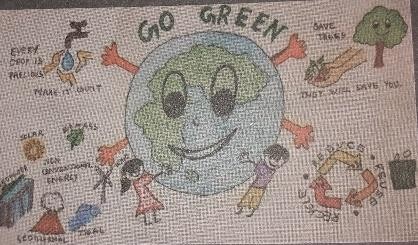 Give out manual invitations cards to learners to be given to their parents.Learners should plan their art in a sketch form.Learners should plan their art in a sketch form.Show pictures and videos ofthe artwork to exhibit.Show pictures and videos ofthe artwork to exhibit.Organize a place for the exhibition.Organize a place for the exhibition.Appreciate and thankparents for their presence.Engage learners to sing songs about work.Engage learners to sing songs about work.Invite other teachers to witness the artwork. Set the stage for learners to display their artwork.Evaluate individual art and allow pupils to talk about them in the form of appraisal.Invite other teachers to witness the artwork. Set the stage for learners to display their artwork.Evaluate individual art and allow pupils to talk about them in the form of appraisal.Let learners organize themselves to clean up the place after the exhibition.Discuss the moral lessons in the song.Discuss the moral lessons in the song.Week EndingWeek EndingClassClassTwoTwoTwoSubjectSubjectGHANAIAN LANGUAGEGHANAIAN LANGUAGEGHANAIAN LANGUAGEReferenceReferenceGhanaian Language curriculum Page 87Ghanaian Language curriculum Page 87Ghanaian Language curriculum Page 87Learning Indicator(s)Learning Indicator(s)B2.6.1.1.1B2.6.1.1.1B2.6.1.1.1Performance IndicatorPerformance IndicatorLearners can read short passages of simple sentences of about four to fivewords.Learners can read short passages of simple sentences of about four to fivewords.Learners can read short passages of simple sentences of about four to fivewords.StrandStrandExtensive ReadingExtensive ReadingExtensive ReadingSub strandSub strandBuilding The Love & Culture Of Reading In LearnersBuilding The Love & Culture Of Reading In LearnersBuilding The Love & Culture Of Reading In LearnersTeaching/ Learning ResourcesTeaching/ Learning ResourcesWord cards, sentence cards, letter cards, handwriting on a manila cardWord cards, sentence cards, letter cards, handwriting on a manila cardWord cards, sentence cards, letter cards, handwriting on a manila cardCore Competencies: Creativity and innovation, Communication and collaboration, Critical thinkingCore Competencies: Creativity and innovation, Communication and collaboration, Critical thinkingCore Competencies: Creativity and innovation, Communication and collaboration, Critical thinkingCore Competencies: Creativity and innovation, Communication and collaboration, Critical thinkingCore Competencies: Creativity and innovation, Communication and collaboration, Critical thinkingDAYSPHASE 1: STARTER 10 MINS(Preparing The Brain For Learning)PHASE 1: STARTER 10 MINS(Preparing The Brain For Learning)PHASE 2: MAIN 40MINS(New Learning Including Assessment)PHASE 3: REFLECTION10MINS(Learner And Teacher)Engage learners to sing songsand recite rhymes Hot Cross Buns Hot cross buns! Hot cross buns!One ha' penny. Two ha' penny.Hot cross buns!If you have no daughters. Give them to your sons One ha' penny, Two ha' penny.Hot Cross Buns!Engage learners to sing songsand recite rhymes Hot Cross Buns Hot cross buns! Hot cross buns!One ha' penny. Two ha' penny.Hot cross buns!If you have no daughters. Give them to your sons One ha' penny, Two ha' penny.Hot Cross Buns!Let learners sing a traditionaloccupational song they know.Provide learners with reading books (the book should have a short passage according to the number of words prescribed).Lead learners to read the passage in the book. Let learners read the passage in turns.Assist learners to read short passages of simple sentences of about four to five words in other parts of the book.Ask learners questions toreview their understanding of the lessson.Give learners task to do whiles you go round to guide those who need help.Have learners play games andrecite familiar rhymes to begin the lessonUsing questions and answers, review their understanding of the previous lessonHave learners play games andrecite familiar rhymes to begin the lessonUsing questions and answers, review their understanding of the previous lessonLet learners sing a traditionaloccupational song they know. Provide learners with reading booksLead learners to read the passage in the book. Let learners read the passage in turns.Assist learners to read short passages of simple sentences of about four to five words in other parts of the book.Ask learners to summarizewhat they have learnt.Let learners say 5 words they remember from the lesson.Engage learners to sing songsand recite rhymes Round and Round the GardenRound and round the garden Like a teddy bear.One step. Two step, Tickle you under there.Engage learners to sing songsand recite rhymes Round and Round the GardenRound and round the garden Like a teddy bear.One step. Two step, Tickle you under there.Let learners sing a traditionaloccupational song they know.Provide learners with reading books. Lead learners to read the passage in the book.Let learners read the passage in turns. Assist learners to read short passages of simple sentences of about four to five words in other parts of the book.Ask learners to summarizewhat they have learnt.Let learners say 5 words they remember from the lesson.Week EndingWeek EndingClassClassTwoTwoTwoSubjectSubjectPHYSICAL EDUCATIONPHYSICAL EDUCATIONPHYSICAL EDUCATIONReferenceReferencePE curriculum Page 28PE curriculum Page 28PE curriculum Page 28Learning Indicator(s)Learning Indicator(s)B2.5.3.5.3:B2.5.3.5.3:B2.5.3.5.3:Performance IndicatorPerformance IndicatorParticipate positively in physical activities rely on cooperation.Participate positively in physical activities rely on cooperation.Participate positively in physical activities rely on cooperation.StrandStrandValues And Psycho-Social Concepts, Principles And StrategiesValues And Psycho-Social Concepts, Principles And StrategiesValues And Psycho-Social Concepts, Principles And StrategiesSub strandSub strandGroup DynamicGroup DynamicGroup DynamicTeaching/ Learning ResourcesTeaching/ Learning ResourcesPictures and VideosPictures and VideosPictures and VideosCore Competencies: Creativity and innovation, Communication and collaboration, Critical thinkingCore Competencies: Creativity and innovation, Communication and collaboration, Critical thinkingCore Competencies: Creativity and innovation, Communication and collaboration, Critical thinkingCore Competencies: Creativity and innovation, Communication and collaboration, Critical thinkingCore Competencies: Creativity and innovation, Communication and collaboration, Critical thinkingDAYSPHASE 1: STARTER 10 MINS(Preparing The Brain ForLearning)PHASE 1: STARTER 10 MINS(Preparing The Brain ForLearning)PHASE 2: MAIN 40MINS(New Learning IncludingAssessment)PHASE 3: REFLECTION10MINS(Learner And Teacher)Have learners play games andrecite familiar rhymes to begin the lessonUsing questions and answers, review their understanding of the previous lessonHave learners play games andrecite familiar rhymes to begin the lessonUsing questions and answers, review their understanding of the previous lessonCooperative learning in physicaleducation is a model based approach that focuses on learners working together in small groups to master subject matter content.Emphasis during physical activity that without cooperation learners cannot positively work together.Cooperative learning in physical activities overcomes cultural, religious, gender, physical, developmental, etc. differences.Ask learners to summarizewhat they have learnt.Let learners say 5 words they remember from the lesson.Week EndingWeek EndingClassClassTwoTwoTwoTwoTwoTwoTwoSubjectSubjectENGLISH LANGUAGEENGLISH LANGUAGEENGLISH LANGUAGEENGLISH LANGUAGEENGLISH LANGUAGEENGLISH LANGUAGEENGLISH LANGUAGEReferenceReferenceEnglish Language curriculum PageEnglish Language curriculum PageEnglish Language curriculum PageEnglish Language curriculum PageEnglish Language curriculum PageEnglish Language curriculum PageEnglish Language curriculum PageLearning Indicator(s)Learning Indicator(s)B2.1.10.1.2.B2.1.10.1.2.B2.2.9.1.3.B2.4.12.1.1.B2.5.10.1.1.B2.5.10.1.1.B2.6.1.1.1Performance IndicatorPerformance IndicatorLearners can maintain appropriate posture, eye contact and useappropriate verbal and non-verbal cues to convey meaningLearners can use contextual clues to confirm or self-correct pronunciation while reading aloudLearners can use simple sentences to describe feelingsLearners can use phonics knowledge to spell words with irregular phonic letter patternLearners can read a variety of age and level-appropriate books and texts from print and non-printLearners can maintain appropriate posture, eye contact and useappropriate verbal and non-verbal cues to convey meaningLearners can use contextual clues to confirm or self-correct pronunciation while reading aloudLearners can use simple sentences to describe feelingsLearners can use phonics knowledge to spell words with irregular phonic letter patternLearners can read a variety of age and level-appropriate books and texts from print and non-printLearners can maintain appropriate posture, eye contact and useappropriate verbal and non-verbal cues to convey meaningLearners can use contextual clues to confirm or self-correct pronunciation while reading aloudLearners can use simple sentences to describe feelingsLearners can use phonics knowledge to spell words with irregular phonic letter patternLearners can read a variety of age and level-appropriate books and texts from print and non-printLearners can maintain appropriate posture, eye contact and useappropriate verbal and non-verbal cues to convey meaningLearners can use contextual clues to confirm or self-correct pronunciation while reading aloudLearners can use simple sentences to describe feelingsLearners can use phonics knowledge to spell words with irregular phonic letter patternLearners can read a variety of age and level-appropriate books and texts from print and non-printLearners can maintain appropriate posture, eye contact and useappropriate verbal and non-verbal cues to convey meaningLearners can use contextual clues to confirm or self-correct pronunciation while reading aloudLearners can use simple sentences to describe feelingsLearners can use phonics knowledge to spell words with irregular phonic letter patternLearners can read a variety of age and level-appropriate books and texts from print and non-printLearners can maintain appropriate posture, eye contact and useappropriate verbal and non-verbal cues to convey meaningLearners can use contextual clues to confirm or self-correct pronunciation while reading aloudLearners can use simple sentences to describe feelingsLearners can use phonics knowledge to spell words with irregular phonic letter patternLearners can read a variety of age and level-appropriate books and texts from print and non-printLearners can maintain appropriate posture, eye contact and useappropriate verbal and non-verbal cues to convey meaningLearners can use contextual clues to confirm or self-correct pronunciation while reading aloudLearners can use simple sentences to describe feelingsLearners can use phonics knowledge to spell words with irregular phonic letter patternLearners can read a variety of age and level-appropriate books and texts from print and non-printTeaching/ Learning ResourcesTeaching/ Learning ResourcesWord cards, sentence cards, letter cards and a class libraryWord cards, sentence cards, letter cards and a class libraryWord cards, sentence cards, letter cards and a class libraryWord cards, sentence cards, letter cards and a class libraryWord cards, sentence cards, letter cards and a class libraryWord cards, sentence cards, letter cards and a class libraryWord cards, sentence cards, letter cards and a class libraryCore Competencies: Reading and Writing Skills Personal Development and Leadership and CollaborationCore Competencies: Reading and Writing Skills Personal Development and Leadership and CollaborationCore Competencies: Reading and Writing Skills Personal Development and Leadership and CollaborationCore Competencies: Reading and Writing Skills Personal Development and Leadership and CollaborationCore Competencies: Reading and Writing Skills Personal Development and Leadership and CollaborationCore Competencies: Reading and Writing Skills Personal Development and Leadership and CollaborationCore Competencies: Reading and Writing Skills Personal Development and Leadership and CollaborationCore Competencies: Reading and Writing Skills Personal Development and Leadership and CollaborationCore Competencies: Reading and Writing Skills Personal Development and Leadership and CollaborationDAYSPHASE 1: STARTER 10 MINS(Preparing The Brain For Learning)PHASE 1: STARTER 10 MINS(Preparing The Brain For Learning)PHASE 2: MAIN 40MINS(New Learning Including Assessment)PHASE 2: MAIN 40MINS(New Learning Including Assessment)PHASE 2: MAIN 40MINS(New Learning Including Assessment)PHASE 2: MAIN 40MINS(New Learning Including Assessment)PHASE 3: REFLECTION10MINS(Learner And Teacher)PHASE 3: REFLECTION10MINS(Learner And Teacher)MondayHave learners recite familiarrhymes.FIVE LITTLE DUCKSFive little ducks went out one day,Over the hills and far away, Mother duck said “Quack, quack, quack”But only 4 little ducks came back.Have learners recite familiarrhymes.FIVE LITTLE DUCKSFive little ducks went out one day,Over the hills and far away, Mother duck said “Quack, quack, quack”But only 4 little ducks came back.A.ORAL LANGUAGE(Presentation)Model appropriate posture, eye contact and use verbal and non- verbal clues.Let learners observe and do same.Discuss when to use various postures, eye contact, verbal and non-verbal clues when talking to different people e.g. teacher, friend.A.ORAL LANGUAGE(Presentation)Model appropriate posture, eye contact and use verbal and non- verbal clues.Let learners observe and do same.Discuss when to use various postures, eye contact, verbal and non-verbal clues when talking to different people e.g. teacher, friend.A.ORAL LANGUAGE(Presentation)Model appropriate posture, eye contact and use verbal and non- verbal clues.Let learners observe and do same.Discuss when to use various postures, eye contact, verbal and non-verbal clues when talking to different people e.g. teacher, friend.A.ORAL LANGUAGE(Presentation)Model appropriate posture, eye contact and use verbal and non- verbal clues.Let learners observe and do same.Discuss when to use various postures, eye contact, verbal and non-verbal clues when talking to different people e.g. teacher, friend.Give learners task tocomplete while you go round the class to support those who might need extra help.Have learners to read and spell some of the keywords in the lessonGive learners task tocomplete while you go round the class to support those who might need extra help.Have learners to read and spell some of the keywords in the lessonHave learners role-play how to maintain appropriate posture, verbal and non-verbal clues in communication. e.g. crossed arms and unblinking eye gaze to indicate disapproval.Have learners role-play how to maintain appropriate posture, verbal and non-verbal clues in communication. e.g. crossed arms and unblinking eye gaze to indicate disapproval.Have learners role-play how to maintain appropriate posture, verbal and non-verbal clues in communication. e.g. crossed arms and unblinking eye gaze to indicate disapproval.Have learners role-play how to maintain appropriate posture, verbal and non-verbal clues in communication. e.g. crossed arms and unblinking eye gaze to indicate disapproval.TuesdayEngage learners to sing songsand recite familiar rhymesLITTLE TOMMY TITTLEMOUSELittle tommy tittle mouse Lived in a little house,He caught fishesIn other men’s ditches.Engage learners to sing songsand recite familiar rhymesLITTLE TOMMY TITTLEMOUSELittle tommy tittle mouse Lived in a little house,He caught fishesIn other men’s ditches.B.READING(Fluency)Have learners use the context in which words are found to confirm or self-correct pronunciation of words while they read aloud.Check intonation as they read to make meaning.B.READING(Fluency)Have learners use the context in which words are found to confirm or self-correct pronunciation of words while they read aloud.Check intonation as they read to make meaning.B.READING(Fluency)Have learners use the context in which words are found to confirm or self-correct pronunciation of words while they read aloud.Check intonation as they read to make meaning.B.READING(Fluency)Have learners use the context in which words are found to confirm or self-correct pronunciation of words while they read aloud.Check intonation as they read to make meaning.Give learners task tocomplete while you go round the class to support those who might need extra help.Have learners to read and spell some of the keywords in the lessonGive learners task tocomplete while you go round the class to support those who might need extra help.Have learners to read and spell some of the keywords in the lessonWednesdayHave learners play games andrecite familiar rhymes to begin the lessonUsing questions and answers, review their understanding of the previous lesson.C.WRITING(Descriptive Writing)Let learners name and describe common objects using adjectives.Let learners name various objects in the classroom.Explain what they have to do.Give learners task tocomplete while you go round the class to support those who might need extra help.Have learners to read and spell some of the keywords in the lessonDemonstrate the activity by describing an object in 3-5 sentences. Write the sentences on the board.Let individuals choose objects and describe them orally and then in writing.ThursdayHave learners play games andrecite familiar rhymes to begin the lessonUsing questions and answers, review their understanding of the previous lesson.D.WRITINGCONVENTIONS & GRAMMAR USAGE(Spelling)Have learners play the pick and spell game to spell phonetically irregular words. e. g. the, faceHave learners use these words in oral and written sentences.Give learners task tocomplete while you go round the class to support those who might need extra help.Have learners to read and spell some of the keywords in the lessonFridayEngage learners to recite a fewrhymes with actionsHave a variety of age appropriate books for learners to make a choice from.C.EXTENSIVE READINGUse the Author’s chair to introduce the reading/ library time.Introduce narratives, pop-up and flip-the-page texts to learners.Introduce e-books to learners, if available.Call learners in turns to tellthe whole class what they read.Let Learners draw parts of the story they readWeek EndingWeek EndingClassClassTwoTwoTwoSubjectSubjectMATHEMATICSMATHEMATICSMATHEMATICSReferenceReferenceMathematics curriculum Page 40Mathematics curriculum Page 40Mathematics curriculum Page 40Learning Indicator(s)Learning Indicator(s)B2.4.1.2.1B2.4.1.2.1B2.4.1.2.1Performance IndicatorPerformance IndicatorDraw and interpret concrete graphs and pictographsDraw and interpret concrete graphs and pictographsDraw and interpret concrete graphs and pictographsStrandStrandDataDataDataSub strandSub strandData Collection And OrganizationData Collection And OrganizationData Collection And OrganizationTeaching/ Learning ResourcesTeaching/ Learning ResourcesClass registers, school based assessmentClass registers, school based assessmentClass registers, school based assessmentCore Competencies: Problem Solving skills; Critical Thinking; Justification of Ideas; Collaborative Learning; PersonalDevelopment and Leadership Attention to PrecisionCore Competencies: Problem Solving skills; Critical Thinking; Justification of Ideas; Collaborative Learning; PersonalDevelopment and Leadership Attention to PrecisionCore Competencies: Problem Solving skills; Critical Thinking; Justification of Ideas; Collaborative Learning; PersonalDevelopment and Leadership Attention to PrecisionCore Competencies: Problem Solving skills; Critical Thinking; Justification of Ideas; Collaborative Learning; PersonalDevelopment and Leadership Attention to PrecisionCore Competencies: Problem Solving skills; Critical Thinking; Justification of Ideas; Collaborative Learning; PersonalDevelopment and Leadership Attention to PrecisionDAYSPHASE 1: STARTER 10 MINS(Preparing The Brain For Learning)PHASE 1: STARTER 10 MINS(Preparing The Brain For Learning)PHASE 2: MAIN 40MINS(New Learning Including Assessment)PHASE 3: REFLECTION10MINS(Learner And Teacher)MondayAsk learners questions toreview their understanding in the previous lessonEngage learners to play games and sing songs to begin the lesson.Ask learners questions toreview their understanding in the previous lessonEngage learners to play games and sing songs to begin the lesson.Revise with learners on some ofthe key words used.e.g. data, the number collected for the analysis, bar graph, etc.Draw a bar graph on the board depicting the food learners like bestR I C E&	BANE	K	FW	U	U FULearners to use the graph to answer and/or pose questions, and justify the answers, based on the organized datae.g. “What is the class favorite food?Ask learners to tell youwhat they have learntGive learners individual or home taskTuesdayAsk learners questions toreview their understanding in the previous lessonEngage learners to play games and sing songs to begin the lesson.Ask learners questions toreview their understanding in the previous lessonEngage learners to play games and sing songs to begin the lesson.Draw a bar graph on the boarddepicting learners favorite colorsBB	LL	AU	CE	K	R EDLearners to use the graph to answer and/or pose questions, and justify the answers, based on the organized datae.g. “What is the class favorite color?Ask learners to tell youwhat they have learntGive learners individual or home taskEncourage learners to askquestions about the bar graph.WednesdayAsk learners questions toreview their understanding in the previous lessonDraw a bar graph on the boarddepicting learners favorite sports.Ask learners to tell youwhat they have learntEngage learners to play games and sing songs to begin the lesson.W RGive learners individual or home taskES	ST	OL	CA	I	CM	N	EP	G	RELearners to use the graph to answer and/or pose questions, and justify the answers, based on the organized datae.g. “What is the class favorite sport?ThursdayEngage learners to play gamesand sing songs to begin the lesson.Engage learners to collect dataand represent it using bar graph.Use one-to-many correspondence to create concrete graphs or pictographs to represent data collected (up to 3 categories of data)Let learners answer questions based on the graph they have drawn.Ask learners to tell youwhat they have learntGive learners individual or home taskFridayEngage learners to play gamesand sing songs to begin the lesson.Engage learners to collect dataand represent it using bar graph.Use a one-to-one correspondence solve simple problems (how many altogether, comparing, or take apart problems) on concrete graphs or pictographs.Let learners answer questions based on the graph they have drawn.Ask learners to tell youwhat they have learntGive learners individual or home taskWeek EndingWeek EndingClassClassTwoTwoTwoTwoTwoSubjectSubjectSCIENCESCIENCESCIENCESCIENCESCIENCEReferenceReferenceScienceSciencecurriculumPage 48Learning Indicator(s)Learning Indicator(s)B2.5.4.1.1B2.5.4.1.1B2.5.4.1.1B2.5.4.1.1B2.5.4.1.1Performance IndicatorPerformance IndicatorExplain some common human activities that are harmful to theenvironmentExplain some common human activities that are harmful to theenvironmentExplain some common human activities that are harmful to theenvironmentExplain some common human activities that are harmful to theenvironmentExplain some common human activities that are harmful to theenvironmentStrandStrandHumans and the EnvironmentHumans and the EnvironmentHumans and the EnvironmentHumans and the EnvironmentHumans and the EnvironmentSub strandSub strandClimate ChangeClimate ChangeClimate ChangeClimate ChangeClimate ChangeTeaching/ Learning ResourcesTeaching/ Learning ResourcesPictures depicting bush burning, burning of rubbish, throwing rubbishinto water bodiesPictures depicting bush burning, burning of rubbish, throwing rubbishinto water bodiesPictures depicting bush burning, burning of rubbish, throwing rubbishinto water bodiesPictures depicting bush burning, burning of rubbish, throwing rubbishinto water bodiesPictures depicting bush burning, burning of rubbish, throwing rubbishinto water bodiesCore Competencies: Problem Solving skills; Critical Thinking; Justification of Ideas; Collaborative Learning; Personal Development and Leadership Attention to PrecisionCore Competencies: Problem Solving skills; Critical Thinking; Justification of Ideas; Collaborative Learning; Personal Development and Leadership Attention to PrecisionCore Competencies: Problem Solving skills; Critical Thinking; Justification of Ideas; Collaborative Learning; Personal Development and Leadership Attention to PrecisionCore Competencies: Problem Solving skills; Critical Thinking; Justification of Ideas; Collaborative Learning; Personal Development and Leadership Attention to PrecisionCore Competencies: Problem Solving skills; Critical Thinking; Justification of Ideas; Collaborative Learning; Personal Development and Leadership Attention to PrecisionCore Competencies: Problem Solving skills; Critical Thinking; Justification of Ideas; Collaborative Learning; Personal Development and Leadership Attention to PrecisionCore Competencies: Problem Solving skills; Critical Thinking; Justification of Ideas; Collaborative Learning; Personal Development and Leadership Attention to PrecisionDAYSPHASE 1: STARTER 10 MINS(Preparing The Brain For Learning)PHASE 1: STARTER 10 MINS(Preparing The Brain For Learning)PHASE 2: MAIN 40MINS(New Learning Including Assessment)PHASE 2: MAIN 40MINS(New Learning Including Assessment)PHASE 2: MAIN 40MINS(New Learning Including Assessment)PHASE 3: REFLECTION10MINS(Learner And Teacher)Have learners play games andrecite familiar rhymes to begin the lessonUsing questions and answers, review their understanding of the previous lesson.Have learners play games andrecite familiar rhymes to begin the lessonUsing questions and answers, review their understanding of the previous lesson.Let learners come out withdifferent activities that could harm the environment (bush burning, burning of rubbish, throwing rubbish into water bodies).Let learners determine if they could be harmed by these activities. (What will happen to you if you breathe in smoke? what will happen if you drink water from a contaminated source?)Let learners come out withdifferent activities that could harm the environment (bush burning, burning of rubbish, throwing rubbish into water bodies).Let learners determine if they could be harmed by these activities. (What will happen to you if you breathe in smoke? what will happen if you drink water from a contaminated source?)Let learners come out withdifferent activities that could harm the environment (bush burning, burning of rubbish, throwing rubbish into water bodies).Let learners determine if they could be harmed by these activities. (What will happen to you if you breathe in smoke? what will happen if you drink water from a contaminated source?)Ask learners questions toreview their understanding of the lessson.Give learners task to do whiles you go round to guide those who need help.Have learners play games andrecite familiar rhymes to begin the lessonUsing questions and answers, review their understanding of the previous lessonHave learners play games andrecite familiar rhymes to begin the lessonUsing questions and answers, review their understanding of the previous lessonLet learners come out withdifferent activities that could harm the environment (bush burning, burning of rubbish, throwing rubbish into water bodies).Let learners determine if they could be harmed by these activities. (What will happen to you if you breathe in smoke? what will happen if you drink water from a contaminated source?)Let learners come out withdifferent activities that could harm the environment (bush burning, burning of rubbish, throwing rubbish into water bodies).Let learners determine if they could be harmed by these activities. (What will happen to you if you breathe in smoke? what will happen if you drink water from a contaminated source?)Let learners come out withdifferent activities that could harm the environment (bush burning, burning of rubbish, throwing rubbish into water bodies).Let learners determine if they could be harmed by these activities. (What will happen to you if you breathe in smoke? what will happen if you drink water from a contaminated source?)Ask learners to summarizewhat they have learnt.Let learners say 5 words they remember from the lesson.Let learners act as teachers toreview the previous lesson.Encourage learners to pose questions for clarificationLet learners act as teachers toreview the previous lesson.Encourage learners to pose questions for clarificationExplain to learners that fossilfuels like the petrol used in cars is causing the world to become warmer, affecting the weather.If it is a farming community, how has the weather patterns changed recently?If it's a fishing community by the ocean, has the ocean been taking away the land?Explain to learners that fossilfuels like the petrol used in cars is causing the world to become warmer, affecting the weather.If it is a farming community, how has the weather patterns changed recently?If it's a fishing community by the ocean, has the ocean been taking away the land?Explain to learners that fossilfuels like the petrol used in cars is causing the world to become warmer, affecting the weather.If it is a farming community, how has the weather patterns changed recently?If it's a fishing community by the ocean, has the ocean been taking away the land?Ask learners questions toreview their understanding of the lessson.Give learners task to do whiles you go round to guide those who need help.Week EndingWeek EndingClassClassTwoTwoTwoSubjectSubjectOUR WORLD OUR PEOPLEOUR WORLD OUR PEOPLEOUR WORLD OUR PEOPLEReferenceReferenceOWOP curriculum Page 37OWOP curriculum Page 37OWOP curriculum Page 37Learning Indicator(s)Learning Indicator(s)B2.5.4.1.1.B2.5.4.1.1.B2.5.4.1.1.Performance IndicatorPerformance IndicatorDemonstrate sending and receiving information from other gadgetsDemonstrate sending and receiving information from other gadgetsDemonstrate sending and receiving information from other gadgetsStrandStrandMy Global CommunityMy Global CommunityMy Global CommunitySub strandSub strandTechnology In CommunicationTechnology In CommunicationTechnology In CommunicationTeaching/ Learning ResourcesTeaching/ Learning ResourcesPictures, Charts, Video ClipsPictures, Charts, Video ClipsPictures, Charts, Video ClipsCore Competencies: Communication and Collaboration Critical Thinking and Problem Solving and Cultural IdentityCore Competencies: Communication and Collaboration Critical Thinking and Problem Solving and Cultural IdentityCore Competencies: Communication and Collaboration Critical Thinking and Problem Solving and Cultural IdentityCore Competencies: Communication and Collaboration Critical Thinking and Problem Solving and Cultural IdentityCore Competencies: Communication and Collaboration Critical Thinking and Problem Solving and Cultural IdentityDAYSPHASE 1: STARTER 10 MINS(Preparing The Brain For Learning)PHASE 1: STARTER 10 MINS(Preparing The Brain For Learning)PHASE 2: MAIN 40MINS(New Learning Including Assessment)PHASE 3: REFLECTION10MINS(Learner And Teacher)Have learners play games andrecite familiar rhymes to begin the lessonUsing questions and answers, review their understanding of the previous lesson.Have learners play games andrecite familiar rhymes to begin the lessonUsing questions and answers, review their understanding of the previous lesson.Guide learners throughdemonstration to talk about where one can send and receive information in a discussion e.g. Poster, road signs, newspapers, telephones calls, SMS, etc.Bring sources of data e.g. newspapers or class registers to class Guide learners, through demonstration, to identify data and record them in their books,e.g. listening to radio, newspaper, talking to people, etc.Ask learners questions toreview their understanding of the lessson.Give learners task to do whiles you go round to guide those who need help.Have learners play games andrecite familiar rhymes to begin the lessonUsing questions and answers, review their understanding of the previous lessonHave learners play games andrecite familiar rhymes to begin the lessonUsing questions and answers, review their understanding of the previous lessonBring sources of data e.g.newspapers or class registers to class Guide learners, through demonstration, to identify data and record them in their books,e.g. listening to radio, newspaper, talking to people, etc.Through group work, guide learners to talk about the type of information they should pay attention to e.g. information on their education, parents.Ask learners to summarizewhat they have learnt.Let learners say 5 words they remember from the lesson.Week EndingWeek EndingClassClassTwoTwoTwoSubjectSubjectRELIGIOUS & MORAL EDUCATIONRELIGIOUS & MORAL EDUCATIONRELIGIOUS & MORAL EDUCATIONReferenceReferenceRME curriculum Page 13RME curriculum Page 13RME curriculum Page 13Learning Indicator(s)Learning Indicator(s)B2. 4.2.1.1:B2. 4.2.1.1:B2. 4.2.1.1:Performance IndicatorPerformance IndicatorLearners can describe ways of promoting personal hygiene and safety inthe community.Learners can describe ways of promoting personal hygiene and safety inthe community.Learners can describe ways of promoting personal hygiene and safety inthe community.StrandStrandThe Family and the CommunityThe Family and the CommunityThe Family and the CommunitySub strandSub strandPersonal Safety In The CommunityPersonal Safety In The CommunityPersonal Safety In The CommunityTeaching/ Learning ResourcesTeaching/ Learning ResourcesWall charts, wall words, posters, video clip, etc.Wall charts, wall words, posters, video clip, etc.Wall charts, wall words, posters, video clip, etc.Core Competencies: Cultural Identity, Sharing Reconciliation, Togetherness, Unity Communication and Collaboration, Critical Thinking Creativity and Innovation Digital LiteracyCore Competencies: Cultural Identity, Sharing Reconciliation, Togetherness, Unity Communication and Collaboration, Critical Thinking Creativity and Innovation Digital LiteracyCore Competencies: Cultural Identity, Sharing Reconciliation, Togetherness, Unity Communication and Collaboration, Critical Thinking Creativity and Innovation Digital LiteracyCore Competencies: Cultural Identity, Sharing Reconciliation, Togetherness, Unity Communication and Collaboration, Critical Thinking Creativity and Innovation Digital LiteracyCore Competencies: Cultural Identity, Sharing Reconciliation, Togetherness, Unity Communication and Collaboration, Critical Thinking Creativity and Innovation Digital LiteracyDAYSPHASE 1: STARTER 10 MINS(Preparing The Brain For Learning)PHASE 1: STARTER 10 MINS(Preparing The Brain For Learning)PHASE 2: MAIN 40MINS(New Learning Including Assessment)PHASE 3: REFLECTION10MINS(Learner And Teacher)Let learners act as teachers toreview the previous lesson.Encourage learners to pose questions for clarificationLet learners act as teachers toreview the previous lesson.Encourage learners to pose questions for clarificationHave learners mention thingsthey need in promoting safety in the community: brooms, scrubbing brushes, rakes, cutlasses, street lights, etc.Let learners talk about things that must be done to ensure safety in the community: clearing of surroundings, de-silting choked gutters, creating watch- dog groups and reporting crimes or criminals (bad people or bad behaviors), etc.Help learners demonstrate safe community practices.Let learners draw items used in keeping our communities clean.Let learners draw people who keep our communities safe.Ask learners questions toreview their understanding of the lessson.Give learners task to do whiles you go round to guide those who need help.Week EndingWeek EndingClassClassTwoTwoTwoSubjectSubjectHISTORYHISTORYHISTORYReferenceReferenceHistory curriculum PageHistory curriculum PageHistory curriculum PageLearning Indicator(s)Learning Indicator(s)B2.3.2.1.1B2.3.2.1.1B2.3.2.1.1Performance IndicatorPerformance IndicatorLearners can describe how early trade was carried out betweenGhanaians and EuropeansLearners can describe how early trade was carried out betweenGhanaians and EuropeansLearners can describe how early trade was carried out betweenGhanaians and EuropeansStrandStrandMy Country GhanaMy Country GhanaMy Country GhanaSub strandSub strandInternational Trading Including Slave TradeInternational Trading Including Slave TradeInternational Trading Including Slave TradeTeaching/ Learning ResourcesTeaching/ Learning ResourcesWall charts, word cards, posters, video clip, etc.Wall charts, word cards, posters, video clip, etc.Wall charts, word cards, posters, video clip, etc.Core Competencies: The use of evidence to appreciate the significance of historical locations help learnersto become critical thinkers and digital literatesCore Competencies: The use of evidence to appreciate the significance of historical locations help learnersto become critical thinkers and digital literatesCore Competencies: The use of evidence to appreciate the significance of historical locations help learnersto become critical thinkers and digital literatesCore Competencies: The use of evidence to appreciate the significance of historical locations help learnersto become critical thinkers and digital literatesCore Competencies: The use of evidence to appreciate the significance of historical locations help learnersto become critical thinkers and digital literatesDAYSPHASE 1: STARTER 10 MINS(Preparing The Brain For Learning)PHASE 1: STARTER 10 MINS(Preparing The Brain For Learning)PHASE 2: MAIN 40MINS(New Learning Including Assessment)PHASE 3: REFLECTION10MINS(Learner And Teacher)Engage learners to play games,sing songs and recite rhymes to begin the lesson.Using questions and answers review learners on the previous lesson.Engage learners to play games,sing songs and recite rhymes to begin the lesson.Using questions and answers review learners on the previous lesson.Describe how early trade wascarried out between Ghanaians and the Europeans.Organize learning corners with real items or pictures of items brought by the Europeans such as Gin, Gun, Gun Powder, Textiles, Tobacco, Iron Bars, Elephant tusks, Ivory, Gold.Role play the barter trade in those items.Ask learners questions toreview their understanding of the lessson.Give learners task to do whiles you go round to guide those who need help.Let learners act as teachers toreview the previous lesson.Encourage learners to pose questions for clarificationLet learners act as teachers toreview the previous lesson.Encourage learners to pose questions for clarificationGuide learners to use theinternet to identify countries with the items they brought that remained part of everyday Ghanaian life. e.g. the Dutch and wax prints.Name the towns that emerged on the coast as a result of European trade with Ghanaians.Ask learners to summarizewhat they have learnt.Let learners say 5 words they remember from the lesson.Week EndingWeek EndingClassClassTwoTwoTwoSubjectSubjectCREATIVE ARTSCREATIVE ARTSCREATIVE ARTSReferenceReferenceCreative Arts	curriculum PageCreative Arts	curriculum PageCreative Arts	curriculum PageLearning Indicator(s)Learning Indicator(s)B2.1.4.6. B2.2.4.7.B2.1.4.6. B2.2.4.7.B2.1.4.6. B2.2.4.7.Performance IndicatorPerformance IndicatorLearners can report own views and feelings about the displayed artworksand suggest how the artworks can be modified or improvedLearners can report own views and feelings about the displayed artworksand suggest how the artworks can be modified or improvedLearners can report own views and feelings about the displayed artworksand suggest how the artworks can be modified or improvedStrandStrandAppreciating and AppraisingAppreciating and AppraisingAppreciating and AppraisingSub strandSub strandVisual Arts & Performing ArtsVisual Arts & Performing ArtsVisual Arts & Performing ArtsTeaching/ Learning ResourcesTeaching/ Learning ResourcesPhotos, videos, art paper, colors and traditional art tools,Photos, videos, art paper, colors and traditional art tools,Photos, videos, art paper, colors and traditional art tools,Core Competencies: Decision Making Creativity, Innovation Communication Collaboration Digital LiteracyCore Competencies: Decision Making Creativity, Innovation Communication Collaboration Digital LiteracyCore Competencies: Decision Making Creativity, Innovation Communication Collaboration Digital LiteracyCore Competencies: Decision Making Creativity, Innovation Communication Collaboration Digital LiteracyCore Competencies: Decision Making Creativity, Innovation Communication Collaboration Digital LiteracyDAYSPHASE 1: STARTER 10 MINS(Preparing The Brain For Learning)PHASE 1: STARTER 10 MINS(Preparing The Brain For Learning)PHASE 2: MAIN 40MINS(New Learning Including Assessment)PHASE 3: REFLECTION10MINS(Learner And Teacher)Engage learners to play gamesand sing songs to begin the lesson.Review learners understanding in the previous lesson using questions and answersEngage learners to play gamesand sing songs to begin the lesson.Review learners understanding in the previous lesson using questions and answersLet learners use their senses toappreciate and appraise their own artworks.Make decisions on agreed guidelines to appreciate and appraise an artwork. E.g. clay potTheme: UnitySubject matter:HistoricalMedia: ClayTechniques: coiling methodUses: for fetching and storing water Future modification: addition of handlesAssessment: Presentlearners with different artworks for them to use the guidelines in appreciating and appraising.Summarize lesson activities with learners.Engage learners to play gamesand sing songs to begin the lesson.Review learners understanding in the previous lesson using questions and answersEngage learners to play gamesand sing songs to begin the lesson.Review learners understanding in the previous lesson using questions and answersPerforming artworks includedance, music and drama.Let learners use their senses to appreciate and appraise their own artworks.Make decisions on agreed guidelines to appreciate and appraise an artwork. E.g. Agbadza dance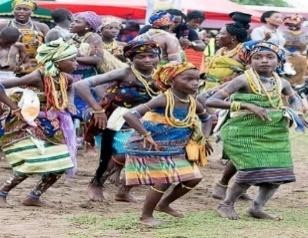 Let learners talk about the theme, gestures, makeup, costume, stage use and stage setting as they watch the video or pictures of the dance.Review the lesson activitiesthrough questions and answers.Week EndingWeek EndingClassClassTwoTwoTwoSubjectSubjectGHANAIAN LANGUAGEGHANAIAN LANGUAGEGHANAIAN LANGUAGEReferenceReferenceGhanaian Language curriculum PageGhanaian Language curriculum PageGhanaian Language curriculum PageLearning Indicator(s)Learning Indicator(s)B2.6.2.1.1B2.6.2.1.1B2.6.2.1.1Performance IndicatorPerformance IndicatorLearners can read short passages of simple sentences of about five to sixwords.Learners can read short passages of simple sentences of about five to sixwords.Learners can read short passages of simple sentences of about five to sixwords.StrandStrandExtensive ReadingExtensive ReadingExtensive ReadingSub strandSub strandReading AloudReading AloudReading AloudTeaching/ Learning ResourcesTeaching/ Learning ResourcesWord cards, sentence cards, letter cards, handwriting on a manila cardWord cards, sentence cards, letter cards, handwriting on a manila cardWord cards, sentence cards, letter cards, handwriting on a manila cardCore Competencies: Creativity and innovation, Communication and collaboration, Critical thinkingCore Competencies: Creativity and innovation, Communication and collaboration, Critical thinkingCore Competencies: Creativity and innovation, Communication and collaboration, Critical thinkingCore Competencies: Creativity and innovation, Communication and collaboration, Critical thinkingCore Competencies: Creativity and innovation, Communication and collaboration, Critical thinkingDAYSPHASE 1: STARTER 10 MINS(Preparing The Brain For Learning)PHASE 1: STARTER 10 MINS(Preparing The Brain For Learning)PHASE 2: MAIN 40MINS(New Learning Including Assessment)PHASE 3: REFLECTION10MINS(Learner And Teacher)Write words on th board andcover parts with a smiley for learners to guess the wordWrite words on th board andcover parts with a smiley for learners to guess the wordLet learners sing a traditionaloccupational song they know.Ask learners questions toreview their understanding of the lessson.Have learners sing songs to begin the lessonHave learners sing songs to begin the lessonProvide learners with reading books (the book should have a short passage according to the number of words prescribed).Give learners task to do whiles you go round toguide those who need help.Lead learners to read the passage in the book. Let learners read the passage in turns.Assist learners to read short passages of simple sentences of about five to six words in other parts of the book.Have learners play games andrecite familiar rhymes to begin the lessonHave learners play games andrecite familiar rhymes to begin the lessonLet learners sing a traditionaloccupational song they know.Ask learners to summarizewhat they have learnt.Using questions and answers, review their understanding of the previous lessonUsing questions and answers, review their understanding of the previous lessonProvide learners with reading books. Lead learners to read the passage in the book. Let learners read the passage in turns.Let learners say 5 words they remember from the lesson.Assist learners to read short passages of simple sentences of about five to six words in other parts of the book.Draw or print pictures ofvocabulary words with number on it and paste them on the classroom wall. Ask learners to make a list of themDraw or print pictures ofvocabulary words with number on it and paste them on the classroom wall. Ask learners to make a list of themLet learners sing a traditionaloccupational song they know.Provide learners with reading books. Lead learners to read the passage in the book. Let learners read the passage in turns.Ask learners to summarizewhat they have learnt.Let learners say 5 words they remember from the lesson.Assist learners to read short passages of simple sentences of about five to six words in other parts of the book.Week EndingWeek EndingClassClassTwoTwoTwoSubjectSubjectPHYSICAL EDUCATIONPHYSICAL EDUCATIONPHYSICAL EDUCATIONReferenceReferencePE curriculum Page 28PE curriculum Page 28PE curriculum Page 28Learning Indicator(s)Learning Indicator(s)B2.5.4.5.4B2.5.4.5.4B2.5.4.5.4Performance IndicatorPerformance IndicatorCollect data and record progress toward mastery of a motor skill inphysical activity.Collect data and record progress toward mastery of a motor skill inphysical activity.Collect data and record progress toward mastery of a motor skill inphysical activity.StrandStrandValues And Psycho-Social Concepts, Principles And StrategiesValues And Psycho-Social Concepts, Principles And StrategiesValues And Psycho-Social Concepts, Principles And StrategiesSub strandSub strandCritical ThinkingCritical ThinkingCritical ThinkingTeaching/ Learning ResourcesTeaching/ Learning ResourcesPictures and VideosPictures and VideosPictures and VideosCore Competencies: Learners develop personal and social skills such as cooperation, writing, arithmetic skillsCore Competencies: Learners develop personal and social skills such as cooperation, writing, arithmetic skillsCore Competencies: Learners develop personal and social skills such as cooperation, writing, arithmetic skillsCore Competencies: Learners develop personal and social skills such as cooperation, writing, arithmetic skillsCore Competencies: Learners develop personal and social skills such as cooperation, writing, arithmetic skillsDAYSPHASE 1: STARTER 10 MINS(Preparing The Brain For Learning)PHASE 1: STARTER 10 MINS(Preparing The Brain For Learning)PHASE 2: MAIN 40MINS(New Learning Including Assessment)PHASE 3: REFLECTION10MINS(Learner And Teacher)Write words on th board andcover parts with a smiley for learners to guess the wordHave learners sing songs to begin the lessonWrite words on th board andcover parts with a smiley for learners to guess the wordHave learners sing songs to begin the lessonTake learners through collectingand recording data activities.Learners keep records of the progress in physical activity, appreciate their effort and work extra for improvementAsk learners questions toreview their understanding of the lessson.Give learners task to do whiles you go round to guide those who need help.